КУРСКАЯ ОБЛАСТЬЗАКОНКОДЕКС КУРСКОЙ ОБЛАСТИ О ВЫБОРАХ И РЕФЕРЕНДУМАХПринятКурской областной Думой25 ноября 2009 годаКодекс Курской области о выборах и референдумах (далее - Кодекс) в соответствии с Конституцией Российской Федерации, Федеральным законом "Об основных гарантиях избирательных прав и права на участие в референдуме граждан Российской Федерации" (далее - Федеральный закон), другими федеральными законами, Уставом Курской области устанавливает на территории Курской области гарантии реализации гражданами Российской Федерации избирательных прав, права на участие в референдуме Курской области, местном референдуме на территории Курской области, определяет порядок и механизм подготовки и проведения выборов депутатов Курской областной Думы, депутатов представительных органов муниципальных образований, глав муниципальных образований и иных выборных должностных лиц местного самоуправления, определяет порядок и механизм подготовки и проведения референдума Курской области, местного референдума на территории Курской области.I. ОБЩАЯ ЧАСТЬГлава IОБЩИЕ ПОЛОЖЕНИЯСтатья 1. Пределы действия настоящего Кодекса1. Настоящий Кодекс имеет прямое действие и применяется на всей территории Курской области.2. Гарантии избирательных прав и права на участие в референдуме граждан Российской Федерации, установленные настоящим Кодексом, могут быть изменены не иначе как путем внесения соответствующих дополнений или изменений в настоящий Кодекс.3. Нормативные правовые акты о выборах и референдумах, принимаемые в Курской области, не должны противоречить федеральным законам, настоящему Кодексу. В случае, если нормативные правовые акты о выборах, референдумах противоречат федеральным законам, настоящему Кодексу, применяются нормы федеральных законов, настоящего Кодекса.4. К правоотношениям, связанным с назначением, подготовкой и проведением выборов Губернатора Курской области, настоящий Кодекс применяется в части, не противоречащей Закону Курской области от 20 июня 2012 года N 51-ЗКО "О выборах Губернатора Курской области" (далее - Закон Курской области).(часть 4 введена Законом Курской области от 17.12.2012 N 134-ЗКО; в ред. Закона Курской области от 01.12.2022 N 142-ЗКО)Статья 2. Основные термины и понятия, используемые в настоящем КодексеВ настоящем Кодексе используются следующие термины и понятия:1) агитационные материалы - печатные, аудиовизуальные и иные материалы, содержащие признаки предвыборной агитации, агитации по вопросам референдума и предназначенные для массового распространения, обнародования в период избирательной кампании, кампании референдума;(в ред. Закона Курской области от 01.06.2010 N 44-ЗКО)2) агитационный период - период, в течение которого разрешается проводить предвыборную агитацию, агитацию по вопросам референдума;3) агитация по вопросам референдума - деятельность, осуществляемая в период кампании референдума и имеющая целью побудить или побуждающая участников референдума поддержать инициативу проведения референдума либо отказаться от такой поддержки, голосовать либо отказаться от голосования на референдуме, поддержать либо отвергнуть вопрос (вопросы) референдума;4) агитация предвыборная (предвыборная агитация) - деятельность, осуществляемая в период избирательной кампании и имеющая целью побудить или побуждающая избирателей к голосованию за кандидата, кандидатов, список, списки кандидатов или против него (них);5) адрес места жительства - адрес (наименование субъекта Российской Федерации, района, города, иного населенного пункта, улицы, номера дома и квартиры), по которому гражданин Российской Федерации зарегистрирован по месту жительства в органах регистрационного учета граждан по месту пребывания и по месту жительства в пределах Российской Федерации;6) бюллетень - бюллетень для голосования на выборах, референдуме;7) вопрос (вопросы) референдума - вопрос (вопросы), проект закона, иного нормативно-правового акта, по которым предлагается провести или проводится референдум;8) выборное должностное лицо - Губернатор Курской области, а также избираемый непосредственно гражданами Российской Федерации, проживающими на территории муниципального образования, глава муниципального образования;(в ред. Законов Курской области от 17.12.2012 N 134-ЗКО, от 01.12.2022 N 142-ЗКО)9) выборы в Курской области - форма прямого волеизъявления граждан, осуществляемого в соответствии с Конституцией Российской Федерации, федеральными законами, Уставом Курской области, настоящим Кодексом, уставами муниципальных образований в целях формирования Курской областной Думы, органа местного самоуправления или наделения полномочиями должностного лица;10) выборы - выборы, назначаемые и проводимые в соответствующих избирательных округах в связи с истечением установленных сроков полномочий органов государственной власти, органов местного самоуправления или наделения полномочиями должностного лица;(п. 10 в ред. Закона Курской области от 17.12.2012 N 134-ЗКО)11) выборы досрочные - выборы, назначаемые и проводимые в связи с досрочным прекращением полномочий Курской областной Думы, представительных органов местного самоуправления либо досрочным прекращением полномочий депутатов указанных органов, влекущим их неправомочность, в связи с досрочным прекращением полномочий выборных должностных лиц;(п. 11 в ред. Закона Курской области от 01.06.2010 N 44-ЗКО)12) выборы повторные - выборы, назначаемые и проводимые в соответствующих округах в связи с признанием основных, досрочных или дополнительных выборов несостоявшимися или недействительными, а также если кандидат не сложил с себя полномочия, не совместимые со статусом депутата, выборного должностного лица;13) выборы дополнительные - выборы, назначаемые и проводимые в соответствующем округе (округах) в связи с досрочным прекращением полномочий депутата Курской областной Думы или депутата представительного органа муниципального образования, избранного по одномандатному избирательному округу, а также в случае досрочного прекращения полномочий депутата, избранного по многомандатному избирательному округу, если в округе замещено менее двух третей депутатских мандатов;(в ред. Законов Курской области от 01.06.2010 N 44-ЗКО, от 22.11.2010 N 96-ЗКО)14) выдвижение кандидата - самовыдвижение кандидата, инициатива избирательного объединения в определении кандидата в выборный орган, на выборную государственную или муниципальную должность;(п. 14 в ред. Закона Курской области от 17.12.2012 N 134-ЗКО)15) гарантии избирательных прав и права на участие в референдуме - установленные Конституцией Российской Федерации, федеральными законами, настоящим Кодексом, уставами муниципальных образований Курской области, иными нормативными правовыми актами условия, правила и процедуры, обеспечивающие реализацию избирательных прав и права на участие в референдуме граждан Российской Федерации;16) ГАС "Выборы" - Государственная автоматизированная система Российской Федерации "Выборы";17) государственная система регистрации (учета) избирателей, участников референдума - комплекс обеспечивающих гарантии и реализацию избирательных прав и права на участие в референдуме граждан Российской Федерации мер по сбору, систематизации и использованию сведений об избирателях, участниках референдума;18) депутат - лицо, избранное избирателями соответствующего избирательного округа в Курскую областную Думу или в представительный орган муниципального образования на основе всеобщего равного и прямого избирательного права при тайном голосовании;19) доверенное лицо - гражданин Российской Федерации, назначенный кандидатом на выборную должность, избирательным объединением, выдвинувшим кандидата, список кандидатов, в порядке, установленном настоящим Кодексом;(в ред. Закона Курской области от 22.11.2010 N 96-ЗКО)20) добровольное пожертвование гражданина - безвозмездное внесение гражданином Российской Федерации собственных денежных средств на специальный избирательный счет кандидата, избирательного объединения, специальный счет референдума;21) добровольное пожертвование юридического лица - безвозмездное перечисление юридическим лицом денежных средств со своего расчетного счета на специальный избирательный счет кандидата, избирательного объединения, специальный счет референдума;22) документ, заменяющий паспорт гражданина, - документ, удостоверяющий личность гражданина, выданный уполномоченным государственным органом. На территории Российской Федерации для граждан Российской Федерации такими документами являются:военный билет, временное удостоверение, выдаваемое взамен военного билета, или удостоверение личности (для лиц, которые проходят военную службу);временное удостоверение личности гражданина Российской Федерации, выдаваемое на период оформления паспорта в порядке, утверждаемом уполномоченным федеральным органом исполнительной власти;документ, удостоверяющий личность гражданина Российской Федерации, по которому гражданин Российской Федерации осуществляет въезд в Российскую Федерацию в соответствии с федеральным законом, регулирующим порядок выезда из Российской Федерации и въезда в Российскую Федерацию (для лиц, постоянно проживающих за пределами территории Российской Федерации);справка установленной формы, выдаваемая гражданам Российской Федерации, находящимся в местах содержания под стражей подозреваемых и обвиняемых в порядке, утверждаемом уполномоченным федеральным органом исполнительной власти;Для иностранных граждан, указанных в части 10 статьи 6 настоящего Кодекса, - документ, удостоверяющий право иностранного гражданина на постоянное проживание в Российской Федерации в соответствии с федеральным законом, регулирующим правовое положение иностранных граждан в Российской Федерации;23) закон - федеральный конституционный закон, федеральный закон, закон Курской области;24) избиратель - гражданин Российской Федерации, обладающий активным избирательным правом;25) избирательная кампания - деятельность по подготовке и проведению выборов, осуществляемая в период со дня официального опубликования (публикации) решения уполномоченного на то должностного лица, государственного органа, органа местного самоуправления о назначении выборов до дня представления избирательной комиссией, организующей выборы, отчета о расходовании средств соответствующего бюджета, выделенных на подготовку и проведение выборов;26) избирательная кампания кандидата, избирательного объединения - деятельность, направленная на достижение определенного результата на выборах и осуществляемая в период со дня выдвижения кандидата, списка кандидатов до дня представления итогового финансового отчета кандидатом, избирательным объединением, а также уполномоченными ими лицами;27) избирательная комиссия - коллегиальный орган, формируемый в порядке и сроки, которые установлены законом, организующий и обеспечивающий подготовку и проведение выборов;28) избирательная комиссия вышестоящая (вышестоящая избирательная комиссия) - определенная в качестве таковой законом избирательная комиссия, организующая и обеспечивающая подготовку и проведение выборов, по отношению к иным избирательным комиссиям, организующим и обеспечивающим подготовку и проведение этих же выборов;29) избирательная комиссия нижестоящая (нижестоящая избирательная комиссия) - определенная в качестве таковой законом избирательная комиссия, организующая и обеспечивающая подготовку и проведение выборов, по отношению к иным избирательным комиссиям, организующим и обеспечивающим подготовку и проведение этих же выборов;30) избирательная комиссия, организующая выборы (организующая выборы избирательная комиссия) - избирательная комиссия, на которую законом возложено руководство деятельностью всех избирательных комиссий по подготовке и проведению соответствующих выборов;31) избирательное объединение - политическая партия, имеющая в соответствии с федеральным законом право участвовать в выборах, а также региональное отделение или иное структурное подразделение политической партии, имеющие в соответствии с федеральным законом право участвовать в выборах соответствующего уровня. При проведении выборов депутатов представительных органов муниципальных образований по одномандатным и (или) многомандатным округам, глав муниципальных образований избирательным объединением является также иное общественное объединение, устав которого предусматривает участие в выборах и которое создано в форме общественной организации либо общественного движения и зарегистрировано в соответствии с законом на уровне, соответствующем уровню выборов, или на более высоком уровне, или соответствующее структурное подразделение указанного общественного объединения. При этом указанное общественное объединение либо внесенные в его устав изменения и дополнения, предусматривающие участие в выборах, должны быть зарегистрированы не позднее чем за один год до дня голосования, а в случае назначения выборов в орган местного самоуправления в связи с досрочным прекращением его полномочий - не позднее чем за шесть месяцев до дня голосования. Указанные сроки не распространяются на иные изменения и дополнения, вносимые в устав общественного объединения;32) избирательное право активное (активное избирательное право) - право граждан Российской Федерации избирать в органы государственной власти и органы местного самоуправления;33) избирательное право пассивное (пассивное избирательное право) - право граждан Российской Федерации быть избранными в органы государственной власти и органы местного самоуправления;34) избирательные права граждан - конституционное право граждан Российской Федерации избирать и быть избранными в органы государственной власти и органы местного самоуправления, а также право участвовать в выдвижении кандидатов, списков кандидатов, в предвыборной агитации, в наблюдении за проведением выборов, работой избирательных комиссий, включая установление итогов голосования и определение результатов выборов, в других избирательных действиях в порядке, установленном Конституцией Российской Федерации, федеральными законами, Уставом Курской области, настоящим Кодексом;35) избирательный округ - территория, которая образована (определена) в соответствии с законом и от которой непосредственно гражданами Российской Федерации избираются депутат (депутаты), выборное должностное лицо (выборные должностные лица);36) избирательный округ единый (единый избирательный округ) - избирательный округ, включающий в себя всю территорию, на которой проводятся выборы;37) избирательный округ многомандатный (многомандатный избирательный округ) - избирательный округ, в котором избираются несколько депутатов и в котором за каждого из них избиратели голосуют персонально;38) избирательный округ одномандатный (одномандатный избирательный округ) - избирательный округ, в котором избирается один депутат;39) кампания референдума - деятельность по подготовке и проведению референдума, осуществляемая в период со дня регистрации инициативной группы по проведению референдума до дня представления комиссией референдума, организующей референдум, отчета о расходовании средств соответствующего бюджета, выделенных на подготовку и проведение референдума, либо до дня отказа в проведении референдума;40) кандидат - лицо, выдвинутое в установленном Федеральным законом, настоящим Кодексом порядке в качестве претендента на замещаемую посредством прямых выборов должность или на членство в органе государственной власти или в органе местного самоуправления либо зарегистрированное соответствующей избирательной комиссией в качестве кандидата;40.1) кандидат, аффилированный с иностранным агентом, - кандидат, который не является иностранным агентом и который в период, составляющий два года до дня официального опубликования (публикации) решения о назначении выборов, и (или) в период избирательной кампании на соответствующих выборах:входит (входил) в состав органов юридического лица - иностранного агента и (или) является (являлся) его учредителем, членом, участником, руководителем либо работником;входит (входил) в состав органов незарегистрированного общественного объединения, иного объединения лиц, иностранной структуры без образования юридического лица - иностранных агентов и (или) является (являлся) их учредителем, членом, участником, руководителем;осуществляет (осуществлял) политическую деятельность и получает (получал) денежные средства и (или) иное имущество от иностранных агентов, в том числе через посредников, для осуществления политической деятельности;(п. 40.1 в ред. Закона Курской области от 15.03.2023 N 16-ЗКО)40.2) кандидат, являющийся иностранным агентом, - кандидат, являющийся физическим лицом, которое включено в реестр иностранных агентов;(п. 40.2 в ред. Закона Курской области от 15.03.2023 N 16-ЗКО)41) кандидат зарегистрированный (зарегистрированный кандидат) - лицо, зарегистрированное соответствующей избирательной комиссией в качестве кандидата;42) комиссия - избирательная комиссия, комиссия референдума;43) комиссия референдума вышестоящая (вышестоящая комиссия референдума) - определенная в качестве таковой законом, уставом муниципального образования комиссия референдума, организующая и обеспечивающая подготовку и проведение референдума, по отношению к иным комиссиям референдума, организующим и обеспечивающим подготовку и проведение этого же референдума;44) комиссия референдума нижестоящая (нижестоящая комиссия референдума) - определенная в качестве таковой законом, уставом муниципального образования комиссия референдума, организующая и обеспечивающая подготовку и проведение референдума, по отношению к иным комиссиям референдума, организующим и обеспечивающим подготовку и проведение этого же референдума;45) комиссия референдума, организующая референдум (организующая референдум комиссия референдума), - комиссия референдума, на которую законом, уставом муниципального образования возложено руководство деятельностью всех комиссий референдума по подготовке и проведению соответствующего референдума;46) комплекс для электронного голосования - техническое средство, предназначенное для проведения электронного голосования, автоматизированного подсчета голосов избирателей, участников референдума, установления итогов голосования и составления протокола участковой избирательной комиссии об итогах голосования;(в ред. Закона Курской области от 05.11.2019 N 81-ЗКО)47) наблюдатель - гражданин Российской Федерации, уполномоченный осуществлять наблюдение за проведением голосования, подсчетом голосов и иной деятельностью комиссии в период проведения голосования, установления его итогов, определения результатов выборов, референдума, включая деятельность комиссии по проверке правильности установления итогов голосования и определения результатов выборов, референдума;48) утратил силу. - Закон Курской области от 15.05.2017 N 16-ЗКО.49) - 50) утратили силу. - Закон Курской области от 21.09.2011 N 75-ЗКО;51) организации, осуществляющие выпуск средств массовой информации, - организации, осуществляющие теле- и (или) радиовещание, и редакции периодических печатных изданий;52) органы государственной власти Курской области - Курская областная Дума и Губернатор Курской области, избираемые непосредственно гражданами Российской Федерации в соответствии с Конституцией Российской Федерации, Федеральным законом, иными федеральными законами, Уставом Курской области, настоящим Кодексом, иными законами Курской области;(в ред. Законов Курской области от 17.12.2012 N 134-ЗКО, от 01.12.2022 N 142-ЗКО)53) органы местного самоуправления - избираемые непосредственно населением муниципального образования и (или) образуемые представительным органом муниципального образования в соответствии с Конституцией Российской Федерации, федеральными законами, настоящим Кодексом, уставами муниципальных образований органы, наделенные собственными полномочиями по решению вопросов местного значения;54) утратил силу. - Закон Курской области от 24.12.2015 N 134-ЗКО;55) право на участие в референдуме - конституционное право граждан Российской Федерации голосовать по вопросам референдума, а также участвовать в других действиях по подготовке и проведению референдума;56) представитель средства массовой информации - лицо, имеющее редакционное удостоверение или иной документ, удостоверяющий его полномочия представителя организации, осуществляющей выпуск средств массовой информации;57) регистр избирателей, участников референдума - информационный ресурс ГАС "Выборы", содержащий совокупность персональных данных об избирателях, участниках референдума;58) референдум Курской области - референдум, проводимый в соответствии с Конституцией Российской Федерации, федеральными законами, Уставом Курской области, настоящим Кодексом среди обладающих правом на участие в референдуме Курской области граждан Российской Федерации, место жительства которых расположено на территории Курской области;59) референдум местный (местный референдум) - референдум, проводимый в соответствии с Конституцией Российской Федерации, федеральными законами, Уставом Курской области, настоящим Кодексом, уставом муниципального образования среди обладающих правом на участие в референдуме граждан Российской Федерации, место жительства которых расположено в границах муниципального образования;60) род занятий - документально подтвержденная деятельность кандидата, приносящая ему доход, а также статус неработающего кандидата: пенсионер, безработный, учащийся (с указанием наименования учебного заведения), домохозяйка, временно неработающий;61) сведения о судимости кандидата - сведения о когда-либо имевшихся судимостях с указанием номера (номеров) и части (частей), пункта (пунктов), а также наименования (наименований) статьи (статей) Уголовного кодекса Российской Федерации, на основании которой (которых) был осужден кандидат, статьи (статей) Уголовного кодекса, принятого в соответствии с Основами уголовного законодательства Союза ССР и союзных республик, статьи (статей) закона иностранного государства, если кандидат был осужден в соответствии с указанными законодательными актами за деяния, признаваемые преступлением действующим Уголовным кодексом Российской Федерации;(в ред. Законов Курской области от 26.05.2014 N 27-ЗКО, от 04.04.2016 N 22-ЗКО)62) список кандидатов - единый список кандидатов, выдвинутый избирательным объединением на выборах в Курскую областную Думу, представительный или иной выборный орган местного самоуправления, а также указанный список, заверенный либо зарегистрированный организующей выборы избирательной комиссией;63) уполномоченный представитель избирательного объединения - гражданин Российской Федерации, зарегистрированный в качестве такового избирательной комиссией, организующей и проводящей соответствующие выборы, на основании решения полномочного органа избирательного объединения о наделении его правами представлять интересы данного избирательного объединения и осуществлять юридически значимые действия от лица данного избирательного объединения в пределах, установленных Федеральным законом, настоящим Кодексом и решением избирательного объединения;64) уполномоченный представитель инициативной группы референдума, иной группы референдума - гражданин Российской Федерации, зарегистрированный в качестве такового комиссией соответствующего референдума на основании решения инициативной группы, иной предусмотренной настоящим Кодексом группы референдума, о наделении его правами представлять интересы инициативной группы референдума, иной предусмотренной настоящим Кодексом группы референдума в пределах, установленных Федеральным законом, настоящим Кодексом и решением соответствующей группы референдума;65) участник референдума - гражданин Российской Федерации, обладающий правом на участие в референдуме;66) федеральный закон - федеральный конституционный закон, федеральный закон;67) электронное голосование - голосование без использования бюллетеня, изготовленного на бумажном носителе, с использованием технического средства;(в ред. Закона Курской области от 05.11.2019 N 81-ЗКО)67.1) дистанционное электронное голосование - голосование без использования бюллетеня, изготовленного на бумажном носителе, с использованием специального программного обеспечения;(п. 67.1 введен Законом Курской области от 09.11.2020 N 80-ЗКО)68) электронный бюллетень - бюллетень, подготовленный программно-техническими средствами в электронном виде, применяемый при проведении электронного голосования.Статья 3. Законодательство Курской области о выборах и референдумах1. Законодательство Курской области о выборах и референдумах основывается на Конституции Российской Федерации, федеральных законах, Уставе Курской области и состоит из настоящего Кодекса и принимаемых в соответствии с ним нормативных правовых актов о выборах и референдумах.2. Порядок подготовки и проведения выборов в органы местного самоуправления, местного референдума может регулироваться уставами муниципальных образований и иными нормативными правовыми актами органов местного самоуправления в случаях, указанных в федеральных законах, настоящем Кодексе.3. Установленный настоящим Кодексом порядок проведения выборов депутатов Курской областной Думы, депутатов представительных органов муниципальных образований, глав муниципальных образований, иных выборных должностных лиц местного самоуправления, референдума Курской области, местного референдума может быть изменен не иначе, как путем внесения законом Курской области изменений и (или) дополнений в настоящий Кодекс.4. В случае принятия в период избирательной кампании, кампании референдума Курской области, кампании местного референдума в Курской области закона, содержащего положения, которыми определяется порядок подготовки и проведения соответствующих выборов, референдума, либо в случае внесения в этот период в закон изменений, касающихся порядка подготовки и проведения соответствующих выборов, референдума, указанные закон и изменения применяются к выборам, референдуму, которые назначены после их вступления в силу.5. Если срок полномочий Курской областной Думы, органа местного самоуправления истек или полномочия были досрочно прекращены, а положение (положения) настоящего Кодекса не может быть применено (не могут быть применены) вследствие признания его судом недействующим и не подлежащим применению, выборы в Курскую областную Думу, в орган местного самоуправления в части положения (положений) настоящего Кодекса, признанного судом недействующим и не подлежащим применению, проводятся соответствующей избирательной комиссией на основе Федерального закона, иных федеральных законов, обеспечивающих реализацию права граждан Российской Федерации избирать и быть избранными в органы государственной власти и органы местного самоуправления, а в случае, если имеющаяся правовая база недостаточна, в части, не урегулированной законом, - также на основе указов Президента Российской Федерации.6. Если положение (положения) настоящего Кодекса не может быть применено (не могут быть применены) вследствие признания его судом недействующим и не подлежащим применению, референдум соответствующего уровня в части положения (положений) настоящего Кодекса, признанного судом недействующим и не подлежащим применению, проводится соответствующей комиссией референдума на основе Федерального закона, иных федеральных законов, обеспечивающих реализацию права граждан Российской Федерации на участие в референдуме, а в случае, если имеющаяся правовая база недостаточна, в части, не урегулированной законом, - также на основе указов Президента Российской Федерации.Статья 4. Порядок исчисления сроков, установленных законодательством Российской Федерации о выборах и референдумах1. В соответствии с Федеральным законом, если какое-либо действие может (должно) осуществляться со дня наступления какого-либо события, то первым днем, в который это действие может (должно) быть осуществлено, является календарная дата наступления соответствующего события, но не ранее времени наступления этого события.2. В соответствии с Федеральным законом, если какое-либо действие может (должно) осуществляться не позднее чем за определенное количество дней или за определенное количество дней до дня наступления какого-либо события, то соответственно последним днем или днем, когда данное действие может (должно) быть осуществлено, является день, после которого остается указанное в настоящем Кодексе количество дней до дня наступления соответствующего события.3. В соответствии с Федеральным законом, если какое-либо действие может (должно) осуществляться не ранее чем за определенное количество дней до дня наступления какого-либо события, то первым днем, когда данное действие может (должно) быть осуществлено, является день, после которого остается указанное в настоящем Кодексе количество дней до дня наступления соответствующего события.4. В соответствии с Федеральным законом, если какое-либо действие может (должно) осуществляться не позднее чем через определенное количество дней после дня наступления какого-либо события, то данное действие может (должно) быть осуществлено в течение указанного в настоящем Кодексе количества дней. При этом первым днем считается день, следующий после календарной даты наступления этого события, а последним - день, следующий за днем, в который истекает указанное количество дней.Статья 5. Принципы проведения выборов и референдума в Курской области1. Гражданин Российской Федерации участвует в выборах и референдуме на основе всеобщего равного и прямого избирательного права при тайном голосовании.2. Участие гражданина Российской Федерации в выборах и референдуме является свободным и добровольным. Никто не вправе оказывать воздействие на гражданина Российской Федерации с целью принудить его к участию или неучастию в выборах и референдуме либо воспрепятствовать его свободному волеизъявлению.3. Деятельность избирательных комиссий, комиссий референдума при подготовке и проведении выборов, референдума, подсчете голосов, установлении итогов голосования, определении результатов выборов, референдума осуществляется открыто и гласно.3.1. В соответствии с Федеральным законом иностранные граждане, за исключением случая, указанного в пункте 10 статьи 4 Федерального закона, части 10 статьи 6 настоящего Кодекса, лица без гражданства, иностранные организации, международные организации и международные общественные движения, иностранные агенты не вправе осуществлять деятельность, способствующую либо препятствующую выдвижению кандидатов, списков кандидатов, избранию зарегистрированных кандидатов, выдвижению инициативы проведения референдума и проведению референдума, достижению определенного результата на выборах, референдуме, а также в иных формах участвовать в избирательных кампаниях, кампаниях референдума. В соответствии с Федеральным законом участие в избирательных кампаниях, кампаниях референдума указанных лиц и представителей указанных организаций в качестве иностранных (международных) наблюдателей регулируется в соответствии с федеральным законом.(часть 3.1 введена Законом Курской области от 27.04.2022 N 21-ЗКО; в ред. Закона Курской области от 15.03.2023 N 16-ЗКО)4. Утратила силу. - Закон Курской области от 15.05.2017 N 16-ЗКО.5. Выборы организуют и проводят избирательные комиссии. Референдум организуют и проводят комиссии референдума. Вмешательство в деятельность избирательных комиссий, комиссий референдума со стороны законодательных (представительных) и исполнительных органов государственной власти, органов местного самоуправления, организаций, должностных лиц, иных граждан не допускается.6. Решения избирательных комиссий, комиссий референдума подлежат обязательному опубликованию в случаях, предусмотренных настоящим Кодексом.Статья 6. Всеобщее избирательное право и право на участие в референдуме1. Гражданин Российской Федерации, достигший на день голосования возраста 18 лет, имеет право избирать, быть избранным депутатом представительного органа муниципального образования, голосовать на референдуме, а по достижении возраста, установленного Конституцией Российской Федерации, федеральными законами, Уставом Курской области, настоящим Кодексом - быть избранным в Курскую областную Думу и выборным должностным лицом. Гражданин Российской Федерации, который достигнет на день голосования возраста 18 лет, вправе участвовать в предусмотренных законом и проводимых законными методами других избирательных действиях, других действиях по подготовке и проведению назначенного референдума. До назначения референдума в действиях по подготовке и проведению референдума имеет право принимать участие гражданин Российской Федерации, достигший возраста 18 лет.(в ред. Законов Курской области от 22.11.2010 N 96-ЗКО, от 17.12.2012 N 134-ЗКО, от 04.04.2016 N 22-ЗКО)2. Гражданин Российской Федерации имеет право избирать, быть избранным, участвовать в референдуме независимо от пола, расы, национальности, языка, происхождения, имущественного и должностного положения, места жительства, отношения к религии, убеждений, принадлежности к общественным объединениям, а также других обстоятельств.3. Не имеют права избирать, быть избранными, осуществлять другие избирательные действия, участвовать в референдуме граждане, признанные судом недееспособными или содержащиеся в местах лишения свободы по приговору суда.(в ред. Закона Курской области от 04.04.2016 N 22-ЗКО)4. Не имеют права быть избранными граждане Российской Федерации, имеющие гражданство (подданство) иностранного государства либо вид на жительство или иной документ, подтверждающий право на постоянное проживание гражданина Российской Федерации на территории иностранного государства. Указанные граждане вправе быть избранными в органы местного самоуправления, если это предусмотрено международным договором Российской Федерации.(в ред. Закона Курской области от 01.12.2022 N 142-ЗКО)5. В соответствии с Федеральным законом не имеют права быть избранными граждане Российской Федерации:1) осужденные к лишению свободы за совершение тяжких и (или) особо тяжких преступлений и имеющие на день голосования на выборах неснятую и непогашенную судимость за указанные преступления;(п. 1 в ред. Закона Курской области от 26.05.2014 N 27-ЗКО)1.1) осужденные к лишению свободы за совершение тяжких преступлений, судимость которых снята или погашена, - до истечения десяти лет со дня снятия или погашения судимости;(п. 1.1 введен Законом Курской области от 26.05.2014 N 27-ЗКО)1.2) осужденные к лишению свободы за совершение особо тяжких преступлений, судимость которых снята или погашена, - до истечения пятнадцати лет со дня снятия или погашения судимости;(п. 1.2 введен Законом Курской области от 26.05.2014 N 27-ЗКО)2) осужденные за совершение преступлений экстремистской направленности, предусмотренных Уголовным кодексом Российской Федерации, и имеющие на день голосования на выборах неснятую и непогашенную судимость за указанные преступления, а также осужденные за совершение указанных преступлений, судимость которых снята или погашена, - до истечения пяти лет со дня снятия или погашения судимости, если на таких лиц не распространяется действие подпунктов "а.1" и "а.2" пункта 3.2 статьи 4 Федерального закона, пунктов 1.1 и 1.2 настоящей части;(в ред. Законов Курской области от 26.05.2014 N 27-ЗКО, от 01.12.2022 N 142-ЗКО)2.1) осужденные к лишению свободы за совершение преступлений, предусмотренных статьей 106, частью второй статьи 107, частью третьей статьи 110.1, частью второй статьи 112, частью второй статьи 119, частью первой статьи 126, частью второй статьи 127, частью первой статьи 127.2, частью второй статьи 133, частью первой статьи 134, статьей 136, частями второй и третьей статьи 141, частью первой статьи 142, статьей 142.1, частями первой и третьей статьи 142.2, частью первой статьи 150, частью второй статьи 158, частями второй и пятой статьи 159, частью второй статьи 159.1, частью второй статьи 159.2, частью второй статьи 159.3, частью второй статьи 159.5, частью второй статьи 159.6, частью второй статьи 160, частью первой статьи 161, частью второй статьи 167, частью третьей статьи 174, частью третьей статьи 174.1, частью второй статьи 189, частью первой статьи 200.2, частью второй статьи 200.3, частью первой статьи 205.2, частью второй статьи 207.2, статьей 212.1, частью первой статьи 228.4, частью первой статьи 230, частью первой статьи 232, частью первой статьи 239, частью второй статьи 243.4, частью второй статьи 244, частью первой статьи 258.1, частями первой и второй статьи 273, частью первой статьи 274.1, частью второй статьи 280, частью второй статьи 280.1, частью первой статьи 282, частью третьей статьи 296, частью третьей статьи 309, частями первой и второй статьи 313, частью первой статьи 318, частью второй статьи 354, частью второй статьи 354.1 Уголовного кодекса Российской Федерации, и имеющие на день голосования на выборах неснятую и непогашенную судимость за указанные преступления, а также осужденные к лишению свободы за совершение указанных преступлений, судимость которых снята или погашена, - до истечения пяти лет со дня снятия или погашения судимости;(п. 2.1 введен Законом Курской области от 09.11.2020 N 80-ЗКО; в ред. Закона Курской области от 01.12.2022 N 142-ЗКО)3) подвергнутые административному наказанию за совершение административных правонарушений, предусмотренных статьями 20.3 и 20.29 Кодекса Российской Федерации об административных правонарушениях, если голосование на выборах состоится до окончания срока, в течение которого лицо считается подвергнутым административному наказанию;4) в отношении которых вступившим в силу решением суда установлен факт нарушения ограничений, предусмотренных пунктом 1 статьи 56 Федерального закона, частью 1 статьи 57 настоящего Кодекса, либо совершения действий, предусмотренных подпунктом "ж" пункта 7 и подпунктом "ж" пункта 8 статьи 76 Федерального закона, пунктом 7 части 7 и пунктом 7 части 8 статьи 106 настоящего Кодекса, если указанные нарушения либо действия совершены до дня голосования на выборах в течение установленного Уставом Курской области срока полномочий Курской областной Думы, Губернатора Курской области или установленного уставом муниципального образования срока полномочий органа местного самоуправления, в которые назначены выборы, либо должностного лица, для избрания которого назначены выборы.(в ред. Законов Курской области от 05.11.2019 N 81-ЗКО, от 01.12.2022 N 142-ЗКО)5.1. Если срок действия ограничений пассивного избирательного права, предусмотренных подпунктами "а.1", "а.2", "б" и "б.1" пункта 3.2 статьи 4 Федерального закона, пунктами 1.1, 1.2, 2 и 2.1 части 5 настоящей статьи, истекает в период избирательной кампании до дня голосования на выборах, гражданин, пассивное избирательное право которого было ограничено, вправе в установленном Федеральным законом, настоящим Кодексом порядке быть выдвинутым кандидатом на этих выборах.(часть 5.1 введена Законом Курской области от 26.05.2014 N 27-ЗКО; в ред. Законов Курской области от 09.11.2020 N 80-ЗКО, от 01.12.2022 N 142-ЗКО)5.2. Если деяние, за совершение которого был осужден гражданин, в соответствии с новым уголовным законом не признается тяжким или особо тяжким преступлением, действие ограничений пассивного избирательного права, предусмотренных подпунктами "а", "а.1" и "а.2" пункта 3.2 статьи 4 Федерального закона, пунктами 1, 1.1 и 1.2 части 5 настоящей статьи, прекращается со дня вступления в силу этого уголовного закона.(часть 5.2 введена Законом Курской области от 26.05.2014 N 27-ЗКО)5.3. Если тяжкое преступление, за совершение которого был осужден гражданин, в соответствии с новым уголовным законом признается особо тяжким преступлением или если особо тяжкое преступление, за совершение которого был осужден гражданин, в соответствии с новым уголовным законом признается тяжким преступлением, ограничения пассивного избирательного права, предусмотренные подпунктами "а.1" и "а.2" пункта 3.2 статьи 4 Федерального закона, пунктами 1.1 и 1.2 части 5 настоящей статьи, действуют до истечения десяти лет со дня снятия или погашения судимости.(часть 5.3 введена Законом Курской области от 26.05.2014 N 27-ЗКО)5.4. В соответствии с Федеральным законом не имеют права быть избранными граждане Российской Федерации, причастные к деятельности общественного или религиозного объединения, иной организации, в отношении которых вступило в законную силу решение суда о ликвидации или запрете деятельности по основаниям, предусмотренным Федеральным законом от 25 июля 2002 года N 114-ФЗ "О противодействии экстремистской деятельности" либо Федеральным законом от 6 марта 2006 года N 35-ФЗ "О противодействии терроризму" (далее - решение суда о ликвидации или запрете деятельности экстремистской или террористической организации).В соответствии с Федеральным законом данное ограничение распространяется на лиц, являвшихся учредителем, членом коллегиального руководящего органа, руководителем, заместителем руководителя, руководителем регионального или другого структурного подразделения, заместителем руководителя регионального или другого структурного подразделения, участником, членом, работником экстремистской или террористической организации или иным лицом, причастным к деятельности экстремистской или террористической организации, в срок, начинающийся за три года до дня вступления в законную силу решения суда о ликвидации или запрете деятельности экстремистской или террористической организации - для учредителя, члена коллегиального руководящего органа, руководителя, заместителя руководителя, руководителя регионального или другого структурного подразделения, заместителя руководителя регионального или другого структурного подразделения, за один год до дня вступления в законную силу решения суда о ликвидации или запрете деятельности экстремистской или террористической организации - для участника, члена, работника экстремистской или террористической организации и иного лица, причастного к деятельности экстремистской или террористической организации, а также после вступления в законную силу указанного решения суда.В соответствии с Федеральным законом положения настоящей части распространяются на участников, членов, работников экстремистской или террористической организации и иных лиц, в действиях которых вступившим в законную силу решением суда установлена причастность к деятельности экстремистской или террористической организации: непосредственная реализация целей и (или) форм деятельности (в том числе отдельных мероприятий), в связи с которыми соответствующая организация была признана экстремистской или террористической, и (или) выражение поддержки высказываниями, включая высказывания в сети "Интернет", либо иными действиями (предоставление денежных средств, имущественной, организационно-методической, консультативной или иной помощи) тем целям и (или) формам деятельности (в том числе отдельным мероприятиям) соответствующей организации, в связи с которыми она была признана экстремистской или террористической.В соответствии с Федеральным законом лица, являвшиеся учредителем, членом коллегиального руководящего органа, руководителем, заместителем руководителя, руководителем регионального или другого структурного подразделения, заместителем руководителя регионального или другого структурного подразделения экстремистской или террористической организации, не могут быть избраны до истечения пяти лет со дня вступления в законную силу решения суда о ликвидации или запрете деятельности экстремистской или террористической организации.В соответствии с Федеральным законом лица, являвшиеся участником, членом, работником экстремистской или террористической организации или иным лицом, причастным к деятельности экстремистской или террористической организации, не могут быть избраны до истечения трех лет со дня вступления в законную силу решения суда о ликвидации или запрете деятельности экстремистской или террористической организации.(часть 5.4 введена Законом Курской области от 27.04.2022 N 21-ЗКО)6. Активным избирательным правом обладает гражданин, место жительства которого расположено в пределах избирательного округа. Пребывание гражданина Российской Федерации вне его места жительства во время проведения в округе, в котором расположено данное место жительства, выборов не может служить основанием для лишения его права на участие в выборах Курской областной Думы, Губернатора Курской области и в органы местного самоуправления.(в ред. Законов Курской области от 14.07.2010 N 56-ЗКО, от 08.11.2010 N 87-ЗКО, от 17.12.2012 N 134-ЗКО, от 24.12.2015 N 134-ЗКО, от 22.05.2019 N 23-ЗКО, от 01.12.2022 N 142-ЗКО)6.1. В соответствии с Федеральным законом активным избирательным правом на выборах в органы государственной власти Курской области, правом голосовать на референдуме Курской области обладает также гражданин Российской Федерации, достигший на день голосования возраста 18 лет, не имеющий регистрации по месту жительства на территории Российской Федерации, зарегистрированный по месту пребывания на территории соответствующего избирательного округа, округа референдума не менее чем за три месяца до дня голосования, в случае подачи им заявления о включении в список избирателей, участников референдума по месту нахождения в соответствии с пунктом 16 статьи 64 Федерального закона, частью 15 статьи 66 настоящего Кодекса для голосования в пределах избирательного округа, округа референдума, где он зарегистрирован по месту пребывания.(часть 6.1 введена Законом Курской области от 05.11.2019 N 81-ЗКО)7. Утратила силу. - Закон Курской области от 05.11.2019 N 81-ЗКО.8. В соответствии с Федеральным законом при наличии в отношении гражданина Российской Федерации вступившего в силу решения суда о лишении его права занимать государственные и (или) муниципальные должности в течение определенного срока этот гражданин не может быть зарегистрирован в качестве кандидата, если голосование на выборах в органы государственной власти, органы местного самоуправления состоится до истечения указанного срока.(в ред. Закона Курской области от 05.11.2019 N 81-ЗКО)9. В соответствии с Федеральным законом депутаты, выборные должностные лица, работающие на постоянной основе, не вправе заниматься предпринимательской деятельностью, а также иной оплачиваемой деятельностью, за исключением преподавательской, научной и иной творческой деятельности. При этом преподавательская, научная и иная творческая деятельность не может финансироваться исключительно за счет средств иностранных государств, международных и иностранных организаций, иностранных граждан и лиц без гражданства, если иное не предусмотрено международным договором Российской Федерации или законодательством Российской Федерации. Депутаты Курской областной Думы не могут замещать иные государственные должности Российской Федерации, государственные должности субъектов Российской Федерации, должности государственной гражданской службы и должности муниципальной службы, за исключением случаев, предусмотренных федеральным законом, быть депутатами иных законодательных (представительных) органов государственной власти или представительных органов муниципальных образований, выборными должностными лицами местного самоуправления, за исключением случаев, предусмотренных федеральным законом. Выборные должностные лица местного самоуправления не могут быть сенаторами Российской Федерации и депутатами Государственной Думы Федерального Собрания Российской Федерации, депутатами законодательных органов субъектов Российской Федерации, замещать иные государственные должности Российской Федерации, государственные должности субъектов Российской Федерации (далее также - государственные должности), должности государственной гражданской службы и должности муниципальной службы, за исключением случаев, предусмотренных федеральным законом. В соответствии с федеральным законом депутаты представительных органов муниципальных образований не могут замещать должности муниципальной службы, быть депутатами законодательных (представительных) органов государственной власти.(часть 9 в ред. Закона Курской области от 01.12.2022 N 142-ЗКО)10. На основании международных договоров Российской Федерации и в порядке, установленном законом, иностранные граждане, постоянно проживающие на территории соответствующего муниципального образования, имеют право избирать и быть избранными в органы местного самоуправления, участвовать в иных избирательных действиях на указанных выборах, а также участвовать в местном референдуме на тех же условиях, что и граждане Российской Федерации.11. В соответствии с Федеральным законом в случае принятия комиссией решений, предусмотренных пунктом 1 или 2 статьи 63.1 Федерального закона, частью 1 или 2 статьи 65.1 настоящего Кодекса, установленные Федеральным законом, настоящим Кодексом условия реализации гражданами Российской Федерации активного избирательного права, права на участие в предусмотренных Федеральным законом, настоящим Кодексом избирательных действиях, права на участие в референдуме Курской области, местном референдуме, других действиях по подготовке и проведению референдума Курской области, местного референдума, связанные с достижением возраста 18 лет, определяются исходя из последнего возможного дня голосования на соответствующих выборах, референдумах.(часть 11 введена Законом Курской области от 09.11.2020 N 80-ЗКО)12. В соответствии с Федеральным законом в случае принятия комиссией решений, предусмотренных пунктом 1 или 2 статьи 63.1 Федерального закона, частью 1 или 2 статьи 65.1 настоящего Кодекса, установленные Федеральным законом, настоящим Кодексом условия реализации гражданами Российской Федерации права быть избранными определяются исходя из первого возможного дня голосования на соответствующих выборах.(часть 12 введена Законом Курской области от 09.11.2020 N 80-ЗКО)Статья 7. Равное и прямое избирательное право и право на участие в референдумеГраждане Российской Федерации участвуют в выборах и референдуме на равных основаниях. Граждане Российской Федерации голосуют на выборах и референдумах соответственно за кандидатов (списки кандидатов), а в случаях, предусмотренных законом, - за или против кандидата, за вынесенные на референдумы вопросы или против них непосредственно.В соответствии с Федеральным законом если на выборах в представительный орган муниципального образования образуются избирательные округа с разным числом мандатов, каждый избиратель имеет число голосов, равное числу мандатов, подлежащих распределению в избирательном округе с наименьшим числом мандатов.(абзац введен Законом Курской области от 04.04.2016 N 22-ЗКО)Статья 8. Тайное голосованиеГолосование на выборах и референдуме является тайным, исключающим возможность какого-либо контроля за волеизъявлением гражданина.Статья 9. Виды избирательных систем, которые могут применяться при проведении муниципальных выборов1. На территории Курской области выборы депутатов представительного органа муниципального образования проводятся с применением одного из следующих видов избирательных систем:1) мажоритарная избирательная система относительного большинства;2) смешанная (мажоритарно-пропорциональная) избирательная система с закрытыми списками кандидатов.2. Утратила силу. - Закон Курской области от 26.05.2014 N 27-ЗКО.3. Утратила силу. - Закон Курской области от 26.05.2014 N 27-ЗКО.4. В соответствии с Федеральным законом, в случае, если в избираемом на муниципальных выборах представительном органе муниципального образования часть депутатских мандатов распределяется между списками кандидатов, выдвинутых политическими партиями, их региональными отделениями или иными структурными подразделениями, пропорционально числу голосов избирателей, полученных каждым из списков кандидатов, распределению между указанными списками кандидатов подлежат не менее 10 депутатских мандатов.(в ред. Законов Курской области от 17.12.2012 N 134-ЗКО, от 26.05.2014 N 27-ЗКО, от 29.04.2015 N 45-ЗКО)5. Вид избирательной системы, которая применяется при проведении выборов депутатов представительного органа данного муниципального образования, определяется уставом муниципального образования в соответствии с требованиями настоящего Кодекса. Если уставом муниципального образования вид избирательной системы, которая применяется при проведении выборов депутатов представительного органа данного муниципального образования, не предусмотрен, то выборы депутатов представительного органа муниципального образования проводятся в соответствии с положениями пункта 1 части 1 настоящей статьи.(в ред. Законов Курской области от 22.06.2012 N 74-ЗКО, от 04.04.2016 N 22-ЗКО)6. Выборы глав муниципальных образований проводятся по мажоритарной избирательной системе относительного большинства.7. Вид избирательной системы, применяемой на выборах глав муниципальных образований, устанавливается уставом данного муниципального образования в соответствии с частью 6 настоящей статьи.8. Порядок применения видов избирательных систем определяется настоящим Кодексом.Статья 10. Курская областная Дума и органы местного самоуправления, избираемые непосредственно гражданами Российской Федерации, сроки их полномочий1. В соответствии с Уставом Курской области срок полномочий Курской областной Думы - 5 лет.Днем окончания срока, на который избираются Курская областная Дума, Губернатор Курской области, органы местного самоуправления, депутаты указанных органов, является второе воскресенье сентября года, в котором истекает срок полномочий указанных органов или депутатов, а в год проведения выборов депутатов Государственной Думы Федерального Собрания Российской Федерации очередного созыва - день голосования на указанных выборах. Если второе воскресенье сентября года, в котором истекает срок полномочий указанных органов или депутатов, совпадает с нерабочим праздничным днем или предшествующим ему днем, или днем, следующим за нерабочим праздничным днем, либо второе воскресенье сентября объявлено в установленном порядке рабочим днем, днем окончания срока, на который избираются указанные органы или депутаты, является третье воскресенье сентября.(в ред. Законов Курской области от 17.12.2012 N 134-ЗКО, от 01.12.2022 N 142-ЗКО)2. Глава муниципального образования и иные выборные должностные лица местного самоуправления избираются по мажоритарной системе. Срок, на который избираются органы местного самоуправления, депутаты указанных органов, и срок полномочий указанных органов и депутатов устанавливаются уставом муниципального образования и не могут составлять менее двух и более пяти лет.(в ред. Законов Курской области от 22.11.2010 N 96-ЗКО, от 01.12.2022 N 142-ЗКО)3. В соответствии с Федеральным законом изменение (продление или сокращение) срока полномочий действующих органов или депутатов, указанных в части 1 настоящей статьи, не допускается, за исключением случаев, установленных статьями 81 и 82 Федерального закона.(часть 3 в ред. Закона Курской области от 17.12.2012 N 134-ЗКО)4. Норма об изменении (продлении или сокращении) установленного Уставом Курской области, уставом муниципального образования срока полномочий выборных органов, указанных в частях 1 и 2 настоящей статьи, применяется после истечения срока полномочий действующих выборных органов, а в случае досрочного прекращения полномочий выборных органов - после прекращения указанных полномочий и может применяться только к органам и депутатам, избранным на выборах, назначенных после вступления в силу такой нормы.5. Если срок полномочий действующих органов или депутатов, указанных в частях 1 и 2 настоящей статьи, истекает в период действия чрезвычайного или военного положения, то указанные органы и депутаты исполняют свои полномочия до прекращения действия чрезвычайного или военного положения и избрания нового состава указанных органов или депутатов.Статья 11. Обязательность проведения выборов1. Выборы указанных в частях 1 и 2 статьи 10 настоящего Кодекса органов или депутатов являются обязательными, периодическими и проводятся в сроки, установленные Федеральным законом, Уставом Курской области, уставами муниципальных образований, настоящим Кодексом, обеспечивающие соблюдение сроков полномочий этих органов или депутатов.Статья 12. Назначение выборов1. Выборы, повторные выборы, дополнительные выборы депутатов Курской областной Думы назначаются Курской областной Думой.(в ред. Закона Курской области от 01.06.2010 N 44-ЗКО)2. Выборы депутатов представительных органов муниципальных образований нового созыва, глав муниципальных образований назначаются соответствующим представительным органом муниципального образования.3. Днем голосования на выборах в органы государственной власти Курской области, органы местного самоуправления является второе воскресенье сентября года, в котором истекают сроки полномочий указанных органов или депутатов указанных органов, а если сроки полномочий истекают в год проведения выборов депутатов Государственной Думы Федерального Собрания Российской Федерации очередного созыва - день голосования на указанных выборах, за исключением случаев, предусмотренных пунктами 4 - 6 статьи 10 Федерального закона, частями 4 - 6 настоящей статьи.(часть 3 в ред. Закона Курской области от 17.12.2012 N 134-ЗКО)4. В случае досрочного прекращения полномочий органов или депутатов, указанных в части 3 настоящей статьи, влекущего за собой неправомочность органа, досрочные выборы должны быть проведены не позднее чем через шесть месяцев со дня такого досрочного прекращения полномочий, за исключением досрочных выборов Губернатора Курской области, которые проводятся с учетом сроков назначения выборов, предусмотренных пунктом 7 статьи 10 Федерального закона, частью 7 настоящей статьи, в ближайшее второе воскресенье сентября после такого досрочного прекращения полномочий, а в год проведения выборов депутатов Государственной Думы Федерального Собрания Российской Федерации очередного созыва - в день голосования на указанных выборах.(в ред. Законов Курской области от 17.12.2012 N 134-ЗКО, от 24.12.2015 N 134-ЗКО, от 01.12.2022 N 142-ЗКО)5. Выборы в органы местного самоуправления вновь образованного муниципального образования должны быть проведены не позднее чем через один год со дня его создания.(в ред. Закона Курской области от 09.11.2020 N 80-ЗКО)6. В соответствии с Федеральным законом голосование на выборах может быть назначено только на воскресенье. Не допускается назначение голосования на нерабочий праздничный день, на предшествующий ему день, на день, следующий за нерабочим праздничным днем, и на воскресенье, которое объявлено в установленном порядке рабочим днем. Если второе воскресенье сентября, на которое должны быть назначены выборы, совпадает с нерабочим праздничным днем или предшествующим ему днем, или днем, следующим за нерабочим праздничным днем, либо второе воскресенье сентября объявлено в установленном порядке рабочим днем, выборы назначаются на третье воскресенье сентября.(часть 6 в ред. Закона Курской области от 17.12.2012 N 134-ЗКО)7. Решение о назначении выборов в Курскую областную Думу должно быть принято не ранее чем за 100 дней и не позднее чем за 90 дней до дня голосования. Решение о назначении выборов в орган местного самоуправления должно быть принято не ранее чем за 90 дней и не позднее чем за 80 дней до дня голосования. Решение о назначении выборов подлежит официальному опубликованию в средствах массовой информации не позднее чем через пять дней со дня его принятия. При назначении досрочных выборов сроки, указанные в настоящей части, а также сроки осуществления иных избирательных действий могут быть сокращены, но не более чем на одну треть.8. Если уполномоченный на то орган или должностное лицо не назначит выборы в сроки, предусмотренные частью 7 настоящей статьи, а также если уполномоченный на то орган или должностное лицо отсутствует, выборы назначаются: в Курскую областную Думу - Избирательной комиссией Курской области не позднее чем за 80 дней до дня голосования; в органы местного самоуправления - соответствующей избирательной комиссией не позднее чем за 70 дней до дня голосования. Решение избирательной комиссии о назначении выборов публикуется не позднее чем через семь дней со дня истечения установленного частью 7 настоящей статьи срока официального опубликования решения о назначении выборов.9. Утратила силу. - Закон Курской области от 01.12.2022 N 142-ЗКО.Статья 12.1. Проведение выборов, референдума при введении режима повышенной готовности или чрезвычайной ситуации(введена Законом Курской области от 09.11.2020 N 80-ЗКО)1. Проведение выборов в органы государственной власти Курской области, выборов в органы местного самоуправления, референдума Курской области, местного референдума при введении режима повышенной готовности или чрезвычайной ситуации осуществляется в соответствии со статьей 10.1 Федерального закона.Глава IIГАРАНТИИ ПРАВ ГРАЖДАН РОССИЙСКОЙ ФЕДЕРАЦИИ НА НАЗНАЧЕНИЕРЕФЕРЕНДУМА КУРСКОЙ ОБЛАСТИ, МЕСТНОГО РЕФЕРЕНДУМАСтатья 13. Вопросы референдума Курской области, местного референдума1. В соответствии с Федеральным законом на референдум Курской области могут быть вынесены только вопросы, находящиеся в ведении Курской области или в совместном ведении Российской Федерации и Курской области, если указанные вопросы не урегулированы Конституцией Российской Федерации, федеральным законом. Уставом Курской области могут быть установлены вопросы, подлежащие обязательному вынесению на референдум Курской области.(в ред. Закона Курской области от 01.12.2022 N 142-ЗКО)2. В соответствии с Федеральным законом на местный референдум могут быть вынесены только вопросы местного значения. Уставом муниципального образования могут быть определены вопросы, подлежащие обязательному вынесению на местный референдум. Указанные вопросы должны соответствовать требованиям настоящей статьи.3. Вопросы референдума Курской области, местного референдума не должны ограничивать или отменять общепризнанные права и свободы человека и гражданина, конституционные гарантии реализации таких прав и свобод.4. Вопросы референдума Курской области, местного референдума не должны противоречить законодательству Российской Федерации, вопросы местного референдума не должны противоречить законодательству Курской области.5. Вопрос референдума Курской области, местного референдума должен быть сформулирован таким образом, чтобы исключалась возможность его множественного толкования, то есть на него можно было бы дать только однозначный ответ, а также чтобы исключалась неопределенность правовых последствий принятого на референдуме решения.6. На референдум Курской области, местный референдум не могут быть вынесены вопросы:1) о досрочном прекращении или продлении срока полномочий органов государственной власти Курской области, органов местного самоуправления, о приостановлении осуществления ими своих полномочий, а также о проведении досрочных выборов в органы государственной власти Курской области, органы местного самоуправления либо об отсрочке указанных выборов;2) о персональном составе органов государственной власти Курской области, органов местного самоуправления;3) об избрании депутатов и должностных лиц, об утверждении, о назначении на должность и об освобождении от должности должностных лиц, а также о даче согласия на их назначение на должность и освобождение от должности;4) о принятии или об изменении соответствующего бюджета, исполнении и изменении финансовых обязательств Курской области, муниципального образования;5) о принятии чрезвычайных и срочных мер по обеспечению здоровья и безопасности населения.7. Установление иных ограничений для вопросов, выносимых на референдум, кроме указанных в настоящей статье, не допускается.Статья 14. Обстоятельства, исключающие назначение и проведение референдума Курской области, местного референдума1. Референдум не назначается и не проводится в условиях военного или чрезвычайного положения, введенного на территории Российской Федерации либо на территории, на которой предполагается проводить референдум, или на части этой территории, а также в течение трех месяцев после отмены военного или чрезвычайного положения.2. Орган государственной власти Курской области, орган местного самоуправления, уполномоченные в соответствии с настоящим Кодексом, Уставом Курской области, уставом муниципального образования принимать решение о назначении референдума, вправе отказать в назначении референдума только в случае нарушения при выдвижении инициативы проведения референдума нормативных правовых актов, регулирующих подготовку и проведение соответствующего референдума.3. Референдум Курской области, местный референдум с такой же по смыслу формулировкой вопроса не проводится в течение двух лет со дня официального опубликования результатов предыдущего референдума.4. Установление иных обстоятельств, исключающих назначение и проведение референдума, кроме указанных в настоящей статье, не допускается.Статья 15. Инициатива проведения референдума Курской области, местного референдума1. Инициатива проведения референдума Курской области, местного референдума принадлежит гражданам Российской Федерации, имеющим право на участие в соответствующем референдуме.2. Для выдвижения инициативы проведения референдума, предусмотренной частью 1 настоящей статьи, и сбора подписей граждан Российской Федерации в ее поддержку образуется инициативная группа по проведению референдума. Такую инициативную группу вправе образовать гражданин или группа граждан Российской Федерации, имеющие право на участие в соответствующем референдуме.3. Количественный состав инициативной группы по проведению референдума Курской области не может быть менее 20 граждан Российской Федерации, обладающих правом на участие в соответствующем референдуме.4. Количественный состав инициативной группы по проведению местного референдума не может быть менее 10 граждан Российской Федерации, обладающих правом на участие в соответствующем референдуме.5. Выдвинуть инициативу проведения референдума Курской области, местного референдума может также избирательное объединение, иное общественное объединение, устав которого предусматривает участие в выборах и (или) референдумах и которое зарегистрировано в порядке, определенном федеральным законом, на уровне, соответствующем уровню референдума, или на более высоком уровне не позднее, чем за один год до дня образования инициативной группы по проведению референдума. В этом случае руководящий орган этого избирательного объединения, иного общественного объединения либо руководящий орган его регионального отделения или иного структурного подразделения (соответственно уровню референдума) независимо от его численности выступает в качестве инициативной группы по проведению референдума. Право выдвижения инициативы местного референдума принадлежит также представительному органу муниципального образования совместно с главой муниципального образования.6. Для назначения референдума инициативная группа по проведению референдума, образованная в соответствии с частями 2 - 5 настоящей статьи, должна представить в орган, установленный настоящим Кодексом, уставом муниципального образования, подписи участников референдума в поддержку инициативы его проведения.Статья 16. Назначение референдума1. Назначение и проведение референдума обязательно, если соблюдены порядок и сроки выдвижения инициативы проведения референдума и ее реализации, установленные соответственно уровню референдума Уставом Курской области, настоящим Кодексом, уставом муниципального образования.2. Принятие органом государственной власти, иным государственным органом, органом местного самоуправления решения по существу вопроса, который может быть вынесен на референдум, не является обстоятельством, исключающим возможность проведения референдума по данному вопросу.3. Референдум Курской области назначается Курской областной Думой в соответствии с Уставом Курской области, настоящим Кодексом.4. Местный референдум назначается в соответствии с настоящим Кодексом, Уставом Курской области, уставом муниципального образования представительным органом муниципального образования, а в случае отсутствия указанного органа или непринятия им решения в установленный срок - судом.5. Голосование на референдуме может быть назначено только на воскресенье. Не допускается назначение голосования на предпраздничный и нерабочий праздничный дни, на день, следующий за нерабочим праздничным днем, а также на воскресенье, которое в установленном порядке объявлено рабочим днем. Решение о назначении референдума Курской области подлежит официальному опубликованию в средствах массовой информации не менее чем за 60 дней до дня голосования, местного референдума - не менее чем за 45 дней до дня голосования.6. Голосование на референдуме Курской области, местном референдуме не позднее, чем за 25 дней до назначенного дня голосования может быть перенесено органом, принявшим решение о назначении референдума на более поздний срок (но не более чем на 90 дней) в целях его совмещения с днем голосования на назначенных выборах в органы государственной власти Курской области или органы местного самоуправления либо с днем голосования на ином назначенном референдуме.(в ред. Законов Курской области от 01.06.2010 N 44-ЗКО, от 17.12.2012 N 134-ЗКО)7. Решение о назначении референдума, а также о перенесении дня голосования на референдуме в соответствии с частью 6 настоящей статьи подлежит официальному опубликованию в средствах массовой информации не позднее чем через пять дней со дня его принятия.Глава IIIГАРАНТИИ ПРАВ ГРАЖДАН РОССИЙСКОЙ ФЕДЕРАЦИИ ПРИ РЕГИСТРАЦИИ(УЧЕТЕ) ИЗБИРАТЕЛЕЙ, УЧАСТНИКОВ РЕФЕРЕНДУМА, СОСТАВЛЕНИИСПИСКОВ ИЗБИРАТЕЛЕЙ, УЧАСТНИКОВ РЕФЕРЕНДУМА, ОБРАЗОВАНИИИЗБИРАТЕЛЬНЫХ ОКРУГОВ, ИЗБИРАТЕЛЬНЫХ УЧАСТКОВ, УЧАСТКОВРЕФЕРЕНДУМАСтатья 17. Регистрация (учет) избирателей, участников референдума1. Регистрации (учету) подлежат все избиратели, участники референдума.2. Регистрация (учет) избирателей, участников референдума, проживающих на территории соответствующего муниципального образования, осуществляется главой местной администрации муниципального района, городского округа. Основанием для регистрации (учета) избирателей на территории муниципального образования является факт нахождения места жительства (в отношении вынужденных переселенцев - факт временного пребывания) избирателей на соответствующей территории. Указанный факт устанавливается на основании сведений, представляемых органами, осуществляющими регистрацию граждан Российской Федерации по месту пребывания и по месту жительства в пределах Российской Федерации.3. Регистрация (учет) избирателей, участников референдума - военнослужащих, членов их семей и других избирателей, участников референдума, проживающих в пределах расположения воинской части, осуществляется командиром воинской части. Основанием для регистрации (учета) данной категории избирателей, участников референдума является факт нахождения их места жительства в пределах расположения воинской части, устанавливаемый на основании сведений, представляемых соответствующей службой воинской части.4. В соответствии с Федеральным законом органы, осуществляющие регистрацию граждан Российской Федерации по месту пребывания и по месту жительства в пределах Российской Федерации, выдачу и замену документов, удостоверяющих личность гражданина Российской Федерации на территории Российской Федерации, не реже чем один раз в месяц представляют сведения о фактах выдачи и замены паспорта гражданина Российской Федерации, регистрации и снятия с регистрационного учета по месту жительства (в отношении вынужденных переселенцев - по месту пребывания) граждан Российской Федерации, выдачи паспорта гражданина Российской Федерации в нарушение установленного порядка с указанием следующих персональных данных гражданина: фамилии, имени, отчества, даты рождения, места рождения, пола, гражданства, адреса места жительства (в отношении вынужденных переселенцев - места пребывания), вида документа, удостоверяющего личность, серии и номера этого документа, наименования или кода органа, выдавшего документ, даты выдачи документа - в Центральную избирательную комиссию Российской Федерации и (или) главе местной администрации муниципального района, городского округа по месту своего нахождения.(часть 4 в ред. Закона Курской области от 01.12.2022 N 142-ЗКО)5. В соответствии с Федеральным законом сведения о государственной регистрации смерти и сведения о внесении исправлений или изменений в записи актов о смерти глава местной администрации муниципального района, городского округа получает из Единого государственного реестра записей актов гражданского состояния в соответствии с порядком, предусмотренным Федеральным законом от 15 ноября 1997 года N 143-ФЗ "Об актах гражданского состояния".(часть 5 в ред. Закона Курской области от 31.10.2018 N 63-ЗКО)6. В соответствии с Федеральным законом не реже чем один раз в три месяца органы, осуществляющие воинский учет, сообщают о гражданах Российской Федерации, призванных (поступивших по контракту) на военную службу (уволенных с военной службы), а органы (учреждения) уголовно-исполнительной системы - о гражданах, содержащихся в местах лишения свободы по приговору суда, главе местной администрации муниципального района, городского округа по месту жительства гражданина.7. В соответствии с Федеральным законом суд, приняв решение о признании гражданина недееспособным, а также решение о признании гражданина, ранее признанного судом недееспособным, дееспособным, сообщает о принятом решении главе местной администрации муниципального района, городского округа по месту жительства гражданина.8. Сведения, указанные в частях 4 - 7 настоящей статьи, не реже чем один раз в месяц передаются главой местной администрации муниципального района, городского округа в Избирательную комиссию Курской области для формирования и ведения регистра избирателей, участников референдума.9. Регистрация избирателей, участников референдума и установление численности зарегистрированных на территории Курской области, муниципального образования избирателей, участников референдума осуществляются по состоянию на 1 января и 1 июля каждого года с использованием ГАС "Выборы".10. Регистрация (учет) избирателей, участников референдума, установление численности зарегистрированных избирателей, участников референдума, формирование и ведение регистра избирателей, участников референдума осуществляются в порядке, установленном положением о государственной системе регистрации (учета) избирателей, участников референдума, которое утверждается Центральной избирательной комиссией Российской Федерации.11. Избиратель, участник референдума имеет право на беспрепятственный доступ к документированной информации (персональным данным) о себе, в том числе к информации, находящейся на машиночитаемых носителях, на уточнение этой информации в целях обеспечения ее полноты и достоверности, а также имеет право знать, кто и в каких целях использует или использовал эту информацию, кем и кому она предоставлена.Статья 18. Составление списков избирателей, участников референдума1. В целях реализации прав избирателей, участников референдума соответствующими комиссиями составляются списки избирателей, участников референдума на основании сведений, полученных с использованием государственной системы регистрации (учета) избирателей, участников референдума и представляемых в соответствии с частью 6 настоящей статьи.2. В списки избирателей, участников референдума на избирательных участках, участках референдума включаются граждане Российской Федерации, обладающие на день голосования активным избирательным правом, правом на участие в референдуме.3. Если на основании международного договора Российской Федерации иностранные граждане имеют право на участие в выборах в органы местного самоуправления и местном референдуме, то в списки избирателей, участников референдума при проведении выборов в органы местного самоуправления, местного референдума в соответствии с законом включаются иностранные граждане, достигшие на день голосования возраста 18 лет и не подпадающие под действие части 3 статьи 6 настоящего Кодекса, постоянно проживающие на территории муниципального образования, в котором проводятся указанные выборы, местный референдум.4. В соответствии с Федеральным законом основанием для включения гражданина Российской Федерации в список избирателей, участников референдума на конкретном избирательном участке, участке референдума является факт нахождения места его жительства на территории этого участка, а в случаях, предусмотренных Федеральным законом, настоящим Кодексом, - факт пребывания (временного пребывания, нахождения) гражданина на территории этого участка (при наличии у гражданина активного избирательного права, права на участие в референдуме). Факт нахождения места жительства либо пребывания (временного пребывания) гражданина на территории определенного избирательного участка, участка референдума устанавливается органами регистрационного учета граждан Российской Федерации по месту жительства и по месту пребывания в пределах Российской Федерации в соответствии с законодательством Российской Федерации, а в случаях, предусмотренных Федеральным законом, настоящим Кодексом, - другими уполномоченными на то органами, организациями и должностными лицами. Включение гражданина Российской Федерации в список избирателей, участников референдума по месту его нахождения на территории определенного избирательного участка, участка референдума осуществляется в соответствии с пунктом 16 статьи 64 Федерального закона, частью 15 статьи 66 настоящего Кодекса.(часть 4 в ред. Закона Курской области от 25.07.2018 N 40-ЗКО)5. Военнослужащие, проходящие военную службу по призыву в воинских частях, военных организациях и учреждениях, которые расположены на территории соответствующего муниципального образования, если место жительства этих военнослужащих до призыва на военную службу не было расположено на территории муниципального образования, не включаются в списки избирателей, участников референдума и не учитываются при определении числа избирателей, участников референдума при выборах в органы местного самоуправления, на местном референдуме.5.1. Утратила силу. - Закон Курской области от 05.11.2019 N 81-ЗКО.6. Сведения об избирателях, участниках референдума формирует и уточняет глава местной администрации муниципального района, городского округа. Сведения об избирателях, участниках референдума - военнослужащих, находящихся в воинской части, членах их семей и о других избирателях, участниках референдума, если они проживают на территории расположения воинской части либо зарегистрированы в установленном порядке при воинской части по месту их службы, формирует и уточняет командир воинской части. Указанные сведения направляются уполномоченным на то органом или уполномоченным должностным лицом в территориальные комиссии, при отсутствии таковых - в окружные избирательные комиссии. В соответствии с Федеральным законом сведения об избирателях, участниках референдума, находящихся в местах временного пребывания, представляет в избирательную комиссию руководитель организации, в которой избиратель, участник референдума временно пребывает.(в ред. Законов Курской области от 01.06.2010 N 44-ЗКО, от 04.04.2016 N 22-ЗКО, от 01.12.2022 N 142-ЗКО)7. Список избирателей, участников референдума составляется соответствующей комиссией, в том числе с использованием ГАС "Выборы", отдельно по каждому избирательному участку, участку референдума на основании сведений, представляемых по установленной форме уполномоченным на то органом или уполномоченным должностным лицом.(в ред. Закона Курской области от 01.06.2010 N 44-ЗКО)8. Лица, представляющие сведения об избирателях, участниках референдума, несут ответственность за достоверность и полноту этих сведений, а также за своевременность их представления.9. Гражданин Российской Федерации включается в список избирателей, участников референдума только на одном избирательном участке, участке референдума. При выявлении территориальной комиссией (окружной избирательной комиссией) факта включения гражданина Российской Федерации в списки избирателей, участников референдума на разных избирательных участках, участках референдума на одних и тех же выборах, одном и том же референдуме соответствующая комиссия до передачи списков избирателей, участников референдума в участковые комиссии проводит работу по устранению ошибки или неточности в указанных списках.(в ред. Закона Курской области от 01.12.2022 N 142-ЗКО)10. Список избирателей, участников референдума составляется в двух экземплярах. Сведения об избирателях, участниках референдума, включаемые в список избирателей, участников референдума, располагаются в алфавитном или ином порядке (по населенным пунктам, улицам, домам, квартирам). В списке указываются фамилия, имя, отчество, год рождения (в возрасте 18 лет - дополнительно день и месяц рождения), адрес места жительства избирателя, участника референдума. В списке избирателей, участников референдума должны быть предусмотрены места для проставления избирателем, участником референдума подписи за каждый полученный им бюллетень, серии и номера своего паспорта или документа, заменяющего паспорт гражданина, а также для внесения суммарных данных по каждому виду выборов, референдума и для проставления подписи члена участковой комиссии, выдавшего бюллетень (бюллетени) избирателю, участнику референдума.11. Первый экземпляр списка избирателей, участников референдума подписывают председатель и секретарь комиссии, составившей список. На избирательных участках, участках референдума, образованных на территории воинской части, список избирателей, участников референдума подписывают председатель и секретарь участковой комиссии. Список избирателей, участников референдума заверяется печатями соответственно территориальной комиссии (окружной избирательной комиссии) и (или) участковой комиссии. Порядок и сроки изготовления, использования второго экземпляра списка избирателей, участников референдума, его передачи соответствующей участковой комиссии, заверения и уточнения определяются комиссией, организующей выборы, референдум.(в ред. Закона Курской области от 01.12.2022 N 142-ЗКО)12. Соответствующая территориальная комиссия (окружная избирательная комиссия) передает по акту участковым комиссиям первый экземпляр списка избирателей, участников референдума конкретного избирательного участка, участка референдума не позднее чем за 10 дней до дня голосования. Участковая комиссия вправе разделить первый экземпляр списка избирателей, участников референдума на отдельные книги. Каждая такая книга не позднее дня, предшествующего дню голосования, должна быть сброшюрована (прошита), что подтверждается печатью соответствующей участковой комиссии и подписью ее председателя.(в ред. Законов Курской области от 29.10.2013 N 102-ЗКО, от 01.12.2022 N 142-ЗКО)13. Участковая комиссия уточняет список избирателей, участников референдума в соответствии с установленным порядком организации взаимодействия комиссий с органами местного самоуправления, учреждениями и организациями, осуществляющими регистрацию (учет) избирателей, участников референдума. Выверенный и уточненный список избирателей, участников референдума не позднее дня, предшествующего дню голосования, подписывается председателем и секретарем участковой комиссии и заверяется печатью участковой комиссии.14. Участковая комиссия за 10 дней до дня голосования, а в предусмотренных частью 16 настоящей статьи случаях составления списка избирателей позднее этого срока, - непосредственно после составления списка избирателей представляет список избирателей, участников референдума для ознакомления избирателей, участников референдума и его дополнительного уточнения.(в ред. Законов Курской области от 22.11.2010 N 96-ЗКО, от 29.10.2013 N 102-ЗКО)15. Гражданин Российской Федерации, обладающий активным избирательным правом, правом на участие в референдуме, вправе обратиться в участковую комиссию с заявлением о включении его в список избирателей, участников референдума, о любой ошибке или неточности в сведениях о нем, внесенных в список избирателей, участников референдума. В течение 24 часов, а в день голосования - в течение двух часов с момента обращения, но не позднее момента окончания голосования участковая комиссия обязана проверить сообщенные заявителем сведения и представленные документы и либо устранить ошибку или неточность, либо принять решение об отклонении заявления с указанием причин такого отклонения, вручив заверенную копию этого решения заявителю. Решение участковой комиссии об отклонении заявления о включении гражданина Российской Федерации в список избирателей, участников референдума может быть обжаловано в вышестоящую комиссию или в суд (по месту нахождения участковой комиссии), которые обязаны рассмотреть жалобу (заявление) в трехдневный срок, а за три и менее дня до дня голосования и в день голосования - немедленно. В случае, если принято решение об удовлетворении жалобы (заявления), исправление в списке избирателей, участников референдума производится участковой комиссией немедленно. Исключение гражданина Российской Федерации из списка избирателей, участников референдума после его подписания председателями и секретарями соответствующих комиссий и заверения его печатями этих комиссий в порядке, предусмотренном частью 11 настоящей статьи, производится только на основании официальных документов, в том числе сообщения вышестоящей комиссии о включении избирателя, участника референдума в список избирателей, участников референдума на другом избирательном участке, участке референдума. При этом в списке избирателей, участников референдума, а также в базе данных ГАС "Выборы" указывается дата исключения гражданина Российской Федерации из списка, а также причина такого исключения. Запись в списке избирателей, участников референдума заверяется подписью председателя участковой комиссии. Каждый гражданин Российской Федерации вправе сообщить в участковую комиссию об изменении указанных в части 4 статьи 17 настоящего Кодекса сведений об избирателях, участниках референдума, включенных в список избирателей, участников референдума на соответствующем участке.(в ред. Закона Курской области от 24.12.2015 N 134-ЗКО)16. В соответствии с Федеральным законом при проведении выборов в органы государственной власти Курской области, референдума Курской области избиратели, участники референдума, которые будут находиться в день голосования в больницах или местах содержания под стражей подозреваемых и обвиняемых, а также избиратели, участники референдума из числа военнослужащих, находящихся вне места расположения воинской части, и избиратели, участники референдума, работающие вахтовым методом, не имевшие возможности подать заявление о включении в список избирателей, участников референдума по месту нахождения, решением участковой комиссии могут включаться в список избирателей, участников референдума на избирательном участке, участке референдума по месту их временного пребывания по личному письменному заявлению, поданному в участковую комиссию не позднее 14 часов по местному времени дня, предшествующего дню голосования (такие избиратели, участники референдума включаются в список избирателей, участников референдума в указанном порядке также в случае совмещения дня голосования на соответствующих выборах, референдуме с днем голосования на выборах в органы местного самоуправления, местном референдуме). Информация о включении избирателя, участника референдума в список избирателей, участников референдума на избирательном участке, участке референдума по месту их временного пребывания передается в том числе с использованием ГАС "Выборы", в участковую комиссию избирательного участка, участка референдума, где данный избиратель, участник референдума включен в список избирателей, участников референдума по месту его жительства. Участковая комиссия в соответствующей строке списка избирателей, участников референдума делает отметку: "Включен в список избирателей (участников референдума) на избирательном участке (участке референдума) N" с указанием номера избирательного участка, участка референдума.(в ред. Законов Курской области от 25.07.2018 N 40-ЗКО, от 05.11.2019 N 81-ЗКО)16.1. Утратила силу. - Закон Курской области от 24.12.2015 N 134-ЗКО.16.2. В соответствии с Федеральным законом список избирателей, участников референдума может составляться, уточняться и использоваться в электронном виде в порядке и сроки, определенные при проведении выборов и референдумов на территории Курской области, за исключением проведения выборов в федеральные органы государственной власти и референдума Российской Федерации, Избирательной комиссией Курской области с учетом требований, установленных Центральной избирательной комиссией Российской Федерации.В соответствии с Федеральным законом в случае составления, уточнения и использования списка избирателей, участников референдума в электронном виде его копия изготавливается путем распечатки списка избирателей, участников референдума на бумажном носителе непосредственно после окончания времени голосования (в последний день голосования) и заверяется подписями председателя, секретаря участковой комиссии и печатью участковой комиссии. В соответствии с Федеральным законом указанная копия равнозначна по своей юридической силе списку избирателей, участников референдума в электронном виде. В соответствии с Федеральным законом хранение указанной копии осуществляется в порядке, определяемом в соответствии с Федеральным законом, в отношении хранения избирательной документации, документации референдума.(часть 16.2 введена Законом Курской области от 02.06.2022 N 34-ЗКО)17. Вносить какие-либо изменения в списки избирателей, участников референдума после окончания голосования и начала подсчета голосов избирателей, участников референдума запрещается.18. После официального опубликования результатов выборов, референдума информация об избирателях, участниках референдума, содержащаяся в списках избирателей, участников референдума, может использоваться для уточнения сведений об избирателях, участниках референдума в регистре избирателей, участников референдума.19. Утратила силу. - Закон Курской области от 05.11.2019 N 81-ЗКО.Статья 19. Образование (определение) избирательных округов, округа референдума1. Для проведения выборов образуются одномандатные и (или) многомандатные избирательные округа либо определяется единый избирательный округ; для проведения референдума определяется округ референдума.2. В соответствии с Федеральным законом одномандатные и (или) многомандатные избирательные округа образуются сроком на десять лет на основании данных о численности избирателей, зарегистрированных на соответствующей территории в соответствии с пунктом 10 статьи 16 Федерального закона, частью 9 статьи 17 настоящего Кодекса. Избирательная комиссия Курской области, организующая выборы в Курскую областную Думу, избирательная комиссия, организующая выборы в представительный орган муниципального образования, определяют схему одномандатных и (или) многомандатных избирательных округов, в которой обозначены их границы, определен перечень административно-территориальных единиц или муниципальных образований, или населенных пунктов, входящих в каждый избирательный округ (если избирательный округ включает в себя часть территории административно-территориальной единицы или муниципального образования, или населенного пункта, в схеме должны быть обозначены границы данной части территории административно-территориальной единицы, или муниципального образования, или населенного пункта), указаны номер каждого избирательного округа, число избирателей в каждом избирательном округе, а для многомандатных избирательных округов - также количество мандатов, замещаемых в округе. Новая схема одномандатных и (или) многомандатных избирательных округов определяется не позднее чем за 80 дней до истечения срока, на который была утверждена прежняя схема одномандатных и (или) многомандатных избирательных округов. Курская областная Дума, соответствующий представительный орган муниципального образования утверждают новую схему избирательных округов не позднее чем за 20 дней до истечения срока, на который была утверждена прежняя схема одномандатных и (или) многомандатных избирательных округов, при этом до утверждения представленной схемы избирательных округов указанный орган вправе вносить в нее поправки.(в ред. Законов Курской области от 17.12.2012 N 134-ЗКО, от 29.10.2013 N 102-ЗКО, от 04.04.2016 N 22-ЗКО)3. Если новая схема одномандатных и (или) многомандатных избирательных округов не утверждена в срок, указанный в пункте 2 статьи 18 Федерального закона, части 2 настоящей статьи, в том числе в связи с отсутствием Курской областной Думы, представительного органа муниципального образования, она утверждается избирательной комиссией, организующей соответствующие выборы, не позднее чем через один месяц по истечении срока, указанного в пункте 2 статьи 18 Федерального закона, части 2 настоящей статьи.(часть 3 в ред. Закона Курской области от 17.12.2012 N 134-ЗКО)4. При проведении выборов в представительный орган муниципального образования первого созыва схема избирательных округов, определяемая организующей выборы избирательной комиссией, утверждается органом, указанным в законе или ином нормативном правовом акте, на основании которого проводятся соответствующие выборы. Если указанный орган не утвердит в установленный срок схему избирательных округов, эта схема утверждается организующей выборы избирательной комиссией не позднее чем через пять дней со дня официального опубликования решения о назначении соответствующих выборов.5. Одномандатные и (или) многомандатные избирательные округа должны образовываться с соблюдением следующих требований:1) соблюдается примерное равенство одномандатных избирательных округов по числу избирателей с допустимым отклонением от средней нормы представительства избирателей не более чем на 10 процентов. При образовании многомандатных избирательных округов соблюдается примерное равенство числа избирателей на один депутатский мандат. Отклонение числа избирателей в многомандатном избирательном округе от средней нормы представительства избирателей, умноженной на число депутатских мандатов в данном округе, не может превышать 10 процентов от средней нормы представительства избирателей. Если применение положений, содержащихся в первом предложении настоящего пункта, влечет за собой образование избирательного округа, включающего в себя части территорий более чем одного муниципального образования, либо образование избирательного округа, включающего в себя территории одного или нескольких муниципальных образований и часть территории другого муниципального образования, отдельные одномандатные избирательные округа при проведении выборов депутатов Курской областной Думы, представительного органа муниципального образования могут быть образованы с допустимым отклонением от средней нормы представительства избирателей не более чем на 20 процентов;2) избирательный округ должен составлять единую территорию, не допускается образование избирательного округа из территорий, не граничащих между собой.6. При соблюдении требований, касающихся образования одномандатных и (или) многомандатных избирательных округов, указанных в части 5 настоящей статьи, учитываются административно-территориальное устройство Курской области, территории муниципальных образований.7. Опубликование (обнародование) схемы одномандатных и (или) многомандатных избирательных округов, включая ее графическое изображение, осуществляется Курской областной Думой, представительным органом муниципального образования, организующей выборы избирательной комиссией не позднее чем через пять дней после ее утверждения.7.1. В случае если схема одномандатных и (или) многомандатных избирательных округов не может быть применена при проведении выборов в связи с изменением положений Устава Курской области, закона Курской области, устава муниципального образования, устанавливающих соответственно число депутатов Курской областной Думы, представительного органа муниципального образования и (или) вид избирательной системы, применяемой на соответствующих выборах, а также в связи с изменением границ муниципального образования Курская областная Дума, представительный орган муниципального образования вправе по представлению организующей выборы избирательной комиссии утвердить новую схему одномандатных и (или) многомандатных избирательных округов не позднее чем через 30 дней со дня вступления в силу соответствующих положений Устава Курской области, закона Курской области, устава муниципального образования. Если Курская областная Дума, соответствующий представительный орган муниципального образования не утвердит новую схему одномандатных и (или) многомандатных избирательных округов в указанный срок, в том числе в связи с отсутствием Курской областной Думы, представительного органа муниципального образования, такая схема утверждается организующей выборы избирательной комиссией не позднее чем через 10 дней по истечении указанного срока.(часть 7.1 введена Законом Курской области от 29.10.2013 N 102-ЗКО)7.2. В соответствии с Федеральным законом если по состоянию на 1 июля года, предшествующего году проведения основных выборов депутатов Курской областной Думы, представительного органа муниципального образования, будет установлено отклонение от средней нормы представительства избирателей, превышающее 20 процентов, Курская областная Дума по представлению Избирательной комиссии Курской области, соответствующий представительный орган муниципального образования по представлению организующей выборы избирательной комиссии вносит изменения в схему избирательных округов не позднее чем за девять месяцев до дня голосования в целях ее приведения в соответствие с требованиями пункта 4 статьи 18 Федерального закона, части 5 настоящей статьи. В соответствии с Федеральным законом при этом изменению подлежат только округа, не соответствующие требованиям пункта 4 статьи 18 Федерального закона, части 5 настоящей статьи. В соответствии с Федеральным законом если указанные изменения привели к тому, что изменяются границы иных округов, границы таких округов также могут быть изменены в соответствии с требованиями пункта 4 статьи 18 Федерального закона, части 5 настоящей статьи. В соответствии с Федеральным законом если в связи с необходимостью внесения изменений в схему избирательных округов в целях ее приведения в соответствие с требованиями пункта 4 статьи 18 Федерального закона, части 5 настоящей статьи требуется изменение границ более 50 процентов избирательных округов, Курская областная Дума по представлению Избирательной комиссии Курской области, соответствующий представительный орган муниципального образования по представлению организующей выборы избирательной комиссии утверждает новую схему одномандатных и (или) многомандатных избирательных округов в срок, указанный в настоящей части. В соответствии с Федеральным законом если Курская областная Дума, соответствующий представительный орган муниципального образования не внесет изменения в схему избирательных округов в указанный срок или не утвердит новую схему, в том числе в связи с отсутствием законодательного органа Курской области, соответствующего представительного органа муниципального образования, такие изменения вносятся в схему избирательных округов (такая схема утверждается) организующей выборы избирательной комиссией не позднее чем через тридцать дней после истечения срока, в который такие изменения должны были быть внесены (такая схема должна была быть утверждена) указанными органами.(часть 7.2 введена Законом Курской области от 09.11.2020 N 80-ЗКО; в ред. Закона Курской области от 01.12.2022 N 142-ЗКО)8. В случае образования многомандатного избирательного округа число депутатских мандатов, подлежащих распределению в этом округе, не может превышать пять. Данное ограничение не применяется при выборах в органы местного самоуправления сельского поселения, а также при выборах в органы местного самоуправления иного муниципального образования в избирательном округе, образованном в границах избирательного участка.9. При проведении выборов по единому избирательному округу (выборы по пропорциональной системе, выборы главы муниципального образования) избирательным округом является вся территория Курской области, муниципального образования.Статья 20. Образование избирательных участков, участков референдума1. Для проведения голосования и подсчета голосов избирателей, участников референдума образуются избирательные участки, участки референдума. В соответствии с Федеральным законом избирательные участки являются едиными для всех выборов, проводимых на соответствующей территории, а в случае назначения референдума Курской области, местного референдума они являются также участками референдума.(в ред. Законов Курской области от 17.12.2012 N 134-ЗКО, от 29.10.2013 N 102-ЗКО)2. В соответствии с Федеральным законом избирательные участки, участки референдума образуются по согласованию с соответствующей территориальной комиссией главой местной администрации муниципального района, городского округа на основании данных о числе избирателей, участников референдума, зарегистрированных на территории избирательного участка, участка референдума в соответствии с пунктом 10 статьи 16 Федерального закона из расчета не более чем три тысячи избирателей, участников референдума на каждом участке. Избирательные участки, участки референдума образуются с учетом местных и иных условий, исходя из необходимости создания максимальных удобств для избирателей, участников референдума. Перечень избирательных участков, участков референдума и их границы подлежат обязательному уточнению в порядке, предусмотренном для их образования, в случае нарушения пункта 4 статьи 19 Федерального закона, части 3 настоящей статьи.(в ред. Законов Курской области от 25.07.2018 N 40-ЗКО, от 01.12.2022 N 142-ЗКО)2.1. В соответствии с Федеральным законом перечень избирательных участков, участков референдума и их границы могут быть уточнены в порядке, предусмотренном для их образования, в следующих случаях:а) изменение границ, преобразование, упразднение муниципальных образований;б) уменьшение (до 100 и менее) либо превышение (более 3000) числа избирателей, участников референдума, зарегистрированных на территории избирательного участка, участка референдума;(в ред. Закона Курской области от 01.12.2022 N 142-ЗКО)в) в целях уменьшения численности избирателей, участников референдума на избирательном участке, участке референдума до полутора тысяч;(в ред. Закона Курской области от 01.12.2022 N 142-ЗКО)г) в целях увеличения численности избирателей, участников референдума на избирательном участке, участке референдума;(в ред. Закона Курской области от 01.12.2022 N 142-ЗКО)д) в целях обеспечения наибольшего удобства для избирателей, участников референдума с учетом ввода в эксплуатацию новых многоквартирных домов и жилых домов или необходимости замены помещений для голосования.(часть 2.1 введена Законом Курской области от 25.07.2018 N 40-ЗКО)2.2. В соответствии с Федеральным законом решение об уточнении перечня избирательных участков, участков референдума и (или) их границ должно быть принято вне периода избирательной кампании, кампании референдума, а в исключительных случаях не позднее чем за 70 дней до дня голосования.(часть 2.2 введена Законом Курской области от 25.07.2018 N 40-ЗКО; в ред. Закона Курской области от 01.12.2022 N 142-ЗКО)2.3. В соответствии с Федеральным законом, если решение, принимаемое в целях реализации подпункта "в", "г" или "д" пункта 2.1 статьи 19 Федерального закона и подпункта "в", "г" или "д" части 2.1 настоящей статьи, предусматривает увеличение числа избирательных участков, участков референдума в пределах муниципального района, городского округа, то указанное решение может быть принято исключительно по согласованию с Избирательной комиссией Курской области и последующему согласованию с Центральной избирательной комиссией Российской Федерации.(часть 2.3 введена Законом Курской области от 25.07.2018 N 40-ЗКО)3. Границы избирательных участков не должны пересекать границы избирательных округов.4. В местах временного пребывания избирателей, участников референдума (больницах, санаториях, домах отдыха, на вокзалах, в аэропортах, местах содержания под стражей подозреваемых и обвиняемых и других местах временного пребывания) избирательные участки, участки референдума могут образовываться предусмотренной настоящим Кодексом комиссией на установленный ею срок не позднее чем за 30 дней до дня голосования, а в исключительных случаях по согласованию с вышестоящей комиссией - не позднее чем за три дня до дня (первого дня) голосования. Такие участки входят в избирательные округа, округа референдума по месту их расположения.(в ред. Законов Курской области от 22.11.2010 N 96-ЗКО, от 17.12.2012 N 134-ЗКО, от 09.11.2020 N 80-ЗКО)5. Военнослужащие голосуют на общих избирательных участках, участках референдума. В воинских частях избирательные участки, участки референдума могут образовываться командирами воинских частей в случаях, а также в порядке и сроки, которые установлены настоящим Кодексом.6. Списки избирательных участков, участков референдума с указанием их границ (если избирательный участок, участок референдума образован на части территории населенного пункта) либо перечня населенных пунктов (если избирательный участок, участок референдума образован на территориях одного или нескольких населенных пунктов), номеров, мест нахождения участковых комиссий и помещений для голосования должны быть опубликованы главой местной администрации муниципального района, городского округа, а при проведении выборов в орган местного самоуправления поселения - главой местной администрации поселения не позднее чем за 40 дней до дня голосования. Доведение до избирателей, участников референдума указанных сведений в случаях, предусмотренных частью 4 настоящей статьи, осуществляется руководителем организации, где расположено место временного пребывания избирателей путем размещения на специальных информационных стендах, плакатах не позднее чем через 1 день после их образования.(в ред. Законов Курской области от 22.11.2010 N 96-ЗКО, от 17.12.2012 N 134-ЗКО)Глава IVИЗБИРАТЕЛЬНЫЕ КОМИССИИ, КОМИССИИ РЕФЕРЕНДУМАСтатья 21. Система и статус избирательных комиссий, комиссий референдума1. В Курской области действуют следующие избирательные комиссии, комиссии референдума:Избирательная комиссия Курской области;абзац утратил силу с 1 января 2023 года. - Закон Курской области от 01.12.2022 N 142-ЗКО;окружные избирательные комиссии;территориальные (районные, городские и другие) комиссии;участковые комиссии.2. При проведении соответствующих референдумов Избирательная комиссия Курской области, территориальные, участковые избирательные комиссии действуют в качестве комиссий референдума.(в ред. Законов Курской области от 29.10.2013 N 102-ЗКО, от 01.12.2022 N 142-ЗКО)3. Комиссии обеспечивают реализацию и защиту избирательных прав и права на участие в референдуме граждан Российской Федерации, осуществляют подготовку и проведение выборов и референдумов на территории Курской области.4. Подготовку и проведение выборов депутатов Курской областной Думы, референдума Курской области осуществляют:Избирательная комиссия Курской области;окружные избирательные комиссии;территориальные комиссии;участковые комиссии.5. Подготовку и проведение выборов депутатов представительного органа муниципального образования осуществляют:территориальная избирательная комиссия;(в ред. Закона Курской области от 01.12.2022 N 142-ЗКО)окружные избирательные комиссии;участковые комиссии.6. Подготовку и проведение выборов главы муниципального образования и иных выборных должностных лиц местного самоуправления, местного референдума осуществляют:территориальная избирательная комиссия;(в ред. Закона Курской области от 01.12.2022 N 142-ЗКО)участковые комиссии.7. Избирательная комиссия Курской области участвует в подготовке и проведении выборов органов местного самоуправления в пределах полномочий, предусмотренных Федеральным законом, настоящим Кодексом.8. Комиссии обязаны в пределах своей компетенции рассматривать поступившие к ним в период избирательной кампании, кампании референдума обращения о нарушении закона, проводить проверки по этим обращениям и давать лицам, направившим обращения, письменные ответы в пятидневный срок, но не позднее дня, предшествующего дню голосования, а по обращениям, поступившим в день голосования или в день, следующий за днем голосования, - немедленно. Если факты, содержащиеся в обращениях, требуют дополнительной проверки, решения по ним принимаются не позднее чем в десятидневный срок. Если обращение указывает на нарушение закона кандидатом, избирательным объединением, инициативной группой по проведению референдума, эти кандидат, избирательное объединение, инициативная группа по проведению референдума или его (ее) уполномоченные представители должны быть незамедлительно оповещены о поступившем обращении и вправе давать объяснения по существу обращения.9. В соответствии с Федеральным законом комиссии вправе, в том числе в связи с обращениями, указанными в части 8 настоящей статьи, обращаться с представлениями о проведении соответствующих проверок и пресечении нарушений закона в правоохранительные органы, органы исполнительной власти. В соответствии с Федеральным законом указанные органы обязаны в пятидневный срок, если представление получено за пять и менее дней до дня голосования, - не позднее дня, предшествующего дню голосования, а если в день голосования или в день, следующий за днем голосования, - немедленно принять меры по пресечению этих нарушений и незамедлительно проинформировать о результатах обратившуюся комиссию. В соответствии с Федеральным законом если факты, содержащиеся в представлении, требуют дополнительной проверки, указанные меры принимаются не позднее чем в десятидневный срок.(в ред. Закона Курской области от 05.11.2019 N 81-ЗКО)10. В случае нарушения кандидатом, избирательным объединением, инициативной группой по проведению референдума Федерального закона, настоящего Кодекса соответствующая комиссия вправе вынести этим кандидату, избирательному объединению, инициативной группе по проведению референдума предупреждение, которое доводится до сведения избирателей, участников референдума через средства массовой информации либо иным способом.11. Комиссии обеспечивают информирование избирателей, участников референдума о сроках и порядке осуществления избирательных действий, действий, связанных с подготовкой и проведением референдума, о ходе избирательной кампании, кампании референдума, а также о кандидатах, об избирательных объединениях, выдвинувших кандидатов, списки кандидатов.12. Компетенция, полномочия и порядок деятельности Избирательной комиссии Курской области, окружных избирательных комиссий, территориальных и участковых комиссий при подготовке и проведении выборов в органы государственной власти, органов местного самоуправления, а также референдума Курской области, местных референдумов устанавливаются Федеральным законом, Уставом Курской области, настоящим Кодексом и законами Курской области, уставами муниципальных образований.(в ред. Законов Курской области от 05.11.2019 N 81-ЗКО, от 01.12.2022 N 142-ЗКО)13. Совмещение комиссиями полномочий по подготовке и проведению выборов, референдумов различных уровней возможно по решению комиссии, организующей выборы, референдум на определенной территории, которое принято на основании обращения комиссии, организующей выборы, референдум на части этой территории. Совмещение комиссиями полномочий по подготовке и проведению выборов, референдумов одного и того же уровня производится по решению комиссии, организующей выборы, референдумы.14. В соответствии с Федеральным законом решения вышестоящей комиссии, принятые в пределах ее компетенции, обязательны для нижестоящих комиссий.15. В соответствии с Федеральным законом решение комиссии, противоречащее закону либо принятое с превышением установленной компетенции, подлежит отмене вышестоящей комиссией или судом. При этом вышестоящая комиссия вправе принять решение по существу вопроса или направить нижестоящей комиссии, решение которой было отменено, соответствующие материалы на повторное рассмотрение. В случае, если нижестоящая комиссия повторно не рассмотрит вопрос, решение по существу данного вопроса вправе принять вышестоящая комиссия.16. В соответствии с Федеральным законом комиссии в пределах своей компетенции независимы от органов государственной власти и органов местного самоуправления.17. Решения и иные акты комиссий, принятые в пределах их компетенции, обязательны для органов исполнительной власти Курской области, государственных учреждений, органов местного самоуправления, кандидатов, избирательных объединений, общественных объединений, организаций, должностных лиц, избирателей и участников референдума. Решения и иные акты комиссий не подлежат государственной регистрации.18. Финансовое обеспечение деятельности Избирательной комиссии Курской области осуществляется за счет средств, предусмотренных на эти цели законом Курской области о бюджете Курской области на очередной финансовый год и плановый период, а также за счет средств федерального бюджета в порядке и объемах, определяемых Центральной избирательной комиссией Российской Федерации в пределах ассигнований, предусмотренных на эти цели федеральным законом о федеральном бюджете на очередной финансовый год и плановый период. Финансовое обеспечение деятельности территориальной комиссии, действующей на постоянной основе и являющейся юридическим лицом, осуществляется за счет средств бюджета Курской области в пределах ассигнований, предусмотренных на эти цели законом Курской области о бюджете Курской области на очередной финансовый год и плановый период.(в ред. Законов Курской области от 22.06.2012 N 74-ЗКО, от 01.12.2022 N 142-ЗКО)19. Избирательная комиссия Курской области и территориальная комиссия представляют отчеты об использовании средств соответствующих бюджетов, выделенных на обеспечение их деятельности, проведение выборов и референдумов, в порядке, устанавливаемом законодательством Российской Федерации.(в ред. Закона Курской области от 01.12.2022 N 142-ЗКО)20. Государственные органы, органы местного самоуправления, государственные и муниципальные учреждения, а также их должностные лица обязаны оказывать комиссиям содействие в реализации их полномочий, в частности, на безвозмездной основе предоставлять необходимые помещения, в том числе для хранения избирательной документации и документации референдума до передачи указанной документации в архив либо уничтожения по истечении сроков хранения, установленных законом, обеспечивать охрану предоставляемых помещений и указанной документации, а также предоставлять на безвозмездной основе транспортные средства, средства связи, техническое оборудование.20.1. Утратила силу. - Закон Курской области от 25.07.2018 N 40-ЗКО.20.2. Органы исполнительной власти Курской области в области социальной защиты и социальной поддержки инвалидов обязаны содействовать избирательным комиссиям, комиссиям референдума в работе по обеспечению избирательных прав и права на участие в референдуме граждан Российской Федерации, являющихся инвалидами, с учетом имеющихся у них стойких расстройств функций организма, а также указанным гражданам в оказании необходимой помощи на основании заключаемого между ними соглашения.(часть 20.2 введена Законом Курской области от 25.07.2018 N 40-ЗКО)21. В соответствии с Федеральным законом организации, в уставном (складочном) капитале которых доля (вклад) Российской Федерации, Курской области и (или) муниципальных образований превышает 30 процентов на день официального опубликования (публикации) решения о назначении выборов, официального опубликования решения о назначении референдума, их должностные лица обязаны оказывать комиссиям содействие в реализации их полномочий, в частности, предоставлять транспортные средства, средства связи, техническое оборудование, помещения.(в ред. Закона Курской области от 01.06.2010 N 44-ЗКО)22. В соответствии с Федеральным законом государственные и муниципальные организации, осуществляющие теле- и (или) радиовещание, и редакции государственных и муниципальных периодических печатных изданий обязаны безвозмездно предоставлять комиссиям эфирное время в объеме не менее 20 минут в неделю для информирования избирателей, участников референдума, в порядке, установленном Федеральным законом, настоящим Кодексом, а также печатную площадь в объеме не менее 5 процентов от общего объема еженедельной печатной площади соответствующего издания для опубликования решений комиссии, размещения иной информации. При этом расходы организаций телерадиовещания и редакций периодических печатных изданий осуществляются в порядке, установленном пунктом 10 статьи 50 Федерального закона, частью 10 статьи 51 настоящего Кодекса.(в ред. Законов Курской области от 05.11.2019 N 81-ЗКО, от 01.12.2022 N 142-ЗКО)23. В соответствии с Федеральным законом государственные органы, органы местного самоуправления, общественные объединения, организации всех форм собственности, в том числе организации, осуществляющие теле- и (или) радиовещание (далее - организации телерадиовещания), редакции периодических печатных изданий, а также должностные лица указанных органов и организаций обязаны предоставлять комиссиям необходимые сведения и материалы, давать ответы на обращения комиссий в пятидневный срок, если обращение получено за пять и менее дней до дня голосования, - не позднее дня, предшествующего дню голосования, а если в день голосования или в день, следующий за днем голосования, - немедленно. В соответствии с Федеральным законом указанные сведения и материалы предоставляются комиссиям безвозмездно.(в ред. Закона Курской области от 05.11.2019 N 81-ЗКО)24. В соответствии с Федеральным законом в целях обеспечения реализации избирательных прав и права на участие в референдуме граждан Российской Федерации, а также оказания содействия комиссиям в реализации их полномочий может быть использована федеральная государственная информационная система "Единый портал государственных и муниципальных услуг (функций)".(часть 24 введена Законом Курской области от 05.11.2019 N 81-ЗКО)Статья 22. Общие условия формирования Избирательной комиссии Курской области, окружных избирательных комиссий, территориальных, участковых комиссий(в ред. Закона Курской области от 01.12.2022 N 142-ЗКО)1. Избирательная комиссия Курской области, окружные избирательные комиссии, территориальные, участковые комиссии формируются на основе предложений политических партий, выдвинувших списки кандидатов, допущенные к распределению депутатских мандатов в Государственной Думе Федерального Собрания Российской Федерации, Курской областной Думе. Формирование указанных избирательных комиссий осуществляется также на основе предложений других политических партий и иных общественных объединений.(в ред. Законов Курской области от 01.06.2010 N 44-ЗКО, от 23.04.2013 N 38-ЗКО, от 09.11.2020 N 80-ЗКО, от 01.12.2022 N 142-ЗКО)2. Окружные избирательные комиссии по выборам в органы местного самоуправления, территориальные, участковые комиссии формируются на основе предложений, указанных в части 1 настоящей статьи, а также предложений избирательных объединений, выдвинувших списки кандидатов, допущенные к распределению депутатских мандатов в представительном органе муниципального образования.(в ред. Закона Курской области от 01.12.2022 N 142-ЗКО)3. В соответствии с Федеральным законом в случае досрочного прекращения полномочий Государственной Думы Федерального Собрания Российской Федерации, Курской областной Думы, представительного органа муниципального образования право внесения предложений по кандидатурам в составы комиссий сохраняется за избирательными объединениями, выдвинувшими списки кандидатов, допущенные к распределению депутатских мандатов в Государственной Думе Федерального Собрания Российской Федерации, Курской областной Думе, представительном органе муниципального образования последнего созыва, при этом указанные предложения подлежат рассмотрению в порядке, предусмотренном пунктом 7 статьи 23, пунктами 7 и 7.1 статьи 25, пунктом 7 статьи 26 и пунктом 5 статьи 27 Федерального закона, частями 5 и 6 статьи 25, частью 7 статьи 26, частью 5 статьи 27 настоящего Кодекса.(в ред. Законов Курской области от 04.04.2016 N 22-ЗКО, от 01.12.2022 N 142-ЗКО)4. В соответствии с Федеральным законом в случае досрочного прекращения полномочий члена комиссии, назначенного по представлению политической партии, список кандидатов которой допущен к распределению депутатских мандатов в Государственной Думе Федерального Собрания Российской Федерации либо в Курской областной Думе, либо в представительном органе муниципального образования созыва, действующего на момент досрочного прекращения полномочий, в соответствии с пунктом 7 статьи 23 Федерального закона,, частями 5 и 6 статьи 25, частью 7 статьи 26, частью 5 статьи 27 настоящего Кодекса, вакантное место замещается по представлению той же политической партии (если соответствующая кандидатура ею представлена не позднее чем за три дня до истечения сроков, указанных в части 10 статьи 29 настоящего Кодекса).(в ред. Закона Курской области от 01.12.2022 N 142-ЗКО)4.1. Утратила силу. - Закон Курской области от 09.11.2020 N 80-ЗКО.5. В соответствии с Федеральным законом в комиссию по предложению каждой политической партии, каждого избирательного объединения, иного общественного объединения может быть назначено не более одного члена комиссии с правом решающего голоса. Политическая партия, избирательное объединение, иное общественное объединение не вправе предлагать одновременно несколько кандидатур для назначения в состав одной комиссии, за исключением случая, предусмотренного пунктом 4 статьи 27 Федерального закона, частью 4 статьи 27 настоящего Кодекса.(в ред. Закона Курской области от 17.12.2012 N 134-ЗКО)6. Государственные и муниципальные служащие не могут составлять более одной второй от общего числа членов Избирательной комиссии Курской области, окружной избирательной комиссии, территориальной, участковой комиссии. Указанное положение может не применяться при формировании участковых комиссий на избирательных участках, образованных на территориях воинских частей, расположенных в обособленных, удаленных от населенных пунктов местностях.(в ред. Закона Курской области от 01.12.2022 N 142-ЗКО)7. Орган, назначающий в состав комиссии гражданина Российской Федерации, выдвинутого в соответствии с требованиями, установленными настоящим Кодексом, обязан получить письменное согласие указанного гражданина Российской Федерации на вхождение в состав этой комиссии.7.1. В соответствии с Федеральным законом по представлению комиссии, по запросу органа, назначающего членов комиссии, направляемым до принятия соответствующего решения, федеральный орган исполнительной власти, осуществляющий функции по выработке и реализации государственной политики и нормативно-правовому регулированию в сфере внутренних дел, его территориальный орган проводят проверку в отношении лиц, назначаемых членами комиссий, и представляют по ним сведения об осуждении и (или) ином факте уголовного преследования с указанием сведений о неснятой и непогашенной судимости, а также о привлечении к административной ответственности за нарушение законодательства о выборах и референдумах.(часть 7.1 введена Законом Курской области от 05.11.2019 N 81-ЗКО)8. Если уполномоченные на то настоящим Кодексом органы государственной власти, комиссии не назначат состав или часть состава комиссии в срок, установленный законом, либо если на соответствующей территории отсутствует указанный орган государственной власти, либо если соответствующая комиссия не сформирована, состав или часть состава Избирательной комиссии Курской области назначается Центральной избирательной комиссией Российской Федерации, иной комиссии - вышестоящей комиссией с соблюдением требований, установленных Федеральным законом, настоящим Кодексом.(в ред. Закона Курской области от 01.12.2022 N 142-ЗКО)9. Органы, формирующие комиссии, действующие на постоянной основе, публикуют (обнародуют) не позднее чем за 45 дней до дня истечения срока полномочий комиссии сообщение о сроках формирования комиссии и периоде, в который принимаются предложения по кандидатурам членов комиссии с правом решающего голоса. Срок приема предложений по кандидатурам для назначения в состав Избирательной комиссии Курской области, территориальной избирательной комиссии, участковой избирательной комиссии составляет 30 дней со дня такой публикации (обнародования). Срок приема предложений по кандидатурам для назначения в состав окружной избирательной комиссии составляет 10 дней со дня публикации (обнародования) объявления органа, формирующего комиссию о приеме указанных предложений.(в ред. Законов Курской области от 17.12.2012 N 134-ЗКО, от 01.12.2022 N 142-ЗКО)10. В соответствии с Федеральным законом если срок полномочий Избирательной комиссии Курской области, территориальной, участковой комиссии истекает в период избирательной кампании, кампании референдума, формирование нового состава такой избирательной комиссии не производится до дня официального опубликования результатов выборов, референдума. В соответствии с Федеральным законом срок приема предложений по новому составу избирательной комиссии составляет 30 дней и должен начинаться не ранее дня официального опубликования результатов выборов, референдума и оканчиваться не позднее чем через 60 дней со дня официального опубликования результатов выборов, референдума. Сформированная в новом составе комиссия собирается на свое первое заседание в десятидневный срок после дня окончания избирательной кампании, кампании референдума.(часть 10 введена Законом Курской области от 25.07.2018 N 40-ЗКО; в ред. Закона Курской области от 01.12.2022 N 142-ЗКО)Статья 23. Порядок формирования и полномочия Избирательной комиссии Курской области1. Избирательная комиссия Курской области формируется в соответствии с Федеральным законом, Законом Курской области "Об Избирательной комиссии Курской области", настоящим Кодексом.2. Избирательная комиссия Курской области состоит из 14 членов комиссии, действует на постоянной основе и является юридическим лицом.3. Срок полномочий Избирательной комиссии Курской области составляет пять лет. Если срок полномочий Избирательной комиссии Курской области истекает в период избирательной кампании, после назначения референдума и до окончания кампании референдума, в которых участвует данная комиссия, срок ее полномочий продлевается до окончания этой избирательной кампании, кампании референдума. Данное положение не применяется при проведении повторных и дополнительных выборов депутатов Курской областной Думы.(в ред. Закона Курской области от 14.07.2010 N 56-ЗКО)4. Избирательная комиссия Курской области:1) осуществляет на территории области контроль за соблюдением избирательных прав и права на участие в референдуме граждан Российской Федерации;2) организует закупку технологического оборудования (кабины для голосования, ящики для голосования) для участковых комиссий, осуществляет на территории области контроль за соблюдением нормативов технологического оборудования для участковых комиссий;(в ред. Закона Курской области от 29.04.2015 N 45-ЗКО)3) обеспечивает на территории области реализацию мероприятий, связанных с подготовкой и проведением выборов, референдумов, развитием избирательной системы в Российской Федерации, внедрением, эксплуатацией и развитием средств автоматизации, правовым обучением избирателей, профессиональной подготовкой членов комиссий и других организаторов выборов, референдумов, изданием необходимой печатной продукции;4) осуществляет на территории области меры по организации единого порядка распределения эфирного времени и печатной площади между зарегистрированными кандидатами, избирательными объединениями для проведения предвыборной агитации, между инициативной группой по проведению референдума и иными группами участников референдума для проведения агитации по вопросам референдума, установления итогов голосования, определения результатов выборов, референдумов, а также порядка опубликования итогов голосования и результатов выборов, референдумов;5) осуществляет на территории области меры по организации финансирования подготовки и проведения выборов в Курскую областную Думу, Губернатора Курской области, референдумов Курской области, распределяет выделенные из федерального бюджета, бюджета Курской области средства на финансовое обеспечение подготовки и проведения выборов, референдума, контролирует целевое использование указанных средств;(в ред. Законов Курской области от 17.12.2012 N 134-ЗКО, от 01.12.2022 N 142-ЗКО)6) утверждает перечень территориальных избирательных комиссий, формирует территориальные комиссии и назначает председателя комиссии;6.1) устанавливает единую нумерацию избирательных участков на территории Курской области;(п. 6.1 введен Законом Курской области от 29.10.2013 N 102-ЗКО)7) оказывает правовую, методическую, организационно-техническую помощь нижестоящим комиссиям;8) заслушивает сообщения органов исполнительной власти области и органов местного самоуправления по вопросам, связанным с подготовкой и проведением выборов в Курскую областную Думу, органы местного самоуправления, референдума Курской области, местного референдума;9) по поручению Центральной избирательной комиссии Российской Федерации устанавливает нормативы, в соответствии с которыми изготавливаются списки избирателей, участников референдума, и другие избирательные документы, а также документы, связанные с подготовкой и проведением референдума;10) рассматривает жалобы (заявления) на решения и действия (бездействие) нижестоящих комиссий и принимает по указанным жалобам (заявлениям) мотивированные решения;11) участвует в организации государственной системы регистрации (учета) избирателей, участников референдума и в осуществлении этой регистрации (учета), в формировании и ведении регистра избирателей, участников референдума;12) участвует в осуществлении проверки сводных финансовых отчетов и сведений о поступлении и расходовании средств политических партий, контроле за источниками и размерами имущества, получаемого политическими партиями в виде вступительных и членских взносов, пожертвований граждан и юридических лиц, информировании граждан о результатах этих проверок;12.1) представляет по запросу избирательной комиссии, организующей подготовку и проведение выборов в органы местного самоуправления, местного референдума, сведения о численности на соответствующей территории избирателей, участников референдума, являющихся инвалидами, с указанием групп инвалидности;(п. 12.1 введен Законом Курской области от 21.09.2011 N 75-ЗКО; в ред. Закона Курской области от 01.12.2022 N 142-ЗКО)13) назначает выборы в случаях, предусмотренных настоящим Кодексом;14) осуществляет контроль за соблюдением законности при подготовке и проведении выборов, референдума;15) принимает меры к обеспечению единообразного применения настоящего Кодекса, издает рекомендации и разъяснения по его реализации и вопросам организации выборов, референдума, обязательные для нижестоящих комиссий;16) устанавливает единую нумерацию избирательных участков, участков референдума на территории Курской области;(в ред. Закона Курской области от 04.04.2016 N 22-ЗКО)17) устанавливает форму списка избирателей, участников референдума и других избирательных документов, документов, связанных с проведением референдума, порядок их хранения;18) утверждает форму бюллетеней по выборам депутатов Курской областной Думы, голосованию на референдуме Курской области, устанавливает степень их защиты, общее число, обеспечивает их изготовление и снабжение ими территориальных, окружных избирательных комиссий, комиссий референдума;19) определяет схему образования избирательных округов для проведения выборов депутатов Курской областной Думы;20) устанавливает общие результаты выборов депутатов Курской областной Думы, референдума Курской области, публикует общие результаты выборов, список избранных депутатов, общие результаты референдума Курской области в средствах массовой информации, передает общие результаты выборов и список избранных депутатов, общие результаты референдума Курской области в Курскую областную Думу;21) утверждает образцы печатей избирательных комиссий и организует их изготовление;22) обеспечивает передачу документации, связанной с организацией и проведением выборов, в архивы;23) изучает избирательную практику и готовит предложения по совершенствованию избирательной системы и избирательного законодательства Курской области;24) контролирует своевременность и полноту публикации окружными (территориальными) избирательными комиссиями сведений о размерах и источниках образования избирательных фондов кандидатами, отчетов кандидатов о всех затратах, произведенных за счет этих фондов;25) организует хранение избирательных документов по выборам депутатов Курской областной Думы, Губернатора Курской области, документации референдума Курской области и передачу их в архив;(в ред. Законов Курской области от 17.12.2012 N 134-ЗКО, от 01.12.2022 N 142-ЗКО)26) осуществляет иные полномочия в соответствии с Федеральным законом, иными федеральными законами, настоящим Кодексом, законами Курской области.5. Избирательная комиссия Курской области рассматривает жалобы на решения и действия (бездействие) территориальных комиссий, организующих подготовку и проведение выборов в органы местного самоуправления муниципального района, городского округа, местного референдума на территории указанных муниципальных образований, и их должностных лиц, нарушающие избирательные права граждан и право граждан на участие в референдуме при проведении выборов в органы местного самоуправления, местных референдумов, в соответствии с Федеральным законом.(в ред. Закона Курской области от 01.12.2022 N 142-ЗКО)5.1. В соответствии с Федеральным законом Избирательная комиссия Курской области вправе обращаться в порядке, установленном Центральной избирательной комиссией Российской Федерации, в федеральный орган исполнительной власти, осуществляющий функции по контролю и надзору в сфере средств массовой информации, массовых коммуникаций, информационных технологий и связи, с представлением о пресечении распространения в информационно-телекоммуникационных сетях, в том числе в сети "Интернет", агитационных материалов, изготовленных и (или) распространяемых с нарушением требований законодательства Российской Федерации о выборах и референдумах, информации, распространяемой с нарушением законодательства Российской Федерации о выборах и референдумах, при проведении выборов в органы государственной власти, референдума Курской области. В соответствии с Федеральным законом Избирательная комиссия Курской области вправе обращаться в порядке, установленном Центральной избирательной комиссией Российской Федерации, в федеральный орган исполнительной власти, осуществляющий функции по контролю и надзору в сфере средств массовой информации, массовых коммуникаций, информационных технологий и связи, с таким представлением при проведении выборов в органы местного самоуправления, местных референдумов на основании материалов, направленных организующей местные выборы, местный референдум комиссией.(часть 5.1 введена Законом Курской области от 27.05.2021 N 38-ЗКО)6. Избирательная комиссия Курской области может иметь официальный печатный орган.Статья 24. Утратил силу с 1 января 2023 года. - Закон Курской области от 01.12.2022 N 142-ЗКО.Статья 25. Порядок формирования и полномочия окружных избирательных комиссий1. Окружные избирательные комиссии формируются в случаях, предусмотренных законом, при проведении выборов по одномандатным и (или) многомандатным избирательным округам. Полномочия окружных избирательных комиссий могут возлагаться на иные избирательные комиссии.2. Срок полномочий окружных избирательных комиссий истекает через два месяца со дня официального опубликования результатов выборов, если в вышестоящую комиссию не поступили жалобы (заявления) на действия (бездействие) данной комиссии, в результате которых был нарушен порядок подсчета голосов, либо если по данным фактам не ведется судебное разбирательство. В случае обжалования итогов голосования на территории избирательного округа или результатов выборов полномочия окружной избирательной комиссии прекращаются со дня, следующего за днем исполнения окружной избирательной комиссией решения вышестоящей комиссии либо исполнения вступившего в законную силу судебного решения.(в ред. Закона Курской области от 04.04.2016 N 22-ЗКО)3. Окружные избирательные комиссии по выборам депутатов Курской областной Думы формируются Избирательной комиссией Курской области не позднее чем за 90 дней до дня голосования в количестве 8 - 11 членов комиссии с правом решающего голоса. Окружные избирательные комиссии по выборам депутатов представительных органов муниципального образования формируются соответствующими избирательными комиссиями, организующими подготовку и проведение выборов в органы местного самоуправления, не позднее чем за 80 дней до дня голосования в количестве 5 - 9 членов комиссии с правом решающего голоса.(в ред. Закона Курской области от 01.12.2022 N 142-ЗКО)4. Формирование окружной избирательной комиссии по выборам в Курскую областную Думу, органы местного самоуправления осуществляется вышестоящей комиссией на основе предложений, указанных в частях 1 и 2 статьи 22 настоящего Кодекса, а также предложений представительных органов муниципальных образований, предложений собраний избирателей по месту жительства, работы, службы, учебы.5. Вышестоящая избирательная комиссия обязана назначить не менее одной второй от общего числа членов окружной избирательной комиссии по выборам депутатов Курской областной Думы на основе поступивших предложений:1) политических партий, выдвинувших федеральные списки кандидатов, допущенные к распределению депутатских мандатов в Государственной Думе Федерального Собрания Российской Федерации;(в ред. Законов Курской области от 11.02.2010 N 8-ЗКО, от 23.04.2013 N 38-ЗКО)2) политических партий, выдвинувших списки кандидатов, допущенные к распределению депутатских мандатов в Курской областной Думе.(в ред. Законов Курской области от 01.06.2010 N 44-ЗКО, от 09.11.2020 N 80-ЗКО)6. Вышестоящая избирательная комиссия обязана назначить не менее одной второй от общего числа членов окружной избирательной комиссии по выборам в органы местного самоуправления на основе поступивших предложений:1) политических партий, выдвинувших федеральные списки кандидатов, допущенные к распределению депутатских мандатов в Государственной Думе Федерального Собрания Российской Федерации;(в ред. Законов Курской области от 11.02.2010 N 8-ЗКО, от 23.04.2013 N 38-ЗКО)2) политических партий, выдвинувших списки кандидатов, допущенные к распределению депутатских мандатов в Курской областной Думе;(в ред. Законов Курской области от 01.06.2010 N 44-ЗКО, от 09.11.2020 N 80-ЗКО)3) избирательных объединений, выдвинувших списки кандидатов, допущенные к распределению депутатских мандатов в представительном органе соответствующего муниципального образования.7. Окружная избирательная комиссия:1) осуществляет на территории избирательного округа контроль за соблюдением избирательных прав граждан Российской Федерации, исполнением законодательства о выборах и референдумах, настоящего Кодекса;2) взаимодействует с органами государственной власти, органами местного самоуправления по вопросам, связанным с подготовкой и проведением выборов в избирательном округе, заслушивает, соответственно уровню выборов, сообщения органов исполнительной власти области, органов местного самоуправления по вопросам, связанным с подготовкой и проведением выборов;3) проводит проверку достоверности подписей избирателей в подписных листах, представленных для регистрации кандидата;4) осуществляет регистрацию кандидатов, их доверенных лиц, выдает им удостоверения, публикует сведения о зарегистрированных кандидатах в средствах массовой информации или обнародует их иным способом;5) обеспечивает контроль за целевым использованием денежных средств, выделенных ей на подготовку и проведение выборов, а также за поступлением и расходованием средств избирательных фондов кандидатов, обеспечивает периодическое опубликование (обнародование) сведений о формировании и расходовании средств избирательных фондов;6) утверждает текст бюллетеня в избирательном округе;7) осуществляет на территории избирательного округа меры по обеспечению единого порядка голосования, подсчета голосов избирателей, установления итогов голосования, определения результатов выборов, а также порядка опубликования (обнародования) итогов и результатов выборов;8) обеспечивает информирование избирателей о сроках и порядке осуществления избирательных действий, ходе избирательной кампании;9) определяет результаты выборов по избирательному округу;10) публикует в соответствующих средствах массовой информации или обнародует иным способом результаты выборов по избирательному округу, выдает удостоверения об избрании зарегистрированному кандидату;11) оказывает правовую, методическую, организационно-техническую помощь участковым избирательным комиссиям;12) осуществляет руководство деятельностью участковых избирательных комиссий и рассматривает жалобы (заявления) на решения и действия (бездействие) участковых комиссий и принимает по указанным жалобам (заявлениям) мотивированные решения;13) проводит повторные, дополнительные выборы депутатов;14) утратил силу. - Закон Курской области от 04.04.2016 N 22-ЗКО.15) обеспечивает хранение и передачу документов, связанных с подготовкой и проведением выборов в соответствии с утвержденным Избирательной комиссией Курской области порядком, уничтожает избирательные документы по истечении сроков их хранения;16) осуществляет иные полномочия в соответствии с федеральными законами, настоящим Кодексом.Статья 26. Порядок формирования и полномочия территориальных комиссий1. Территориальные комиссии являются государственными органами Курской области, осуществляющими подготовку и проведение выборов в соответствии с компетенцией, установленной федеральными законами, настоящим Кодексом.2. Территориальные комиссии действуют на постоянной основе.3. Срок полномочий территориальных избирательных комиссий составляет пять лет. Если срок полномочий территориальной комиссии истекает в период избирательной кампании, после назначения референдума и до окончания кампании референдума, в которых участвует данная комиссия, срок ее полномочий продлевается до окончания этой избирательной кампании, кампании референдума.(в ред. Закона Курской области от 14.07.2010 N 56-ЗКО)4. Утратил силу с 1 января 2023 года. - Закон Курской области от 11.10.2022 N 92-ЗКО.5. Полномочия территориальной комиссии по решению Избирательной комиссии Курской области, принятому по согласованию с представительным органом муниципального образования, могут возлагаться на соответствующую избирательную комиссию муниципального образования.6. Территориальные комиссии формируются в количестве пяти - четырнадцати членов комиссии с правом решающего голоса. Формирование территориальной избирательной комиссии осуществляется Избирательной комиссией Курской области на основе предложений, указанных в части 1 статьи 22 настоящего Кодекса, а также предложений представительных органов муниципальных образований, собраний избирателей по месту жительства, работы, службы, учебы, территориальных комиссий предыдущего состава.7. Избирательная комиссия Курской области обязана назначить не менее одной второй от общего числа членов территориальной комиссии на основе поступивших предложений:1) политических партий, выдвинувших федеральные списки кандидатов, допущенные к распределению депутатских мандатов в Государственной Думе Федерального Собрания Российской Федерации;(в ред. Законов Курской области от 11.02.2010 N 8-ЗКО, от 23.04.2013 N 38-ЗКО)2) политических партий, выдвинувших списки кандидатов, допущенные к распределению депутатских мандатов в Курской областной Думе;(в ред. Законов Курской области от 01.06.2010 N 44-ЗКО, от 09.11.2020 N 80-ЗКО)3) избирательных объединений, выдвинувших списки кандидатов, допущенные к распределению депутатских мандатов в представительном органе муниципального образования.8. В пределах одной административно-территориальной единицы с большим числом избирателей может формироваться несколько территориальных комиссий, при этом решение об их формировании принимает Избирательная комиссия Курской области по согласованию с Центральной избирательной комиссией Российской Федерации. В соответствии с Федеральным законом Избирательная комиссия Курской области по согласованию с Центральной избирательной комиссией Российской Федерации вправе сформировать одну либо несколько специальных территориальных комиссий для обеспечения проведения дистанционного электронного голосования(в ред. Закона Курской области от 02.06.2022 N 34-ЗКО)9. Территориальная комиссия:1) осуществляет на соответствующей территории контроль за соблюдением избирательных прав и права на участие в референдуме граждан Российской Федерации;2) обеспечивает на соответствующей территории соблюдение нормативов технологического оборудования (кабины для голосования, ящики для голосования) для участковых комиссий;3) обеспечивает на соответствующей территории реализацию мероприятий, связанных с подготовкой и проведением выборов, референдумов, развитием избирательной системы в Российской Федерации, внедрением, эксплуатацией и развитием средств автоматизации, правовым обучением избирателей, профессиональной подготовкой членов комиссий и других организаторов выборов, референдумов;4) осуществляет на соответствующей территории меры по соблюдению единого порядка установления итогов голосования;5) распределяет выделенные ей из федерального бюджета, бюджета Курской области средства на финансовое обеспечение подготовки и проведения выборов, референдума, контролирует целевое использование указанных средств;6) оказывает правовую, методическую, организационно-техническую помощь нижестоящим комиссиям;7) заслушивает сообщения органов исполнительной власти Курской области и органов местного самоуправления по вопросам, связанным с подготовкой и проведением выборов, референдума;8) рассматривает жалобы (заявления) на решения и действия (бездействие) нижестоящих комиссий и принимает по указанным жалобам (заявлениям) мотивированные решения;8.1) рассматривает (с учетом положения пункта 7 статьи 75 Федерального закона) жалобы (заявления) на решения и действия (бездействие) комиссий, организующих выборы в органы местного самоуправления, местный референдум, или их должностных лиц, нарушающие избирательные права граждан и право граждан на участие в референдуме, и принимает по указанным жалобам (заявлениям) мотивированные решения;(п. 8.1 введен Законом Курской области от 01.12.2022 N 142-ЗКО)9) формирует участковые комиссии и назначает их председателей;10) обеспечивает совместно с окружными избирательными комиссиями на соответствующей территории для всех кандидатов, избирательных объединений, установленных Федеральным законом, иными федеральными законами, настоящим Кодексом условий предвыборной деятельности;11) обеспечивает на соответствующей территории использование ГАС "Выборы" в соответствии с порядком, установленным Центральной избирательной комиссией Российской Федерации;12) организует доставку избирательных бюллетеней и иных документов участковым комиссиям;13) организует досрочное голосование в помещении территориальной избирательной комиссии;(п. 13 в ред. Закона Курской области от 24.12.2015 N 134-ЗКО)14) устанавливает итоги голосования на соответствующей территории и передает протоколы об итогах голосования на выборах в вышестоящую избирательную комиссию;15) утратил силу с 1 января 2023 года. - Закон Курской области от 01.12.2022 N 142-ЗКО;16) обеспечивает информирование избирателей о сроках и порядке осуществления избирательных действий, ходе избирательных кампаний, кандидатах;17) обеспечивает хранение и передачу в вышестоящую избирательную комиссию или в архив документов, связанных с подготовкой и проведением выборов в соответствии с утвержденным Избирательной комиссией Курской области порядком, уничтожает избирательные документы по истечении сроков их хранения;18) осуществляет иные полномочия в соответствии с федеральными законами, Уставом Курской области, настоящим Кодексом.10. В соответствии с Федеральным законом территориальная комиссия при организации подготовки и проведения выборов в органы местного самоуправления, местного референдума:1) организует подготовку и проведение выборов в органы местного самоуправления, местного референдума;2) осуществляет на территории муниципального образования контроль за соблюдением избирательных прав и права на участие в референдуме граждан Российской Федерации;3) обеспечивает на территории муниципального образования реализацию мероприятий, связанных с подготовкой и проведением выборов в органы местного самоуправления, местного референдума, изданием необходимой печатной продукции;4) осуществляет на территории муниципального образования меры по обеспечению при проведении выборов в органы местного самоуправления, местного референдума соблюдения единого порядка распределения эфирного времени и печатной площади между зарегистрированными кандидатами, избирательными объединениями для проведения предвыборной агитации, между инициативной группой по проведению референдума и иными группами участников референдума для проведения агитации по вопросам референдума;5) осуществляет на территории муниципального образования меры по обеспечению при проведении выборов в органы местного самоуправления, местного референдума соблюдения единого порядка установления итогов голосования, определения результатов выборов, референдума;6) осуществляет на территории муниципального образования меры по обеспечению при проведении выборов в органы местного самоуправления, местного референдума соблюдения единого порядка опубликования итогов голосования и результатов выборов, референдума;7) осуществляет на территории муниципального образования меры по организации финансирования подготовки и проведения выборов в органы местного самоуправления, местных референдумов, распределяет выделенные из местного бюджета и (или) бюджета Курской области средства на финансовое обеспечение подготовки и проведения выборов в органы местного самоуправления, местного референдума, контролирует целевое использование указанных средств;8) оказывает правовую, методическую, организационно-техническую помощь нижестоящим комиссиям;9) заслушивает сообщения органов местного самоуправления по вопросам, связанным с подготовкой и проведением выборов в органы местного самоуправления, местного референдума;10) рассматривает жалобы (заявления) на решения и действия (бездействие) нижестоящих комиссий и принимает по указанным жалобам (заявлениям) мотивированные решения;11) осуществляет иные полномочия в соответствии с Федеральным законом, иными федеральными законами, Уставом Курской области, настоящим Кодексом, уставом муниципального образования.(часть 10 введена Законом Курской области от 01.12.2022 N 142-ЗКО)Статья 26.1. Территориальные избирательные комиссии со статусом юридического лица(введена Законом Курской области от 11.10.2022 N 92-ЗКО)1. Территориальные избирательные комиссии со статусом юридического лица являются государственными органами Курской области.2. Территориальные избирательные комиссии со статусом юридического лица имеют круглую гербовую печать, штампы, бланки со своим наименованием и реквизитами.3. Перечень территориальных избирательных комиссий со статусом юридического лица утверждается решением Избирательной комиссии Курской области, публикуется в средствах массовой информации, а также размещается на официальном сайте Избирательной комиссии Курской области в информационно-телекоммуникационной сети "Интернет".4. При определении территориальных избирательных комиссий со статусом юридического лица учитываются следующие особенности:а) наличие у территориальной избирательной комиссии материальной и технической базы для организации правового обучения членов территориальных и участковых избирательных комиссий, комиссий референдума;б) территориальных особенностей - количества избирателей, участников референдума, количества территориальных и участковых избирательных комиссий.5. Избирательная комиссия Курской области определяет перечень территориальных избирательных комиссий со статусом юридического лица для организации непрерывного и многоуровневого процесса правового обучения членов территориальных и участковых избирательных комиссий, комиссий референдума, координации деятельности территориальных избирательных комиссий, участковых избирательных комиссий, комиссий референдума по организации правового обучения членов избирательных комиссий и других организаторов выборов.6. Территориальные избирательные комиссии со статусом юридического лица, кроме полномочий, указанных в статье 26 Федерального закона и статье 26 настоящего Кодекса, осуществляют следующие полномочия:а) оказание правовой, методической, организационно-технической помощи территориальным избирательным комиссиям, участковым избирательным комиссиям, комиссиям референдума в ходе подготовки и проведения выборов, референдумов, а также в период между избирательными кампаниями, кампаниями референдума;б) правовое обучение кандидатов, их доверенных лиц, уполномоченных представителей политических партий, их региональных отделений или иных структурных подразделений, инициативных и иных (агитационных) групп референдума, наблюдателей, представителей средств массовой информации;в) подготовка резерва кадров территориальных избирательных комиссий, участковых избирательных комиссий, комиссий референдума.7. Порядок работы территориальной избирательной комиссии со статусом юридического лица определяется регламентом, утверждаемым соответствующей территориальной избирательной комиссией со статусом юридического лица.Статья 27. Порядок формирования и полномочия участковых комиссий1. В соответствии с Федеральным законом для обеспечения процесса голосования избирателей, участников референдума и подсчета голосов избирателей, участников референдума на избирательных участках, участках референдума формируются участковые комиссии. На избирательных участках, участках референдума, образованных в соответствии с пунктом 2 статьи 19 Федерального закона, частью 2 статьи 20 настоящего Кодекса, участковые комиссии формируются территориальными комиссиями.(часть 1 в ред. Закона Курской области от 17.12.2012 N 134-ЗКО)В соответствии с Федеральным законом по решению Избирательной комиссии Курской области полномочия избирательной комиссии, организующей подготовку и проведение выборов в органы местного самоуправления, местного референдума, могут возлагаться на участковую комиссию, действующую в границах этого муниципального образования.(абзац введен Законом Курской области от 01.12.2022 N 142-ЗКО)1.1. В соответствии с Федеральным законом на избирательных участках, участках референдума, образованных в результате уточнения перечня избирательных участков, участков референдума в случаях, предусмотренных пунктами 2 и 2.1 статьи 19 Федерального закона, частями 2 и 2.1 статьи 20 настоящего Кодекса, участковые комиссии вне периода избирательной кампании, кампании референдума формируются в течение 60 дней со дня принятия решения об уточнении перечня избирательных участков, участков референдума, а в период избирательной кампании, кампании референдума - не позднее чем за 35 дней до дня голосования. Срок приема предложений по их составу составляет 30 дней.(часть 1.1 введена Законом Курской области от 25.07.2018 N 40-ЗКО)2. Срок полномочий участковой комиссии, сформированной в соответствии с пунктом 1 статьи 27 Федерального закона, частью 1 настоящей статьи, составляет пять лет. В соответствии с Федеральным законом, если срок полномочий участковой комиссии, сформированной в соответствии с пунктом 1 статьи 27 Федерального закона, частью 1 настоящей статьи, истекает в период избирательной кампании, после назначения референдума и до окончания кампании референдума, в которых участвует данная комиссия, срок ее полномочий продлевается до окончания этой избирательной кампании, кампании референдума. Полномочия участковой комиссии прекращаются досрочно решением территориальной комиссии в случае ликвидации избирательного участка, участка референдума в связи с уточнением перечня избирательных участков, участков референдума.(в ред. Законов Курской области от 17.12.2012 N 134-ЗКО, от 29.10.2013 N 102-ЗКО)3. В соответствии с Федеральным законом число членов участковой комиссии с правом решающего голоса определяется формирующей ее территориальной комиссией в зависимости от числа избирателей, участников референдума, зарегистрированных на территории соответствующего избирательного участка, участка референдума, в следующих пределах:а) до 1001 избирателя - 3 - 9 членов участковой комиссии;б) от 1001 до 2001 избирателя - 7 - 12 членов участковой комиссии;в) более 2000 избирателей - 7 - 16 членов участковой комиссии.(часть 3 в ред. Закона Курской области от 17.12.2012 N 134-ЗКО)3.1. В соответствии с Федеральным законом в случае совмещения дней голосования на выборах и (или) референдумах разных уровней максимальное число членов участковой комиссии с правом решающего голоса, предусмотренное пунктом 3 статьи 27 Федерального закона, частью 3 настоящей статьи, может быть увеличено, но не более чем на четыре из резерва составов участковых комиссий на срок, установленный территориальной комиссией. Этот срок не может истекать ранее чем через десять дней со дня официального опубликования результатов выборов, референдума, если в вышестоящую комиссию не поступили жалобы (заявления) на действия (бездействие) данной участковой комиссии, в результате которых были нарушены порядок голосования и (или) порядок подсчета голосов, либо если по данным фактам не ведется судебное разбирательство. В случае обжалования итогов голосования на соответствующем избирательном участке, участке референдума полномочия этих членов участковой комиссии продлеваются до дня принятия вышестоящей комиссией решения либо до дня, следующего за днем исполнения участковой комиссией решения вышестоящей избирательной комиссии либо вступившего в законную силу судебного решения.(в ред. Законов Курской области от 29.10.2013 N 102-ЗКО, от 04.04.2016 N 22-ЗКО)4. В соответствии с Федеральным законом формирование участковой комиссии осуществляется на основе предложений, указанных в пункте 2 статьи 22 Федерального закона, части 2 статьи 22 настоящего Кодекса, а также предложений представительного органа муниципального образования, собраний избирателей по месту жительства, работы, службы, учебы. Количество вносимых предложений не ограничивается.(часть 4 в ред. Закона Курской области от 17.12.2012 N 134-ЗКО)5. Территориальная комиссия обязана назначить не менее одной второй от общего числа членов участковой комиссии на основе поступивших предложений:(в ред. Закона Курской области от 17.12.2012 N 134-ЗКО)1) политических партий, выдвинувших федеральные списки кандидатов, допущенные к распределению депутатских мандатов в Государственной Думе Федерального Собрания Российской Федерации;(в ред. Законов Курской области от 11.02.2010 N 8-ЗКО, от 23.04.2013 N 38-ЗКО)2) политических партий, выдвинувших списки кандидатов, допущенные к распределению депутатских мандатов в Курской областной Думе;(в ред. Законов Курской области от 01.06.2010 N 44-ЗКО, от 09.11.2020 N 80-ЗКО)3) избирательных объединений, выдвинувших списки кандидатов, допущенные к распределению депутатских мандатов в представительном органе муниципального образования.5.1. В соответствии с Федеральным законом кандидатуры, предложенные в состав участковой комиссии в соответствии с пунктом 4 статьи 27 Федерального закона, частью 4 настоящей статьи, но не назначенные членами комиссии, зачисляются в резерв составов участковых комиссий, который формируется Избирательной комиссией Курской области или по ее решению территориальными комиссиями в порядке, установленном Центральной избирательной комиссией Российской Федерации.(часть 5.1 введена Законом Курской области от 17.12.2012 N 134-ЗКО; в ред. Закона Курской области от 25.07.2018 N 40-ЗКО)5.2. В соответствии с Федеральным законом членам участковой комиссии с правом решающего голоса территориальная комиссия выдает удостоверения, форма которых устанавливается Центральной избирательной комиссией Российской Федерации.(часть 5.2 введена Законом Курской области от 17.12.2012 N 134-ЗКО)6. Участковая комиссия:1) информирует население об адресе и о номере телефона участковой комиссии, времени ее работы, а также о дне, времени и месте голосования;2) уточняет список избирателей, участников референдума, производит ознакомление избирателей, участников референдума с данным списком, рассматривает заявления об ошибках и о неточностях в данном списке и решает вопросы о внесении в него соответствующих изменений;3) обеспечивает подготовку помещений для голосования, ящиков для голосования и другого оборудования;4) обеспечивает информирование избирателей о зарегистрированных кандидатах, об избирательных объединениях, зарегистрировавших списки кандидатов, информирование участников референдума о вопросах референдума на основе сведений, полученных из вышестоящей комиссии;5) контролирует соблюдение на территории избирательного участка, участка референдума порядка проведения предвыборной агитации, агитации по вопросам референдума;6) утратил силу. - Закон Курской области от 24.12.2015 N 134-ЗКО.7) организует на избирательном участке, участке референдума голосование в день голосования, а также досрочное голосование;(п. 7 в ред. Закона Курской области от 24.12.2015 N 134-ЗКО)8) проводит подсчет голосов, устанавливает итоги голосования на избирательном участке, участке референдума, составляет протокол об итогах голосования и передает его в вышестоящую комиссию;9) объявляет итоги голосования на избирательном участке, участке референдума и выдает заверенные копии протокола об итогах голосования лицам, осуществлявшим наблюдение за ходом голосования;10) рассматривает в пределах своих полномочий жалобы (заявления) на нарушение Федерального закона, настоящего Кодекса и принимает по указанным жалобам (заявлениям) мотивированные решения;11) обеспечивает хранение и передачу в вышестоящие комиссии документов, связанных с подготовкой и проведением выборов, референдума;12) осуществляет иные полномочия в соответствии с Федеральным законом, настоящим Кодексом.7. В соответствии с Федеральным законом в случае исполнения полномочий комиссии, организующей подготовку и проведение выборов в органы местного самоуправления, местного референдума, участковая комиссия осуществляет полномочия территориальной избирательной комиссии, предусмотренные пунктом 9.1 статьи 26 Федерального закона, частью 10 статьи 26 настоящего Кодекса.(часть 7 введена Законом Курской области от 01.12.2022 N 142-ЗКО)Статья 28. Организация деятельности комиссий1. Деятельность комиссий осуществляется коллегиально.2. Комиссия правомочна приступить к работе, если ее состав сформирован не менее чем на две трети от установленного состава.3. Комиссия, действующая на постоянной основе, а также участковая комиссия, сформированная в соответствии с пунктом 1 статьи 27 Федерального закона, собирается на свое первое заседание не позднее чем на пятнадцатый день после вынесения решения о назначении ее членов с правом решающего голоса, но не ранее дня истечения срока полномочий комиссии предыдущего состава. При этом в состав комиссии должно быть назначено не менее двух третей членов комиссии. Со дня первого заседания комиссии нового состава полномочия комиссии предыдущего состава прекращаются. Срок полномочий комиссии исчисляется со дня ее первого заседания.(в ред. Закона Курской области от 04.04.2016 N 22-ЗКО)4. Председатель Избирательной комиссии Курской области избирается тайным голосованием на ее первом заседании из числа членов избирательной комиссии с правом решающего голоса по предложению Центральной избирательной комиссии Российской Федерации.5. - 6. Утратили силу. - Закон Курской области от 01.12.2022 N 142-ЗКО.7. Если предложенная избирательной комиссией кандидатура на должность председателя комиссии будет отклонена, избирательная комиссия, по предложению которой в соответствии с частью 4 настоящей статьи он избирается, обязана предложить новую кандидатуру из числа членов комиссии с правом решающего голоса.(в ред. Закона Курской области от 01.12.2022 N 142-ЗКО)8. В соответствии с Федеральным законом председатель окружной избирательной комиссии назначается на должность из числа членов комиссии с правом решающего голоса и освобождается от должности решением вышестоящей комиссии. Председатель территориальной комиссии назначается на должность из числа членов комиссии с правом решающего голоса и освобождается от должности решением Избирательной комиссии Курской области. Председатель участковой комиссии назначается на должность из числа членов комиссии с правом решающего голоса и освобождается от должности решением территориальной комиссии.(часть 8 в ред. Закона Курской области от 29.10.2013 N 102-ЗКО)9. Заместитель председателя и секретарь комиссии избираются тайным голосованием на ее первом заседании из числа членов комиссии с правом решающего голоса.10. Заседания комиссии созываются ее председателем по мере необходимости. Заседание также обязательно проводится по требованию не менее одной трети от установленного числа членов комиссии с правом решающего голоса.11. Член комиссии с правом решающего голоса обязан присутствовать на всех заседаниях комиссии.12. Заседание комиссии является правомочным, если на нем присутствует большинство от установленного числа членов комиссии с правом решающего голоса.13. Комиссия по требованию любого ее члена, а также любого присутствующего на заседании члена вышестоящей комиссии обязана проводить голосование по любым вопросам, входящим в ее компетенцию и рассматриваемым комиссией на заседании в соответствии с утвержденной повесткой дня.14. Решения комиссии об избрании, о назначении на должность либо об освобождении от должности председателя, заместителя председателя, секретаря комиссии, а также о внесении предложений по кандидатурам на указанные должности, о финансовом обеспечении подготовки и проведения выборов, референдума, о регистрации кандидатов, списков кандидатов и об обращении в суд с заявлением об отмене их регистрации, об итогах голосования или о результатах выборов, референдума, о признании выборов, референдума несостоявшимися или недействительными, о проведении повторного голосования или повторных выборов, об отмене решения комиссии в порядке, предусмотренном частью 15 статьи 21 и частями 6 и 7 статьи 105 настоящего Кодекса, принимаются на заседании комиссии большинством голосов от установленного числа членов комиссии с правом решающего голоса. Решения об освобождении от должности председателя, заместителя председателя, секретаря комиссии, замещающих указанные должности в результате избрания, принимаются тайным голосованием (за исключением случая освобождения от должности по личному заявлению), при этом избрание новых председателя, заместителя председателя, секретаря комиссии осуществляется в порядке, предусмотренном частями 4, 7 и 9 настоящей статьи.(в ред. Законов Курской области от 17.12.2012 N 134-ЗКО, от 01.12.2022 N 142-ЗКО)15. Решения комиссии по иным вопросам принимаются большинством голосов от числа присутствующих членов комиссии с правом решающего голоса.16. При принятии комиссией решения в случае равного числа голосов членов комиссии с правом решающего голоса, поданных "за" и "против", голос председателя комиссии (председательствующего на заседании) является решающим.17. Решения комиссии подписываются председателем и секретарем комиссии (председательствующим на заседании и секретарем заседания).18. Члены комиссии с правом решающего голоса, несогласные с решением комиссии, вправе изложить в письменной форме особое мнение, отражаемое в протоколе комиссии и прилагаемое к ее решению, в связи с которым это мнение изложено. Если в соответствии с законом указанное решение комиссии подлежит опубликованию (обнародованию), особое мнение должно быть опубликовано (обнародовано) в том же порядке, что и решение комиссии.19. В соответствии с Федеральным законом Избирательная комиссия Курской области, территориальные комиссии, действующие на постоянной основе и являющиеся юридическими лицами, имеют аппараты, структура и штаты которых устанавливаются указанными комиссиями самостоятельно. Работники аппарата Избирательной комиссии Курской области, территориальной избирательной комиссии, действующей на постоянной основе и являющейся юридическим лицом, являются государственными гражданскими служащими Курской области. Уровень материального (в том числе размер и виды денежного содержания, иных выплат) и социального обеспечения замещающих должности государственной гражданской службы работников аппаратов указанных комиссий устанавливается соответствующими законами и иными нормативными правовыми актами Курской области. Органы государственной власти Курской области принимают необходимые меры по материальному и социальному обеспечению (в том числе по медицинскому, санаторно-курортному, жилищно-бытовому, пенсионному и иным видам обеспечения) работников аппаратов указанных комиссий.(часть 19 в ред. Закона Курской области от 01.12.2022 N 142-ЗКО)20. Утратила силу. - Закон Курской области от 04.04.2016 N 22-ЗКО.Статья 29. Статус членов комиссий1. В соответствии с Федеральным законом членами комиссий с правом решающего голоса не могут быть:1) лица, не имеющие гражданства Российской Федерации, а также граждане Российской Федерации, имеющие гражданство (подданство) иностранного государства либо вид на жительство или иной документ, подтверждающий право на постоянное проживание гражданина Российской Федерации на территории иностранного государства;(в ред. Закона Курской области от 01.12.2022 N 142-ЗКО)2) граждане Российской Федерации, признанные решением суда, вступившим в законную силу, недееспособными, ограниченно дееспособными;3) граждане Российской Федерации, не достигшие возраста 18 лет;4) депутаты законодательных (представительных) органов государственной власти, органов местного самоуправления;5) выборные должностные лица, а также главы местных администраций;(в ред. Закона Курской области от 17.12.2012 N 134-ЗКО)6) судьи (за исключением судей, находящихся в отставке), прокуроры;(в ред. Закона Курской области от 04.04.2016 N 22-ЗКО)7) на соответствующих выборах - кандидаты, их уполномоченные представители и доверенные лица, уполномоченные представители и доверенные лица избирательных объединений, выдвинувших кандидатов, списки кандидатов;(в ред. Закона Курской области от 29.10.2013 N 102-ЗКО)8) на соответствующих референдумах - члены и уполномоченные представители инициативных групп по проведению референдума;9) на соответствующих выборах, референдумах - члены комиссий с правом совещательного голоса;10) на соответствующих выборах - супруги и близкие родственники кандидатов, близкие родственники супругов кандидатов;(в ред. Законов Курской области от 17.12.2012 N 134-ЗКО, от 25.07.2018 N 40-ЗКО)11) лица, которые находятся в непосредственном подчинении у кандидатов;12) лица, выведенные из состава комиссий по решению суда, а также лица, утратившие свои полномочия членов комиссий с правом решающего голоса в результате расформирования комиссии (за исключением лиц, в отношении которых судом было установлено отсутствие вины за допущенные комиссией нарушения), - в течение пяти лет со дня вступления в законную силу соответствующего решения суда;13) лица, имеющие неснятую и непогашенную судимость, а также лица, подвергнутые в судебном порядке административному наказанию за нарушение законодательства о выборах и референдумах, - до окончания срока, в течение которого лицо считается подвергнутым административному наказанию;(в ред. Законов Курской области от 05.11.2019 N 81-ЗКО, от 27.05.2021 N 38-ЗКО)14) лица, включенные в реестр иностранных агентов.(п. 14 введен Законом Курской области от 15.03.2023 N 16-ЗКО)2. Положения пунктов 7, 10 и 11 части 1 настоящей статьи не распространяются на членов участковых, территориальных и окружных избирательных комиссий, если кандидат выдвигается либо зарегистрирован по другому избирательному округу.3. Под непосредственным подчинением в соответствии с Федеральным законом понимаются служебные отношения между руководителем и подчиненным, при которых руководитель обладает в отношении подчиненного властно-распорядительными полномочиями, то есть имеет право приема на работу и увольнения подчиненного или в пределах должностных полномочий вправе отдавать ему приказы, распоряжения и указания, обязательные для исполнения, поощрять и применять дисциплинарные взыскания.4. Член комиссии с правом решающего голоса не может быть на одних и тех же выборах, референдуме одновременно членом иной комиссии с правом решающего голоса.4.1. В соответствии с Федеральным законом член комиссии с правом решающего голоса вправе представлять в суде интересы комиссии, в состав которой он назначен, а также иной комиссии на основании выданной ему доверенности.(часть 4.1 введена Законом Курской области от 01.12.2022 N 142-ЗКО)5. Срок полномочий членов комиссии с правом решающего голоса истекает одновременно с прекращением полномочий комиссии, в состав которой они входят, за исключением случая, предусмотренного пунктом 3.1 статьи 27 Федерального закона, частью 3.1 статьи 27 настоящего Закона.(в ред. Закона Курской области от 29.10.2013 N 102-ЗКО)6. Член комиссии с правом решающего голоса освобождается от обязанностей члена комиссии до истечения срока своих полномочий по решению органа, его назначившего, в случае:1) подачи членом комиссии заявления в письменной форме о сложении своих полномочий. Указанное заявление не может быть подано в период, начинающийся за десять дней до дня (первого дня) голосования и заканчивающийся в день установления итогов голосования, определения результатов выборов, референдума, за исключением случая, когда оно подается в связи с вынуждающими к тому обстоятельствами: тяжелой болезнью, стойким расстройством здоровья члена комиссии, его близких родственников;(в ред. Закона Курской области от 09.11.2020 N 80-ЗКО)2) появления оснований, предусмотренных частями 1 и 4 настоящей статьи, за исключением случая приостановления полномочий члена комиссии, предусмотренного частью 7 настоящей статьи, и случаев, предусмотренных пунктами 1, 2, 13 и 14 части 1 настоящей статьи.(в ред. Закона Курской области от 15.03.2023 N 16-ЗКО)6.1. Член комиссии с правом решающего голоса, работающий в комиссии на постоянной (штатной) основе, освобождается от обязанностей члена комиссии в случае несоблюдения ограничений, запретов, неисполнения обязанностей, которые установлены Федеральным законом от 25 декабря 2008 года N 273-ФЗ "О противодействии коррупции", Федеральным законом от 3 декабря 2012 года N 230-ФЗ "О контроле за соответствием расходов лиц, замещающих государственные должности, и иных лиц их доходам", Федеральным законом от 7 мая 2013 года N 79-ФЗ "О запрете отдельным категориям лиц открывать и иметь счета (вклады), хранить наличные денежные средства и ценности в иностранных банках, расположенных за пределами территории Российской Федерации, владеть и (или) пользоваться иностранными финансовыми инструментами".(часть 6.1 введена Законом Курской области от 25.07.2018 N 40-ЗКО)6.2. В соответствии с Федеральным законом член комиссии с правом решающего голоса может быть освобожден от обязанностей члена комиссии до истечения срока своих полномочий по решению органа, его назначившего, на основании мотивированного представления политической партии о досрочном прекращении его полномочий, внесенного в соответствии с пунктом 3.3 статьи 22 Федерального закона. В соответствии с Федеральным законом член Избирательной комиссии Курской области, назначенный по предложению Центральной избирательной комиссии Российской Федерации, может быть освобожден от обязанностей члена Избирательной комиссии Курской области до истечения срока своих полномочий на основании мотивированного представления Центральной избирательной комиссии Российской Федерации, внесенного в соответствии с пунктом 9.1 статьи 23 Федерального закона.(часть 6.2 введена Законом Курской области от 09.11.2020 N 80-ЗКО; в ред. Закона Курской области от 27.05.2021 N 38-ЗКО)7. Полномочия члена комиссии с правом решающего голоса в случае появления оснований, предусмотренных подпунктами "ж", "к" и "л" пункта 1 статьи 29 Федерального закона, пунктами 7, 10 и 11 части 1 настоящей статьи, приостанавливаются по решению соответствующей комиссии, если такое приостановление не приведет к тому, что комиссия останется в неправомочном составе. Если приостановление полномочий члена комиссии приведет к тому, что комиссия останется в неправомочном составе, полномочия такого члена комиссии прекращаются по решению органа, его назначившего.(в ред. Законов Курской области от 29.10.2013 N 102-ЗКО, от 04.04.2016 N 22-ЗКО)8. Полномочия члена комиссии с правом решающего голоса прекращаются немедленно в случае:1) утраты членом комиссии гражданства Российской Федерации, приобретения им гражданства (подданства) иностранного государства либо получения им вида на жительство или иного документа, подтверждающего право на постоянное проживание гражданина Российской Федерации на территории иностранного государства;(в ред. Закона Курской области от 01.12.2022 N 142-ЗКО)2) вступления в законную силу в отношении члена комиссии обвинительного приговора суда либо решения (постановления) суда о назначении административного наказания за нарушение законодательства о выборах и референдумах;3) признания члена комиссии решением суда, вступившим в законную силу, недееспособным, ограниченно дееспособным, безвестно отсутствующим или умершим;4) смерти члена комиссии;5) признания члена комиссии решением суда, вступившим в законную силу, на основании заявления соответствующей комиссии систематически не выполняющим свои обязанности;6) вступления в законную силу решения суда о расформировании комиссии в соответствии со статьей 31 Федерального закона;(в ред. Закона Курской области от 25.07.2018 N 40-ЗКО)7) включения члена комиссии в реестр иностранных агентов.(п. 7 введен Законом Курской области от 15.03.2023 N 16-ЗКО)9. Если орган, к компетенции которого относится назначение члена комиссии, не примет решения о досрочном прекращении полномочий члена комиссии в течение одного месяца, а в период избирательной кампании, период со дня назначения референдума и до окончания кампании референдума - в течение десяти дней со дня поступления в указанный орган заявления члена комиссии в письменной форме о сложении своих полномочий либо появления иных оснований, не позволяющих ему выполнять свои обязанности, решение о прекращении полномочий этого члена комиссии принимается комиссией, в состав которой он входит, в течение трех дней со дня истечения указанного срока.(в ред. Закона Курской области от 01.12.2022 N 142-ЗКО)10. В соответствии с Федеральным законом в период избирательной кампании, период со дня назначения референдума и до окончания кампании референдума орган, к компетенции которого относится назначение члена комиссии, обязан назначить нового члена комиссии вместо выбывшего по обстоятельствам, указанным в пунктах 6 - 6.2 и 8 статьи 29 Федерального закона, частях 6 - 6.2 и 8 настоящей статьи, не позднее чем через десять дней со дня его выбытия в соответствии с требованиями, установленными статьями 22, 23, 25 - 27 Федерального закона, статьями 22, 23, 25 - 27 настоящего Кодекса. В иной период орган, к компетенции которого относится назначение члена комиссии, обязан назначить нового члена участковой комиссии не позднее чем в трехмесячный срок, а нового члена иной комиссии - не позднее чем в месячный срок со дня прекращения полномочий выбывшего члена комиссии. В соответствии с Федеральным законом в случае невыполнения данных требований нового члена Избирательной комиссии Курской области назначает Центральная избирательная комиссия Российской Федерации, территориальной избирательной комиссии, иной комиссии - вышестоящая комиссия с соблюдением требований, установленных Федеральным законом, настоящим Кодексом. В соответствии с Федеральным законом новый член участковой комиссии назначается из резерва составов участковых комиссий с соблюдением требований, предусмотренных пунктом 3.1 статьи 22 Федерального закона, частью 4 статьи 22 настоящего Кодекса в порядке, установленном Центральной избирательной комиссией Российской Федерации.(в ред. Законов Курской области от 25.07.2018 N 40-ЗКО, от 09.11.2020 N 80-ЗКО, от 01.12.2022 N 142-ЗКО)10.1. В соответствии с Федеральным законом орган, назначивший члена комиссии, в отношении которого внесено представление о досрочном прекращении полномочий в соответствии с пунктом 3.3 статьи 22 Федерального закона или пунктом 9.1 статьи 23 Федерального закона, принимает решение о досрочном прекращении полномочий члена комиссии и назначении нового члена комиссии либо об отказе в удовлетворении представления о досрочном прекращении полномочий не позднее чем в месячный срок со дня получения представления о досрочном прекращении полномочий члена комиссии и предложения по кандидатуре нового члена комиссии. В соответствии с Федеральным законом орган, назначивший члена комиссии, в отношении которого политической партией внесено представление о досрочном прекращении полномочий в соответствии с пунктом 3.3 статьи 22 Федерального закона, информирует политическую партию о принятом в соответствии с пунктом 11.1 статьи 29 Федерального закона решении. В соответствии с Федеральным законом орган, назначивший члена Избирательной комиссии Курской области, в отношении которого Центральной избирательной комиссией Российской Федерации внесено представление о досрочном прекращении полномочий в соответствии с пунктом 9.1 статьи 23 Федерального закона, информирует Центральную избирательную комиссию Российской Федерации о принятом в соответствии с пунктом 11.1 статьи 29 Федерального закона решении.(часть 10.1 в ред. Закона Курской области от 27.05.2021 N 38-ЗКО)11. Председатель, заместитель Председателя и секретарь Избирательной комиссии Курской области, председатель или секретарь иной комиссии, действующей на постоянной основе и являющейся юридическим лицом, работают в соответствующей комиссии на постоянной (штатной) основе. Председатель Избирательной комиссии Курской области должен иметь высшее образование.(в ред. Закона Курской области от 29.10.2013 N 102-ЗКО)12. Иные, кроме указанных в части 11 настоящей статьи, члены Избирательной комиссии Курской области с правом решающего голоса могут работать в комиссии на постоянной (штатной) основе.(в ред. Закона Курской области от 25.07.2018 N 40-ЗКО)13. В соответствии с Федеральным законом возможность работы на постоянной (штатной) основе иных, кроме указанных в части 11 настоящей статьи, членов Избирательной комиссии Курской области с правом решающего голоса, членов территориальной комиссии, действующей на постоянной основе и являющейся юридическим лицом, с правом решающего голоса, а также размер и виды денежного содержания членов указанных комиссий с правом решающего голоса, работающих на постоянной (штатной) основе, иных выплат этим членам комиссии определяются законами, иными нормативными правовыми актами Курской области.(в ред. Законов Курской области от 25.07.2018 N 40-ЗКО, от 01.12.2022 N 142-ЗКО)14. В соответствии с Федеральным законом член Избирательной комиссии Курской области с правом решающего голоса, работающий в комиссии на постоянной (штатной) основе, член иной избирательной комиссии, действующей на постоянной основе и являющейся юридическим лицом, с правом решающего голоса, работающий в комиссии на постоянной (штатной) основе, замещают в соответствии с законом, иным нормативным правовым актом Курской области государственную должность Курской области. Указанные лица не могут замещать другие должности в органах государственной власти, государственных органах, органах местного самоуправления, заниматься предпринимательской и другой оплачиваемой деятельностью, кроме преподавательской, научной и иной творческой деятельности. При этом преподавательская, научная и иная творческая деятельность не может финансироваться исключительно за счет средств иностранных государств, международных и иностранных организаций, иностранных граждан и лиц без гражданства, если иное не предусмотрено международным договором Российской Федерации или законодательством Российской Федерации.(в ред. Законов Курской области от 25.07.2018 N 40-ЗКО, от 01.12.2022 N 142-ЗКО)В соответствии с Федеральным законом члену Избирательной комиссии Курской области с правом решающего голоса, члену иной избирательной комиссии, действующей на постоянной основе и являющейся юридическим лицом, с правом решающего голоса, работающим в указанных комиссиях на постоянной (штатной) основе, запрещается:(в ред. Закона Курской области от 25.07.2018 N 40-ЗКО)1) входить в состав органов управления, попечительских или наблюдательных советов, иных органов действующих на территории Российской Федерации иностранных некоммерческих неправительственных организаций и их структурных подразделений, если иное не предусмотрено международным договором Российской Федерации или законодательством Российской Федерации;2) получать в связи с выполнением возложенных на него обязанностей не предусмотренные законодательством Российской Федерации вознаграждения (ссуды, денежное и иное вознаграждение, услуги, оплату развлечений, отдыха, транспортных расходов) от физических и юридических лиц. Подарки, полученные членом избирательной комиссии в связи с протокольными мероприятиями, со служебными командировками и с другими официальными мероприятиями, признаются соответственно собственностью Курской области, муниципальной собственностью и передаются членом избирательной комиссии по акту в соответствующую избирательную комиссию, за исключением случаев, предусмотренных законодательством Российской Федерации. Член избирательной комиссии, сдавший подарок, полученный им в связи с протокольным мероприятием, со служебной командировкой и с другим официальным мероприятием, может его выкупить в порядке, устанавливаемом нормативными правовыми актами Российской Федерации;(в ред. Закона Курской области от 05.11.2019 N 81-ЗКО)3) выезжать в связи с выполнением возложенных на него обязанностей за пределы территории Российской Федерации за счет средств физических и юридических лиц, за исключением служебных командировок, осуществляемых в соответствии с законодательством Российской Федерации, международными договорами Российской Федерации или договоренностями на взаимной основе органов государственной власти, органов местного самоуправления с государственными органами (органами) иностранных государств, международными и иностранными организациями;4) использовать в целях, не связанных с выполнением возложенных на него обязанностей, средства материально-технического, финансового и информационного обеспечения, предназначенные для служебной деятельности;5) разглашать или использовать в целях, не связанных с выполнением возложенных на него обязанностей, сведения, отнесенные в соответствии с федеральным законом к информации ограниченного доступа, или служебную информацию, ставшие им известными в связи с выполнением возложенных на него обязанностей.В случае, если владение членом избирательной комиссии, указанным в настоящей части, приносящими доход ценными бумагами (долями участия в уставных капиталах организаций) может привести к конфликту интересов, он обязан передать принадлежащие ему указанные ценные бумаги (доли участия в уставных капиталах организаций) в доверительное управление в соответствии с законодательством Российской Федерации.(в ред. Закона Курской области от 25.07.2022 N 57-ЗКО)14.1. Член Избирательной комиссии Курской области с правом решающего голоса, член иной избирательной комиссии, действующей на постоянной основе и являющейся юридическим лицом, с правом решающего голоса, работающие в указанных комиссиях на постоянной (штатной) основе, обязаны сообщать о возникновении личной заинтересованности при исполнении должностных обязанностей, которая приводит или может привести к конфликту интересов, а также принимать меры по предотвращению или урегулированию такого конфликта в порядке, установленном законом.(часть 14.1 введена Законом Курской области от 24.12.2015 N 134-ЗКО; в ред. Закона Курской области от 04.04.2016 N 22-ЗКО)14.2. Член избирательной комиссии Курской области с правом решающего голоса, член иной избирательной комиссии, действующей на постоянной основе и являющейся юридическим лицом, с правом решающего голоса, работающие в указанных комиссиях на постоянной (штатной) основе, обязаны соблюдать ограничения, запреты, исполнять обязанности, которые установлены Федеральным законом от 25 декабря 2008 года N 273-ФЗ "О противодействии коррупции", Федеральным законом от 3 декабря 2012 года N 230-ФЗ "О контроле за соответствием расходов лиц, замещающих государственные должности, и иных лиц их доходам", Федеральным законом от 7 мая 2013 года N 79-ФЗ "О запрете отдельным категориям лиц открывать и иметь счета (вклады), хранить наличные денежные средства и ценности в иностранных банках, расположенных за пределами территории Российской Федерации, владеть и (или) пользоваться иностранными финансовыми инструментами".(часть 14.2 введена Законом Курской области от 25.07.2018 N 40-ЗКО)15. В соответствии с Федеральным законом органы государственной власти Курской области принимают необходимые меры по материальному и социальному обеспечению (в том числе по медицинскому, санаторно-курортному, жилищно-бытовому, пенсионному и иным видам обеспечения) лиц, перечисленных в частях 11 - 13 настоящей статьи. Уровень материального обеспечения (в том числе размер и виды денежного содержания, иных выплат) и социального обеспечения члена Избирательной комиссии Курской области, работающего в указанной комиссии на постоянной (штатной) основе, должен быть не ниже уровня материального и социального обеспечения, установленного для лиц, замещающих государственные должности Курской области в Курской областной Думе либо исполнительном органе Курской области; члена территориальной комиссии, работающего в указанной комиссии на постоянной (штатной) основе, - не ниже уровня материального и социального обеспечения, установленного для лиц, замещающих высшие должности государственной гражданской службы Курской области в исполнительном органе Курской области либо в его территориальном органе. Размер и виды денежного содержания указанных лиц, а также размер и виды иных выплат указанным лицам определяются соответственно законами и иными нормативными правовыми актами Курской области.(часть 15 в ред. Закона Курской области от 01.12.2022 N 142-ЗКО)16. Лицам, замещавшим государственные должности Председателя, заместителя Председателя, секретаря или члена Избирательной комиссии Курской области с правом решающего голоса, работающего в указанной комиссии на постоянной (штатной) основе, срок полномочий которых истек в связи с прекращением полномочий Избирательной комиссии Курской области, в состав которой они входили, и не назначенным членами указанной комиссии нового состава, на период трудоустройства или оформления пенсии (но не более трех месяцев со дня истечения срока полномочий) выплачивается установленное в соответствии с занимаемыми должностями денежное вознаграждение и сохраняются условия медицинского, санаторно-курортного и жилищно-бытового обеспечения (включая членов семей). Указанным лицам, замещавшим государственные должности Председателя, заместителя Председателя, секретаря или члена Избирательной комиссии Курской области с правом решающего голоса, работающего в указанной комиссии на постоянной (штатной) основе, сохраняется непрерывный трудовой стаж при условии, что перерыв между днем истечения срока их полномочий и днем поступления на новое место работы или оформления пенсии не превышает три месяца.17. Члену комиссии с правом решающего голоса может производиться дополнительная оплата труда (вознаграждение) за работу в комиссии по подготовке и проведению выборов, референдума. За членом комиссии с правом решающего голоса, освобожденным на основании представления комиссии от основной работы на период подготовки и проведения выборов, референдума, сохраняется основное место работы (должность), и ему выплачивается компенсация за период, в течение которого он был освобожден от основной работы. Размеры и порядок выплаты компенсации и дополнительной оплаты труда (вознаграждения) устанавливаются комиссией, организующей соответствующие выборы, референдум, за счет и в пределах бюджетных средств, выделенных на проведение этих выборов, референдума.17.1. В соответствии с Федеральным законом члену комиссии с правом решающего голоса, работающему в комиссии не на постоянной (штатной) основе, могут компенсироваться за счет и в пределах бюджетных средств, выделенных на подготовку и проведение выборов, референдума, расходы по проезду, найму жилого помещения, дополнительные расходы, связанные с проживанием вне места постоянного жительства, в случае, если в соответствии с решением комиссии он направляется за пределы населенного пункта, на территории которого расположена комиссия, для исполнения полномочий члена комиссии.(часть введена Законом Курской области от 04.04.2016 N 22-ЗКО)18. В соответствии с Федеральным законом решения о возбуждении уголовного дела в отношении члена комиссии с правом решающего голоса, привлечении его в качестве обвиняемого по уголовному делу принимаются руководителем следственного органа Следственного комитета при прокуратуре Российской Федерации по Курской области. Ходатайство перед судом об избрании в качестве меры пресечения заключения под стражу в отношении члена комиссии с правом решающего голоса может быть возбуждено с согласия руководителя следственного органа Следственного комитета Российской Федерации по Курской области. Член комиссии с правом решающего голоса не может быть подвергнут административному наказанию, налагаемому в судебном порядке, без согласия прокурора Курской области.(в ред. Закона Курской области от 03.06.2011 N 36-ЗКО)19. В соответствии с Федеральным законом решения о возбуждении уголовного дела в отношении Председателя Избирательной комиссии Курской области, привлечении его в качестве обвиняемого принимаются Председателем Следственного комитета Российской Федерации. Ходатайство перед судом об избрании в качестве меры пресечения заключения под стражу в отношении Председателя Избирательной комиссии Курской области может быть возбуждено с согласия Председателя Следственного комитета Российской Федерации. Председатель Избирательной комиссии Курской области не может быть подвергнут административному наказанию, налагаемому в судебном порядке, без согласия Генерального прокурора Российской Федерации.(в ред. Закона Курской области от 03.06.2011 N 36-ЗКО)20. В соответствии с Федеральным законом член избирательной комиссии с правом решающего голоса до окончания срока своих полномочий, член комиссии с правом совещательного голоса в период избирательной кампании, кампании референдума не могут быть уволены с работы по инициативе работодателя или без их согласия переведены на другую работу.21. В соответствии с Федеральным законом кандидат, выдвинутый по единому избирательному округу, избирательное объединение, выдвинувшее список кандидатов, вправе при проведении выборов в органы государственной власти Курской области назначить одного члена Избирательной комиссии Курской области с правом совещательного голоса со дня представления в Избирательную комиссию Курской области документов для регистрации соответственно кандидата, списка кандидатов.(часть 21 в ред. Закона Курской области от 01.12.2022 N 142-ЗКО)22. В соответствии с Федеральным законом инициативная группа по проведению референдума, избирательные объединения, списки кандидатов которых были допущены к распределению депутатских мандатов в Курской областной Думе или в законодательном (представительном) органе более высокого уровня, после официального опубликования решения о назначении референдума Курской области вправе назначить в Избирательную комиссию Курской области члена комиссии референдума с правом совещательного голоса.(часть 22 в ред. Закона Курской области от 01.12.2022 N 142-ЗКО)23. В соответствии с Федеральным законом членами комиссий с правом совещательного голоса не могут быть назначены лица, указанные в подпунктах "а" - "е", "н" и "о" пункта 1 статьи 29 Федерального закона, пунктах 1 - 6, 13 и 14 части 1 настоящей статьи, сенаторы Российской Федерации, работники аппаратов комиссий, доверенные лица кандидатов, избирательных объединений, а также лица, замещающие командные должности в воинских частях, военных организациях и учреждениях.(в ред. Законов Курской области от 27.05.2021 N 38-ЗКО, от 15.03.2023 N 16-ЗКО)24. Члены комиссий с правом решающего голоса, уполномоченные на то соответствующими комиссиями, составляют протоколы об административных правонарушениях в соответствии с Кодексом Российской Федерации об административных правонарушениях.25. В соответствии с Федеральным законом член комиссии с правом совещательного голоса, назначенный в соответствии с пунктами 20 и 21 статьи 29 Федерального закона, частями 21 и 22 настоящей статьи, не вправе:а) составлять протокол об итогах голосования, о результатах выборов, референдума;б) участвовать в голосовании при принятии решения по вопросу, отнесенному к компетенции соответствующей комиссии, и подписывать решения комиссии;в) составлять протоколы об административных правонарушениях.(часть 25 в ред. Закона Курской области от 01.12.2022 N 142-ЗКО)25.1. В соответствии с Федеральным законом положения части 25 настоящей статьи не могут служить основанием для отказа члену комиссии с правом совещательного голоса присутствовать при совершении членами комиссии, в которую он назначен, с правом решающего голоса указанных в настоящей части действий.(часть 25.1 введена Законом Курской области от 01.12.2022 N 142-ЗКО)26. Член комиссии с правом решающего голоса:(в ред. Закона Курской области от 01.12.2022 N 142-ЗКО)1) заблаговременно извещается о заседаниях соответствующей комиссии;(в ред. Закона Курской области от 01.12.2022 N 142-ЗКО)2) вправе выступать на заседании комиссии, вносить предложения по вопросам, отнесенным к компетенции соответствующей комиссии, и требовать проведения по данным вопросам голосования;3) вправе задавать другим участникам заседания комиссии вопросы в соответствии с повесткой дня и получать на них ответы по существу;4) вправе знакомиться с документами и материалами (в том числе со списками избирателей, участников референдума, включая списки, составленные в электронном виде, сведения об избирателях, участниках референдума, подавших заявления о включении в список избирателей, участников референдума по месту своего нахождения, с подписными листами, финансовыми отчетами кандидатов, избирательных объединений, бюллетенями), непосредственно связанными с выборами, референдумом, включая документы и материалы, находящиеся на машиночитаемых носителях, соответствующей комиссии и получать копии этих документов и материалов (за исключением бюллетеней, списков избирателей, участников референдума, в том числе составленных в электронном виде, подписных листов, иных документов и материалов, содержащих конфиденциальную информацию, отнесенную к таковой в порядке, установленном федеральным законом), требовать заверения указанных копий;(п. 4 в ред. Закона Курской области от 01.12.2022 N 142-ЗКО)4.1) вправе знакомиться с документами и материалами, указанными в пункте 4 настоящей части, нижестоящих комиссий и получать копии этих документов и материалов (за исключением бюллетеней, списков избирателей, участников референдума, в том числе составленных в электронном виде, подписных листов, иных документов и материалов, содержащих конфиденциальную информацию, отнесенную к таковой в порядке, установленном федеральным законом), требовать заверения указанных копий;(п. 4.1 введен Законом Курской области от 01.12.2022 N 142-ЗКО)5) вправе удостовериться в правильности подсчета по спискам избирателей, участников референдума, в том числе составленным в электронном виде, числа лиц, принявших участие в голосовании, в правильности сортировки бюллетеней по кандидатам, избирательным объединениям, вариантам ответа на вопрос референдума;(в ред. Закона Курской области от 01.12.2022 N 142-ЗКО)6) вправе обжаловать действия (бездействие) комиссии в соответствующую вышестоящую комиссию или в суд.26.1. В соответствии с Федеральным законом член комиссии с правом совещательного голоса обладает правами члена комиссии с правом решающего голоса по вопросам подготовки и проведения выборов, референдума, предусмотренными подпунктами "а" - "г", "е" пункта 23 статьи 29 Федерального закона, пунктами 1 - 4, 6 части 26 настоящей статьи.(часть 26.1 введена Законом Курской области от 01.12.2022 N 142-ЗКО)27. В соответствии с Федеральным законом срок полномочий членов комиссий с правом совещательного голоса прекращается в день официального опубликования результатов соответствующих выборов, соответствующего референдума. В соответствии с Федеральным законом если кандидату отказано в регистрации, а избирательному объединению в регистрации списка кандидатов, либо регистрация кандидата, списка кандидатов аннулирована или отменена, либо кандидат, список кандидатов выбыли досрочно по иным основаниям, полномочия членов избирательной комиссии с правом совещательного голоса, назначенных таким кандидатом, избирательным объединением, выдвинувшим такой список кандидатов, прекращаются соответственно со дня отказа в регистрации, ее аннулирования или отмены, а если решение об отказе в регистрации обжаловано в суд, - со дня вступления в силу решения суда о законности отказа в регистрации либо со дня выбытия кандидата, списка кандидатов по иным основаниям.(часть 27 в ред. Закона Курской области от 01.12.2022 N 142-ЗКО)28. Член комиссии с правом совещательного голоса в период, на который распространяются его полномочия, обладает установленными настоящей статьей правами, связанными с подготовкой и проведением всех выборов и референдумов, в проведении которых принимает участие данная комиссия.29. Полномочия члена комиссии с правом совещательного голоса могут быть прекращены по решению лица или органа, назначивших данного члена комиссии, и переданы другому лицу. При этом кандидат, избирательное объединение, выдвинувшее список кандидатов, вправе прекращать полномочия члена комиссии с правом совещательного голоса и назначать нового члена комиссии с правом совещательного голоса в отношении одной и той же комиссии не более чем пять раз.(в ред. Закона Курской области от 04.04.2016 N 22-ЗКО)30. Утратила силу. - Закон Курской области от 01.12.2022 N 142-ЗКО.Статья 30. Гласность в деятельности комиссий1. На всех заседаниях комиссии, а также при подсчете голосов избирателей, участников референдума и осуществлении участковой, территориальной комиссиями работы со списками избирателей, участников референдума, с бюллетенями, протоколами об итогах голосования и со сводными таблицами вправе присутствовать члены вышестоящих комиссий с правом решающего голоса и работники их аппаратов, кандидат, зарегистрированный данной либо вышестоящей комиссией, либо его уполномоченный представитель по финансовым вопросам или доверенное лицо, уполномоченный представитель или доверенное лицо избирательного объединения, список кандидатов которого зарегистрирован данной либо вышестоящей комиссией, или кандидат из указанного списка, член или уполномоченный представитель инициативной группы по проведению референдума. На заседании комиссии, на котором будет рассматриваться вопрос о регистрации кандидата, списка кандидатов, вправе присутствовать соответственно выдвинутый кандидат либо его уполномоченный представитель по финансовым вопросам, уполномоченный представитель избирательного объединения. Для присутствия на заседаниях комиссии и при осуществлении ею работы с указанными избирательными документами, документами, связанными с подготовкой и проведением референдума, указанным лицам не требуется дополнительное разрешение. Комиссия обязана обеспечить оповещение и возможность свободного доступа указанных лиц на свои заседания и в помещение, в котором проводится подсчет голосов избирателей, участников референдума, осуществляется работа с указанными избирательными документами, документами, связанными с подготовкой и проведением референдума.(в ред. Законов Курской области от 24.12.2015 N 134-ЗКО, от 04.04.2016 N 22-ЗКО, от 01.12.2022 N 142-ЗКО)1.1. На всех заседаниях комиссии и при осуществлении ею работы с документами, указанными в пункте 1 статьи 30 Федерального закона, части 1 настоящей статьи, вправе присутствовать представители средств массовой информации, за исключением случая, предусмотренного пунктом 1.2 статьи 30 Федерального закона, частью 1.2 настоящей статьи.(часть 1.1 введена Законом Курской области от 04.04.2016 N 22-ЗКО)1.2. На заседаниях комиссии при установлении ею итогов голосования, определении результатов выборов, референдума, а также при подсчете голосов избирателей, участников референдума вправе присутствовать представители средств массовой информации, работающие в редакциях средств массовой информации на основании заключенного не менее чем за два месяца до дня официального опубликования (публикации) решения о назначении выборов, референдума трудового или возмездного гражданско-правового договора, аккредитованные в соответствии с пунктом 11.2 статьи 30 Федерального закона.(часть 1.2 введена Законом Курской области от 04.04.2016 N 22-ЗКО)2. Решения комиссий, непосредственно связанные с подготовкой и проведением выборов, референдума, публикуются в государственных или муниципальных периодических печатных изданиях либо доводятся до сведения избирателей, участников референдума иным путем, а также передаются в иные средства массовой информации в течение двух суток со дня принятия соответствующих решений. При опубликовании (доведении до сведения) решений избирательных комиссий, содержащих сведения о кандидатах, не подлежат публикации серия и номер паспорта кандидата или документа, заменяющего паспорт гражданина, дата его выдачи, наименование или код органа, выдавшего паспорт или документ, заменяющий паспорт гражданина, а вместо адреса места жительства кандидата указывается наименование субъекта Российской Федерации, района, города или иного населенного пункта, где находится его место жительства.(в ред. Законов Курской области от 22.11.2010 N 96-ЗКО, от 04.04.2016 N 22-ЗКО)3. С момента начала работы участковой комиссии в день голосования, а также в дни досрочного голосования и до получения сообщения о принятии вышестоящей комиссией протокола об итогах голосования, а равно при повторном подсчете голосов избирателей, участников референдума на избирательных участках, участках референдума вправе присутствовать лица, указанные в пунктах 1 и 1.2 статьи 30 Федерального закона, частях 1 и 1.2 настоящей статьи, а также наблюдатели, иностранные (международные) наблюдатели.(в ред. Закона Курской области от 04.04.2016 N 22-ЗКО)4. В соответствии с Федеральным законом при проведении выборов наблюдателя может назначить зарегистрированный кандидат, избирательное объединение, выдвинувшее зарегистрированного кандидата, зарегистрированных кандидатов, избирательное объединение, зарегистрировавшее список кандидатов. При проведении выборов в органы государственной власти, органы местного самоуправления наблюдателя могут назначить субъекты общественного контроля, указанные в пунктах 1 и 2 части 1 статьи 9 Федерального закона от 21 июля 2014 года N 212-ФЗ "Об основах общественного контроля в Российской Федерации" (далее также - субъекты общественного контроля). При этом субъекты общественного контроля, указанные в пункте 2 части 1 статьи 9 Федерального закона от 21 июля 2014 года N 212-ФЗ "Об основах общественного контроля в Российской Федерации", назначают наблюдателей в избирательные комиссии, расположенные на территории соответствующего субъекта Российской Федерации. При проведении референдума наблюдателя может назначить инициативная группа по проведению референдума, общественное объединение, которое должно быть создано и зарегистрировано на уровне, соответствующем уровню референдума, или на более высоком уровне. Политическая партия, общественное объединение, субъект общественного контроля, зарегистрированный кандидат, а также инициативная группа по проведению референдума вправе назначить в каждую участковую комиссию, территориальную комиссию и окружную комиссию не более трех наблюдателей (в случае принятия решения, предусмотренного пунктом 1 или 2 статьи 63.1 Федерального закона, частями 1 или 2 статьи 65.1 настоящего Кодекса, о голосовании в течение нескольких дней - из расчета не более трех наблюдателей на каждый день голосования), которые имеют право поочередно осуществлять наблюдение в помещении для голосования, помещении, в котором осуществляется прием протоколов об итогах голосования, суммирование данных этих протоколов и составление протокола об итогах голосования на соответствующей территории. Одно и то же лицо может быть назначено наблюдателем только в одну комиссию. В соответствии с Федеральным законом при проведении выборов в органы государственной власти Курской области, референдума Курской области, выборов в органы местного самоуправления, местного референдума на территории Курской области наблюдателем может быть гражданин Российской Федерации, обладающий активным избирательным правом на выборах в органы государственной власти, правом на участие в референдуме Курской области.(в ред. Законов Курской области от 31.10.2018 N 63-ЗКО, от 09.11.2020 N 80-ЗКО, от 01.12.2022 N 142-ЗКО)В соответствии с Федеральным законом наблюдателями не могут быть назначены выборные должностные лица, депутаты, высшие должностные лица субъектов Российской Федерации, главы местных администраций, лица, находящиеся в непосредственном подчинении этих должностных лиц, судьи, прокуроры, члены комиссий с правом решающего голоса, за исключением членов комиссий, полномочия которых были приостановлены в соответствии с пунктом 7 статьи 29 Федерального закона, частью 7 статьи 29 настоящего Кодекса.(в ред. Законов Курской области от 25.07.2018 N 40-ЗКО, от 01.12.2022 N 142-ЗКО)5. Доступ в помещение участковой комиссии, сформированной на избирательном участке, участке референдума, образованных в воинской части, больнице, санатории, доме отдыха, местах содержания под стражей подозреваемых и обвиняемых, а также в помещение для голосования на этом избирательном участке, участке референдума и помещение, в котором проводится подсчет голосов избирателей, участников референдума, должен быть обеспечен всем членам участковой комиссии, лицам, указанным в пункте 1 статьи 30 Федерального закона, части 1 настоящей статьи, наблюдателям.(в ред. Закона Курской области от 04.04.2016 N 22-ЗКО)6. Наблюдатели, иностранные (международные) наблюдатели вправе присутствовать в иных комиссиях при проведении ими досрочного голосования, установлении итогов голосования, определении результатов выборов, составлении соответствующих протоколов об итогах голосования, о результатах выборов, а также при повторном подсчете голосов избирателей, участников референдума.7. Полномочия наблюдателя должны быть удостоверены в направлении в письменной форме, выданном зарегистрированным кандидатом, избирательным объединением, общественным объединением, инициативной группой по проведению референдума, субъектом общественного контроля, назначившими данного наблюдателя. В направлении указываются фамилия, имя и отчество наблюдателя, адрес его места жительства, номер избирательного участка, участка референдума, наименование комиссии, куда наблюдатель направляется, а также делается запись об отсутствии ограничений, предусмотренных пунктом 4 статьи 30 Федерального закона, частью 4 настоящей статьи. Указание каких-либо дополнительных сведений о наблюдателе, а в случае направления наблюдателя кандидатом, инициативной группой по проведению референдума и проставление печати не требуются. Направление действительно при предъявлении паспорта или документа, заменяющего паспорт гражданина.(в ред. Законов Курской области от 04.04.2016 N 22-ЗКО, от 15.05.2017 N 16-ЗКО, от 31.10.2018 N 63-ЗКО)7.1. В соответствии с Федеральным законом политическая партия, общественное объединение, субъект общественного контроля, зарегистрированный кандидат, инициативная группа по проведению референдума, назначившие наблюдателей в участковые комиссии и территориальные комиссии, не позднее чем за три дня до дня (первого дня) голосования (досрочного голосования) представляют список назначенных наблюдателей в соответствующую территориальную комиссию, назначившие наблюдателей в окружные комиссии, - список назначенных наблюдателей в окружную комиссию, а при проведении выборов в органы местного самоуправления, местного референдума - в комиссию, организующую подготовку и проведение выборов в органы местного самоуправления, местного референдума. В данном списке указываются фамилия, имя и отчество каждого наблюдателя, адрес его места жительства, номер избирательного участка, участка референдума, наименование комиссии, куда наблюдатель направляется.(часть 7.1 введена Законом Курской области от 04.04.2016 N 22-ЗКО; в ред. Законов Курской области от 31.10.2018 N 63-ЗКО, от 09.11.2020 N 80-ЗКО, от 01.12.2022 N 142-ЗКО)8. В соответствии с Федеральным законом направление, указанное в пункте 7 статьи 30 Федерального закона, части 7 настоящей статьи, должно быть представлено наблюдателем в комиссию, в которую он назначен, в день, предшествующий дню голосования (досрочного голосования), либо непосредственно в день голосования (досрочного голосования). В участковую комиссию, территориальную комиссию и окружную комиссию направление может быть представлено только наблюдателем, указанным в списке, предусмотренном пунктом 7.1 статьи 30 Федерального закона, частью 7.1 настоящей статьи.(в ред. Законов Курской области от 04.04.2016 N 22-ЗКО, от 01.12.2022 N 142-ЗКО)9. Наблюдатели вправе:1) знакомиться со списками избирателей, участников референдума, в том числе составленными в электронном виде, реестром заявлений (обращений) о голосовании вне помещения для голосования;(в ред. Законов Курской области от 24.12.2015 N 134-ЗКО, от 01.12.2022 N 142-ЗКО)2) находиться в помещении для голосования соответствующего избирательного участка, участка референдума в день голосования, а также в дни досрочного голосования в любое время в период, указанный в части 3 настоящей статьи;3) наблюдать за выдачей бюллетеней избирателям, участникам референдума;4) присутствовать при голосовании избирателей, участников референдума вне помещения для голосования;5) наблюдать за подсчетом числа граждан, внесенных в списки избирателей, участников референдума, бюллетеней, выданных избирателям, участникам референдума, погашенных бюллетеней; наблюдать за подсчетом голосов избирателей, участников референдума на избирательном участке, участке референдума на расстоянии и в условиях, обеспечивающих им обозримость содержащихся в бюллетенях отметок избирателей, участников референдума; знакомиться с любым заполненным или незаполненным бюллетенем при подсчете голосов избирателей, участников референдума; наблюдать за составлением комиссией протокола об итогах голосования и иных документов в период, указанный в части 3 настоящей статьи;6) обращаться к председателю участковой комиссии, а в случае его отсутствия - к лицу, его замещающему, с предложениями и замечаниями по вопросам организации голосования;7) знакомиться с протоколами соответствующей комиссии, нижестоящих комиссий об итогах голосования, о результатах выборов, референдума и приложенными к ним документами, получать от соответствующей комиссии заверенные копии указанных протоколов;8) носить нагрудный знак с обозначением своего статуса и указанием своих фамилии, имени и отчества, а также фамилии, имени и отчества зарегистрированного кандидата или наименования избирательного объединения, общественного объединения, субъекта общественного контроля, направивших наблюдателя в комиссию. Форма нагрудного знака устанавливается комиссией, организующей выборы, референдум;(в ред. Закона Курской области от 31.10.2018 N 63-ЗКО)9) обжаловать в порядке, установленном статьей 105 настоящего Кодекса, действия (бездействие) комиссии в вышестоящую комиссию, Избирательную комиссию Курской области, Центральную избирательную комиссию Российской Федерации или в суд;10) присутствовать при повторном подсчете голосов избирателей, участников референдума в соответствующих комиссиях;11) производить в помещении для голосования (с того места, которое определено председателем участковой комиссии) фото- и (или) видеосъемку, предварительно уведомив об этом председателя, заместителя председателя или секретаря участковой комиссии.(п. 11 введен Законом Курской области от 04.04.2016 N 22-ЗКО)10. Наблюдатель не вправе:1) выдавать избирателям, участникам референдума бюллетени;2) расписываться за избирателя, участника референдума, в том числе по его просьбе, в получении бюллетеней;3) заполнять за избирателя, участника референдума, в том числе по его просьбе, бюллетени;4) предпринимать действия, нарушающие тайну голосования;5) принимать непосредственное участие в проводимом членами комиссии с правом решающего голоса подсчете бюллетеней;6) совершать действия, препятствующие работе комиссии;7) проводить агитацию среди избирателей, участников референдума;8) участвовать в принятии решений соответствующей комиссией.11. Представители средств массовой информации, принимая участие в информационном освещении подготовки и проведения выборов, референдума, вправе:1) утратил силу. - Закон Курской области от 04.04.2016 N 22-ЗКО.2) знакомиться с протоколом участковой комиссии об итогах голосования, а также с протоколами иных комиссий об итогах голосования, о результатах выборов, референдума, в том числе составляемыми повторно, получать от соответствующей комиссии копии указанных протоколов;(в ред. Закона Курской области от 04.04.2016 N 22-ЗКО)3) присутствовать на агитационных мероприятиях, освещать их проведение;4) утратил силу. - Закон Курской области от 04.04.2016 N 22-ЗКО.11.1. В соответствии с Федеральным законом представители средств массовой информации, указанные в пункте 1.2 статьи 30 Федерального закона, части 1.2 настоящей статьи, вправе находиться в помещении для голосования в день голосования, в дни досрочного голосования, а также производить фото- и видеосъемку, предварительно уведомив об этом председателя, заместителя председателя или секретаря соответствующей комиссии.(часть 11.1 введена Законом Курской области от 04.04.2016 N 22-ЗКО)11.2. В соответствии с Федеральным законом аккредитованный в соответствии с пунктом 11.2 статьи 30 Федерального закона представитель средства массовой информации считается извещенным о проведении мероприятия комиссии, если выполнены требования Федерального закона, настоящего Кодекса об опубликовании (обнародовании) соответствующей информации.(часть 11.2 введена Законом Курской области от 04.04.2016 N 22-ЗКО)12. Заверение копий протоколов и иных документов комиссий производится председателем или заместителем председателя, или секретарем соответствующей комиссии. При этом лицо, заверяющее копию документа, на указанной копии делает запись: "Верно" или "Копия верна", расписывается, указывает свои фамилию и инициалы, дату и время заверения копии и проставляет печать соответствующей комиссии.13. Утратила силу. - Закон Курской области от 15.05.2017 N 16-ЗКО.Статья 31. Утратила силу. - Закон Курской области от 27.05.2021 N 38-ЗКО.Глава VГАРАНТИИ ПРАВ ГРАЖДАН ПРИ ВЫДВИЖЕНИИ И РЕГИСТРАЦИИКАНДИДАТОВ, РЕАЛИЗАЦИИ ИНИЦИАТИВЫ ПРОВЕДЕНИЯ РЕФЕРЕНДУМАСтатья 32. Право выдвижения кандидатов1. Граждане Российской Федерации, обладающие пассивным избирательным правом, могут быть выдвинуты кандидатами непосредственно либо в составе списка кандидатов в соответствии с Федеральным законом, настоящим Кодексом.2. Непосредственное выдвижение кандидатов может быть осуществлено путем самовыдвижения, выдвижения избирательным объединением.3. Выдвижение кандидатов в составе списка кандидатов может быть осуществлено политической партией, имеющей в соответствии с федеральным законом право участвовать в выборах, либо ее региональным отделением или иным структурным подразделением, имеющими в соответствии с федеральным законом право участвовать в выборах соответствующего уровня.4. Гражданин Российской Федерации, замещавший должность главы муниципального образования и ушедший с указанной должности в отставку по собственному желанию, в том числе в связи с избранием его депутатом либо на иную выборную должность, замещение которой несовместимо со статусом главы муниципального образования, либо отрешенный от должности главы муниципального образования Губернатором Курской области, не может быть выдвинут кандидатом на выборах, назначенных в связи с указанными обстоятельствами.4.1. В соответствии с Федеральным законом лица, являвшиеся депутатами представительного органа муниципального образования, распущенного на основании части 2.1 статьи 73 Федерального закона от 6 октября 2003 года N 131-ФЗ "Об общих принципах организации местного самоуправления в Российской Федерации" (за исключением лиц, в отношении которых судом установлен факт отсутствия вины за непроведение представительным органом муниципального образования правомочного заседания в течение трех месяцев подряд), не могут быть выдвинуты кандидатами на выборах, назначенных в связи с указанными обстоятельствами.(часть 4.1 введена Законом Курской области от 29.04.2015 N 45-ЗКО)5. При проведении повторных и дополнительных выборов для замещения вакантного депутатского мандата в действующем созыве Курской областной Думы, представительного органа муниципального образования не может быть выдвинуто кандидатом лицо, являющееся депутатом (членом) этого органа.6. Не может быть выдвинут кандидатом гражданин Российской Федерации, не обладающий пассивным избирательным правом на соответствующих выборах.7. Кандидат не может быть выдвинут на одних и тех же выборах по нескольким избирательным округам. Данное правило не применяется при выдвижении кандидата одним и тем же избирательным объединением одновременно на одних и тех же выборах по одномандатному (или многомандатному) избирательному округу и в составе списка кандидатов.8. Кандидат не может дать согласие на выдвижение на одних и тех же выборах более чем одному инициатору выдвижения.Статья 33. Условия выдвижения кандидатов1. О выдвижении кандидата (кандидатов), в том числе в составе списка кандидатов, избирательная комиссия уведомляется в установленном законом порядке.2. Соответствующая избирательная комиссия считается уведомленной о выдвижении кандидата, а кандидат, за исключением случая, предусмотренного пунктом 14.3 статьи 35 Федерального закона, частью 3 статьи 36 настоящего Кодекса, считается выдвинутым, приобретает права и обязанности кандидата, предусмотренные Федеральным законом, настоящим Кодексом, после поступления в нее заявления в письменной форме выдвинутого лица о согласии баллотироваться по соответствующему избирательному округу с обязательством в случае его избрания прекратить деятельность, несовместимую со статусом депутата или с замещением иной выборной должности.В заявлении указываются фамилия, имя, отчество, дата и место рождения, адрес места жительства, серия, номер и дата выдачи паспорта или документа, заменяющего паспорт гражданина, наименование или код органа, выдавшего паспорт или документ, заменяющий паспорт гражданина, идентификационный номер налогоплательщика (при наличии), страховой номер индивидуального лицевого счета, гражданство, сведения о профессиональном образовании (при наличии) с указанием организации, осуществляющей образовательную деятельность, года ее окончания и реквизитов документа об образовании и о квалификации, основное место работы или службы, занимаемая должность (в случае отсутствия основного места работы или службы - род занятий). Если кандидат является депутатом и осуществляет свои полномочия на непостоянной основе, в заявлении должны быть указаны сведения об этом и наименование соответствующего представительного органа. Кандидат вправе указать в заявлении свою принадлежность к политической партии либо не более чем к одному иному общественному объединению, зарегистрированному не позднее чем за один год до дня голосования в установленном законом порядке, и свой статус в этой политической партии, этом общественном объединении при условии представления вместе с заявлением документа, подтверждающего указанные сведения и подписанного уполномоченным лицом политической партии, иного общественного объединения либо уполномоченным лицом соответствующего структурного подразделения политической партии, иного общественного объединения.(в ред. Законов Курской области от 10.06.2014 N 33-ЗКО, от 02.06.2022 N 34-ЗКО)3. В соответствии с Федеральным законом, если у кандидата имелась или имеется судимость, в заявлении, предусмотренном пунктом 2 статьи 33 Федерального закона, частью 2 настоящей статьи, указываются сведения о судимости кандидата, а если судимость снята или погашена, - также сведения о дате снятия или погашения судимости.В соответствии с Федеральным законом если кандидат является иностранным агентом или кандидатом, аффилированным с иностранным агентом, сведения об этом должны быть указаны в заявлении, предусмотренном пунктом 2 статьи 33 Федерального закона, частью 2 настоящей статьи.(абзац введен Законом Курской области от 27.04.2022 N 21-ЗКО; в ред. Закона Курской области от 15.03.2023 N 16-ЗКО)(часть 3 в ред. Закона Курской области от 26.05.2014 N 27-ЗКО)3.1. Вместе с заявлением, предусмотренным пунктом 2 статьи 33 Федерального закона, частью 2 настоящей статьи, представляются:а) копия паспорта (отдельных страниц паспорта, определенных Центральной избирательной комиссией Российской Федерации) или документа, заменяющего паспорт гражданина, заверенная соответственно кандидатом или уполномоченным представителем избирательного объединения. Паспорт или документ, заменяющий паспорт гражданина, может быть предъявлен кандидатом при личном представлении документов в избирательную комиссию в соответствии с пунктом 5 статьи 33 Федерального закона, частью 6 статьи 33 настоящего Кодекса, при этом копия паспорта или документа, заменяющего паспорт гражданина, изготавливается в избирательной комиссии в присутствии кандидата и заверяется подписью лица, принявшего заявление и прилагаемые к нему документы;б) заверенные соответственно кандидатом или уполномоченным представителем избирательного объединения копии документов, подтверждающих указанные в заявлении сведения об образовании, основном месте работы или службы, о занимаемой должности (роде занятий), а также о том, что кандидат является депутатом, за исключением случая, установленного пунктом 14.3 статьи 35 Федерального закона;в) если кандидат менял фамилию, или имя, или отчество, - копии соответствующих документов.(часть 3.1 в ред. Закона Курской области от 04.04.2016 N 22-ЗКО)4. Вместе с заявлением, указанным в пункте 2 статьи 33 Федерального закона, части 2 настоящей статьи, за исключением случая, установленного пунктом 14.3 статьи 35 Федерального закона, в соответствующую избирательную комиссию должны быть представлены сведения о размере и об источниках доходов кандидата (каждого кандидата из списка кандидатов), а также об имуществе, принадлежащем кандидату (каждому кандидату из списка кандидатов) на праве собственности (в том числе совместной собственности), о счетах, вкладах в банках, ценных бумагах. Указанные сведения представляются по форме согласно приложению 1 к Федеральному закону. На выборах в представительный орган муниципального образования, назначенных в связи с роспуском представительного органа муниципального образования на основании части 2.1 статьи 73 Федерального закона от 6 октября 2003 года N 131-ФЗ "Об общих принципах организации местного самоуправления в Российской Федерации", кандидат в депутаты из числа лиц, которые являлись депутатами данного органа и в отношении которых судом установлен факт отсутствия вины за непроведение данным представительным органом муниципального образования правомочного заседания в течение трех месяцев подряд, представляет дополнительно указанное решение суда, вступившее в законную силу.(в ред. Законов Курской области от 23.04.2013 N 38-ЗКО, от 29.04.2015 N 45-ЗКО, от 04.04.2016 N 22-ЗКО, от 02.06.2022 N 34-ЗКО)4.1. В соответствии с Федеральным законом при проведении выборов в органы государственной власти Курской области, выборов глав муниципальных районов и глав городских округов вместе с заявлением, предусмотренным пунктом 2 статьи 33 Федерального закона, частью 2 настоящей статьи, за исключением случая, установленного пунктом 14.3 статьи 35 Федерального закона, в избирательную комиссию также должны быть представлены составленные по форме, предусмотренной указом Президента Российской Федерации:(в ред. Законов Курской области от 10.06.2014 N 33-ЗКО, от 04.04.2016 N 22-ЗКО)а) сведения о принадлежащем кандидату, его супругу и несовершеннолетним детям недвижимом имуществе, находящемся за пределами территории Российской Федерации, об источниках получения средств, за счет которых приобретено указанное имущество, об обязательствах имущественного характера за пределами территории Российской Федерации кандидата, а также сведения о таких обязательствах его супруга и несовершеннолетних детей;б) сведения о своих расходах, а также о расходах своих супруга и несовершеннолетних детей по каждой сделке по приобретению земельного участка, другого объекта недвижимости, транспортного средства, ценных бумаг (долей участия, паев в уставных (складочных) капиталах организаций), цифровых финансовых активов, цифровой валюты, совершенной в течение последних трех лет, если сумма сделки превышает общий доход кандидата и его супруга за три последних года, предшествующих совершению сделки, и об источниках получения средств, за счет которых совершена сделка.(часть 4.1 введена Законом Курской области от 29.10.2013 N 102-ЗКО; в ред. Закона Курской области от 02.06.2022 N 34-ЗКО)4.2. В соответствии с Федеральным законом при проведении выборов в органы государственной власти Курской области, выборов глав муниципальных районов и глав городских округов кандидат обязан к моменту представления документов, необходимых для регистрации кандидата, списка кандидатов, закрыть счета (вклады), прекратить хранение наличных денежных средств и ценностей в иностранных банках, расположенных за пределами территории Российской Федерации, и (или) осуществить отчуждение иностранных финансовых инструментов. При этом понятие "иностранные финансовые инструменты" используется в настоящем Кодексе в значении, определенном Федеральным законом от 7 мая 2013 года N 79-ФЗ "О запрете отдельным категориям лиц открывать и иметь счета (вклады), хранить наличные денежные средства и ценности в иностранных банках, расположенных за пределами территории Российской Федерации, владеть и (или) пользоваться иностранными финансовыми инструментами".(часть 4.2 введена Законом Курской области от 29.10.2013 N 102-ЗКО; в ред. Законов Курской области от 26.05.2014 N 27-ЗКО, от 25.07.2018 N 40-ЗКО)5. При выборах депутатов представительных органов муниципальных образований, при которых избирательные округа образуются в соответствии со средней нормой представительства избирателей, не превышающей пяти тысяч избирателей, кандидаты не обязаны представлять в соответствующую избирательную комиссию сведения, предусмотренные частью 4 настоящей статьи.6. Документы, указанные в пунктах 2, 2.2, 3 и 3.1 статьи 33 Федерального закона, частях 2, 3.1, 4 и 4.1 настоящей статьи, кандидат (кроме кандидата, выдвинутого в списке кандидатов) обязан представить лично. Документы, указанные в пунктах 2, 2.2, 3 и 3.1 статьи 33 Федерального закона, в частях 2, 3.1, 4 и 4.1 настоящей статьи, могут быть представлены по просьбе кандидата иными лицами в случаях, если кандидат болен, содержится в местах содержания под стражей подозреваемых и обвиняемых (при этом подлинность подписи кандидата на заявлении в письменной форме должна быть удостоверена нотариально либо администрацией медицинской организации, оказывающей медицинскую помощь в стационарных условиях, в которой кандидат находится на лечении, администрацией учреждения, в котором содержатся под стражей подозреваемые и обвиняемые), иных случаях, установленных федеральным законом.(в ред. Законов Курской области от 29.10.2013 N 102-ЗКО, от 10.06.2014 N 33-ЗКО, от 04.04.2016 N 22-ЗКО, от 27.05.2021 N 38-ЗКО, от 19.06.2023 N 51-ЗКО)6.1. В случае выдвижения кандидатом, в том числе в составе списка кандидатов, лица, являющегося инвалидом и в связи с этим не имеющего возможности самостоятельно написать заявление о согласии баллотироваться по соответствующему избирательному округу, заверить подписной лист, заполнить или заверить иные документы, предусмотренные настоящим Кодексом, данное лицо вправе воспользоваться для этого помощью другого лица. При этом полномочия лица, оказывающего помощь в заполнении или заверении документов, указанных в пунктах 2, 2.2, 3 и 3.1 статьи 33 Федерального закона, частях 2, 3.1, 4 и 4.1 настоящей статьи, должны быть нотариально удостоверены.(часть 6.1 введена Законом Курской области от 21.09.2011 N 75-ЗКО; в ред. Закона Курской области от 10.06.2014 N 33-ЗКО)7. Датой выдвижения кандидата, списка кандидатов избирательным объединением является дата принятия решения уполномоченным органом избирательного объединения в правомочном составе, в порядке, предусмотренном Федеральным законом, настоящим Кодексом, Федеральным законом "О политических партиях" и в соответствии с уставом данного избирательного объединения о выдвижении кандидата, списка кандидатов. Датой выдвижения кандидата самовыдвижением является дата представления в соответствующую избирательную комиссию заявления о согласии баллотироваться в порядке, определенном частью 2 настоящей статьи.8. В соответствии с Федеральным законом период, включающий в себя выдвижение кандидатов, списков кандидатов, а также сбор подписей избирателей в поддержку выдвижения кандидатов, списков кандидатов либо иные формы поддержки выдвижения при выборах в органы государственной власти Курской области, составляет 30 дней, при выборах в органы местного самоуправления составляет 20 дней. В соответствии с Федеральным законом время окончания указанного периода на выборах в органы государственной власти Курской области и органы местного самоуправления - 18 часов по местному времени.(часть 8 в ред. Закона Курской области от 02.06.2022 N 34-ЗКО)9. В соответствии с Федеральным законом избирательная комиссия обращается, в том числе с представлением, для проверки достоверности сведений о кандидатах, представляемых в соответствии с пунктами 2, 2.1 и 3 статьи 33 Федерального закона, частями 2, 3 и 4 настоящей статьи, о проверке выполнения требований, предусмотренных пунктом 3.3 статьи 33 Федерального закона, частью 4.2 настоящей статьи, в соответствующие органы, учреждения и организации, которые обязаны сообщить о результатах проверки сведений, представляемых в соответствии с пунктами 2 и 2.1 статьи 33 Федерального закона, частями 2 и 3 настоящей статьи, в течение десяти дней, а сведений, представляемых в соответствии с пунктом 3 статьи 33 Федерального закона, частью 4 настоящей статьи, и выполнения требований, предусмотренных пунктом 3.3 статьи 33 Федерального закона, частью 4.2 настоящей статьи, в течение двадцати дней. В соответствии с Федеральным законом, если избирательная комиссия обращается за десять и менее дней до дня голосования, соответствующие органы, учреждения и организации должны сообщить о результатах проверки в срок, установленный избирательной комиссией. В соответствии с Федеральным законом указанное представление может не направляться в случае, если проверка достоверности сведений о кандидатах осуществляется с использованием единой системы межведомственного электронного взаимодействия и (или) ГАС "Выборы", при этом результаты такой проверки должны быть подписаны усиленной квалифицированной электронной подписью соответствующего органа (учреждения, организации).(часть 9 в ред. Закона Курской области от 01.12.2022 N 142-ЗКО)9.1. Проверка выполнения требований, предусмотренных пунктом 3.3 статьи 33 Федерального закона, частью 4.2 настоящей статьи, осуществляется по основаниям, установленным Федеральным законом "О запрете отдельным категориям лиц открывать и иметь счета (вклады), хранить наличные денежные средства и ценности в иностранных банках, расположенных за пределами территории Российской Федерации, владеть и (или) пользоваться иностранными финансовыми инструментами".(часть 9.1 введена Законом Курской области от 29.10.2013 N 102-ЗКО)9.2. В соответствии с Федеральным законом Избирательная комиссия Курской области при проведении проверки достоверности сведений, представленных кандидатами, в том числе полученных от иных избирательных комиссий, запрашивает у кредитных организаций имеющиеся у них сведения о счетах, вкладах кандидатов, а в случаях, предусмотренных федеральным законом, сведения о счетах, вкладах супругов и несовершеннолетних детей кандидатов.(часть 9.2 введена Законом Курской области от 24.12.2015 N 134-ЗКО)9.3. В соответствии с Федеральным законом Избирательная комиссия Курской области при проведении проверки достоверности сведений, представленных кандидатами, в том числе полученных от иных избирательных комиссий, запрашивает у держателей реестра и депозитариев имеющиеся у них сведения о ценных бумагах, принадлежащих кандидатам, а в случаях, предусмотренных федеральным законом, сведения о ценных бумагах, принадлежащих супругам и несовершеннолетним детям кандидатов.(часть 9.3 введена Законом Курской области от 24.12.2015 N 134-ЗКО)9.4. В соответствии с Федеральным законом Избирательная комиссия Курской области направляет в кредитные организации, держателям реестра и депозитариям запросы о представлении сведений о счетах, вкладах кандидатов, их супругов и несовершеннолетних детей, а также принадлежащих указанным лицам ценных бумагах и получает указанные сведения в форме электронных документов с использованием информационных ресурсов Центрального банка Российской Федерации.(часть 9.4 введена Законом Курской области от 24.12.2015 N 134-ЗКО)9.5. Запрос о представлении сведений, направляемый Избирательной комиссией Курской области в кредитные организации, держателям реестра и депозитариям, должен содержать следующие данные о кандидатах, их супругах и несовершеннолетних детях: фамилия, имя, отчество (при наличии), серия и номер паспорта или документа, заменяющего паспорт гражданина, дата рождения, место рождения, адрес места жительства.(часть 9.5 введена Законом Курской области от 24.12.2015 N 134-ЗКО)9.6. Результаты проверки сведений, указанных в пунктах 6.2 и 6.3 статьи 33 Федерального закона, частях 9.2 и 9.3 настоящей статьи, полученные Избирательной комиссией Курской области от кредитных организаций, держателей реестра и депозитариев, передаются избирательным комиссиям, представившим в Центральную избирательную комиссию Российской Федерации, Избирательную комиссию Курской области соответствующие данные о кандидатах, их супругах и несовершеннолетних детях при проведении ими проверки достоверности представленных кандидатами сведений.(часть 9.6 введена Законом Курской области от 24.12.2015 N 134-ЗКО)9.7. В соответствии с Федеральным законом избирательная комиссия при проведении проверки сведений о том, является ли кандидат иностранным агентом либо кандидатом, аффилированным с иностранным агентом, обращается в федеральный орган исполнительной власти, осуществляющий функции по выработке и реализации государственной политики и нормативно-правовому регулированию в сфере регистрации некоммерческих организаций. В соответствии с Федеральным законом федеральный орган исполнительной власти, осуществляющий функции по выработке и реализации государственной политики и нормативно-правовому регулированию в сфере регистрации некоммерческих организаций, обязан сообщить о результатах проверки в избирательную комиссию в течение десяти дней, а если представление избирательной комиссии поступило за десять и менее дней до дня голосования, - в срок, установленный избирательной комиссией.(часть 9.7 введена Законом Курской области от 01.12.2022 N 142-ЗКО; в ред. Закона Курской области от 15.03.2023 N 16-ЗКО)10. Избирательная комиссия доводит до сведения избирателей сведения о кандидатах, представленные при их выдвижении, в объеме, установленном организующей выборы избирательной комиссией, в том числе сведения о том, что кандидат является иностранным агентом либо кандидатом, аффилированным с иностранным агентом.(в ред. Законов Курской области от 27.04.2022 N 21-ЗКО, от 15.03.2023 N 16-ЗКО)11. Избирательная комиссия направляет в средства массовой информации сведения о выявленных фактах недостоверности представленных кандидатами сведений.Статья 34. Выдвижение кандидатов в порядке самовыдвижения1. Самовыдвижение кандидатов производится путем уведомления об этом избирательных комиссий, в которых будет осуществляться регистрация кандидатов, с соблюдением требований статей 32 и 33 настоящего Кодекса и последующим сбором подписей в поддержку самовыдвижения кандидатов, за исключением случая, предусмотренного абзацем 2 части 1 статьи 39 настоящего Кодекса.2. Гражданин Российской Федерации может выдвинуть свою кандидатуру только в одном одномандатном, многомандатном избирательном округе. Кандидат, выдвинувший свою кандидатуру, не может быть выдвинут избирательным объединением. В случае нарушения данного требования действительным считается выдвижение, о котором избирательная комиссия была уведомлена раньше, если в течение суток после приема избирательной комиссией более позднего заявления кандидат не отзовет ранее представленное заявление.3. Утратила силу. - Закон Курской области от 04.04.2016 N 22-ЗКО.Статья 35. Выдвижение кандидатов, списков кандидатов избирательными объединениями1. Избирательные объединения вправе выдвигать кандидатов, списки кандидатов, а также кандидатов по одномандатным (многомандатным) избирательным округам списком (далее - список кандидатов по одномандатным (многомандатным) избирательным округам). В одномандатном избирательном округе избирательное объединение вправе выдвинуть одного кандидата, а при проведении выборов выборного должностного лица - одного кандидата. В многомандатном избирательном округе избирательное объединение вправе выдвинуть кандидата на каждый депутатский мандат, подлежащий замещению в этом округе. В едином избирательном округе избирательное объединение вправе выдвинуть один список кандидатов. Кандидат может упоминаться в списке кандидатов по единому избирательному округу только один раз.(в ред. Законов Курской области от 01.06.2010 N 44-ЗКО, от 08.11.2010 N 87-ЗКО, от 22.11.2010 N 96-ЗКО, от 04.04.2016 N 22-ЗКО)2. Утратила силу. - Закон Курской области от 05.11.2019 N 81-ЗКО.3. В соответствии с Федеральным законом территориальный орган федерального органа исполнительной власти, уполномоченный на осуществление функций в сфере регистрации общественных объединений и политических партий в Курской области, составляет список политических партий, региональных отделений и иных структурных подразделений политических партий, иных общественных объединений, имеющих право в соответствии с Федеральным законом "О политических партиях", Федеральным законом, настоящим Кодексом принимать участие в выборах в качестве избирательных объединений, по состоянию на день официального опубликования (публикации) решения о назначении выборов и не позднее чем через три дня со дня официального опубликования (публикации) решения о назначении выборов публикует указанный список в государственных или муниципальных периодических печатных изданиях, размещает его на своем официальном сайте в информационно-телекоммуникационной сети "Интернет", а также в этот же срок направляет указанный список в избирательную комиссию, организующую выборы.(часть 3 в ред. Закона Курской области от 26.05.2014 N 27-ЗКО)4. Наименованием избирательного объединения является наименование, указанное в документе о государственной регистрации избирательного объединения, выданном федеральным органом исполнительной власти, уполномоченным на осуществление функций в сфере регистрации общественных объединений, его территориальным органом. Наименованием избирательного объединения, не являющегося юридическим лицом, является наименование, указанное в решении о его создании. В соответствии с Федеральным законом в избирательном бюллетене, протоколе об итогах голосования, результатах выборов используется полное наименование политической партии, общественного объединения, если оно состоит не более чем из семи слов. Если полное наименование политической партии, общественного объединения состоит более чем из семи слов, а сокращенное наименование не более чем из семи слов, в избирательном бюллетене, протоколе об итогах голосования, результатах выборов используется сокращенное наименование политической партии, общественного объединения. Если как полное, так и сокращенное наименование политической партии, общественного объединения состоит более чем из семи слов, кандидат или орган политической партии, иного общественного объединения, выдвинувших кандидата, список кандидатов, согласует с избирательной комиссией, организующей выборы, краткое (состоящее не более чем из семи слов) наименование, которое используется в избирательном бюллетене, протоколе об итогах голосования, результатах выборов. При этом краткое наименование политической партии, общественного объединения образуется с соблюдением требований, предусмотренных соответственно статьей 6 Федерального закона "О политических партиях", положениями Федерального закона от 19 мая 1995 года N 82-ФЗ "Об общественных объединениях", и только из слов, составляющих наименование политической партии, общественного объединения, указанное в ее (его) уставе.(в ред. Законов Курской области от 22.11.2010 N 96-ЗКО, от 21.09.2011 N 75-ЗКО, от 04.04.2016 N 22-ЗКО, от 05.11.2019 N 81-ЗКО)5. В случаях и порядке, предусмотренных федеральными законами, настоящим Кодексом, избирательное объединение вправе представить в соответствующую избирательную комиссию свою эмблему, описание которой содержится в его уставе.6. Изменение наименований и эмблем избирательных объединений после представления таких наименований и эмблем в соответствующую избирательную комиссию не допускается.7. Список кандидатов, выдвинутый избирательным объединением, представляется в избирательную комиссию, организующую выборы, вместе с документами, указанными в пунктах 2, 2.2 и 3 статьи 33 Федерального закона, частях 2, 3.1 и 4 статьи 33 настоящего Кодекса (при проведении выборов в Курскую областную Думу - также в пункте 3.1 статьи 33 Федерального закона, в части 4.1 статьи 33 настоящего Кодекса). Одновременно со списком кандидатов в указанную избирательную комиссию представляется официально заверенный постоянно действующим руководящим органом политической партии, ее регионального отделения или иного структурного подразделения список граждан, включенных в соответствующий список кандидатов и являющихся членами данной политической партии. Если в соответствии с Федеральным законом "О политических партиях" в список кандидатов включены кандидатуры, предложенные общественным объединением, не являющимся политической партией, или его структурным подразделением, в указанную избирательную комиссию представляются также нотариально удостоверенная копия соглашения, предусмотренного пунктом 1.1 статьи 26 Федерального закона "О политических партиях", и список граждан, включенных на основании этого соглашения в список кандидатов. Избирательная комиссия в течение трех дней со дня приема документов заверяет список кандидатов, выдвинутый избирательным объединением. Основаниями для отказа в заверении списка кандидатов являются отсутствие документов, указанных в Федеральном законе, настоящем Кодексе, несоблюдение требований к выдвижению списка кандидатов, предусмотренных Федеральным законом "О политических партиях", Федеральным законом. Отсутствие документов кандидата, предусмотренных пунктами 2 и 3 статьи 33 Федерального закона (при проведении выборов в Курскую областную Думу - также пунктом 3.1 статьи 33 Федерального закона), является основанием для исключения организующей выборы избирательной комиссией этого кандидата из списка кандидатов до его заверения.(в ред. Законов Курской области от 10.06.2014 N 33-ЗКО, от 04.04.2016 N 22-ЗКО)8. Одновременно со списком кандидатов, выдвинутым избирательным объединением, в избирательную комиссию представляются решение о выдвижении указанного списка кандидатов, копии документов о государственной регистрации избирательного объединения, заверенные руководящим органом политической партии, ее регионального отделения или иного структурного подразделения, решения о назначении уполномоченных представителей избирательного объединения, в том числе уполномоченных представителей по финансовым вопросам, доверенности уполномоченных представителей по финансовым вопросам, список уполномоченных представителей избирательного объединения, в том числе уполномоченных представителей по финансовым вопросам, а также письменные согласия каждого из назначаемых лиц быть уполномоченным представителем избирательного объединения, в том числе по финансовым вопросам. Количество уполномоченных представителей, в том числе по финансовым вопросам, определяется избирательным объединением самостоятельно.(в ред. Законов Курской области от 22.11.2010 N 96-ЗКО, от 21.09.2011 N 75-ЗКО, от 04.04.2016 N 22-ЗКО)Число представителей, уполномоченных в соответствии с настоящим Кодексом представлять избирательное объединение по вопросам, связанным с его участием в выборах различного уровня, определяется решением соответствующего избирательного объединения, но не может быть более двух.(абзац введен Законом Курской области от 01.12.2022 N 142-ЗКО)8.1. Решение избирательного объединения о выдвижении списка кандидатов по единому и одномандатным избирательным округам оформляется протоколом, в котором указываются:1) число зарегистрированных делегатов съезда (конференции, общего собрания);2) число делегатов съезда (конференции, общего собрания), необходимое для принятия решения в соответствии с уставом политической партии;3) решение о выдвижении списка кандидатов по единому избирательному округу и/или о выдвижении кандидатов по одномандатным избирательным округам и итоги голосования за соответствующее решение (с приложением соответствующего списка кандидатов);4) решение о назначении уполномоченных представителей избирательного объединения, в том числе при выдвижении списка кандидатов по единому избирательному округу - решение о назначении уполномоченных представителей по финансовым вопросам;5) дата принятия соответствующего решения.(часть 8.1 введена Законом Курской области от 01.12.2022 N 142-ЗКО)9. В случае, если уставом избирательного объединения предусмотрен обязательный порядок согласования решения о выдвижении кандидата, списка кандидатов органом, принимающим решение о выдвижении кандидата, списка кандидатов, с вышестоящим, ревизионным либо иным органом избирательного объединения, в избирательную комиссию одновременно со списком кандидатов избирательное объединение обязано представить документы, подтверждающие факт обращения за таким согласованием, а также сам факт такого согласования.(в ред. Закона Курской области от 04.04.2016 N 22-ЗКО)10. После представления списка кандидатов в избирательную комиссию его состав и порядок размещения в нем кандидатов не могут быть изменены, за исключением изменений, вызванных выбытием (в том числе исключением) кандидатов.11. В течение трех дней со дня представления избирательным объединением в комиссию, организующую и проводящую выборы, документов, указанных в частях 7 - 9 настоящей статьи, комиссия по основаниям и в порядке, предусмотренным статьей 36 настоящего Кодекса, принимает решение о заверении либо отказе в заверении списка кандидатов, выдвинутых избирательным объединением, которое должно быть мотивировано. Решение комиссии о заверении либо отказе в заверении списка кандидатов может быть обжаловано в порядке, предусмотренном статьей 75 Федерального закона, статьей 105 настоящего Кодекса.(в ред. Законов Курской области от 22.11.2010 N 96-ЗКО, от 04.04.2016 N 22-ЗКО)12. Утратила силу. - Закон Курской области от 10.06.2014 N 33-ЗКО.13. В соответствии с Федеральным законом в случае, если в избираемом на муниципальных выборах представительном органе муниципального образования часть депутатских мандатов распределяется между списками кандидатов, выдвинутых избирательными объединениями, пропорционально числу голосов избирателей, полученных каждым из списков кандидатов, то необходимый для допуска к такому распределению депутатских мандатов минимальный процент голосов избирателей, полученных списком кандидатов, составляет 5 процентов от числа голосов избирателей, принявших участие в голосовании. При этом к распределению депутатских мандатов допускается не менее двух списков кандидатов, получивших в совокупности более 50 процентов голосов избирателей, принявших участие в голосовании.(часть 13 введена Законом Курской области от 03.06.2011 N 36-ЗКО; в ред. Закона Курской области от 26.05.2014 N 27-ЗКО)Статья 35.1. Поддержка выдвижения кандидатов, списков кандидатов на выборах депутатов Курской областной Думы, представительных органов муниципальных образований(введена Законом Курской области от 10.06.2014 N 33-ЗКО)1. Необходимым условием регистрации кандидата, списка кандидатов на выборах депутатов Курской областной Думы, представительных органов муниципальных образований является поддержка выдвижения кандидата, списка кандидатов избирателями, наличие которой определяется по результатам выборов, указанным в статье 35.1 Федерального закона, настоящей статье, либо подтверждается необходимым числом подписей избирателей, собранных в поддержку выдвижения кандидата, списка кандидатов.2. На выборах депутатов Курской областной Думы, представительных органов муниципальных образований выдвижение политической партией, ее региональным отделением или иным структурным подразделением (если выдвижение кандидатов, списков кандидатов региональным отделением или иным структурным подразделением предусмотрено уставом политической партии) (далее в настоящей статье - выдвижение политической партией) кандидата по одномандатному (многомандатному) избирательному округу, списка кандидатов считается поддержанным избирателями и не требует сбора подписей избирателей в случае, если федеральный список кандидатов, выдвинутый политической партией, по результатам последних выборов депутатов Государственной Думы Федерального Собрания Российской Федерации был допущен к распределению депутатских мандатов или получил не менее 3 процентов голосов избирателей, принявших участие в голосовании по федеральному избирательному округу.3. На выборах депутатов Курской областной Думы, представительных органов муниципальных образований в Курской области выдвижение политической партией, на которую не распространяется действие пункта 3 статьи 35.1 Федерального закона, части 2 настоящей статьи, кандидата по одномандатному (многомандатному) избирательному округу, списка кандидатов считается поддержанным избирателями и не требует сбора подписей избирателей на соответствующих выборах в случае, если список кандидатов, выдвинутый политической партией, по результатам последних выборов депутатов Курской областной Думы был допущен к распределению депутатских мандатов или получил не менее 3 процентов голосов избирателей, принявших участие в голосовании по единому избирательному округу.4. На выборах депутатов Курской областной Думы выдвижение политической партией, на которую не распространяется действие пунктов 3 и 4 статьи 35.1 Федерального закона, частей 2 и 3 настоящей статьи, кандидата по одномандатному (многомандатному) избирательному округу, списка кандидатов считается поддержанным избирателями и не требует сбора подписей избирателей на указанных выборах в любом из следующих случаев:а) список кандидатов, выдвинутый политической партией, по результатам последних выборов в представительные органы муниципальных образований Курской области был допущен к распределению депутатских мандатов хотя бы в одном из них;б) на последних выборах в представительные органы муниципальных образований Курской области за списки кандидатов, выдвинутые политической партией, в сумме проголосовало не менее 0,5 процента от числа избирателей, зарегистрированных на территории Курской области.5. На выборах депутатов представительного органа муниципального образования выдвижение политической партией, на которую не распространяется действие пунктов 3 и 4 статьи 35.1 Федерального закона, частей 2 и 3 настоящей статьи, кандидата по одномандатному (многомандатному) избирательному округу, списка кандидатов считается поддержанным избирателями и не требует сбора подписей избирателей на соответствующих выборах в случае, если в этот представительный орган муниципального образования по результатам последних выборов был избран хотя бы один депутат, выдвинутый данной политической партией (в том числе в составе списка кандидатов).6. На выборах депутатов представительного органа поселения, входящего в муниципальный район, выдвижение политической партией, на которую не распространяется действие пунктов 3, 4 и 6 статьи 35.1 Федерального закона, частей 2, 3 и 5 настоящей статьи, кандидата по одномандатному (многомандатному) избирательному округу, списка кандидатов считается поддержанным избирателями и не требует сбора подписей избирателей на указанных выборах в случае, если по состоянию на день официального опубликования (публикации) решения о назначении выборов кандидат, выдвинутый этой политической партией по одномандатному (многомандатному) избирательному округу или в составе списка кандидатов и избранный на последних выборах депутатом представительного органа хотя бы одного поселения, входящего в этот муниципальный район, избран из состава данного представительного органа поселения депутатом представительного органа этого муниципального района.7. На выборах депутатов Курской областной Думы, депутатов представительного органа муниципального образования в поддержку выдвижения политической партией, на которую не распространяется действие пунктов 3 - 7 статьи 35.1 Федерального закона, частей 2 - 6 настоящей статьи, кандидата по одномандатному (многомандатному) избирательному округу, списка кандидатов, в поддержку самовыдвижения кандидата должны быть собраны подписи избирателей в количестве, установленном статьей 37 Федерального закона, статьей 38 настоящего Кодекса.8. Списки политических партий, на которые распространяется действие пунктов 4 - 7 статьи 35.1 Федерального закона, частей 3 - 6 настоящей статьи, составляются Избирательной комиссией Курской области, размещаются на ее официальном сайте в информационно-телекоммуникационной сети "Интернет" и обновляются по результатам выборов депутатов Курской областной Думы и выборов депутатов представительных органов муниципальных образований Курской области, избрания депутатов представительных органов муниципальных районов из состава представительных органов поселений в Курской области.(в ред. Закона Курской области от 04.04.2016 N 22-ЗКО)Статья 36. Заверение списка кандидатов по одномандатным (многомандатным) избирательным округам. Регистрация уполномоченных представителей избирательных объединений, уполномоченных представителей избирательных объединений по финансовым вопросам(в ред. Закона Курской области от 04.04.2016 N 22-ЗКО)1. Утратила силу. - Закон Курской области от 04.04.2016 N 22-ЗКО.1.1. При выдвижении избирательным объединением кандидатов по одномандатным (многомандатным) избирательным округам списком для его заверения организующей выборы избирательной комиссией уполномоченный представитель избирательного объединения вместе с заявлением каждого кандидата, указанным в пункте 2 статьи 33 Федерального закона, части 2 статьи 33 настоящего Кодекса представляет в организующую выборы избирательную комиссию следующие документы:(в ред. Закона Курской области от 29.04.2015 N 45-ЗКО)а) список кандидатов по одномандатным (многомандатным) избирательным округам, в котором указываются фамилия, имя и отчество каждого включенного в него кандидата, дата и место его рождения, адрес места жительства, серия, номер и дата выдачи паспорта или документа, заменяющего паспорт гражданина, наименование или код органа, выдавшего паспорт или документ, заменяющий паспорт гражданина, а также номер и (или) наименование одномандатного (многомандатного) избирательного округа, по которому выдвигается кандидат;б) утратил силу. - Закон Курской области от 29.04.2015 N 45-ЗКО.в) решение о назначении уполномоченного представителя избирательного объединения, в котором указываются его фамилия, имя и отчество, дата рождения, адрес места жительства, серия, номер и дата выдачи паспорта или документа, заменяющего паспорт гражданина, основное место работы или службы, занимаемая должность (в случае отсутствия основного места работы или службы - род занятий);г) заверенную руководящим органом политической партии, ее регионального отделения или иного структурного подразделения копию документа о государственной регистрации избирательного объединения, выданного федеральным органом исполнительной власти, уполномоченным на осуществление функций в сфере регистрации общественных объединений, его территориальным органом, а если избирательное объединение не является юридическим лицом, также решение о его создании;(в ред. Законов Курской области от 21.09.2011 N 75-ЗКО, от 01.12.2022 N 142-ЗКО)д) для общественных объединений (за исключением политических партий, их региональных отделений и иных структурных подразделений) - копию устава общественного объединения, заверенную постоянно действующим руководящим органом общественного объединения;(пп. "д" в ред. Закона Курской области от 21.09.2011 N 75-ЗКО)е) решение съезда политической партии (конференции или общего собрания ее регионального отделения, общего собрания иного структурного подразделения политической партии, а в случаях, предусмотренных Федеральным законом "О политических партиях", соответствующего органа политической партии, ее регионального отделения или иного структурного подразделения), съезда (конференции, собрания) иного общественного объединения, его регионального или местного отделения о выдвижении кандидатов по одномандатным (многомандатным) избирательным округам списком;ж) документ, подтверждающий согласование с соответствующим органом политической партии, иного общественного объединения кандидатур, выдвигаемых в качестве кандидатов, если такое согласование предусмотрено уставом политической партии, иного общественного объединения.(часть 1.1 введена Законом Курской области от 22.11.2010 N 96-ЗКО)2. В соответствии с Федеральным законом организующая выборы избирательная комиссия в течение трех дней со дня приема документов, указанных в пункте 14.1 статьи 35 Федерального закона, части 1.1 настоящей статьи, обязана принять решение о заверении списка кандидатов по одномандатным (многомандатным) избирательным округам либо об отказе в его заверении, который должен быть мотивирован. Основаниями для отказа в заверении списка являются отсутствие документов, предусмотренных подпунктами "а", "в" - "ж" пункта 14.1 статьи 35 Федерального закона, подпунктами "а", "в" - "ж" части 1.1 настоящей статьи, несоблюдение требований к выдвижению кандидатов, предусмотренных Федеральным законом "О политических партиях", Федеральным законом. Отсутствие заявления кандидата о согласии баллотироваться, предусмотренного пунктом 2 статьи 33 Федерального закона, частью 2 статьи 33 настоящего Кодекса, является основанием для исключения организующей выборы избирательной комиссией соответствующего кандидата из списка кандидатов по одномандатным (многомандатным) избирательным округам до его заверения. Выдвижение в одномандатном (многомандатном) избирательном округе большего числа кандидатов, чем число депутатских мандатов, подлежащих замещению в этом избирательном округе, является основанием для исключения организующей выборы избирательной комиссией всех кандидатов, выдвинутых в данном избирательном округе, из списка кандидатов по одномандатным (многомандатным) избирательным округам до его заверения.(в ред. Законов Курской области от 04.04.2016 N 22-ЗКО, от 25.07.2018 N 40-ЗКО)3. В соответствии с Федеральным законом решение организующей выборы избирательной комиссии о заверении списка кандидатов по одномандатным (многомандатным) избирательным округам с копией заверенного списка либо об отказе в его заверении выдается уполномоченному представителю избирательного объединения в течение одних суток с момента принятия соответствующего решения. В этот же срок решение о заверении списка с копиями заверенного списка (заверенными выписками из списка) и копиями заявлений кандидатов, указанных в пункте 2 статьи 33 Федерального закона, части 2 статьи 33 настоящего Кодекса направляются организующей выборы избирательной комиссией в соответствующие окружные избирательные комиссии. Кандидат, включенный в заверенный список кандидатов по одномандатным (многомандатным) избирательным округам, представляет в соответствии с пунктом 5 статьи 33 Федерального закона, частью 6 статьи 33 настоящего Кодекса в окружную избирательную комиссию документы, указанные в пунктах 2.2 и 3 статьи 33 Федерального закона, частях 3.1 и 4 статьи 33 настоящего Кодекса (при проведении выборов в Курскую областную Думу - также в пункте 3.1 статьи 33 Федерального закона, части 4.1 статьи 33 настоящего Кодекса), после чего считается выдвинутым, приобретает права и обязанности, предусмотренные Федеральным законом, настоящим Кодексом, а избирательная комиссия считается уведомленной о выдвижении кандидата.(часть 3 в ред. Закона Курской области от 04.04.2016 N 22-ЗКО)3.1. В соответствии с Федеральным законом список кандидатов по одномандатным (многомандатным) избирательным округам представляется в организующую выборы избирательную комиссию на бумажном носителе по форме, утверждаемой этой комиссией. Список кандидатов, список кандидатов по одномандатным (многомандатным) избирательным округам должен быть прошит, пронумерован (за исключением списка, составленного на одном листе), заверен подписью лица, уполномоченного на то уставом избирательного объединения или решением уполномоченного органа избирательного объединения, а также печатью избирательного объединения (если избирательное объединение является юридическим лицом).(часть 3.1 введена Законом Курской области от 04.04.2016 N 22-ЗКО)4. Регистрация уполномоченных представителей избирательного объединения осуществляется избирательной комиссией на основании документов, указанных в части 8 статьи 35, части 1.1 настоящей статьи настоящего Кодекса. Регистрация уполномоченных представителей избирательного объединения по финансовым вопросам осуществляется избирательной комиссией на основании документов, указанных в части 8 статьи 35 настоящего Кодекса, и решения избирательной комиссии о заверении списка (списков) кандидатов. В случае принятия комиссией решения об отказе в заверении списка (списков) кандидатов, выдвинутого избирательным объединением, той же комиссией принимается решение об отказе в регистрации уполномоченного представителя избирательного объединения по финансовым вопросам. В случае если уполномоченный представитель наделен, в том числе, правами и полномочиями уполномоченного представителя по финансовым вопросам, порядок его регистрации определяется правилами настоящей части, предусмотренными для регистрации уполномоченного представителя избирательного объединения по финансовым вопросам.(в ред. Закона Курской области от 04.04.2016 N 22-ЗКО)5. Решение комиссии об отказе в регистрации уполномоченного представителя избирательного объединения по финансовым вопросам выдается на руки уполномоченному представителю избирательного объединения не позднее дня, следующего за днем принятия указанного решения, а в случае его неявки - направляется заказным письмом в адрес избирательного объединения. Решение комиссии об отказе в регистрации уполномоченного представителя избирательного объединения по финансовым вопросам может быть обжаловано в порядке, предусмотренном статьей 105 настоящего Кодекса.6. После принятия решения комиссии о регистрации уполномоченного представителя избирательного объединения ему выдается удостоверение по форме, утверждаемой избирательной комиссией. После принятия решения комиссией о регистрации уполномоченного представителя избирательного объединения по финансовым вопросам ему выдается удостоверение по форме, утверждаемой избирательной комиссией, а также разрешение на открытие специального избирательного счета избирательного объединения на соответствующих выборах.7. Срок полномочий уполномоченных представителей избирательного объединения начинается со дня их назначения и истекает с момента утраты статуса всеми кандидатами, выдвинутыми в составе списка кандидатов, назначивших их избирательного объединения, но не позднее дня официального опубликования общих результатов выборов. Срок полномочий уполномоченных представителей избирательного объединения по финансовым вопросам истекает через 60 дней со дня голосования.(часть 7 введена Законом Курской области от 22.11.2010 N 96-ЗКО)Статья 37. Порядок реализации инициативы проведения референдума Курской области, местного референдума1. Каждый гражданин Российской Федерации или группа граждан, имеющие право на участие в соответствующем референдуме, вправе образовать инициативную группу по проведению референдума в количестве не менее 20 человек, имеющих право на участие в референдуме, для выдвижения инициативы проведения референдума Курской области и не менее 10 человек - для выдвижения инициативы проведения местного референдума.В качестве инициативной группы по проведению референдума имеют право выступать руководящие органы структурных подразделений политических партий соответственно уровню референдума с соблюдением требований устава политической партии, а также руководящие органы общественных объединений, устав которых предусматривает участие в выборах и (или) референдумах, при условии, что такое общественное объединение зарегистрировано в порядке, установленном федеральным законом на уровне, соответствующем уровню референдума, либо на более высоком уровне, не позднее чем за шесть месяцев до дня обращения с инициативой о проведении референдума.В качестве инициативной группы по проведению местного референдума могут совместно выступить представительный орган и глава соответствующего муниципального образования.2. Инициативная группа по проведению референдума обращается в избирательную комиссию соответствующего уровня, которая со дня обращения инициативной группы действует в качестве комиссии референдума, с ходатайством о регистрации группы.3. В ходатайстве инициативной группы по проведению референдума должен (должны) содержаться вопрос (вопросы), предлагаемый (предлагаемые) инициативной группой для вынесения на референдум, должны быть указаны фамилия, имя, отчество, дата и место рождения, серия, номер и дата выдачи паспорта или документа, заменяющего паспорт гражданина, с указанием наименования или кода выдавшего его органа, а также адрес места жительства каждого члена инициативной группы и лиц, уполномоченных действовать от ее имени на территории, где предполагается провести референдум. Ходатайство инициативной группы должно быть подписано всеми членами указанной группы, а в случае выдвижения инициативы проведения референдума избирательным объединением, иным общественным объединением ходатайство должно быть подписано всеми членами руководящего органа этого избирательного объединения, иного общественного объединения либо руководящего органа его регионального отделения или иного структурного подразделения (соответственно уровню референдума), поддержавшими решение о выдвижении инициативы проведения референдума.(в ред. Закона Курской области от 29.04.2015 N 45-ЗКО)4. К ходатайству должен быть приложен протокол собрания инициативной группы по проведению референдума, на котором было принято решение о выдвижении инициативы проведения референдума.5. Комиссия, указанная в части 2 настоящей статьи, в течение 15 дней со дня поступления ходатайства инициативной группы по проведению референдума обязана рассмотреть ходатайство и приложенные к нему документы и принять решение:в случае соответствия указанных ходатайства и документов требованиям Федерального закона, Устава Курской области, настоящего Кодекса, устава муниципального образования - о направлении их в Курскую областную Думу либо в представительный орган муниципального образования, уполномоченные в соответствии с Уставом Курской области и настоящим Кодексом, уставом муниципального образования принимать решение о назначении референдума;в противном случае - об отказе в регистрации инициативной группы.6. Курская областная Дума либо представительный орган муниципального образования обязаны проверить соответствие вопроса, предлагаемого для вынесения на референдум Курской области, местный референдум, требованиям статьи 13 настоящего Кодекса в течение 20 дней со дня поступления в соответствующий орган ходатайства инициативной группы по проведению референдума и приложенных к нему документов.7. Курская областная Дума не позднее чем через пять дней со дня поступления ходатайства инициативной группы по проведению референдума Курской области и приложенных к нему документов обязана уведомить об этой инициативе Президента Российской Федерации, Совет Федерации Федерального Собрания Российской Федерации, Государственную Думу Федерального Собрания Российской Федерации, Правительство Российской Федерации и Центральную избирательную комиссию Российской Федерации.8. Если Курская областная Дума либо представительный орган муниципального образования признает, что вопрос, выносимый на референдум, отвечает требованиям статьи 13 настоящего Кодекса, комиссия, указанная в части 2 настоящей статьи, осуществляет регистрацию инициативной группы по проведению референдума, выдает ей регистрационное свидетельство, а также сообщает об этом в средства массовой информации. Решение о регистрации инициативной группы по проведению референдума принимается в пятнадцатидневный срок со дня признания Курской областной Думой либо представительным органом муниципального образования соответствия вопроса, выносимого на референдум, требованиям статьи 13 настоящего Кодекса.9. Регистрационное свидетельство, форма которого утверждается Избирательной комиссией Курской области и которое выдается инициативной группе по проведению референдума, действительно в течение кампании референдума.10. В случае возникновения спора о компетенции в связи с выдвижением инициативы проведения референдума Курской области Президент Российской Федерации, Совет Федерации Федерального Собрания Российской Федерации, Государственная Дума Федерального Собрания Российской Федерации, Правительство Российской Федерации вправе предложить органу, признавшему, что вопрос, выносимый на референдум, отвечает требованиям статьи 13 настоящего Кодекса, создать согласительную комиссию. В работе согласительной комиссии вправе принять участие представители инициативной группы по проведению референдума Курской области. На время работы согласительной комиссии течение срока, указанного в части 8 настоящей статьи, приостанавливается.11. Если Курская областная Дума либо представительный орган муниципального образования признает, что выносимый на референдум вопрос не отвечает требованиям статьи 13 настоящего Кодекса, комиссия, указанная в части 2 настоящей статьи, отказывает инициативной группе по проведению референдума в регистрации.12. В случае отказа инициативной группе по проведению референдума в регистрации ей выдается решение соответствующей комиссии, в котором указываются основания отказа.13. Основанием отказа инициативной группе по проведению референдума в регистрации может быть только нарушение инициативной группой Конституции Российской Федерации, федеральных законов, Устава Курской области, законов Курской области, устава муниципального образования. Отказ в регистрации может быть обжалован в порядке, установленном статьей 105 настоящего Кодекса.14. В случае принятия соответствующей комиссией решения о регистрации инициативной группы по проведению референдума, руководящие органы структурных подразделений политических партий соответственно уровню референдума с соблюдением требований устава политической партии, а также руководящие органы общественных объединений, устав которых предусматривает участие в выборах и референдумах, при условии, что такое общественное объединение зарегистрировано в порядке, установленном федеральным законом на уровне, соответствующем уровню референдума либо на более высоком уровне не позднее чем за шесть месяцев до дня обращения с инициативой о проведении референдума вправе обратиться в вышеуказанную комиссию с ходатайством о регистрации группы референдума, выступающей в поддержку либо против вопроса, выносимого на референдум. Отношение заявителей к вопросу референдума должно быть отражено в ходатайстве. Регистрация таких групп носит заявительный характер. Указанные группы референдума обладают правами и несут обязанности наравне с инициативной группой по проведению референдума.Статья 38. Сбор подписей в поддержку выдвижения кандидатов, инициативы проведения референдума(в ред. Закона Курской области от 22.06.2012 N 74-ЗКО)1. В поддержку выдвижения кандидатов, списков кандидатов, инициативы проведения референдума могут собираться подписи избирателей, участников референдума в порядке, установленном настоящим Кодексом. Количество подписей, которое необходимо для регистрации кандидатов, выдвинутых по единому избирательному округу, списков кандидатов, составляет 0,5 процента от числа избирателей, зарегистрированных на территории избирательного округа в соответствии с пунктом 10 статьи 16 Федерального закона, частью 9 статьи 17 настоящего Кодекса, а для регистрации кандидатов, выдвинутых по одномандатным избирательным округам, - 0,5 процента от числа избирателей, зарегистрированных на территории соответствующего избирательного округа, указанного в схеме одномандатных избирательных округов, но не может составлять менее 10 подписей, за исключением случаев, предусмотренных Федеральным законом, и случае, предусмотренном пунктом 1.2 статьи 37 Федерального закона, частью 1.1 настоящей статьи. Количество подписей, которое необходимо собрать в поддержку инициативы проведения референдума Курской области составляет 2 процента от числа участников референдума, зарегистрированных на территории проведения референдума в соответствии с частью 9 статьи 17 настоящего Кодекса; количество подписей, которое необходимо собрать в поддержку инициативы проведения местного референдума составляет 5 процентов от числа участников референдума, зарегистрированных на территории проведения референдума в соответствии с частью 9 статьи 17 настоящего Кодекса, но не может быть менее 25 подписей.(в ред. Законов Курской области от 01.06.2010 N 44-ЗКО, от 22.06.2012 N 74-ЗКО, от 23.04.2013 N 38-ЗКО, от 10.06.2014 N 33-ЗКО)1.1. На выборах депутатов Курской областной Думы количество подписей, которое необходимо для регистрации кандидата, выдвинутого по одномандатному избирательному округу, составляет 3 процента от числа избирателей, зарегистрированных на территории соответствующего избирательного округа, указанного в схеме одномандатных избирательных округов.(часть 1.1 введена Законом Курской области от 10.06.2014 N 33-ЗКО)2. Количество подписей, которое необходимо для регистрации кандидатов в многомандатном избирательном округе, составляет 0,5 процента от числа избирателей, зарегистрированных на территории соответствующего избирательного округа, поделенного на число депутатских мандатов, но не может быть менее 10 подписей.(в ред. Законов Курской области от 01.06.2010 N 44-ЗКО, от 22.06.2012 N 74-ЗКО)3. Установление квоты на сбор подписей избирателей, участников референдума при проведении выборов в Курскую областную Думу, органы местного самоуправления, референдума Курской области, местного референдума на части территории Курской области, части территории муниципального образования не допускается.4. Подписные листы должны изготавливаться за счет средств соответствующего избирательного фонда, фонда референдума. На выборах в Курскую областную Думу, при выдвижении инициативы проведения референдума Курской области подписи могут собираться со дня оплаты изготовления подписных листов. На выборах в органы местного самоуправления, при выдвижении инициативы проведения местного референдума подписи могут собираться со дня, следующего за днем уведомления комиссии о выдвижении кандидата, заверения списка кандидатов, списка кандидатов по одномандатным (многомандатным) избирательным округам регистрации инициативной группы по проведению референдума. Период, в который могут собираться подписи в поддержку инициативы проведения референдума Курской области составляет 30 дней, а период, в который могут собираться подписи в поддержку инициативы проведения местного референдума, - 20 дней.(в ред. Законов Курской области от 22.06.2012 N 74-ЗКО, от 04.04.2016 N 22-ЗКО)5. Подписи могут собираться только среди избирателей, обладающих активным избирательным правом в том избирательном округе, в котором выдвинут кандидат, список кандидатов, или среди участников референдума, обладающих правом на участие в соответствующем референдуме. Участие органов государственной власти, органов местного самоуправления, органов управления организаций независимо от формы собственности, учреждений, членов избирательных комиссий с правом решающего голоса в сборе подписей, равно как и принуждение избирателей, участников референдума в процессе сбора подписей и их вознаграждение за внесение подписи, не допускается. Сбор подписей на рабочих местах, список кандидатов, в процессе и в местах выдачи заработной платы, пособий, стипендий, иных социальных выплат, а также при оказании благотворительной помощи запрещается. Подписи, собранные с нарушением положений настоящей части, являются недействительными.(в ред. Законов Курской области от 22.06.2012 N 74-ЗКО, от 10.06.2014 N 33-ЗКО)6. Право сбора подписей избирателей, участников референдума принадлежит гражданину Российской Федерации, достигшему к моменту сбора подписей возраста 18 лет и не признанному судом недееспособным. Кандидат, избирательное объединение, уполномоченный представитель инициативной группы по проведению референдума могут заключать с лицом, осуществляющим сбор подписей избирателей, участников референдума, договор о сборе подписей. Оплата этой работы осуществляется только из средств избирательного фонда кандидата, избирательного объединения, фонда референдума, созданного инициативной группой по проведению референдума.(в ред. Законов Курской области от 21.09.2011 N 75-ЗКО, от 22.06.2012 N 74-ЗКО, от 10.06.2014 N 33-ЗКО)7. Подписные листы для сбора подписей избирателей в поддержку выдвижения списков кандидатов, выдвижения (самовыдвижения) кандидатов в депутаты Курской областной Думы изготавливаются и оформляются по формам согласно приложениям N 4.1 и N 5 к Федеральному закону, в поддержку выдвижения (самовыдвижения) кандидатов на должность главы муниципального образования - согласно приложению N 6 к Федеральному закону, в поддержку выдвижения списков кандидатов, выдвижения (самовыдвижения) кандидатов в депутаты представительного органа муниципального образования - согласно приложениям N 7.1 и N 8 к Федеральному закону. Подписные листы для сбора подписей участников референдума в поддержку инициативы проведения референдума Курской области, местного референдума изготавливаются и оформляются по форме согласно приложению 9 к Федеральному закону.(в ред. Законов Курской области от 21.09.2011 N 75-ЗКО, от 22.06.2012 N 74-ЗКО, от 23.04.2013 N 38-ЗКО, от 10.06.2014 N 33-ЗКО)7.1. В соответствии с Федеральным законом на основании форм подписных листов, установленных Федеральным законом, организующая выборы, референдум комиссия утверждает образец заполнения подписного листа в части, касающейся указания соответственно наименования должности выборного должностного лица, наименования законодательного органа Курской области, представительного органа муниципального образования, наименования субъекта Российской Федерации, муниципального образования, наименования и (или) номера избирательного округа.(часть 7.1 введена Законом Курской области от 09.11.2020 N 80-ЗКО; в ред. Закона Курской области от 01.12.2022 N 142-ЗКО)8. Если у кандидата, данные которого указываются в подписном листе, имелась или имеется судимость, дополнительно в подписном листе указываются сведения о судимости кандидата. Если кандидат, сведения о котором содержатся в подписном листе, в заявлении о согласии баллотироваться в соответствии с пунктом 2 статьи 33 Федерального закона, частью 2 статьи 33 настоящего Кодекса указал свою принадлежность к политической партии либо иному общественному объединению и свой статус в данной политической партии либо данном общественном объединении, сведения об этом указываются в подписном листе.В соответствии с Федеральным законом если кандидат является иностранным агентом или кандидатом, аффилированным с иностранным агентом, сведения об этом должны быть указаны в подписном листе. В соответствии с Федеральным законом в случае сбора подписей в поддержку выдвижения списка кандидатов, в составе которого выдвинут такой кандидат, в подписном листе указывается информация о том, что данным избирательным объединением выдвинут кандидат (кандидаты), являющийся (являющиеся) иностранным агентом (иностранными агентами), и (или) кандидат (кандидаты), аффилированный (аффилированные) с иностранным агентом.(абзац введен Законом Курской области от 27.04.2022 N 21-ЗКО; в ред. Закона Курской области от 15.03.2023 N 16-ЗКО)(часть 8 в ред. Закона Курской области от 10.06.2014 N 33-ЗКО)9. Утратила силу. - Закон Курской области от 21.09.2011 N 75-ЗКО.10. Подписные листы и иные документы, необходимые для регистрации в соответствии с Федеральным законом, настоящим Кодексом, представляются кандидатами, уполномоченными представителями избирательных объединений в соответствующую избирательную комиссию для регистрации до 18 часов по московскому времени дня, следующего за днем окончания периода, указанного в части 8 статьи 33 настоящего Кодекса.(часть 10 в ред. Закона Курской области от 15.05.2017 N 16-ЗКО)11. На выборах в Курскую областную Думу, при выдвижении инициативы проведения референдума Курской области в подписном листе указывается номер специального избирательного счета, специального счета фонда референдума, с которых произведена оплата изготовления подписных листов.(часть 11 введена Законом Курской области от 21.09.2011 N 75-ЗКО)12. В соответствии с Федеральным законом избиратель, участник референдума ставит в подписном листе свою подпись и дату ее внесения, а также указывает свои фамилию, имя, отчество, год рождения (в возрасте 18 лет на день голосования - дополнительно число и месяц рождения), адрес места жительства, серию, номер паспорта или документа, заменяющего паспорт гражданина. Адрес места жительства может не содержать каких-либо из указанных в подпункте 5 статьи 2 Федерального закона, в пункте 5 статьи 2 настоящего Кодекса реквизитов (наименование субъекта Российской Федерации, района, города, иного населенного пункта, улицы, номера дома и квартиры) в случае, если это не препятствует его однозначному восприятию с учетом фактических особенностей места жительства избирателя. Данные об избирателе, участнике референдума, ставящих в подписном листе свои фамилию, имя, отчество, подпись и дату ее внесения, могут вноситься в подписной лист по просьбе избирателя, участника референдума лицом, осуществляющим сбор подписей в поддержку кандидата, списка кандидатов, инициативы проведения референдума. Указанные данные вносятся только рукописным способом, при этом использование карандаша не допускается. В соответствии с Федеральным законом фамилию, имя, отчество, подпись и дату ее внесения избиратель, участник референдума ставят собственноручно. Если избиратель, участник референдума является инвалидом и в связи с этим не имеет возможности самостоятельно поставить в подписном листе свои фамилию, имя, отчество, подпись и дату ее внесения, он вправе воспользоваться для этого помощью другого избирателя, участника референдума, не являющегося членом комиссии, кандидатом, уполномоченным представителем избирательного объединения, инициативной группы по проведению референдума, уполномоченным представителем по финансовым вопросам, доверенным лицом кандидата, избирательного объединения. При этом фамилия, имя, отчество, серия и номер паспорта или документа, заменяющего паспорт гражданина, лица, оказывающего помощь избирателю, участнику референдума, должны быть указаны в графе, где проставляется подпись. Избиратель вправе ставить подпись в поддержку выдвижения различных кандидатов, списков кандидатов, но только один раз в поддержку одного и того же кандидата, списка кандидатов. Участник референдума вправе ставить подпись в поддержку одной и той же инициативы проведения референдума только один раз.(в ред. Законов Курской области от 25.07.2018 N 40-ЗКО, от 09.11.2020 N 80-ЗКО)13. Каждый подписной лист должен быть заверен подписью лица, осуществлявшего сбор подписей избирателей, участников референдума. При заверении подписного листа лицо, осуществлявшее сбор подписей избирателей, участников референдума, собственноручно указывает свои фамилию, имя и отчество, дату рождения, адрес места жительства, серию, номер и дату выдачи паспорта или документа, заменяющего паспорт гражданина, наименование или код выдавшего его органа, а также ставит свою подпись и дату ее внесения. В соответствии с Федеральным законом адрес места жительства может не содержать каких-либо из указанных в подпункте 5 статьи 2 Федерального закона, пункте 5 статьи 2 настоящего Кодекса реквизитов (наименование субъекта Российской Федерации, района, города, иного населенного пункта, улицы, номеров дома и квартиры) в случае, если это не препятствует его однозначному восприятию с учетом фактических особенностей места жительства лица, осуществлявшего сбор подписей избирателей, участников референдума.(часть 13 введена Законом Курской области от 21.09.2011 N 75-ЗКО; в ред. Закона Курской области от 25.07.2018 N 40-ЗКО)14. Каждый подписной лист с подписями избирателей в поддержку выдвижения списка кандидатов должен быть заверен уполномоченным представителем избирательного объединения. Каждый подписной лист с подписями избирателей в поддержку выдвижения (самовыдвижения) кандидата должен быть заверен кандидатом. Каждый подписной лист с подписями участников референдума в поддержку инициативы проведения референдума должен быть заверен уполномоченным представителем инициативной группы по проведению референдума. При заверении подписного листа уполномоченный представитель избирательного объединения, кандидат, уполномоченный представитель инициативной группы по проведению референдума напротив своих фамилии, имени и отчества собственноручно ставят свою подпись и дату ее внесения.(часть 14 в ред. Закона Курской области от 10.06.2014 N 33-ЗКО)15. Утратила силу. - Закон Курской области от 09.11.2020 N 80-ЗКО.16. После окончания сбора подписей кандидат, уполномоченные представители избирательного объединения, уполномоченные представители инициативной группы по проведению референдума подсчитывают общее число собранных подписей избирателей, участников референдума и составляют протокол об итогах сбора подписей по форме, установленной комиссией, организующей выборы, референдум. Протокол подписывается соответственно кандидатом, уполномоченным представителем избирательного объединения, уполномоченным представителем инициативной группы по проведению референдума.(часть 16 в ред. Закона Курской области от 10.06.2014 N 33-ЗКО)17. В соответствии с Федеральным законом подписные листы представляются в комиссию в сброшюрованном (не более 100 листов в одной папке) и пронумерованном виде. Вместе с подписными листами в комиссию представляется протокол об итогах сбора подписей на бумажном носителе и в машиночитаемом виде. При проведении выборов в Курскую областную Думу кандидат, избирательное объединение обязаны составить и представить в соответствующую избирательную комиссию список лиц, осуществлявших сбор подписей избирателей, нотариально удостоверить сведения о лицах, осуществлявших сбор подписей, и подписи этих лиц, а также представить в избирательную комиссию список указанных лиц в машиночитаемом виде по форме, установленной Избирательной комиссией Курской области, за исключением случая, если все подписи были собраны кандидатом, выдвинутым непосредственно, в поддержку своей кандидатуры.(часть 17 введена Законом Курской области от 21.09.2011 N 75-ЗКО; в ред. Законов Курской области от 10.06.2014 N 33-ЗКО, от 04.04.2016 N 22-ЗКО, от 09.11.2020 N 80-ЗКО)17.1. На выборах в органы государственной власти Курской области сбор подписей избирателей может осуществляться с использованием федеральной государственной информационной системы "Единый портал государственных и муниципальных услуг (функций)". Количество подписей избирателей, которое может быть собрано с использованием указанной системы, не может превышать половину количества подписей избирателей, необходимого для регистрации кандидата, списка кандидатов.(часть 17.1 введена Законом Курской области от 09.11.2020 N 80-ЗКО)17.2. Порядок сбора подписей избирателей с использованием федеральной государственной информационной системы "Единый портал государственных и муниципальных услуг (функций)" осуществляется в соответствии с пунктами 16.2 - 16.9 статьи 37 Федерального закона.(часть 17.2 введена Законом Курской области от 09.11.2020 N 80-ЗКО)Статья 39. Регистрация кандидатов, списков кандидатов, порядок назначения референдума1. Регистрация кандидата, списка кандидатов осуществляется соответствующей избирательной комиссией при наличии документов, указанных в пунктах 2, 2.2 и 3 статьи 33 Федерального закона, частях 2, 3.1 и 4 статьи 33 настоящего Кодекса (при проведении выборов в органы государственной власти Курской области, выборов глав муниципальных районов и глав городских округов - также документов, указанных в пункте 3.1 статьи 33 Федерального закона, части 4.1 статьи 33 настоящего Кодекса), иных предусмотренных законами Курской области документов, представляемых в соответствующую избирательную комиссию для уведомления о выдвижении и регистрации кандидата, списка кандидатов, а также при наличии необходимого количества подписей избирателей, собранных в поддержку выдвижения кандидата, списка кандидатов, либо при наличии решения политической партии (ее регионального отделения или иного структурного подразделения), на которую распространяется действие пунктов 3 - 7 статьи 35.1 или пункта 16 статьи 38 Федерального закона, частей 2 - 6 статьи 35.1 настоящего Кодекса или части 13 настоящей статьи. Наличие необходимого количества подписей участников референдума, собранных в поддержку инициативы проведения референдума, выдвинутой инициативной группой по проведению референдума, является основанием для назначения референдума в порядке, предусмотренном настоящим Кодексом.(в ред. Законов Курской области от 01.06.2010 N 44-ЗКО, от 03.06.2011 N 36-ЗКО, от 22.06.2012 N 74-ЗКО, от 29.10.2013 N 102-ЗКО, от 10.06.2014 N 33-ЗКО, от 04.04.2016 N 22-ЗКО, от 15.05.2017 N 16-ЗКО, от 01.12.2022 N 142-ЗКО)Регистрация кандидатов в депутаты представительных органов местного самоуправления при средней норме представительства не более 500 избирателей в одномандатном избирательном округе, а в многомандатном избирательном округе не более количества избирателей, равного 500, умноженного на число распределяемых в многомандатном округе депутатских мандатов, осуществляется в заявительном порядке, то есть без предоставления в соответствующую избирательную комиссию подписей избирателей в поддержку своего выдвижения, но с соблюдением правил настоящей статьи о создании избирательного фонда либо обязательном уведомлении комиссии об отказе от финансирования своей избирательной кампании.(в ред. Законов Курской области от 04.04.2016 N 22-ЗКО, от 01.12.2022 N 142-ЗКО)2. В соответствии с Федеральным законом при выявлении неполноты сведений о кандидатах, отсутствия каких-либо документов, представление которых в избирательную комиссию для уведомления о выдвижении кандидата (кандидатов), списка кандидатов и их регистрации предусмотрено Федеральным законом, настоящим Кодексом, иными законами Курской области, или несоблюдения требований указанных законов к оформлению документов соответствующая избирательная комиссия не позднее чем за три дня до дня заседания избирательной комиссии, на котором должен рассматриваться вопрос о регистрации кандидата, списка кандидатов, извещает об этом кандидата, избирательное объединение. Не позднее чем за один день до дня заседания избирательной комиссии, на котором должен рассматриваться вопрос о регистрации кандидата, списка кандидатов, кандидат вправе вносить уточнения и дополнения в документы, содержащие сведения о нем, а избирательное объединение - в документы, содержащие сведения о выдвинутом им кандидате (выдвинутых им кандидатах), в том числе в составе списка кандидатов, и представленные в соответствии с пунктами 2 и 3 статьи 33 Федерального закона, 2 и 4 статьи 33 настоящего Кодекса (при проведении выборов в органы государственной власти Курской области, выборов глав муниципальных районов и глав городских округов также документы, представленные в соответствии с пунктом 3.1 статьи 33 Федерального закона, частью 4.1 статьи 33 настоящего Кодекса), а также в иные документы (за исключением подписных листов с подписями избирателей и списка лиц, осуществлявших сбор подписей избирателей), представленные в избирательную комиссию для уведомления о выдвижении кандидата (кандидатов), списка кандидатов и их регистрации, в целях приведения указанных документов в соответствие с требованиями закона, в том числе к их оформлению. Кандидат, избирательное объединение вправе заменить представленный документ только в случае, если он оформлен с нарушением требований Федерального закона, настоящего Кодекса, иного закона Курской области. В случае отсутствия копии какого-либо документа, представление которой предусмотрено пунктом 2.2 статьи 33 Федерального закона, частью 3.1 статьи 33 настоящего Кодекса, кандидат, избирательное объединение вправе представить ее не позднее чем за один день до дня заседания избирательной комиссии, на котором должен рассматриваться вопрос о регистрации кандидата, списка кандидатов.(часть 2 в ред. Закона Курской области от 10.06.2014 N 33-ЗКО)2.1. В соответствии с Федеральным законом при проведении выборов в органы государственной власти Курской области, выборов глав муниципальных районов и глав городских округов кандидат представляет в избирательную комиссию, осуществляющую регистрацию кандидатов, списков кандидатов, вместе с иными документами, необходимыми для регистрации кандидата, письменное уведомление о том, что он не имеет счетов (вкладов), не хранит наличные денежные средства и ценности в иностранных банках, расположенных за пределами территории Российской Федерации, не владеет и (или) не пользуется иностранными финансовыми инструментами.(часть 2.1 введена Законом Курской области от 29.10.2013 N 102-ЗКО; в ред. Закона Курской области от 26.05.2014 N 27-ЗКО)3. Количество представляемых для регистрации кандидата, списка кандидатов, назначения референдума подписей избирателей, участников референдума может превышать количество подписей, необходимое для регистрации кандидата, списка кандидатов, назначения референдума, не более чем на 10 процентов. Если для регистрации кандидата, списка кандидатов, назначения референдума требуется представить менее 40 подписей, количество представляемых подписей избирателей, участников референдума может превышать количество подписей, необходимое для регистрации кандидата, списка кандидатов, назначения референдума, не более чем на четыре подписи.(часть 3 в ред. Закона Курской области от 10.06.2014 N 33-ЗКО)4. Проверке подлежат все подписи избирателей, участников референдума, представленные в соответствующую комиссию кандидатом, уполномоченным представителем избирательного объединения уполномоченным представителем инициативной группы по проведению референдума. Проверке и учету не подлежат подписи избирателей, участников референдума, содержащиеся в подписных листах, но исключенные (вычеркнутые) лицами, заверяющими подписные листы, если это специально оговорено ими в подписном листе или в протоколе об итогах сбора подписей до представления подписных листов в комиссию. К проверке могут привлекаться члены нижестоящих комиссий, эксперты из числа специалистов органов внутренних дел, учреждений юстиции, военных комиссариатов, органов регистрационного учета граждан Российской Федерации по месту пребывания и по месту жительства в пределах Российской Федерации, а также иных государственных органов. Заключения экспертов могут служить основанием для признания недостоверными и (или) недействительными содержащихся в подписных листах сведений об избирателях, участниках референдума и их подписей. Заключения экспертов излагаются в письменной форме в ведомостях проверки подписных листов или ином документе. На период работы привлекаемые эксперты освобождаются от основной работы, за ними сохраняются место работы (должность), установленные должностные оклады и иные выплаты по месту работы.(в ред. Законов Курской области от 21.09.2011 N 75-ЗКО, от 22.06.2012 N 74-ЗКО, от 10.06.2014 N 33-ЗКО)4.1. Для установления достоверности содержащихся в подписных листах сведений об избирателях, участниках референдума на выборах депутатов Курской областной Думы, главы и депутатов представительного органа городского округа, не имеющего территориального деления, муниципального района, при выдвижении инициативы проведения референдума Курской области, референдума городского округа, не имеющего территориального деления, муниципального района используется ГАС "Выборы", включая регистр избирателей, участников референдума. Для установления достоверности содержащихся в подписных листах сведений об избирателях, участниках референдума на выборах главы и депутатов представительного органа городского округа, имеющего территориальное деление, поселения, при выдвижении инициативы проведения референдума городского округа, имеющего территориальное деление, поселения по решению Избирательной комиссии Курской области может использоваться ГАС "Выборы", включая регистр избирателей, участников референдума.(часть 4.1 введена Законом Курской области от 21.09.2011 N 75-ЗКО)5. Не могут служить основанием для признания подписи избирателя, участника референдума недействительной имеющиеся в сведениях об избирателе, участнике референдума, содержащихся в подписных листах, сокращения слов и дат, не препятствующие однозначному восприятию этих сведений.6. При проведении проверки подписей избирателей, участников референдума вправе присутствовать любой кандидат, представивший необходимое для регистрации количество подписей избирателей, его уполномоченные представители или доверенные лица, уполномоченные представители или доверенные лица любого избирательного объединения, выдвинувшего кандидата, список кандидатов и представившего необходимое для регистрации количество подписей избирателей, уполномоченные представители инициативной группы по проведению референдума, представившей необходимое для назначения референдума количество подписей участников референдума. О соответствующей проверке должны извещаться кандидат, уполномоченный представитель избирательного объединения, уполномоченный представитель инициативной группы по проведению референдума, представившие установленное количество подписей избирателей, участников референдума.(в ред. Законов Курской области от 22.06.2012 N 74-ЗКО, от 10.06.2014 N 33-ЗКО)7. Утратила силу. - Закон Курской области от 21.09.2011 N 75-ЗКО.8. По результатам проверки подписей избирателей, участников референдума и соответствующих им сведений об избирателях, участниках референдума, содержащихся в подписных листах, подпись избирателя, участника референдума может быть признана достоверной либо недостоверной и (или) недействительной.(часть 8 в ред. Закона Курской области от 21.09.2011 N 75-ЗКО)8.1. Если при проверке подписей избирателей, участников референдума обнаруживается несколько подписей одного и того же избирателя, участника референдума в поддержку выдвижения одного и того же кандидата, списка кандидатов, одной и той же инициативы проведения референдума, достоверной считается только одна подпись, а остальные подписи признаются недействительными.(часть 8.1 введена Законом Курской области от 21.09.2011 N 75-ЗКО; в ред. Законов Курской области от 22.06.2012 N 74-ЗКО, от 10.06.2014 N 33-ЗКО)8.2. Недостоверной признается подпись, выполненная от имени одного лица другим лицом, на основании заключения эксперта, привлеченного к работе по проверке подписей избирателей, участников референдума в соответствии с частью 4 настоящей статьи.(часть 8.2 введена Законом Курской области от 21.09.2011 N 75-ЗКО)9. Недействительными признаются:а) подписи избирателей, участников референдума, собранные вне периода сбора подписей, в том числе до дня оплаты изготовления подписных листов, а на выборах в органы местного самоуправления, при выдвижении инициативы проведения местного референдума - до дня, следующего за днем уведомления комиссии о выдвижении кандидата, регистрации инициативной группы по проведению местного референдума;(в ред. Закона Курской области от 22.06.2012 N 74-ЗКО)б) подписи лиц, не обладающих активным избирательным правом, правом на участие в референдуме;в) подписи избирателей, участников референдума, указавших в подписном листе сведения, не соответствующие действительности. В этом случае подпись признается недействительной только при наличии официальной справки органа, осуществляющего регистрацию граждан Российской Федерации по месту пребывания и по месту жительства в пределах Российской Федерации, либо на основании заключения эксперта, привлеченного к проверке в соответствии с пунктом 3 статьи 38 Федерального закона, частью 4 настоящей статьи;(пп. "в" в ред. Закона Курской области от 10.06.2014 N 33-ЗКО)г) подписи избирателей, участников референдума без указания каких-либо из сведений, требуемых в соответствии с настоящим Кодексом, и (или) без указания даты собственноручного внесения избирателем, участником референдума своей подписи в подписной лист;д) подписи избирателей, участников референдума, сведения о которых внесены в подписной лист нерукописным способом или карандашом;е) подписи избирателей, участников референдума с исправлениями в датах их внесения в подписной лист, если эти исправления специально не оговорены избирателями, участниками референдума, а также подписи избирателей, участников референдума, даты внесения которых проставлены избирателями, участниками референдума несобственноручно, - на основании заключения эксперта, привлеченного к проверке в соответствии с частью 4 настоящей статьи;(в ред. Закона Курской области от 10.06.2014 N 33-ЗКО)ж) подписи избирателей, участников референдума с исправлениями в соответствующих этим подписям сведениях об избирателях, участниках референдума, если эти исправления специально не оговорены избирателями, участниками референдума или лицами, осуществляющими сбор подписей избирателей, участников референдума;(в ред. Закона Курской области от 10.06.2014 N 33-ЗКО)з) все подписи избирателей, участников референдума в подписном листе в случае, если подписной лист не заверен собственноручно подписями лица, осуществлявшего сбор подписей избирателей, участников референдума, и (или) кандидата, уполномоченного представителя избирательного объединения, выдвинувшего список кандидатов, уполномоченного представителя инициативной группы по проведению референдума, либо если хотя бы одна из этих подписей недостоверна, либо если подписной лист заверен лицом, осуществлявшим сбор подписей избирателей, участников референдума, не достигшим к моменту сбора подписей возраста 18 лет, и (или) указанное лицо признано судом недееспособным, либо если не указана или не внесена собственноручно хотя бы одна из дат заверения подписного листа, либо если в сведениях о лице, осуществлявшем сбор подписей избирателей, участников референдума, и (или) в дате внесения подписи указанным лицом, кандидатом, уполномоченным представителем избирательного объединения, выдвинувшего список кандидатов, уполномоченным представителем инициативной группы по проведению референдума имеются исправления, специально не оговоренные соответственно лицом, осуществлявшим сбор подписей избирателей, участников референдума, кандидатом, уполномоченным представителем избирательного объединения, выдвинувшего список кандидатов, уполномоченным представителем инициативной группы по проведению референдума, либо если сведения о лице, осуществлявшем сбор подписей избирателей, участников референдума, о кандидате, об уполномоченном представителе избирательного объединения, выдвинувшего список кандидатов, уполномоченном представителе инициативной группы по проведению референдума указаны в подписном листе не в полном объеме или не соответствуют действительности, либо если сведения о лице, осуществлявшем сбор подписей избирателей, участников референдума, не внесены им собственноручно либо внесены нерукописным способом или карандашом;(пп. "з" в ред. Закона Курской области от 10.06.2014 N 33-ЗКО)и) все подписи избирателей, участников референдума в подписном листе, форма которого не соответствует требованиям, установленным приложениями NN 4.1, 5, 6, 7.1, 8, 9, 10 к Федеральному закону и (или) в который не внесены сведения, предусмотренные частями 8 и 11 статьи 38 настоящего Кодекса, и (или) который изготовлен с несоблюдением требований, предусмотренных частью 4 статьи 38 настоящего Кодекса. В соответствии с Федеральным законом неточное указание в подписном листе наименования должности выборного должностного лица, наименования законодательного органа субъекта Российской Федерации, представительного органа муниципального образования, наименования субъекта Российской Федерации, муниципального образования, наименования и (или) номера избирательного округа, если оно соответствует образцу, утвержденному в соответствии с пунктом 8.1 статьи 37 Федерального закона, частью 7.1 статьи 38 настоящего Кодекса, не может служить основанием для признания подписей избирателей, участников референдума недействительными;(в ред. Законов Курской области от 23.04.2013 N 38-ЗКО, от 10.06.2014 N 33-ЗКО, от 09.11.2020 N 80-ЗКО, от 01.12.2022 N 142-ЗКО)к) подписи избирателей, участников референдума, собранные с нарушением требований, предусмотренных частью 5 статьи 38 настоящего Кодекса;л) подписи избирателей, участников референдума, если сведения о них внесены в подписной лист не самими избирателями, участниками референдума, ставящими подписи, и не лицом, осуществлявшим сбор подписей избирателей, участников референдума, внесенных в этот подписной лист, а также если фамилия, имя, отчество указаны избирателями, участниками референдума не собственноручно, - на основании заключения эксперта, привлеченного к проверке в соответствии с частью 4 настоящей статьи;(в ред. Законов Курской области от 10.06.2014 N 33-ЗКО, от 09.11.2020 N 80-ЗКО)м) подписи избирателей, участников референдума, которые внесены в подписной лист позднее заверения подписного листа лицом, осуществлявшим сбор подписей избирателей, участников референдума, и (или) кандидатом, уполномоченным представителем избирательного объединения, выдвинувшего список кандидатов, уполномоченным представителем инициативной группы по проведению референдума;(в ред. Законов Курской области от 22.06.2012 N 74-ЗКО, от 10.06.2014 N 33-ЗКО)н) все подписи избирателей, участников референдума в подписном листе, если заверительная запись лица, осуществлявшего сбор подписей избирателей, участников референдума, внесена позднее внесения заверительной записи кандидата, уполномоченного представителя избирательного объединения, выдвинувшего список кандидатов, уполномоченного представителя инициативной группы по проведению референдума.(часть 9 в ред. Законов Курской области от 21.09.2011 N 75-ЗКО, от 22.06.2012 N 74-ЗКО, от 10.06.2014 N 33-ЗКО)10. В соответствии с Федеральным законом при обнаружении в подписном листе заполненной строки (заполненных строк), не соответствующей (не соответствующих) требованиям настоящего Кодекса, не учитывается только подпись в данной строке (данных строках), за исключением случаев, предусмотренных подпунктами "з", "и" и "н" части 9 настоящей статьи.(часть 10 в ред. Закона Курской области от 21.09.2011 N 75-ЗКО)11. Специально оговоренные избирателем, участником референдума или лицом, заверяющим подписной лист, при составлении подписного листа исправления и помарки не могут служить основанием для признания подписи избирателя, участника референдума недействительной, если не установлена ее недостоверность или недействительность в соответствии с подпунктами "з", "и" и "н" части 9 настоящей статьи.(часть 11 в ред. Закона Курской области от 21.09.2011 N 75-ЗКО)12. По окончании проверки подписных листов составляется итоговый протокол, который подписывается уполномоченными членами соответствующей комиссии, в котором указывается количество заявленных подписей, количество представленных подписей и количество проверенных подписей избирателей, участников референдума, а также количество подписей, признанных недостоверными и (или) недействительными, с указанием оснований (причин) признания их таковыми. Копия протокола передается кандидату, уполномоченному представителю избирательного объединения, уполномоченному представителю инициативной группы по проведению референдума не позднее чем за двое суток до дня заседания комиссии, на котором должен рассматриваться вопрос о регистрации этого кандидата, списка кандидатов, проведении референдума. В случае, если проведенная комиссией проверка подписных листов повлечет за собой последствия, предусмотренные пунктом 7 части 20 или пунктом 7 части 21 настоящей статьи, кандидат, уполномоченный представитель избирательного объединения, уполномоченный представитель инициативной группы по проведению референдума вправе получить в комиссии одновременно с копией итогового протокола заверенные копии ведомостей проверки подписных листов, в которых указываются основания (причины) признания подписей избирателей, участников референдума недостоверными и (или) недействительными с указанием номеров папки, подписного листа и строки в подписном листе, в которых содержится каждая из таких подписей, а также получить копии официальных документов, на основании которых соответствующие подписи были признаны недостоверными и (или) недействительными. Итоговый протокол прилагается к решению комиссии о регистрации кандидата, списка кандидатов либо об отказе в регистрации кандидата, списка кандидатов, о результатах выдвижения инициативы проведения референдума. Повторная проверка подписных листов после принятия комиссией указанного решения может быть осуществлена только судом или комиссией в соответствии с пунктом 6 статьи 76 Федерального закона.(в ред. Законов Курской области от 22.06.2012 N 74-ЗКО, от 10.06.2014 N 33-ЗКО)13. На выборах должностного лица местного самоуправления регистрация кандидата, выдвинутого политической партией, ее региональным отделением или иным структурным подразделением (если выдвижение кандидата региональным или иным структурным подразделением предусмотрено уставом политической партии), осуществляется без сбора подписей избирателей на основании решения о выдвижении кандидата, принятого политической партией, ее региональным отделением или иным структурным подразделением в порядке, установленном федеральным законом.(в ред. Законов Курской области от 22.06.2012 N 74-ЗКО, от 10.06.2014 N 33-ЗКО)13.1 - 13.4. Утратили силу. - Закон Курской области от 22.06.2012 N 74-ЗКО.14. Избирательная комиссия в течение десяти дней со дня представления документов для регистрации кандидатом, избирательным объединением, обязана проверить соответствие порядка выдвижения кандидата, списка кандидатов требованиям закона и принять мотивированное решение о регистрации кандидата, списка кандидатов либо об отказе в регистрации.(в ред. Законов Курской области от 08.11.2010 N 87-ЗКО, от 04.04.2016 N 22-ЗКО)15. В соответствии с Федеральным законом кандидат при проведении одних и тех же выборов может быть зарегистрирован только по одному избирательному округу. Данное правило не применяется при регистрации кандидата, выдвинутого одним и тем же избирательным объединением на одних и тех же выборах одновременно в одномандатном (многомандатном) избирательном округе и в составе списка кандидатов.16. При регистрации кандидата, выдвинутого избирательным объединением, в решении избирательной комиссии указывается, что кандидат выдвинут избирательным объединением, а также наименование этого избирательного объединения. При одновременной регистрации кандидата в одномандатном (многомандатном) избирательном округе и в составе списка кандидатов в решении окружной избирательной комиссии указывается, что кандидат зарегистрирован также в составе списка кандидатов.17. В соответствии с Федеральным законом комиссия референдума, указанная в части 2 статьи 37 настоящего Кодекса, установившая соответствие порядка выдвижения инициативы проведения референдума требованиям закона, устава муниципального образования, в течение 15 дней со дня представления инициативной группой по проведению референдума подписных листов и протокола об итогах сбора подписей направляет эти подписные листы, экземпляр протокола и копию своего постановления в Курскую областную Думу либо представительный орган муниципального образования, которые в соответствии с Уставом Курской области, уставом муниципального образования уполномочены принимать постановление о назначении референдума. Копия постановления комиссии направляется также инициативной группе по проведению референдума.18. В соответствии с Федеральным законом в случае возникновения спора о компетенции между органами государственной власти Российской Федерации и органами государственной власти Курской области в связи с назначением референдума Курской области подготовка такого референдума приостанавливается до вынесения решения Конституционным Судом Российской Федерации.19. В соответствии с Федеральным законом в случае отказа в регистрации кандидата, списка кандидатов, исключения кандидата из списка кандидатов, отказа в проведении референдума соответствующая комиссия в течение одних суток с момента принятия ею решения об отказе в регистрации, исключении из списка, отказе в проведении референдума обязана выдать соответственно кандидату, уполномоченному представителю избирательного объединения, выдвинувшего кандидата, список кандидатов, уполномоченному представителю инициативной группы по проведению референдума копию соответствующего решения с изложением оснований отказа, исключения кандидата из списка кандидатов.20. В соответствии с Федеральным законом основаниями отказа в регистрации кандидата являются:(в ред. Закона Курской области от 27.05.2021 N 38-ЗКО)1) отсутствие у кандидата пассивного избирательного права;1.1) при проведении выборов в органы государственной власти Курской области, выборов глав муниципальных районов и глав городских округов - несоблюдение кандидатом требований, установленных пунктом 3.3 статьи 33 Федерального закона, частью 4.2 статьи 33 настоящего Кодекса;(п. 1.1 введен Законом Курской области от 29.10.2013 N 102-ЗКО)2) для кандидатов, выдвинутых политической партией, - несоблюдение требований к выдвижению кандидата, предусмотренных Федеральным законом "О политических партиях"; для кандидатов, выдвинутых иными общественными объединениями, - несоблюдение требований пункта 2 статьи 35 Федерального закона;(в ред. Закона Курской области от 27.05.2021 N 38-ЗКО)3) отсутствие среди документов, представленных для уведомления о выдвижении и регистрации кандидата, документов, необходимых в соответствии с частью 1 настоящей статьи для уведомления о выдвижении и (или) регистрации кандидата;4) наличие на день, предшествующий дню заседания избирательной комиссии, на котором должен рассматриваться вопрос о регистрации кандидата, среди документов, представленных для уведомления о выдвижении и регистрации кандидата, документов, оформленных с нарушением требований Федерального закона, иного федерального закона, настоящего Кодекса;5) отсутствие на день, предшествующий дню заседания избирательной комиссии, на котором должен рассматриваться вопрос о регистрации кандидата, в документах, представленных для уведомления о выдвижении и регистрации кандидата, каких-либо сведений, предусмотренных пунктами 2 и 3 статьи 33 Федерального закона, частями 2 и 4 статьи 33 настоящего Кодекса (при проведении выборов в органы государственной власти Курской области, выборов глав муниципальных районов и глав городских округов также сведений, предусмотренных пунктом 3.1 статьи 33 Федерального закона, частью 4.1 статьи 33 настоящего Кодекса);(в ред. Закона Курской области от 29.10.2013 N 102-ЗКО)6) наличие среди подписей избирателей, представленных для регистрации кандидата, более 5 процентов подписей, собранных в местах, где в соответствии с Федеральным законом, настоящим Кодексом сбор подписей запрещен;(в ред. Законов Курской области от 04.04.2016 N 22-ЗКО, от 09.11.2020 N 80-ЗКО)7) недостаточное количество достоверных подписей избирателей, представленных для регистрации кандидата;(п. 7 в ред. Закона Курской области от 10.06.2014 N 33-ЗКО)8) сокрытие кандидатом сведений о судимости, которые должны быть представлены в соответствии с частью 3 статьи 33 настоящего Кодекса;(в ред. Закона Курской области от 26.05.2014 N 27-ЗКО)9) несоздание кандидатом избирательного фонда (за исключением случаев, когда в соответствии со статьей 60 настоящего Кодекса создание избирательного фонда необязательно). Отсутствие средств в избирательном фонде не является основанием отказа в регистрации кандидата;10) использование кандидатом при финансировании своей избирательной кампании помимо средств собственного избирательного фонда иных денежных средств, составляющих более 5 процентов от установленного законом предельного размера расходования средств избирательного фонда;11) превышение кандидатом при финансировании своей избирательной кампании более чем на 5 процентов установленного законом предельного размера расходования средств избирательного фонда;12) установленный решением суда факт несоблюдения кандидатом в течение агитационного периода ограничений, предусмотренных частями 1 или 2 статьи 57 настоящего Кодекса;13) неоднократное использование кандидатом преимуществ своего должностного или служебного положения;14) регистрация кандидата в другом избирательном округе на данных выборах, за исключением случая выдвижения кандидата избирательным объединением одновременно в одномандатном (многомандатном) избирательном округе и в составе списка кандидатов;15) установленный решением суда факт подкупа избирателей кандидатом, его доверенным лицом, уполномоченным представителем по финансовым вопросам, а также действовавшими по их поручению иным лицом или организацией.21. В соответствии с Федеральным законом основаниями отказа в регистрации списка кандидатов, отказа в проведении референдума являются:(в ред. Закона Курской области от 27.05.2021 N 38-ЗКО)1) несоблюдение требований к выдвижению списка кандидатов, предусмотренных Федеральным законом "О политических партиях", за исключением требований, предусмотренных пунктом 3.1 статьи 36 указанного Федерального закона;(в ред. Законов Курской области от 11.02.2010 N 8-ЗКО, от 22.06.2012 N 74-ЗКО)2) отсутствие среди документов, представленных для уведомления о выдвижении и регистрации списка кандидатов, документов, необходимых в соответствии с настоящим Кодексом для уведомления о выдвижении и (или) регистрации списка кандидатов (за исключением случаев отсутствия указанных документов в отношении отдельных кандидатов, включенных в список кандидатов);3) наличие на день, предшествующий дню заседания избирательной комиссии, на котором должен рассматриваться вопрос о регистрации списка кандидатов, среди документов, представленных для уведомления о выдвижении и регистрации списка кандидатов, документов, оформленных с нарушением требований Федерального закона, настоящего Кодекса, иного закона (за исключением случаев ненадлежащего оформления документов в отношении отдельных кандидатов, включенных в список кандидатов);4) отсутствие на день, предшествующий дню заседания избирательной комиссии, на котором должен рассматриваться вопрос о регистрации списка кандидатов, в документах, представленных для уведомления о выдвижении и регистрации списка кандидатов, каких-либо сведений, предусмотренных Федеральным законом, настоящим Кодексом (за исключением случаев отсутствия сведений в отношении отдельных кандидатов, включенных в список кандидатов);5) отсутствие среди документов, представленных для назначения референдума, документов, необходимых в соответствии с Федеральным законом, настоящим Кодексом для назначения референдума;6) наличие среди подписей избирателей, участников референдума, представленных для регистрации списка кандидатов, назначения референдума, более 5 процентов подписей, собранных в местах, где в соответствии с Федеральным законом, настоящим Кодексом сбор подписей запрещен;(в ред. Законов Курской области от 10.06.2014 N 33-ЗКО, от 09.11.2020 N 80-ЗКО)7) недостаточное количество достоверных подписей избирателей, участников референдума, представленных для регистрации списка кандидатов, назначения референдума;(в ред. Законов Курской области от 10.06.2014 N 33-ЗКО, от 29.04.2015 N 45-ЗКО)8) несоздание избирательным объединением, инициативной группой по проведению референдума избирательного фонда, фонда референдума (за исключением случаев, когда в соответствии со статьей 60 настоящего Кодекса создание фонда референдума необязательно). Отсутствие средств в избирательном фонде, фонде референдума не является основанием отказа в регистрации списка кандидатов, в проведении референдума;9) использование избирательным объединением при финансировании своей избирательной кампании, использование инициативной группой по проведению референдума при финансировании своей деятельности по выдвижению инициативы проведения референдума, организации сбора подписей участников референдума, а также деятельности, направленной на получение определенного результата на референдуме, помимо средств собственного избирательного фонда, фонда референдума иных денежных средств, составляющих более 5 процентов от установленного настоящим Кодексом предельного размера расходования средств избирательного фонда, фонда референдума;10) превышение избирательным объединением при финансировании своей избирательной кампании, инициативной группой по проведению референдума при финансировании своей деятельности по выдвижению инициативы проведения референдума, организации сбора подписей участников референдума, а также деятельности, направленной на получение определенного результата на референдуме, более чем на 5 процентов установленного настоящим Кодексом предельного размера расходования средств избирательного фонда, фонда референдума;11) превышение числа кандидатов, исключенных из списка кандидатов по заявлениям кандидатов о снятии своих кандидатур, решению избирательного объединения (за исключением выбытия по вынуждающим к тому обстоятельствам), а также по решению избирательной комиссии, принятому в связи с наличием предусмотренных частью 22 настоящей статьи оснований для такого исключения, более чем на 50 процентов от общего числа кандидатов в заверенном списке кандидатов на выборах в Курскую областную Думу, органы местного самоуправления;12) установленный решением суда факт несоблюдения избирательным объединением, инициативной группой по проведению референдума ограничений, предусмотренных частями 1 или 2 статьи 57 настоящего Кодекса;13) неоднократное использование уполномоченным представителем или доверенным лицом избирательного объединения, членом или уполномоченным представителем инициативной группы по проведению референдума преимуществ своего должностного или служебного положения;14) выбытие кандидатов, в результате чего число региональных (территориальных) групп кандидатов в списке кандидатов оказалось меньше половины от числа региональных (территориальных) групп, определенного избирательным объединением;(п. 14 в ред. Закона Курской области от 27.05.2021 N 38-ЗКО)15) установленный решением суда факт подкупа избирателей избирательным объединением, его доверенным лицом, уполномоченным представителем, а также действовавшими по их поручению иным лицом или организацией.22. Основаниями исключения кандидата из заверенного списка кандидатов являются:1) отсутствие у кандидата пассивного избирательного права;2) сокрытие кандидатом сведений о судимости, которые должны быть представлены в соответствии с частью 3 статьи 33 настоящего Кодекса;(в ред. Закона Курской области от 26.05.2014 N 27-ЗКО)3) установленный решением суда факт несоблюдения кандидатом в течение агитационного периода ограничений, предусмотренных частями 1 или 2 статьи 57 настоящего Кодекса;3.1) при проведении выборов в органы государственной власти Курской области - несоблюдение кандидатом требований, установленных пунктом 3.3 статьи 33 Федерального закона, частью 4.2 статьи 33 настоящего Кодекса;(п. 3.1 введен Законом Курской области от 29.10.2013 N 102-ЗКО)4) неоднократное использование кандидатом преимуществ своего должностного или служебного положения;5) регистрация кандидата в другом списке кандидатов на данных выборах либо в одномандатном (многомандатном) избирательном округе в порядке самовыдвижения или на основании выдвижения иным избирательным объединением;(в ред. Закона Курской области от 04.04.2016 N 22-ЗКО)6) наличие в заверенном списке кандидатов, выдвинутом политической партией, а также в заверенном списке кандидатов, выдвинутом региональным отделением или иным структурным подразделением политической партии (если это предусмотрено уставом политической партии), кандидата, являющегося членом иной политической партии;7) отсутствие среди документов, представленных для уведомления о выдвижении и регистрации списка кандидатов, документов, необходимых в соответствии с настоящим Кодексом для уведомления о выдвижении и (или) регистрации кандидата, включенного в список кандидатов;8) наличие на день, предшествующий дню заседания избирательной комиссии, на котором должен рассматриваться вопрос о регистрации списка кандидатов, среди документов, представленных для уведомления о выдвижении и регистрации списка кандидатов, документов, оформленных в отношении кандидата с нарушением требований федерального закона, настоящего Кодекса, иного закона;9) отсутствие на день, предшествующий дню заседания избирательной комиссии, на котором должен рассматриваться вопрос о регистрации списка кандидатов, в документах, представленных для уведомления о выдвижении и регистрации списка кандидатов, каких-либо сведений в отношении кандидата, предусмотренных пунктами 2 и 3 статьи 33 Федерального закона, частями 2 и 4 статьи 33 настоящего Кодекса (при проведении выборов в органы государственной власти Курской области также сведений, предусмотренных пунктом 3.1 статьи 33 Федерального закона, частью 4.1 статьи 33 настоящего Кодекса).(в ред. Закона Курской области от 29.10.2013 N 102-ЗКО)23. Перечни оснований отказа в регистрации кандидата, списка кандидатов, исключения кандидата из списка кандидатов по решению комиссии, отказа в проведении референдума, установленные частями 20 - 22 настоящей статьи, являются исчерпывающими.24. В случае принятия комиссией решения об отказе в проведении референдума по предложенному вопросу члены соответствующей инициативной группы не могут в течение двух лет со дня принятия этого решения выступать повторно с инициативой проведения референдума по вопросу, имеющему такую же по смыслу или содержанию формулировку.25. В случае отказа в регистрации кандидата, списка кандидатов повторное выдвижение кандидата, списка кандидатов на тех же выборах возможно с соблюдением установленных законом порядка и сроков их выдвижения.26. В соответствии с Федеральным законом кандидат, выдвинутый в составе списка кандидатов, не позднее чем за 15 дней до дня голосования, а при наличии вынуждающих к тому обстоятельств не позднее чем за один день до дня (первого дня) голосования (в том числе повторного голосования), кандидат, выдвинутый непосредственно, не позднее чем за пять дней до дня (первого дня) голосования, а при наличии вынуждающих к тому обстоятельств не позднее чем за один день до дня (первого дня) голосования (в том числе повторного голосования) вправе представить в соответствующую избирательную комиссию письменное заявление о снятии своей кандидатуры. В соответствии с Федеральным законом указанное заявление отзыву не подлежит. Если кандидат, выдвинутый в составе списка кандидатов, представит указанное заявление до заверения списка кандидатов, избирательная комиссия исключает этого кандидата из списка кандидатов до такого заверения. Если кандидат, подавший заявление о снятии своей кандидатуры, выдвинут в составе списка кандидатов, избирательная комиссия, заверившая или зарегистрировавшая список кандидатов, исключает кандидата из списка кандидатов. Если кандидат, выдвинутый непосредственно и подавший заявление о снятии своей кандидатуры, был зарегистрирован, зарегистрировавшая кандидата избирательная комиссия принимает решение об аннулировании его регистрации.(в ред. Законов Курской области от 04.04.2016 N 22-ЗКО, от 09.11.2020 N 80-ЗКО)27. Орган избирательного объединения, принявший решение о выдвижении кандидата по единому избирательному округу, списка кандидатов, вправе отозвать этого кандидата, этот список кандидатов. Решение об отзыве кандидата, списка кандидатов представляется в соответствующую избирательную комиссию не позднее чем за пять дней до дня (первого дня) голосования. Если кандидат, список кандидатов был зарегистрирован, зарегистрировавшая кандидата, список кандидатов избирательная комиссия принимает решение об аннулировании регистрации кандидата, списка кандидатов.(в ред. Закона Курской области от 09.11.2020 N 80-ЗКО)28. Избирательное объединение в порядке и по основаниям, предусмотренным федеральным законом и (или) уставом избирательного объединения, вправе отозвать кандидата, выдвинутого им по одномандатному (многомандатному) избирательному округу, а также в порядке, предусмотренном его уставом, исключить некоторых кандидатов из выдвинутого им списка кандидатов. Кандидат, выдвинутый по одномандатному (многомандатному) избирательному округу, может быть отозван не позднее чем за пять дней до дня (первого дня) голосования, а кандидат, включенный в список кандидатов, может быть исключен из этого списка не позднее чем за 15 дней до дня голосования, за исключением случая, предусмотренного частью 11 статьи 106 настоящего Кодекса. Не допускается включение в список кандидатов лиц, ранее в нем не состоявших, равно как и перемещение кандидатов в списке, кроме случаев, когда такое перемещение связано с изменением очередности из-за выбытия, в том числе исключения, некоторых кандидатов.(в ред. Законов Курской области от 04.04.2016 N 22-ЗКО, от 09.11.2020 N 80-ЗКО)29. Если ко дню голосования в одномандатном (многомандатном) избирательном округе число зарегистрированных кандидатов окажется меньше установленного числа депутатских мандатов или равным ему либо если в едином избирательном округе будет зарегистрирован только один кандидат, список кандидатов или не будет ни одного зарегистрированного кандидата, списка кандидатов, голосование в таком избирательном округе по решению соответствующей избирательной комиссии откладывается на срок не более трех месяцев для дополнительного выдвижения кандидатов, списков кандидатов и осуществления последующих избирательных действий, за исключением случаев, предусмотренных частью 31 настоящей статьи.(в ред. Закона Курской области от 17.12.2012 N 134-ЗКО)30. В случае необходимости дополнительного выдвижения кандидатов, списка кандидатов в связи с тем, что зарегистрированный кандидат без вынуждающих к тому обстоятельств снял свою кандидатуру или избирательное объединение без вынуждающих к тому обстоятельств отозвало зарегистрированного кандидата, зарегистрированный список кандидатов либо в связи с тем, что регистрация кандидата, списка кандидатов была отменена судом или аннулирована избирательной комиссией на основании части 3 или 4 статьи 106 настоящего Кодекса (за исключением аннулирования регистрации из-за выбытия кандидата из списка кандидатов по вынуждающим к тому обстоятельствам), все расходы, понесенные избирательной комиссией, организующей выборы, при подготовке и проведении выборов, возмещаются за счет такого кандидата, избирательного объединения.31. Если в связи с обстоятельствами, предусмотренными частью 29 настоящей статьи, в одномандатном или едином избирательном округе окажется зарегистрированным один кандидат, голосование по одной кандидатуре допускается при проведении повторного голосования, а также на выборах депутатов представительных органов муниципальных образований. При этом кандидат считается избранным, если за него проголосовало не менее 50 процентов от числа избирателей, принявших участие в голосовании.(в ред. Законов Курской области от 01.06.2010 N 44-ЗКО, от 17.12.2012 N 134-ЗКО)32. В соответствии с Федеральным законом под обстоятельствами, вынуждающими зарегистрированного кандидата снять свою кандидатуру, а избирательное объединение - отозвать выдвинутого им зарегистрированного кандидата, понимаются ограничение зарегистрированного кандидата судом в дееспособности, тяжелая болезнь, стойкое расстройство здоровья зарегистрированного кандидата, его близких родственников, а также избрание (назначение) зарегистрированного кандидата на государственную или муниципальную должность (соответственно уровню выборов), предусмотренную Конституцией Российской Федерации, Уставом Курской области, законом Курской области, уставом муниципального образования. Под обстоятельствами, вынуждающими избирательное объединение отозвать список кандидатов, понимается выбытие по вынуждающим к тому обстоятельствам (в том числе в связи со смертью) кандидатов, занимавших первые три места в списке кандидатов, или более чем 50 процентов кандидатов из списка кандидатов на выборах в Курскую областную Думу, органы местного самоуправления.Глава VIСТАТУС КАНДИДАТОВ, ИНИЦИАТИВНОЙ ГРУППЫ ПО ПРОВЕДЕНИЮРЕФЕРЕНДУМАСтатья 40. Равенство кандидатов1. Все кандидаты обладают равными правами и несут равные обязанности, за исключением случаев, установленных Федеральным законом.2. От имени кандидатов вправе выступать исключительно их уполномоченные представители по финансовым вопросам, доверенные лица, а в случае выдвижения кандидата в составе списка кандидатов - также уполномоченные представители, доверенные лица избирательного объединения, выдвинувшего этот список.Статья 41. Ограничения, связанные с должностным или служебным положением1. Кандидаты, замещающие государственные или выборные муниципальные должности, кандидаты, находящиеся на государственной или муниципальной службе либо являющиеся членами органов управления организаций независимо от формы собственности (в организациях, высшим органом управления которых является собрание, - членами органов, осуществляющих руководство деятельностью этих организаций), за исключением политических партий, а также кандидаты, являющиеся должностными лицами, журналистами, другими творческими работниками организаций, осуществляющих выпуск средств массовой информации, при проведении своей избирательной кампании не вправе использовать преимущества своего должностного или служебного положения.2. Зарегистрированные кандидаты, находящиеся на государственной или муниципальной службе либо работающие в организациях, осуществляющих выпуск средств массовой информации, на время их участия в выборах освобождаются от выполнения должностных или служебных обязанностей и представляют в избирательную комиссию заверенные копии соответствующих приказов (распоряжений) не позднее чем через пять дней со дня регистрации. На выборах в представительные органы муниципальных образований при числе избирателей в избирательном округе менее трех тысяч зарегистрированные кандидаты, находящиеся на государственной службе, на время их участия в выборах могут не освобождаться от выполнения должностных или служебных обязанностей.3. Лица, не являющиеся кандидатами и замещающие государственные или выборные муниципальные должности либо находящиеся на государственной или муниципальной службе, либо являющиеся членами органов управления организаций независимо от формы собственности (в организациях, высшим органом управления которых является собрание, - членами органов, осуществляющих руководство деятельностью этих организаций), за исключением политических партий, в период избирательной кампании, кампании референдума не вправе использовать преимущества своего должностного или служебного положения в целях выдвижения кандидата, списка кандидатов и (или) избрания кандидатов, выдвижения и поддержки инициативы проведения референдума, получения того или иного ответа на вопрос референдума.4. Под использованием преимуществ должностного или служебного положения в настоящем Кодексе понимается:1) привлечение лиц, находящихся в подчинении или в иной служебной зависимости, государственных и муниципальных служащих к осуществлению в служебное (рабочее) время деятельности, способствующей выдвижению кандидатов, списков кандидатов и (или) избранию кандидатов, выдвижению и поддержке инициативы проведения референдума, получению того или иного ответа на вопрос референдума;2) использование помещений, занимаемых государственными органами или органами местного самоуправления, организациями независимо от формы собственности, за исключением помещений, занимаемых политическими партиями, для осуществления деятельности, способствующей выдвижению кандидатов, списков кандидатов и (или) избранию кандидатов, выдвижению и поддержке инициативы проведения референдума, получению того или иного ответа на вопрос референдума, если иным кандидатам, избирательным объединениям, группам участников референдума не будет гарантировано предоставление указанных помещений на таких же условиях;3) использование телефонной, факсимильной и иных видов связи, оргтехники и информационных услуг, обеспечивающих функционирование государственных органов, органов местного самоуправления, государственных и муниципальных учреждений, организаций независимо от формы собственности, за исключением указанных видов связи, оргтехники и информационных услуг, обеспечивающих функционирование политических партий, для проведения предвыборной агитации, агитации по вопросам референдума, если их использование не оплачено из соответствующего избирательного фонда, фонда референдума;4) использование на безвозмездной основе или на льготных условиях транспортных средств, находящихся в государственной или муниципальной собственности, собственности организаций, за исключением транспортных средств, находящихся в собственности политических партий, для осуществления деятельности, способствующей выдвижению кандидатов, списков кандидатов и (или) избранию кандидатов, выдвижению и поддержке инициативы проведения референдума, получению того или иного ответа на вопрос референдума. Данное положение не распространяется на лиц, пользующихся указанными транспортными средствами в соответствии с законодательством Российской Федерации о государственной охране;5) сбор подписей избирателей, участников референдума, ведение предвыборной агитации, агитации по вопросам референдума лицами, замещающими государственные или выборные муниципальные должности, либо находящимися на государственной или муниципальной службе, либо являющимися главами местных администраций, либо являющимися членами органов управления организаций независимо от формы собственности (в организациях, высшим органом управления которых является собрание, - членами органов, осуществляющих руководство деятельностью этих организаций), за исключением политических партий, в ходе служебных (оплачиваемых за счет средств соответствующего бюджета, средств соответствующей организации) командировок;6) доступ (обеспечение доступа) к государственным и муниципальным средствам массовой информации в целях сбора подписей избирателей, участников референдума, ведения предвыборной агитации, агитации по вопросам референдума, если иным кандидатам, избирательным объединениям, группам участников референдума для этих целей не будет гарантирован такой же доступ в соответствии с Федеральным законом, настоящим Кодексом;7) агитационное выступление в период избирательной кампании, кампании референдума при проведении публичного мероприятия, организуемого государственными и (или) муниципальными органами, организациями независимо от формы собственности, за исключением политических партий;8) обнародование в период избирательной кампании, кампании референдума в средствах массовой информации, в агитационных печатных материалах отчетов о проделанной работе, распространение от имени гражданина, являющегося кандидатом, поздравлений и иных материалов, не оплаченных из средств соответствующего избирательного фонда.5. Соблюдение перечисленных в части 4 настоящей статьи ограничений не должно препятствовать осуществлению депутатами своих полномочий и выполнению ими своих обязанностей перед избирателями.(в ред. Закона Курской области от 01.06.2010 N 44-ЗКО)6. Должностным лицом, журналистам, иным творческим работникам организаций, осуществляющих выпуск средств массовой информации, если указанные лица являются кандидатами либо их доверенными лицами или уполномоченными представителями по финансовым вопросам, доверенными лицами или уполномоченными представителями избирательных объединений, запрещается участвовать в освещении избирательной кампании через средства массовой информации.(в ред. Закона Курской области от 01.06.2010 N 44-ЗКО)Статья 42. Гарантии деятельности зарегистрированных кандидатов1. Утратила силу. - Закон Курской области от 04.04.2016 N 22-ЗКО.2. Утратила силу. - Закон Курской области от 04.04.2016 N 22-ЗКО.3. В соответствии с Федеральным законом время участия зарегистрированного кандидата в выборах засчитывается в общий трудовой стаж по той специальности, по которой он работал до регистрации в качестве кандидата.4. В соответствии с Федеральным законом решения о возбуждении уголовного дела в отношении зарегистрированного кандидата, привлечении его в качестве обвиняемого по уголовному делу могут быть приняты с согласия руководителя следственного органа Следственного комитета Российской Федерации (соответственно уровню выборов). Ходатайство перед судом об избрании в качестве меры пресечения заключения под стражу в отношении зарегистрированного кандидата может быть возбуждено с согласия руководителя следственного органа Следственного комитета Российской Федерации (соответственно уровню выборов). Зарегистрированный кандидат не может быть подвергнут административному наказанию, налагаемому в судебном порядке, без согласия прокурора (соответственно уровню выборов). При даче соответствующего согласия руководитель следственного органа Следственного комитета Российской Федерации, прокурор обязаны известить об этом избирательную комиссию, зарегистрировавшую кандидата.(в ред. Закона Курской области от 03.06.2011 N 36-ЗКО)5. Кандидат утрачивает права и освобождается от обязанностей, которые связаны со статусом кандидата, за исключением обязанностей, предусмотренных частью 9 статьи 61 настоящего Кодекса, с момента официального опубликования результатов выборов, а при досрочном выбытии - с даты выбытия. В соответствии с Федеральным законом в случае непредставления в установленный настоящим Кодексом срок ни одного из документов, предусмотренных для регистрации списка кандидатов, соответствующая избирательная комиссия принимает решение о признании кандидатов, включенных в список кандидатов, выдвинутый избирательным объединением, утратившими статус кандидатов. В случаях, предусмотренных пунктом 30, 31 или 32 статьи 38 Федерального закона, частью 26, 27 или 28 статьи 39 настоящего Кодекса, в случае смерти кандидата, наступивших до его регистрации, либо в случае непредставления в установленный настоящим Кодексом срок ни одного из предусмотренных настоящим Кодексом документов, представление которых необходимо для регистрации кандидата, соответствующая избирательная комиссия принимает решение о признании кандидата, выдвинутого непосредственно, утратившим статус кандидата.(в ред. Законов Курской области от 09.11.2020 N 80-ЗКО, от 01.12.2022 N 142-ЗКО)Статья 43. Статус членов инициативной группы по проведению референдума и иных групп участников референдумаЧлены и уполномоченные представители инициативной, иной группы по проведению референдума не вправе использовать преимущества своего должностного или служебного положения в целях выдвижения и поддержки инициативы проведения референдума, получения того или иного ответа на вопрос референдума.Статья 44. Статус доверенных лиц1. Кандидат, избирательное объединение, выдвинувшее кандидатов, список кандидатов, вправе назначить доверенных лиц. Регистрация доверенных лиц осуществляется избирательной комиссией в течение пяти дней со дня поступления письменного заявления кандидата (представления избирательного объединения) о назначении доверенных лиц вместе с заявлениями самих граждан о согласии быть доверенными лицами.(в ред. Закона Курской области от 04.04.2016 N 22-ЗКО)2. Доверенными лицами кандидатов, избирательных объединений не могут быть кандидаты, лица, замещающие государственные или выборные муниципальные должности, главы местных администраций, работники аппаратов избирательных комиссий. Государственные и муниципальные служащие могут быть назначены доверенными лицами при условии их освобождения от исполнения служебных обязанностей на период исполнения полномочий доверенного лица. Регистрация доверенного лица, являющегося государственным или муниципальным служащим, осуществляется при условии представления в соответствующую избирательную комиссию приказа об освобождении его от исполнения служебных обязанностей (в том числе на период отпуска).3. Доверенные лица получают в избирательной комиссии удостоверения. Доверенные лица осуществляют агитационную деятельность в пользу назначившего их кандидата, избирательного объединения. Доверенные лица не имеют полномочий наблюдателя. На период полномочий доверенного лица работодатель обязан предоставлять доверенным лицам по их просьбе неоплачиваемый отпуск. Кандидаты, избирательные объединения, назначившие доверенных лиц, вправе в любое время отозвать их, уведомив об этом избирательную комиссию, которая аннулирует выданные этим доверенным лицам удостоверения.(в ред. Закона Курской области от 22.06.2012 N 74-ЗКО)3.1. Кандидат, избирательное объединение, выдвинувшее кандидатов, список кандидатов, вправе назначить:а) избирательное объединение, выдвинувшее список кандидатов в депутаты Курской областной Думы, - до сорока пяти доверенных лиц;б) кандидат в депутаты Курской областной Думы и кандидат на должность главы муниципального образования - до пятнадцати доверенных лиц;в) кандидат в депутаты представительного органа муниципального образования - до пяти доверенных лиц;г) избирательное объединение, выдвинувшее список кандидатов в депутаты представительного органа муниципального образования, - до 20 доверенных лиц.(часть 3.1 введена Законом Курской области от 04.04.2016 N 22-ЗКО)4. Полномочия доверенных лиц прекращаются по решению кандидата, избирательного объединения либо вместе с утратой статуса назначившим их кандидатом или с утратой статуса кандидатами, включенными в список кандидатов, который выдвинут избирательным объединением, назначившим этих доверенных лиц.Глава VIIГАРАНТИИ ПРАВ ГРАЖДАН НА ПОЛУЧЕНИЕ И РАСПРОСТРАНЕНИЕИНФОРМАЦИИ О ВЫБОРАХ И РЕФЕРЕНДУМАХСтатья 45. Информационное обеспечение выборов и референдумовИнформационное обеспечение выборов и референдумов включает в себя информирование избирателей, участников референдума, предвыборную агитацию, агитацию по вопросам референдума и способствует осознанному волеизъявлению граждан, гласности выборов и референдумов.Статья 46. Информирование избирателей и участников референдума1. В соответствии с Федеральным законом информирование избирателей и участников референдума осуществляют органы государственной власти, органы местного самоуправления, комиссии, организации, осуществляющие выпуск средств массовой информации, редакции сетевых изданий, физические и юридические лица. Органы государственной власти, органы местного самоуправления не вправе информировать избирателей о кандидатах, об избирательных объединениях.(в ред. Закона Курской области от 04.04.2016 N 22-ЗКО)2. Содержание информационных материалов, размещаемых в средствах массовой информации или распространяемых иным способом, должно быть объективным, достоверным, не должно нарушать равенство кандидатов, избирательных объединений.3. Информирование избирателей, участников референдума, в том числе через средства массовой информации, о ходе подготовки и проведения выборов, референдумов, о сроках и порядке совершения избирательных действий, действий по участию в референдуме, о законодательстве Российской Федерации о выборах и референдумах, о настоящем Кодексе, о кандидатах, об избирательных объединениях осуществляют комиссии. Комиссии также принимают необходимые меры по информированию избирателей, участников референдума, являющихся инвалидами.(в ред. Законов Курской области от 01.06.2010 N 44-ЗКО, от 21.09.2011 N 75-ЗКО)3.1. В соответствии с Федеральным законом информирование избирателей комиссиями, а также организациями, осуществляющими выпуск средств массовой информации, редакциями сетевых изданий о кандидате, являющемся иностранным агентом, либо о кандидате, аффилированном с иностранным агентом, должно сопровождаться указанием на то, что кандидат является иностранным агентом либо кандидатом, аффилированным с иностранным агентом.(часть 3.1 введена Законом Курской области от 27.04.2022 N 21-ЗКО; в ред. Закона Курской области от 15.03.2023 N 16-ЗКО)4 - 6. Утратили силу. - Закон Курской области от 04.04.2016 N 22-ЗКО.7. В день голосования до момента окончания голосования на территории соответствующего избирательного округа, округа референдума запрещается публикация (обнародование) данных об итогах голосования, о результатах выборов, референдума, в том числе размещение таких данных в информационно-телекоммуникационных сетях, доступ к которым не ограничен определенным кругом лиц (включая сеть "Интернет").(в ред. Закона Курской области от 21.09.2011 N 75-ЗКО)Статья 47. Опросы общественного мнения1. Опубликование (обнародование) результатов опросов общественного мнения, связанных с выборами и референдумами, является разновидностью информирования избирателей, участников референдума.2. При опубликовании (обнародовании) результатов опросов общественного мнения, связанных с выборами и референдумами, редакции средств массовой информации, граждане и организации, публикующие (обнародующие) эти результаты, обязаны указывать организацию, проводившую опрос, время его проведения, число опрошенных (выборку), метод сбора информации, регион, где проводился опрос, точную формулировку вопроса, статистическую оценку возможной погрешности, лицо (лиц), заказавшее (заказавших) проведение опроса и оплатившее (оплативших) указанную публикацию (обнародование).3. В течение пяти дней до дня голосования, а также в день голосования запрещается опубликование (обнародование) результатов опросов общественного мнения, прогнозов результатов выборов и референдумов, иных исследований, связанных с проводимыми выборами и референдумами, в том числе их размещение в информационно-телекоммуникационных сетях, доступ к которым не ограничен определенным кругом лиц (включая сеть "Интернет").(в ред. Закона Курской области от 21.09.2011 N 75-ЗКО)Статья 48. Организации телерадиовещания и периодические печатные издания, используемые для информационного обеспечения выборов и референдумов1. В соответствии с Федеральным законом информационное обеспечение выборов и референдумов соответствующего уровня осуществляется с использованием государственных, муниципальных и негосударственных организаций телерадиовещания, редакций государственных, муниципальных и негосударственных периодических печатных изданий.1.1. В соответствии с Федеральным законом под государственными организациями телерадиовещания, государственными периодическими печатными изданиями в настоящем Кодексе понимаются организации телерадиовещания и периодические печатные издания, учредителями (соучредителями) которых или учредителями (соучредителями) редакций которых на день официального опубликования (публикации) решения о назначении выборов, официального опубликования решения о назначении референдума являются государственные органы и организации, и (или) которым за год, предшествующий дню официального опубликования (публикации) решения о назначении выборов, официального опубликования решения о назначении референдума, оказывалась государственная поддержка в форме субсидий и (или) субвенций на их функционирование за счет средств федерального бюджета, бюджета Курской области, и (или) в уставном (складочном) капитале которых на день официального опубликования (публикации) решения о назначении выборов, официального опубликования решения о назначении референдума имеется доля (вклад) Российской Федерации и (или) Курской области.(часть 1.1 введена Законом Курской области от 01.12.2022 N 142-ЗКО)1.2. В соответствии с Федеральным законом под муниципальными организациями телерадиовещания, муниципальными периодическими печатными изданиями в настоящем Кодексе понимаются организации телерадиовещания и периодические печатные издания, учредителями (соучредителями) которых или учредителями (соучредителями) редакций которых на день официального опубликования (публикации) решения о назначении выборов, официального опубликования решения о назначении референдума являются органы местного самоуправления и муниципальные организации, и (или) которым за год, предшествующий дню официального опубликования (публикации) решения о назначении выборов, официального опубликования решения о назначении референдума, оказывалась муниципальная поддержка в форме субсидий и (или) субвенций на их функционирование за счет средств местного бюджета и (или) в уставном (складочном) капитале которых на день официального опубликования (публикации) решения о назначении выборов, официального опубликования решения о назначении референдума имеется доля (вклад) муниципального образования (муниципальных образований).(часть 1.2 введена Законом Курской области от 01.12.2022 N 142-ЗКО)1.3. В соответствии с Федеральным законом под негосударственными организациями телерадиовещания, негосударственными периодическими печатными изданиями в настоящем Кодексе понимаются организации телерадиовещания и периодические печатные издания, не подпадающие под действие частей 1.1 и 1.2 настоящей статьи.(часть 1.3 введена Законом Курской области от 01.12.2022 N 142-ЗКО)2 - 4. Утратили силу. - Закон Курской области от 04.04.2016 N 22-ЗКО.4.1. В периодических печатных изданиях, учрежденных органами государственной власти, органами местного самоуправления исключительно для опубликования их официальных материалов и сообщений, нормативных правовых и иных актов, не могут публиковаться агитационные материалы, а также редакционные материалы, освещающие деятельность кандидатов, избирательных объединений, инициативных групп по проведению референдума.(часть 4.1 введена Законом Курской области от 01.06.2010 N 44-ЗКО)5. В соответствии с Федеральным законом при проведении выборов в органы государственной власти Курской области перечень региональных государственных и муниципальных организаций телерадиовещания, региональных государственных и муниципальных периодических печатных изданий, а при проведении выборов в органы местного самоуправления перечень муниципальных организаций телерадиовещания и муниципальных периодических печатных изданий публикуются организующей выборы, референдум комиссией по представлению органа исполнительной власти, уполномоченного на осуществление функций по регистрации средств массовой информации, не позднее чем на пятнадцатый день после дня официального опубликования (публикации) решения о назначении выборов, официального опубликования решения о назначении референдума.(часть 5 в ред. Закона Курской области от 04.04.2016 N 22-ЗКО)6. Перечень, указанный в части 5 настоящей статьи, представляется в соответствующую комиссию не позднее чем на десятый день после дня официального опубликования (публикации) решения о назначении выборов, официального опубликования решения о назначении референдума. В указанный перечень включаются следующие сведения о каждой организации телерадиовещания, каждом периодическом печатном издании:(в ред. Закона Курской области от 04.04.2016 N 22-ЗКО)1) наименование организации телерадиовещания и соответствующего средства массовой информации, форма периодического распространения (телеканал, радиоканал, телепрограмма, радиопрограмма) и территория распространения в соответствии с лицензией на телевизионное вещание, радиовещание либо наименование периодического печатного издания и территория распространения в соответствии со свидетельством о регистрации средства массовой информации;(в ред. Закона Курской области от 04.04.2016 N 22-ЗКО)1.1) регистрационный номер и дата выдачи свидетельства о регистрации средства массовой информации;(п. 1.1 введен Законом Курской области от 04.04.2016 N 22-ЗКО)2) юридический адрес организации телерадиовещания либо редакции периодического печатного издания;3) учредитель (учредители) организации телерадиовещания либо учредитель (учредители) периодического печатного издания, редакции периодического печатного издания;(в ред. Закона Курской области от 04.04.2016 N 22-ЗКО)4) вид и объем выделявшихся бюджетных ассигнований из федерального бюджета, бюджета Курской области, местного бюджета на функционирование организации телерадиовещания, периодического печатного издания (если таковые выделялись за год, предшествующий дню официального опубликования (публикации) решения о назначении выборов, официального опубликования решения о назначении референдума);(п. 4 в ред. Закона Курской области от 04.04.2016 N 22-ЗКО)5) доля (вклад) Российской Федерации, Курской области, муниципальных образований в уставном (складочном) капитале (если таковая имелась (таковой имелся) на день официального опубликования (публикации) решения о назначении выборов, день официального опубликования решения о назначении референдума);6) периодичность выпуска периодического печатного издания;7) указание на то, что соответствующие телеканал, радиоканал, телепрограмма, радиопрограмма, периодическое печатное издание являются специализированными (для культурно-просветительских, детских, технических, научных и других специализированных средств массовой информации).(п. 7 в ред. Закона Курской области от 04.04.2016 N 22-ЗКО)7. В соответствии с Федеральным законом при проведении выборов органы государственной власти Курской области, референдума Курской области орган исполнительной власти Курской области не позднее чем на пятый день после дня официального опубликования (публикации) решения о назначении выборов, референдума представляет в территориальный орган федерального органа исполнительной власти, уполномоченного на осуществление функций по регистрации средств массовой информации, список организаций телерадиовещания и периодических печатных изданий, учредителями (соучредителями) которых или учредителями (соучредителями) редакций которых на день официального опубликования (публикации) решения о назначении выборов, референдума являются государственные органы и организации Курской области, и (или) которым за год, предшествующий дню официального опубликования (публикации) решения о назначении выборов, референдума, выделялись бюджетные ассигнования из бюджета Курской области на их функционирование (в том числе в форме субсидий) с указанием сведений о виде и об объеме таких ассигнований, и (или) в уставном (складочном) капитале которых на день официального опубликования (публикации) решения о назначении выборов, референдума имеется доля (вклад) субъекта (субъектов) Российской Федерации.(часть 7 введена Законом Курской области от 04.04.2016 N 22-ЗКО)8. В соответствии с Федеральным законом при проведении выборов в органы государственной власти Курской области, референдума Курской области, выборов в органы местного самоуправления, местного референдума орган местного самоуправления не позднее чем на пятый день после дня официального опубликования (публикации) решения о назначении выборов, референдума представляет в территориальный орган федерального органа исполнительной власти, уполномоченного на осуществление функций по регистрации средств массовой информации, список организаций телерадиовещания и периодических печатных изданий, подпадающих под действие пункта 3 статьи 47 Федерального закона, с указанием в отношении организаций телерадиовещания и периодических печатных изданий, которым за год, предшествующий дню официального опубликования (публикации) решения о назначении выборов, референдума, выделялись бюджетные ассигнования из местного бюджета на их функционирование (в том числе в форме субсидий), вида и объема таких ассигнований.(часть 8 введена Законом Курской области от 04.04.2016 N 22-ЗКО; в ред. Закона Курской области от 01.12.2022 N 142-ЗКО)Статья 49. Предвыборная агитация, агитация по вопросам референдума1. Граждане Российской Федерации, общественные объединения вправе в допускаемых законом формах и законными методами проводить предвыборную агитацию, агитацию по вопросам референдума.2. Предвыборной агитацией, осуществляемой в период избирательной кампании, признаются:1) призывы голосовать за кандидата, кандидатов, список, списки кандидатов либо против него (них);2) выражение предпочтения какому-либо кандидату, избирательному объединению, в частности, указание на то, за какого кандидата, за какой список кандидатов, за какое избирательное объединение будет голосовать избиратель (за исключением случая опубликования (обнародования) результатов опроса общественного мнения в соответствии с частью 2 статьи 47 настоящего Кодекса);3) описание возможных последствий в случае, если тот или иной кандидат будет избран или не будет избран, тот или иной список кандидатов будет допущен или не будет допущен к распределению депутатских мандатов;4) распространение информации, в которой явно преобладают сведения о каком-либо кандидате (каких-либо кандидатах), избирательном объединении в сочетании с позитивными либо негативными комментариями;5) распространение информации о деятельности кандидата, не связанной с его профессиональной деятельностью или исполнением им своих служебных (должностных) обязанностей;6) деятельность, способствующая созданию положительного или отрицательного отношения избирателей к кандидату, избирательному объединению, выдвинувшему кандидата, список кандидатов.3. Действия, совершаемые при осуществлении представителями организаций, осуществляющих выпуск средств массовой информации и представителями редакций сетевых изданий, профессиональной деятельности и указанные в пункте 1 части 2 настоящей статьи, признаются предвыборной агитацией в случае, если эти действия совершены с целью побудить избирателей голосовать за кандидата, кандидатов, список, списки кандидатов или против него (них), а действия, указанные в пунктах 2 - 6 части 2 настоящей статьи, - в случае, если эти действия совершены с такой целью неоднократно.(в ред. Закона Курской области от 01.12.2022 N 142-ЗКО)4. Предвыборная агитация, агитация по вопросам референдума может проводиться:1) на каналах организаций телерадиовещания, в периодических печатных изданиях и сетевых изданиях;(в ред. Закона Курской области от 04.04.2016 N 22-ЗКО)2) посредством проведения агитационных публичных мероприятий;3) посредством изготовления и распространения, в том числе в информационно-телекоммуникационных сетях, включая сеть "Интернет", печатных, аудиовизуальных и других агитационных материалов;(в ред. Закона Курской области от 27.05.2021 N 38-ЗКО)4) иными не запрещенными законом методами.5. Кандидат, избирательное объединение, инициативная группа по проведению референдума самостоятельно определяют содержание, формы и методы своей агитации, самостоятельно проводят ее, а также вправе в установленном законодательством порядке привлекать для ее проведения иных лиц.6. Расходы на проведение предвыборной агитации, агитации по вопросам референдума осуществляются исключительно за счет средств соответствующих избирательных фондов, фондов референдума в установленном законом порядке. Агитация за кандидата, избирательное объединение, оплачиваемая из средств избирательных фондов других кандидатов, избирательных объединений, запрещается.7. Запрещается привлекать к предвыборной агитации, агитации по вопросам референдума лиц, не достигших на день голосования возраста 18 лет, в том числе использовать изображения и высказывания таких лиц в агитационных материалах.(в ред. Закона Курской области от 24.05.2016 N 38-ЗКО)8. В соответствии с Федеральным законом запрещается проводить предвыборную агитацию, агитацию по вопросам референдума, выпускать и распространять любые агитационные материалы:(в ред. Закона Курской области от 04.04.2016 N 22-ЗКО)1) федеральным органам государственной власти, органам государственной власти Курской области, иным государственным органам, органам местного самоуправления;2) лицам, замещающим государственные или выборные муниципальные должности, государственным и муниципальным служащим, лицам, являющимся членами органов управления организаций независимо от формы собственности (в организациях, высшим органом управления которых является собрание, - членами органов, осуществляющих руководство деятельностью этих организаций), за исключением политических партий, при исполнении ими своих должностных или служебных обязанностей, кроме случая, предусмотренного частью 10 настоящей статьи, и (или) с использованием преимуществ своего должностного или служебного положения. В соответствии с Федеральным законом указание в агитационном материале должности такого лица не является нарушением запрета, установленного Федеральным законом;(в ред. Закона Курской области от 24.05.2016 N 38-ЗКО)3) воинским частям, военным учреждениям и организациям;4) благотворительным и религиозным организациям, учрежденным ими организациям, а также членам и участникам религиозных объединений при совершении обрядов и церемоний;5) комиссиям, членам комиссий с правом решающего голоса;6) иностранным гражданам, за исключением случая, предусмотренного частью 10 статьи 6 настоящего Кодекса, лицам без гражданства, иностранным юридическим лицам;7) международным организациям и международным общественным движениям;8) представителям организаций, осуществляющих выпуск средств массовой информации, и представителям редакций сетевых изданий при осуществлении ими профессиональной деятельности;(в ред. Закона Курской области от 04.04.2016 N 22-ЗКО)9) лицам, в отношении которых решением суда в период проводимой избирательной кампании, кампании референдума установлен факт нарушения ограничений, предусмотренных частью 1 статьи 57 настоящего Кодекса.9. Лицам, замещающим государственные или выборные муниципальные должности, запрещается проводить предвыборную агитацию на каналах организаций телерадиовещания и в периодических печатных изданиях, за исключением случаев, если указанные лица зарегистрированы в качестве кандидатов в депутаты или на выборные должности.10. Лица, замещающие государственные или выборные муниципальные должности, вправе проводить агитацию по вопросам референдума, в том числе на каналах организаций телерадиовещания и в периодических печатных изданиях, выпускать и распространять агитационные материалы, но не вправе использовать преимущества своего должностного или служебного положения.10.1. В соответствии с Федеральным законом использование в агитационных материалах высказываний физического лица, не имеющего в соответствии с Федеральным законом права проводить предвыборную агитацию, агитацию по вопросам референдума, об избирательном объединении, выдвинувшем список кандидатов, кандидатов по одномандатным (многомандатным) избирательным округам, о кандидате (кандидатах), по вопросу референдума не допускается.(часть 10.1 введена Законом Курской области от 24.05.2016 N 38-ЗКО)11. В соответствии с Федеральным законом использование в агитационных материалах высказываний физического лица, не указанного в пункте 8.2 статьи 48 Федерального закона, части 10.1 настоящей статьи, о кандидате, об избирательном объединении, по вопросу референдума допускается только с письменного согласия данного физического лица. В соответствии с Федеральным законом документ, подтверждающий такое согласие, представляется в избирательную комиссию, комиссию референдума вместе с экземплярами агитационных материалов, представляемых в соответствии с пунктом 3 статьи 54 Федерального закона, частью 4 статьи 55 настоящего Кодекса. В соответствии с Федеральным законом в случае размещения агитационного материала на канале организации телерадиовещания либо в периодическом печатном издании указанный документ представляется в избирательную комиссию, комиссию референдума по ее требованию. В соответствии с Федеральным законом представление указанного документа не требуется в случаях:а) использования избирательным объединением на соответствующих выборах высказываний выдвинутых им кандидатов;б) использования обнародованных высказываний о кандидатах, об избирательных объединениях с указанием даты (периода времени) обнародования таких высказываний и наименования средства массовой информации, в котором они были обнародованы;в) цитирования высказываний об избирательном объединении, о кандидате, обнародованных на соответствующих выборах иными избирательными объединениями, кандидатами в своих агитационных материалах, изготовленных и распространенных в соответствии с Федеральным законом, настоящим Кодексом.(часть 11 в ред. Закона Курской области от 24.05.2016 N 38-ЗКО)11.1. В соответствии с Федеральным законом при проведении выборов использование в агитационных материалах изображений физического лица допускается только в следующих случаях:а) использование избирательным объединением изображений выдвинутых им на соответствующих выборах кандидатов (в том числе в составе списка кандидатов), включая кандидатов среди неопределенного круга лиц;б) использование кандидатом своих изображений, в том числе среди неопределенного круга лиц.(часть 11.1 введена Законом Курской области от 24.05.2016 N 38-ЗКО)11.2. В соответствии с Федеральным законом в случаях, указанных в пункте 9.1 статьи 48 Федерального закона, части 11.1 настоящей статьи, получение согласия на использование соответствующих изображений не требуется.(часть 11.2 введена Законом Курской области от 24.05.2016 N 38-ЗКО)11.3. В соответствии с Федеральным законом при проведении референдума использование в агитационных материалах изображений физического лица допускается только с письменного согласия этого физического лица. В соответствии с Федеральным законом документ, подтверждающий такое согласие, представляется в комиссию референдума вместе с экземплярами агитационных материалов, представляемых в соответствии с пунктом 3 статьи 54 Федерального закона, частью 4 статьи 55 настоящего Кодекса. В соответствии с Федеральным законом в случае размещения агитационного материала на канале организации телерадиовещания либо в периодическом печатном издании указанный документ представляется в комиссию референдума по ее требованию.(часть 11.3 введена Законом Курской области от 24.05.2016 N 38-ЗКО)11.4. В соответствии с Федеральным законом агитационный материал кандидата, являющегося иностранным агентом, кандидата, аффилированного с иностранным агентом, должен содержать информацию о том, что данный кандидат является иностранным агентом либо кандидатом, аффилированным с иностранным агентом. В соответствии с Федеральным законом агитационный материал избирательного объединения, выдвинувшего на соответствующих выборах кандидата (в том числе в составе списка кандидатов), являющегося иностранным агентом либо кандидатом, аффилированным с иностранным агентом, должен содержать информацию о том, что избирательным объединением выдвинут (в том числе в составе списка кандидатов) такой кандидат. В соответствии с Федеральным законом данная информация должна быть ясно видимой (ясно различаемой на слух) и занимать не менее 15 процентов от площади (объема) агитационного материала.(часть 11.4 введена Законом Курской области от 27.04.2022 N 21-ЗКО; в ред. Закона Курской области от 15.03.2023 N 16-ЗКО)11.5. В соответствии с Федеральным законом в случае, если в агитационном материале используется высказывание физического лица, являющегося иностранным агентом, данное высказывание должно предваряться информацией о том, что оно является высказыванием такого физического лица. В соответствии с Федеральным законом данная информация должна быть ясно видимой (ясно различаемой на слух) и занимать не менее 15 процентов от площади (объема) агитационного материала. В соответствии с Федеральным законом, в случае использования такого высказывания в агитационном материале кандидат, избирательное объединение при предоставлении агитационного материала в установленном порядке в организацию телерадиовещания, редакцию периодического печатного издания, комиссию предоставляют информацию о том, какое высказывание какого физического лица, являющегося иностранным агентом, использовано в агитационном материале.(часть 11.5 введена Законом Курской области от 01.12.2022 N 142-ЗКО; в ред. Закона Курской области от 15.03.2023 N 16-ЗКО)12. В соответствии с Федеральным законом политическая партия, выдвинувшая кандидатов, список кандидатов, которые зарегистрированы избирательной комиссией, не позднее чем за 10 дней до дня голосования публикует свою предвыборную программу не менее чем в одном государственном или муниципальном (соответственно уровню выборов) периодическом печатном издании, а также размещает ее в информационно-телекоммуникационной сети "Интернет". Для такой публикации используется бесплатная печатная площадь, предоставляемая избирательным объединениям, кандидатам в соответствии с настоящим Кодексом, либо такая публикация оплачивается из средств избирательного фонда политической партии, избирательного фонда кандидата, выдвинутого этой политической партией.(в ред. Закона Курской области от 21.09.2011 N 75-ЗКО)Статья 50. Агитационный период1. В соответствии с Федеральным законом агитационный период для избирательного объединения начинается со дня принятия им решения о выдвижении кандидата, кандидатов, списка кандидатов. Агитационный период для кандидата, выдвинутого в составе списка кандидатов, начинается со дня представления в соответствующую избирательную комиссию списка кандидатов. Агитационный период для кандидата, выдвинутого непосредственно, начинается со дня представления кандидатом в избирательную комиссию заявления о согласии баллотироваться, а в случае, предусмотренном пунктом 14.3 статьи 35 Федерального закона, частью 3 статьи 36 настоящего Кодекса - со дня представления в избирательную комиссию документов, предусмотренных в указанных пункте Федерального закона и части настоящего Кодекса. Агитационный период при проведении референдума начинается со дня регистрации инициативной группы по проведению референдума. Агитационный период прекращается в ноль часов по местному времени дня, предшествующего дню голосования, а в случае принятия предусмотренного пунктом 1 или 2 статьи 63.1 Федерального закона, частью 1 статьи 65.1 настоящего Кодекса решения о голосовании в течение нескольких дней подряд - в ноль часов по местному времени первого дня голосования.(в ред. Законов Курской области от 04.04.2016 N 22-ЗКО, от 27.04.2022 N 21-ЗКО)2. В соответствии с Федеральным законом предвыборная агитация, агитация по вопросам референдума на каналах организаций телерадиовещания, в периодических печатных изданиях и в сетевых изданиях проводится в период, который начинается за 28 дней до дня голосования и прекращается в ноль часов по местному времени дня, предшествующего дню голосования, а в случае принятия предусмотренного пунктом 1 или 2 статьи 63.1 Федерального закона, частью 1 статьи 65.1 настоящего Кодекса решения о голосовании в течение нескольких дней подряд - в ноль часов по местному времени первого дня голосования.(в ред. Законов Курской области от 04.04.2016 N 22-ЗКО, от 27.04.2022 N 21-ЗКО)3. В соответствии с Федеральным законом проведение предвыборной агитации, агитации по вопросам референдума в день голосования запрещается.В соответствии с Федеральным законом проведение предвыборной агитации, агитации по вопросам референдума в день, предшествующий дню голосования, запрещается, за исключением случая принятия предусмотренного пунктом 1 или 2 статьи 63.1 Федерального закона, частью 1 статьи 65.1 настоящего Кодекса решения о голосовании в течение нескольких дней подряд.(часть 3 в ред. Закона Курской области от 27.04.2022 N 21-ЗКО)4. В соответствии с Федеральным законом агитационные печатные материалы (листовки, плакаты и другие материалы), ранее изготовленные в соответствии с Федеральным законом, настоящим Кодексом и размещенные в установленном законом порядке на специальных местах, указанных в пункте 7 статьи 54 Федерального закона, части 7 статьи 55 настоящего Кодекса, на рекламных конструкциях или иных стабильно размещенных объектах в соответствии с пунктами 8 и 10 статьи 54 настоящего Федерального закона, частями 8 и 10 статьи 55 настоящего Кодекса могут сохраняться в день голосования на прежних местах.(часть 4 в ред. Закона Курской области от 04.04.2016 N 22-ЗКО)5. В соответствии с Федеральным законом в случае проведения повторного голосования агитационный период возобновляется со дня назначения Избирательной комиссией Курской области дня повторного голосования и прекращается в соответствии с пунктом 2 статьи 49 Федерального закона, частью 2 настоящей статьи.(часть 5 введена Законом Курской области от 17.12.2012 N 134-ЗКО; в ред. Закона Курской области от 04.04.2016 N 22-ЗКО)Статья 51. Общие условия проведения предвыборной агитации, агитации по вопросам референдума на каналах организаций телерадиовещания, в периодических печатных изданиях и сетевых изданиях(в ред. Закона Курской области от 04.04.2016 N 22-ЗКО)1. В соответствии с Федеральным законом государственные и муниципальные организации телерадиовещания и редакции государственных и муниципальных периодических печатных изданий обязаны обеспечить равные условия проведения предвыборной агитации соответственно зарегистрированным кандидатам, избирательным объединениям, зарегистрировавшим списки кандидатов, в том числе для представления избирателям предвыборных программ, а инициативной группе по проведению референдума и иным группам участников референдума - равные условия проведения агитации по вопросам референдума в порядке, установленном настоящим Кодексом. Эфирное время на каналах указанных организаций телерадиовещания и печатная площадь в указанных периодических печатных изданиях предоставляются зарегистрированным кандидатам, избирательным объединениям, зарегистрировавшим списки кандидатов, инициативной группе по проведению референдума и иным группам участников референдума за плату, а в случаях и порядке, предусмотренных настоящим Кодексом, также безвозмездно (бесплатное эфирное время, бесплатная печатная площадь).2. Зарегистрированный кандидат, избирательное объединение не вправе использовать предоставленные им эфирное время, печатную площадь для проведения предвыборной агитации за других зарегистрированных кандидатов, за другие избирательные объединения. Зарегистрированный кандидат, выдвинутый избирательным объединением, вправе использовать предоставленные ему эфирное время, печатную площадь для проведения на тех же выборах предвыборной агитации за выдвинувшее его избирательное объединение, а также за других кандидатов, выдвинутых этим избирательным объединением. Избирательное объединение, выдвинувшее кандидатов, список кандидатов, вправе использовать предоставленные ему эфирное время, печатную площадь для проведения на тех же выборах предвыборной агитации за любого выдвинутого им кандидата.3. В случае одновременного проведения на одной и той же территории нескольких избирательных кампаний, кампаний референдума и совпадения на указанных кампаниях периодов проведения агитации на каналах организаций телерадиовещания и в периодических печатных изданиях общий объем бесплатного эфирного времени и бесплатной печатной площади не увеличивается без согласия на то организации телерадиовещания, редакции периодического печатного издания.4. В соответствии с Федеральным законом негосударственные организации телерадиовещания, редакции негосударственных периодических печатных изданий и редакции сетевых изданий, осуществляющие выпуск средств массовой информации, зарегистрированных не менее чем за один год до начала избирательной кампании, кампании референдума, а также редакции негосударственных периодических печатных изданий и редакции сетевых изданий, учрежденных избирательными объединениями (в том числе их структурными подразделениями) независимо от срока регистрации изданий, вправе предоставлять зарегистрированным кандидатам, избирательным объединениям, инициативной группе по проведению референдума и иным группам участников референдума платное эфирное время, платную печатную площадь, платные услуги по размещению агитационных материалов в сетевых изданиях при условии выполнения указанными организациями и редакциями требований, предусмотренных пунктами 5 и 6 статьи 50 Федерального закона, частями 5 и 6 настоящей статьи. Иные негосударственные организации телерадиовещания, редакции негосударственных периодических печатных изданий, редакции сетевых изданий не вправе предоставлять зарегистрированным кандидатам, избирательным объединениям, инициативной группе по проведению референдума и иным группам участников референдума эфирное время, печатную площадь, услуги по размещению агитационных материалов в сетевых изданиях.(в ред. Законов Курской области от 04.04.2016 N 22-ЗКО, от 01.12.2022 N 142-ЗКО)5. В соответствии с Федеральным законом условия оплаты эфирного времени, печатной площади, услуг по размещению агитационных материалов, предоставляемых негосударственными организациями телерадиовещания, редакциями негосударственных периодических печатных изданий и редакциями сетевых изданий, должны быть едины для всех зарегистрированных кандидатов, избирательных объединений, инициативной группы по проведению референдума и иных групп участников референдума. Это требование не распространяется на редакции негосударственных периодических печатных изданий, редакции сетевых изданий, учрежденных кандидатами, избирательными объединениями, гражданами, входящими в инициативную группу по проведению референдума.(часть 5 в ред. Закона Курской области от 04.04.2016 N 22-ЗКО)6. В соответствии с Федеральным законом при проведении выборов сведения о размере (в валюте Российской Федерации) и других условиях оплаты эфирного времени, печатной площади, услуг по размещению агитационных материалов должны быть опубликованы соответствующей организацией телерадиовещания, редакцией периодического печатного издания, редакцией сетевого издания не позднее чем через 30 дней со дня официального опубликования (публикации) решения о назначении выборов. Указанные сведения, информация о дате и об источнике их опубликования, сведения о регистрационном номере и дате выдачи свидетельства о регистрации средства массовой информации и уведомление о готовности предоставить эфирное время, печатную площадь для проведения предвыборной агитации, услуги по размещению агитационных материалов в сетевом издании в тот же срок должны быть представлены в избирательную комиссию, организующую выборы, или указанную в законе нижестоящую избирательную комиссию. При проведении референдума указанные сведения должны быть опубликованы организацией телерадиовещания, редакцией периодического печатного издания, редакцией сетевого издания и представлены вместе с указанными информацией и уведомлением в соответствующую комиссию референдума не позднее чем за один день до дня выпуска первого агитационного материала.(часть 6 в ред. Закона Курской области от 04.04.2016 N 22-ЗКО)7. Допускается отказ от предоставления эфирного времени, печатной площади для проведения предвыборной агитации, агитации по вопросам референдума, услуг по размещению агитационных материалов в сетевом издании, выраженный путем непредставления в соответствующую комиссию уведомления, указанного в пункте 6 статьи 50 Федерального закона, части 6 настоящей статьи, в установленные в указанных пункте Федерального закона и части настоящей статьи сроки:а) негосударственных организаций телерадиовещания и редакций негосударственных периодических печатных изданий;б) редакций государственных периодических печатных изданий, выходящих реже чем один раз в неделю;в) организаций телерадиовещания, осуществляющих выпуск специализированных телеканалов, радиоканалов, телепрограмм, радиопрограмм, и редакций специализированных периодических печатных изданий;г) редакций сетевых изданий;д) при проведении выборов в органы государственной власти Курской области, референдума Курской области - муниципальных организаций телерадиовещания и редакций муниципальных периодических печатных изданий.(часть 7 в ред. Закона Курской области от 04.04.2016 N 22-ЗКО)8. В соответствии с Федеральным законом организации, осуществляющие выпуск средств массовой информации, редакции сетевых изданий независимо от формы собственности обязаны вести отдельный учет объемов и стоимости эфирного времени и печатной площади, предоставленных для проведения предвыборной агитации, агитации по вопросам референдума, объемов и стоимости услуг по размещению агитационных материалов в сетевых изданиях в соответствии с формами такого учета, которые установлены соответствующей комиссией, и представлять данные такого учета в эту комиссию не позднее чем через десять дней со дня голосования.(часть 8 в ред. Закона Курской области от 04.04.2016 N 22-ЗКО)9. В соответствии с Федеральным законом организации, осуществляющие выпуск средств массовой информации, редакции сетевых изданий обязаны хранить указанные в пунктах 8 и 11 статьи 50 Федерального закона, частях 8 и 11 настоящей статьи документы о безвозмездном и платном предоставлении эфирного времени и печатной площади, предоставлении услуг по размещению агитационных материалов в сетевых изданиях не менее трех лет после дня голосования.(часть 9 в ред. Закона Курской области от 04.04.2016 N 22-ЗКО)10. Расходы государственных и муниципальных организаций телерадиовещания и редакций государственных и муниципальных периодических печатных изданий, связанные с предоставлением бесплатного эфирного времени и бесплатной печатной площади для проведения предвыборной агитации, агитации по вопросам референдума, относятся на результаты деятельности этих организаций и редакций.11. В соответствии с Федеральным законом предоставление эфирного времени на каналах организаций телерадиовещания и печатной площади в периодических печатных изданиях для проведения предвыборной агитации, агитации по вопросам референдума, предоставление услуг по размещению агитационных материалов в сетевых изданиях производятся в соответствии с договором, заключенным в письменной форме между организацией телерадиовещания, редакцией периодического печатного издания, редакцией сетевого издания и кандидатом, избирательным объединением, представителем инициативной группы по проведению референдума, иной группы участников референдума до предоставления указанных эфирного времени, печатной площади, услуг.(часть 11 в ред. Закона Курской области от 04.04.2016 N 22-ЗКО)11.1. В соответствии с Федеральным законом копия агитационного материала, предназначенного для размещения на каналах организаций, осуществляющих телерадиовещание, в периодических печатных изданиях, после направления (передачи) агитационного материала в указанную организацию, редакцию периодического печатного издания и до начала его распространения представляется зарегистрированным кандидатом, избирательным объединением в соответствующую избирательную комиссию вместе с информацией о том, изображение какого кандидата (каких кандидатов) использовано в соответствующем агитационном материале (в случае использования изображений кандидата (кандидатов) в агитационном материале).(часть 11.1 введена Законом Курской области от 01.12.2022 N 142-ЗКО)12. В случае одновременного проведения на одной и той же территории нескольких избирательных кампаний и совпадения на указанных кампаниях периодов проведения агитации на каналах организаций телерадиовещания и в периодических печатных изданиях зарегистрированный кандидат, выдвинутый одновременно в нескольких избирательных округах на разных выборах, вправе получить бесплатное эфирное время и бесплатную печатную площадь в государственных и муниципальных организациях телерадиовещания и периодических печатных изданиях в объеме, не превышающем объем, который должен быть предоставлен ему на выборах более высокого уровня.Статья 52. Условия проведения предвыборной агитации, агитации по вопросам референдума на телевидении и радио1. В соответствии с Федеральным законом бесплатное эфирное время на каналах государственных и муниципальных организаций телерадиовещания предоставляется соответственно зарегистрированным кандидатам, избирательным объединениям, зарегистрировавшим списки кандидатов, на равных условиях (продолжительность предоставленного эфирного времени, время выхода в эфир и другие условия). Бесплатное эфирное время на каналах государственных и муниципальных организаций телерадиовещания предоставляется на равных условиях после официального опубликования решения о назначении референдума только инициативной группе по проведению референдума и иным группам участников референдума, в качестве которых выступают руководящие органы общественных объединений (их структурных подразделений), указанных в пункте 2 статьи 42 Федерального закона, части 1 статьи 37 настоящего Кодекса, если выдвинутые ими списки кандидатов допущены к распределению депутатских мандатов в Государственной Думе Федерального Собрания Российской Федерации и (или) соответственно уровню референдума в Курской областной Думе, представительном органе муниципального образования.(в ред. Законов Курской области от 01.06.2010 N 44-ЗКО, от 23.04.2013 N 38-ЗКО, от 04.04.2016 N 22-ЗКО, от 09.11.2020 N 80-ЗКО)2. В соответствии с Федеральным законом региональные государственные организации телерадиовещания обязаны предоставлять эфирное время, указанное в части 1 настоящей статьи, зарегистрированным кандидатам, избирательным объединениям для проведения предвыборной агитации на выборах в Курскую областную Думу, а также инициативной группе по проведению референдума Курской области и иным группам участников референдума, указанным в части 1 настоящей статьи, для проведения агитации по вопросам референдума Курской области. Муниципальные организации телерадиовещания обязаны предоставлять эфирное время, указанное в части 1 настоящей статьи, зарегистрированным кандидатам, избирательным объединениям для проведения предвыборной агитации на выборах в органы местного самоуправления, а также инициативной группе по проведению местного референдума и иным группам участников референдума, указанным в части 1 настоящей статьи, для проведения агитации по вопросам местного референдума. Предоставляемое эфирное время должно приходиться на определяемый соответствующей организацией телерадиовещания период, когда теле- и радиопередачи собирают наибольшую аудиторию.(в ред. Закона Курской области от 01.06.2010 N 44-ЗКО)3. Общий объем эфирного времени, указанного в части 1 настоящей статьи, которое каждая региональная государственная или муниципальная организация телерадиовещания предоставляет для проведения предвыборной агитации, агитации по вопросам референдума, должен составлять на каждом из каналов не менее 30 минут по рабочим дням, а если общее время вещания организации телерадиовещания составляет менее двух часов в день, - не менее одной четверти общего времени вещания. Объем эфирного времени, предоставляемого региональными государственными или муниципальными организациями телерадиовещания для проведения предвыборной агитации на дополнительных или повторных выборах депутата (депутатов) Курской областной Думы, представительного органа муниципального образования по одномандатному (многомандатному) избирательному округу, составляет количество эфирного времени, которое было предоставлено либо должно было быть предоставлено кандидатам в данном избирательном округе (округах) на основных выборах. В случае, если в результате предоставления эфирного времени, указанного в части 1 настоящей статьи, на каждого зарегистрированного кандидата, каждое избирательное объединение, выдвинувшее зарегистрированный список кандидатов, на каждую инициативную группу по проведению референдума или иную группу участников референдума, указанную в части 1 настоящей статьи, придется более 60 минут бесплатного эфирного времени, общий объем эфирного времени, которое каждая организация телерадиовещания предоставляет для проведения агитации, сокращается и должен составлять 60 минут, умноженных соответственно на количество зарегистрированных кандидатов, избирательных объединений, выдвинувших зарегистрированные списки кандидатов, на количество групп, которым предоставлено право на проведение агитации по вопросам референдума.4. Не менее половины общего объема эфирного времени, указанного в пункте 1 статьи 51 Федерального закона, части 1 настоящей статьи, должно быть предоставлено зарегистрированным кандидатам, избирательным объединениям для проведения совместных дискуссий, "круглых столов" и иных совместных агитационных мероприятий. Данное правило не применяется при предоставлении эфирного времени, указанного в пункте 1 статьи 51 Федерального закона, части 1 настоящей статьи, избирательным объединениям, если указанного объема эфирного времени недостает для проведения хотя бы одного совместного агитационного мероприятия, в котором на каждое избирательное объединение, зарегистрировавшее список кандидатов, придется пять или более минут, а также при предоставлении эфирного времени, указанного в пункте 1 статьи 51 Федерального закона, части 1 настоящей статьи, кандидатам, зарегистрированным по соответствующему одномандатному (многомандатному) избирательному округу, если указанного объема эфирного времени недостает для проведения хотя бы одного совместного агитационного мероприятия, в котором на каждого кандидата придется пять или более минут. Избирательное объединение, зарегистрировавшее список кандидатов, зарегистрированный кандидат обязаны участвовать в совместных агитационных мероприятиях При проведении референдума не менее половины общего объема бесплатного эфирного времени должно быть предоставлено инициативной группе по проведению референдума, иным группам участников референдума (с учетом положения пункте 1 статьи 51 Федерального закона, части 1 настоящей статьи) для проведения совместных дискуссий, "круглых столов" и иных совместных агитационных мероприятий.(в ред. Закона Курской области от 04.04.2016 N 22-ЗКО)4.1. В соответствии с Федеральным законом в совместных агитационных мероприятиях могут участвовать зарегистрированные кандидаты только лично (в том числе от имени избирательного объединения только зарегистрированные кандидаты, выдвинутые этим избирательным объединением на соответствующих выборах), за исключением случаев, предусмотренных федеральным законом. В соответствии с Федеральным законом в случае участия в совместном агитационном мероприятии зарегистрированного кандидата, являющегося иностранным агентом, либо зарегистрированного кандидата, аффилированного с иностранным агентом, его выступление должно предваряться (сопровождаться) информацией о том, что данный кандидат является иностранным агентом либо кандидатом, аффилированным с иностранным агентом. В соответствии с Федеральным законом в случае участия в совместном агитационном мероприятии зарегистрированного кандидата, выдвинутого избирательным объединением, которым на соответствующих выборах выдвинут кандидат (в том числе в составе списка кандидатов), являющийся иностранным агентом, либо кандидатом, аффилированным с иностранным агентом, его выступление должно предваряться (сопровождаться) информацией о том, что избирательным объединением выдвинут такой кандидат.(часть 4.1 введена Законом Курской области от 04.04.2016 N 22-ЗКО; в ред. Законов Курской области от 27.04.2022 N 21-ЗКО, от 15.03.2023 N 16-ЗКО)5. В соответствии с Федеральным законом при невыполнении избирательным объединением, зарегистрированным кандидатом требований пункта 4 статьи 51 Федерального закона, части 4 настоящей статьи, отказе инициативной группы по проведению референдума от участия в совместном агитационном мероприятии доля эфирного времени, отведенная избирательному объединению, зарегистрированному кандидату, инициативной группе по проведению референдума для участия в совместном агитационном мероприятии, распределяется между другими участниками данного совместного агитационного мероприятия (в том числе если в данном мероприятии может принять участие только один участник), за исключением случаев, предусмотренных федеральным законом.(часть 5 в ред. Закона Курской области от 04.04.2016 N 22-ЗКО)6. Оставшаяся часть общего объема эфирного времени (при ее наличии), указанного в части 1 настоящей статьи, предоставляется государственными и муниципальными организациями телерадиовещания зарегистрированным кандидатам, избирательным объединениям, инициативной группе по проведению референдума и указанным в части 1 настоящей статьи иным группам участников референдума для размещения агитационных материалов.7. В соответствии с Федеральным законом государственные и муниципальные организации телерадиовещания обязаны резервировать эфирное время для проведения предвыборной агитации, агитации по вопросам референдума за плату. Размер и условия оплаты должны быть едиными для всех зарегистрированных кандидатов, избирательных объединений, выдвинувших зарегистрированные списки кандидатов, инициативной группы по проведению референдума и иных групп участников референдума. Общий объем резервируемого эфирного времени должен быть равен установленному общему объему эфирного времени, указанного в пункте 1 статьи 51 Федерального закона, части 1 настоящей статьи, или превышать его, но не более чем в два раза, если федеральным законом не предусмотрено иное. Зарегистрированный кандидат, указанные избирательное объединение, инициативная группа по проведению референдума, иные группы участников референдума вправе за соответствующую плату получить время из общего объема зарезервированного эфирного времени в пределах доли, полученной в результате деления этого объема на число соответственно зарегистрированных кандидатов, указанных избирательных объединений, количество групп, обладающих правом на проведение агитации по вопросам референдума. Если после такого распределения платного эфирного времени останется нераспределенное эфирное время, оно может быть предоставлено за плату избирательным объединениям, зарегистрированным кандидатам, инициативной группе по проведению референдума, иным группам участников референдума, подавшим заявку на предоставление такого эфирного времени, на равных условиях.(в ред. Закона Курской области от 04.04.2016 N 22-ЗКО)8. Дата и время выхода в эфир агитационных материалов на платной и бесплатной основе определяются жеребьевкой, проводимой организациями телерадиовещания, подпадающими под действие частей 2 и 3 статьи 48 настоящего Кодекса, не позднее чем за 32 дня до дня голосования с участием заинтересованных лиц на основании письменных заявок на участие в жеребьевке, поданных в соответствующие организации зарегистрированными кандидатами, избирательными объединениями, инициативной группе по проведению референдума. Кандидаты, избирательные объединения, инициативная группа по проведению референдума подают заявки о предоставлении эфирного времени на платной и бесплатной основе в организации телерадиовещания не позднее чем за один день до проведения жеребьевки. Составленный по результатам жеребьевки график предоставления эфирного времени утверждается комиссией, организующей выборы, и публикуется в печати. Эфирное время предоставляется на основании договора, заключенного после проведения жеребьевки.(в ред. Закона Курской области от 01.06.2010 N 44-ЗКО)9. Негосударственные организации телерадиовещания, выполнившие условия части 6 статьи 51 настоящего Кодекса, обязаны предоставлять эфирное время зарегистрированным кандидатам, избирательным объединениям, выдвинувшим зарегистрированные списки кандидатов, инициативной группе по проведению референдума, иным группам по проведению референдума, указанным в части 1 настоящей статьи, на равных условиях (в том числе по времени выхода в эфир). Негосударственные организации телерадиовещания, не соблюдающие эти требования, а также не выполнившие условия части 6 статьи 51 настоящего Кодекса, не вправе предоставлять зарегистрированным кандидатам, избирательным объединениям, инициативной группе по проведению референдума, иным группам по проведению референдума, указанным в части 1 настоящей статьи, эфирное время для целей предвыборной агитации.10. Запрещается перекрывать передачу агитационных материалов на каналах организаций телерадиовещания трансляцией иных теле- и радиопрограмм, иных агитационных материалов, в том числе рекламой товаров, работ и услуг.11. Утратила силу. - Закон Курской области от 27.05.2021 N 38-ЗКО.12. В случае, если зарегистрированный кандидат, избирательное объединение откажутся от использования эфирного времени, они обязаны не позднее чем за 2 дня до выхода в эфир сообщить об этом соответствующей организации, осуществляющей теле- и (или) радиовещание, которая вправе использовать высвободившееся эфирное время по своему усмотрению.13. В случае, если в ходе использования платного эфирного времени зарегистрированный кандидат, избирательное объединение, инициативная группа либо иная группа по проведению референдума нарушат условия, установленные настоящим Кодексом, организация, осуществляющая теле- и (или) радиовещание, вправе обратиться в суд с требованием о расторжении договора на предоставление эфирного времени в порядке, установленном федеральным законодательством. В случае расторжения договора организация, осуществляющая теле- и (или) радиовещание, не вправе использовать высвободившееся эфирное время для целей агитации.14. Теле- и радиопрограммы, содержащие агитацию, выпускаются в эфир с видео- и аудиозаписью, которая хранится в соответствующей организации телерадиовещания в течение 12 месяцев со дня официального опубликования общих результатов выборов. Организации телерадиовещания обязаны бесплатно предоставлять копии указанных теле- и радиопрограмм по требованию соответствующей комиссии.Статья 53. Условия проведения предвыборной агитации, агитации по вопросам референдума в периодических печатных изданиях1. В соответствии с Федеральным законом редакции государственных и муниципальных периодических печатных изданий, распространяемых на территории, на которой проводятся выборы, референдум, и выходящих не реже одного раза в неделю, обязаны выделять печатные площади для агитационных материалов, предоставляемых зарегистрированными кандидатами, избирательными объединениями, инициативной группой по проведению референдума, иными группами участников референдума. Общий минимальный объем таких площадей, предоставляемых редакциями периодических печатных изданий безвозмездно, не может составлять менее 15 процентов от общего еженедельного объема печатной площади соответствующего издания. Зарегистрированный кандидат, избирательное объединение, выдвинувшее зарегистрированные списки кандидатов, инициативная группа по проведению референдума, иная группа участников референдума вправе безвозмездно получить из общего объема зарезервированной печатной площади печатную площадь в пределах доли, полученной в результате деления этого объема на число зарегистрированных кандидатов, указанных избирательных объединений или путем деления на число групп, обладающих правом на проведение агитации по вопросам референдума.(в ред. Закона Курской области от 27.05.2021 N 38-ЗКО)2. В соответствии с Федеральным законом редакции государственных и муниципальных периодических печатных изданий, выходящих не реже одного раза в неделю, обязаны резервировать печатную площадь для проведения предвыборной агитации, агитации по вопросам референдума за плату. Размер и условия оплаты должны быть едиными для всех кандидатов, избирательных объединений, инициативной группы по проведению референдума и иных групп участников референдума. Общий объем таких площадей, предоставляемых редакциями государственных и муниципальных периодических печатных изданий на платной основе, не может составлять менее 15 процентов и более 30 процентов от общего еженедельного объема печатной площади соответствующего издания. Зарегистрированный кандидат, избирательное объединение, выдвинувшее зарегистрированные списки кандидатов, инициативная группа по проведению референдума, иная группа участников референдума вправе за соответствующую плату получить из общего объема зарезервированной печатной площади печатную площадь в пределах доли, полученной в результате деления этого объема на число зарегистрированных кандидатов, указанных избирательных объединений или путем деления на число групп, обладающих правом на проведение агитации по вопросам референдума. Если после такого распределения печатной площади за плату останется нераспределенная печатная площадь, она может быть предоставлена за плату избирательным объединениям, зарегистрированным кандидатам, инициативной группе по проведению референдума, иным группам участников референдума, подавшим заявку на предоставление такой печатной площади, на равных условиях.(в ред. Законов Курской области от 04.04.2016 N 22-ЗКО, от 27.05.2021 N 38-ЗКО)3. Дата опубликования агитационных материалов на предоставленной редакциями государственных и муниципальных периодических печатных изданий платной и бесплатной печатной площади определяется жеребьевкой, проводимой редакцией соответствующего периодического печатного издания. Жеребьевка проводится среди кандидатов, избирательных объединений, групп референдума не позднее чем за 32 дня до дня голосования на соответствующих выборах, референдуме. Результаты жеребьевки оформляются протоколом, график публикации агитационных материалов по итогам жеребьевки утверждается комиссией, организующей проведение выборов, референдума.4. В случае, если кандидат, избирательное объединение, инициативная группа по проведению референдума, иная группа референдума после проведения жеребьевки откажутся от использования печатной площади, они обязаны не позднее чем за 5 дней до дня опубликования агитационного материала сообщить об этом соответствующей редакции периодического печатного издания, которая вправе использовать высвободившуюся печатную площадь по своему усмотрению, за исключением целей агитации.5. - 10. Утратили силу. - Закон Курской области от 27.05.2021 N 38-ЗКО.Статья 54. Условия проведения предвыборной агитации, агитации по вопросам референдума посредством агитационных публичных мероприятий1. Государственные органы, органы местного самоуправления обязаны оказывать содействие зарегистрированным кандидатам, избирательным объединениям, инициативной группе по проведению референдума и иным группам участников референдума в организации и проведении агитационных публичных мероприятий.2. Уведомления организаторов митингов, демонстраций, шествий и пикетирований подаются и рассматриваются в порядке, установленном законодательством Российской Федерации.3. По заявке зарегистрированного кандидата, избирательного объединения, зарегистрировавшего список кандидатов, инициативной группы по проведению референдума, иной группы участников референдума помещение, пригодное для проведения агитационных публичных мероприятий в форме собраний и находящееся в государственной или муниципальной собственности, безвозмездно предоставляется собственником, владельцем помещения на время, установленное определяемой законом комиссией зарегистрированному кандидату, его доверенным лицам, представителям избирательного объединения для встреч с избирателями, а представителям инициативной группы по проведению референдума и иной группы участников референдума - с участниками референдума. При этом комиссия обязана обеспечить равные условия проведения указанных мероприятий для зарегистрированных кандидатов и избирательных объединений, зарегистрировавших списки кандидатов, для инициативной группы по проведению референдума и иных групп участников референдума.4. Если указанное в части 3 настоящей статьи помещение, а равно помещение, находящееся в собственности организации, имеющей на день официального опубликования (публикации) решения о назначении выборов, официального опубликования решения о назначении референдума в своем уставном (складочном) капитале долю (вклад) Российской Федерации, субъектов Российской Федерации и (или) муниципальных образований, превышающую (превышающий) 30 процентов, было предоставлено одному зарегистрированному кандидату, избирательному объединению, инициативной группе по проведению референдума (иной группе участников референдума), собственник, владелец помещения не вправе отказать другому зарегистрированному кандидату, избирательному объединению, иной группе участников референдума (инициативной группе по проведению референдума) в предоставлении помещения на таких же условиях в иное время в течение агитационного периода. В случае предоставления помещения зарегистрированному кандидату, избирательному объединению, инициативной группе по проведению референдума, иной группе участников референдума собственник, владелец помещения не позднее дня, следующего за днем предоставления помещения, обязаны уведомить в письменной форме избирательную комиссию, организующую выборы, о факте предоставления помещения, об условиях, на которых оно было предоставлено, а также о том, когда это помещение может быть предоставлено в течение агитационного периода другим зарегистрированным кандидатам, избирательным объединениям, инициативной группе по проведению референдума, иным группам участников референдума.(в ред. Закона Курской области от 22.11.2010 N 96-ЗКО)4.1. Комиссия, получившая уведомление о факте предоставления помещения зарегистрированному кандидату, избирательному объединению, инициативной группе по проведению референдума, иной группе участников референдума, в течение двух суток с момента получения уведомления обязана разместить содержащуюся в нем информацию в информационно-телекоммуникационной сети "Интернет" или иным способом довести ее до сведения других зарегистрированных кандидатов, избирательных объединений, инициативной группы по проведению референдума, иных групп участников референдума.(часть 4.1 введена Законом Курской области от 22.11.2010 N 96-ЗКО; в ред. Закона Курской области от 21.09.2011 N 75-ЗКО)5. Заявки на выделение помещений, указанных в частях 3 и 4 настоящей статьи, для проведения встреч зарегистрированных кандидатов, их доверенных лиц, представителей избирательных объединений, зарегистрировавших списки кандидатов, с избирателями, а представителей инициативной группы по проведению референдума и иных групп участников референдума - с участниками референдума рассматриваются собственниками, владельцами этих помещений в течение трех дней со дня подачи указанных заявок.6. Кандидаты, избирательные объединения, выдвинувшие списки кандидатов, инициативная группа по проведению референдума и иные группы участников референдума вправе арендовать на основе договора здания и помещения, принадлежащие гражданам и организациям независимо от формы собственности, для проведения агитационных публичных мероприятий.(в ред. Закона Курской области от 04.04.2016 N 22-ЗКО)7. Предвыборная агитация, агитация по вопросам референдума в расположении воинских частей, военных организаций и учреждений запрещаются, за исключением случая, когда единственное здание или помещение, пригодное для проведения агитационного публичного мероприятия в форме собрания, находится в расположении воинской части либо в военной организации или учреждении. Такое здание или помещение предоставляется командиром воинской части по запросу соответствующей комиссии для встреч зарегистрированных кандидатов, их доверенных лиц, представителей избирательных объединений, зарегистрировавших списки кандидатов, с избирателями из числа военнослужащих, а также для встреч представителей инициативной группы по проведению референдума и иных групп участников референдума с участниками референдума из числа военнослужащих. Организацию указанных встреч обеспечивает командир воинской части совместно с соответствующей комиссией, при этом все зарегистрированные кандидаты либо их доверенные лица, представители всех избирательных объединений, зарегистрировавших списки кандидатов, инициативной группы по проведению референдума и иных групп участников референдума оповещаются о месте и времени встречи не позднее чем за три дня до ее проведения.8. Обеспечение безопасности при проведении агитационных публичных мероприятий осуществляется в соответствии с законодательством Российской Федерации.Статья 55. Утратила силу. - Закон Курской области от 27.05.2021 N 38-ЗКО.Статья 56. Гарантии права участников референдума на своевременное ознакомление с текстом проекта закона, иного нормативного правового акта, выносимого на референдумВ соответствии с Федеральным законом в случае вынесения на референдум проекта закона, иного нормативного правового акта каждый участник референдума не позднее чем за 30 дней до дня голосования имеет право получить текст этого проекта в территориальной комиссии. Обязанность изготовления и распространения указанного текста возлагается на инициативную группу по проведению референдума. Оплата изготовления указанного текста осуществляется за счет средств соответствующего фонда референдума.(в ред. Закона Курской области от 01.12.2022 N 142-ЗКО)Статья 57. Ограничения при проведении предвыборной агитации, агитации по вопросам референдума1. В соответствии с Федеральным законом предвыборные программы кандидатов, избирательных объединений, иные агитационные материалы (в том числе размещаемые в информационно-телекоммуникационных сетях, доступ к которым не ограничен определенным кругом лиц, включая сеть "Интернет"), выступления кандидатов и их доверенных лиц, представителей и доверенных лиц избирательных объединений, представителей инициативной группы по проведению референдума и иных групп участников референдума, граждан на публичных мероприятиях, в средствах массовой информации (в том числе размещаемые в информационно-телекоммуникационных сетях, доступ к которым не ограничен определенным кругом лиц, включая сеть "Интернет") не должны содержать призывы к совершению деяний, определяемых в статье 1 Федерального закона от 25 июля 2002 года N 114-ФЗ "О противодействии экстремистской деятельности" (далее - Федеральный закон "О противодействии экстремистской деятельности") как экстремистская деятельность, либо иным способом побуждать к таким деяниям, а также обосновывать или оправдывать экстремизм. Запрещается агитация, возбуждающая социальную, расовую, национальную или религиозную рознь, унижающая национальное достоинство, пропагандирующая исключительность, превосходство либо неполноценность граждан по признаку их отношения к религии, социальной, расовой, национальной, религиозной или языковой принадлежности, а также агитация, при проведении которой осуществляются пропаганда и публичное демонстрирование нацистской атрибутики или символики либо атрибутики или символики, сходных с нацистской атрибутикой или символикой до степени их смешения. Не может рассматриваться как разжигание социальной розни агитация, направленная на защиту идей социальной справедливости.(в ред. Закона Курской области от 21.09.2011 N 75-ЗКО)2. При проведении предвыборной агитации, агитации по вопросам референдума также не допускается злоупотребление свободой массовой информации в иных, чем указанные в части 1 настоящей статьи, формах. Запрещается агитация, нарушающая законодательство Российской Федерации об интеллектуальной собственности.3. Кандидатам, избирательным объединениям, их доверенным лицам и уполномоченным представителям, инициативной группе по проведению референдума, иным группам участников референдума и их уполномоченным представителям, а также иным лицам и организациям при проведении предвыборной агитации, агитации по вопросам референдума запрещается осуществлять подкуп избирателей, участников референдума: вручать им денежные средства, подарки и иные материальные ценности, кроме как за выполнение организационной работы (за сбор подписей избирателей, участников референдума, агитационную работу); производить вознаграждение избирателей, участников референдума, выполнявших указанную организационную работу, в зависимости от итогов голосования, или обещать произвести такое вознаграждение; проводить льготную распродажу товаров, бесплатно распространять любые товары, за исключением печатных материалов (в том числе иллюстрированных) и значков, специально изготовленных для избирательной кампании, кампании референдума; предоставлять услуги безвозмездно или на льготных условиях, а также воздействовать на избирателей, участников референдума посредством обещаний передачи им денежных средств, ценных бумаг и других материальных благ (в том числе по итогам голосования), оказания услуг иначе чем на основании принимаемых в соответствии с законодательством решений органов государственной власти, органов местного самоуправления.4. В период избирательной кампании, кампании референдума не допускается проведение лотерей и других основанных на риске игр, в которых выигрыш призов или участие в розыгрыше призов зависит от итогов голосования, результатов выборов, референдума либо которые иным образом связаны с выборами, референдумом.5. Оплата рекламы коммерческой и иной не связанной с выборами, референдумом деятельности с использованием фамилии или изображения кандидата, члена или уполномоченного представителя инициативной группы по проведению референдума, иной группы участников референдума, а также рекламы с использованием наименования, эмблемы, иной символики избирательного объединения, выдвинувшего кандидата, список кандидатов, в период избирательной кампании, кампании референдума осуществляется только за счет средств соответствующего избирательного фонда, фонда референдума. В день голосования и в день, предшествующий дню голосования, такая реклама, в том числе оплаченная за счет средств соответствующего избирательного фонда, фонда референдума, не допускается. На этих же условиях могут размещаться объявления (иная информация) о связанной с выборами деятельности избирательного объединения, кандидата при условии указания в объявлении (иной информации) сведений, из средств избирательного фонда какого избирательного объединения, какого кандидата оплачено их размещение.(в ред. Закона Курской области от 04.04.2016 N 22-ЗКО)6. Кандидаты, избирательные объединения, выдвинувшие кандидатов, списки кандидатов, их доверенные лица и уполномоченные представители, члены и уполномоченные представители инициативной группы по проведению референдума и иных групп участников референдума, а также зарегистрированные после начала избирательной кампании, кампании референдума организации, учредителями, собственниками, владельцами и (или) членами органов управления которых (в организациях, высшим органом управления которых является собрание, - членами органов, осуществляющих руководство деятельностью этих организаций) являются указанные лица и (или) организации, в период избирательной кампании, кампании референдума не вправе заниматься благотворительной деятельностью. Иные физические и юридические лица в период избирательной кампании, кампании референдума не вправе заниматься благотворительной деятельностью по просьбе, поручению или от имени кандидатов, избирательных объединений, их доверенных лиц и уполномоченных представителей, членов и уполномоченных представителей инициативной группы по проведению референдума и иных групп участников референдума, а также проводить одновременно с благотворительной деятельностью предвыборную агитацию, агитацию по вопросам референдума. Кандидатам, избирательным объединениям, их доверенным лицам и уполномоченным представителям, членам и уполномоченным представителям инициативной группы по проведению референдума и иных групп участников референдума запрещается обращаться к иным физическим и юридическим лицам с предложениями об оказании материальной, финансовой помощи или услуг избирателям, участникам референдума.7. Агитационные материалы не могут содержать коммерческую рекламу.8. Зарегистрированный кандидат, избирательное объединение не вправе использовать эфирное время на каналах организаций, осуществляющих телевещание, предоставленное им для размещения агитационных материалов, в целях:1) распространения призывов голосовать против кандидата, кандидатов, списка кандидатов, списков кандидатов;2) описания возможных негативных последствий в случае, если тот или иной кандидат будет избран, тот или иной список кандидатов будет допущен к распределению депутатских мандатов;3) распространения информации, в которой явно преобладают сведения о каком-либо кандидате (каких-либо кандидатах), избирательном объединении в сочетании с негативными комментариями;4) распространения информации, способствующей созданию отрицательного отношения избирателей к кандидату, избирательному объединению, выдвинувшему кандидата, список кандидатов.9. Организации, осуществляющие выпуск средств массовой информации, в случае обнародования (опубликования) ими агитационных и информационных материалов (в том числе содержащих достоверную информацию), способных нанести ущерб чести, достоинству или деловой репутации кандидата, деловой репутации избирательного объединения, обязаны предоставить соответствующему кандидату, избирательному объединению возможность до окончания агитационного периода бесплатно обнародовать (опубликовать) опровержение или иное разъяснение в защиту своих чести, достоинства или деловой репутации. Для обнародования указанного опровержения или иного разъяснения эфирное время должно быть предоставлено кандидату, избирательному объединению в то же время суток, в которое была обнародована первоначальная информация, и его объем не должен быть меньше, чем объем эфирного времени, предоставленного для изложения первоначальной информации, но не менее двух минут. При опубликовании указанного опровержения или иного разъяснения его текст должен быть набран тем же шрифтом, помещен на том же месте полосы и по объему должен быть не меньше, чем опровергаемый текст. Непредоставление кандидату, избирательному объединению возможности обнародовать (опубликовать) указанное опровержение или иное разъяснение до окончания агитационного периода является основанием для привлечения таких организаций, осуществляющих выпуск средств массовой информации, и их должностных лиц к ответственности в соответствии с законодательством Российской Федерации. Установленные настоящей частью требования не распространяются на случаи размещения агитационных материалов, представленных зарегистрированными кандидатами, избирательными объединениями в рамках использования ими в соответствии с настоящим Кодексом бесплатного и платного эфирного времени, бесплатной и платной печатной площади.10. Комиссии контролируют соблюдение установленного порядка проведения предвыборной агитации, агитации при проведении референдума и принимают меры по устранению допущенных нарушений.11. В соответствии с Федеральным законом в случае распространения подложных печатных, аудиовизуальных и иных агитационных материалов, распространения печатных, аудиовизуальных и иных агитационных материалов с нарушением требований Федерального закона, а также в случае нарушения организацией телерадиовещания, редакцией периодического печатного издания, редакцией сетевого издания установленного Федеральным законом порядка проведения предвыборной агитации, агитации по вопросам референдума соответствующая комиссия обязана обратиться в правоохранительные органы, суд, федеральный орган по контролю и надзору в сфере средств массовой информации, массовых коммуникаций, информационных технологий и связи с представлением о пресечении противоправной агитационной деятельности, об изъятии незаконных агитационных материалов и о привлечении организации телерадиовещания, редакции периодического печатного издания, редакции сетевого издания, их должностных лиц, а также иных лиц к ответственности в соответствии с законодательством Российской Федерации.(часть 11 в ред. Закона Курской области от 27.05.2021 N 38-ЗКО)12. Правоохранительные и иные органы обязаны принимать меры по пресечению противоправной агитационной деятельности, предотвращению изготовления подложных и незаконных предвыборных печатных, аудиовизуальных и иных агитационных материалов и их изъятию, устанавливать изготовителей указанных материалов и источник их оплаты, а также незамедлительно информировать соответствующую избирательную комиссию, комиссию референдума о выявленных фактах и принятых мерах.Глава VIIIФИНАНСИРОВАНИЕ ВЫБОРОВ И РЕФЕРЕНДУМАСтатья 58. Финансовое обеспечение подготовки и проведения выборов и референдума1. Расходы, связанные с подготовкой и проведением выборов соответствующего уровня в Курской области, эксплуатацией и развитием средств автоматизации и обучением организаторов выборов и избирателей, производятся избирательными комиссиями за счет средств, выделенных на эти цели из соответствующего бюджета (бюджета Курской области и (или) местного бюджета). Финансирование указанных расходов осуществляется в соответствии с утвержденной бюджетной росписью о распределении расходов соответствующего бюджета, но не позднее чем в десятидневный срок со дня официального опубликования (публикации) решения о назначении выборов.2. Расходы, связанные с проведением референдума Курской области, осуществляются за счет средств, выделенных из бюджета Курской области на указанные цели. Расходы, связанные с проведением местного референдума, - за счет средств, выделенных из местного бюджета на указанные цели. При этом за счет средств, выделенных комиссиям соответственно из бюджета Курской области или местного бюджета, до официального опубликования решения о назначении референдума производятся только расходы комиссий, связанные с проведением проверки подписей, собранных в поддержку инициативы проведения референдума.3. Главными распорядителями средств, предусмотренных в соответствующих бюджетах (бюджете Курской области, местном бюджете) на проведение выборов и референдумов, являются Избирательная комиссия Курской области, избирательная комиссия, организующая подготовку и проведение выборов в органы местного самоуправления, местного референдума.(в ред. Закона Курской области от 01.12.2022 N 142-ЗКО)4. Отчеты Избирательной комиссии Курской области, избирательных комиссий, организующих подготовку и проведение выборов в органы местного самоуправления, местного референдума, о расходовании бюджетных средств на выборы, референдум представляются соответственно в Курскую областную Думу, представительные органы муниципальных образований. Председатели комиссий распоряжаются денежными средствами, выделенными на подготовку и проведение выборов, референдума, и несут ответственность за соответствие финансовых документов решениям комиссий по финансовым вопросам и за представление отчетов о расходовании указанных средств.(в ред. Закона Курской области от 01.12.2022 N 142-ЗКО)Не израсходованные комиссиями средства, выделенные из бюджета Курской области на подготовку и проведение выборов депутатов Курской областной Думы, референдума Курской области, не позднее чем через 60 дней после представления в Курскую областную Думу отчета о расходовании указанных средств, а также сведений о поступлении средств в избирательные фонды, фонды референдума и расходовании этих средств возвращаются в доход бюджета Курской области.Участковые комиссии при проведении выборов, референдума представляют территориальным комиссиям, избирательным комиссиям, организующим подготовку и проведение выборов в органы местного самоуправления, местного референдума, финансовые отчеты не позднее чем через 10 дней после официального опубликования (обнародования) итогов выборов, референдума.(в ред. Закона Курской области от 01.12.2022 N 142-ЗКО)Территориальные комиссии при проведении выборов депутатов Курской областной Думы, референдума Курской области представляют в Избирательную комиссию Курской области финансовый отчет о поступлении и расходовании средств бюджета Курской области, выделенных на подготовку и проведение выборов, референдума, не позднее чем через 30 дней со дня официального опубликования итогов выборов, референдума.Окружные избирательные комиссии по проведению выборов депутатов Курской областной Думы представляют в Избирательную комиссию Курской области финансовые отчеты о фактических расходах денежных средств бюджета Курской области, выделенных на подготовку и проведение выборов, сводные финансовые отчеты о поступлении и расходовании средств избирательных фондов кандидатов и все первичные документы о поступлении и расходовании средств этих фондов не позднее чем через 35 дней со дня официального опубликования данных о результатах выборов.Окружные избирательные комиссии по проведению выборов депутатов представительных органов муниципальных образований представляют в избирательную комиссию, организующую подготовку и проведение выборов в органы местного самоуправления финансовые отчеты о фактических расходах денежных средств местного бюджета, выделенных на подготовку и проведение выборов, сводные финансовые отчеты о поступлении и расходовании средств избирательных фондов и все первичные документы о поступлении и расходовании средств этих фондов не позднее чем через 30 дней со дня официального опубликования (обнародования) данных о результатах выборов.(в ред. Закона Курской области от 01.12.2022 N 142-ЗКО)Избирательные комиссии, организующие подготовку и проведение выборов в органы местного самоуправления, местного референдума, представляют в представительные органы муниципальных образований финансовый отчет о поступлении и расходовании средств местного бюджета, выделенных на подготовку и проведение выборов, референдума, а также сводный финансовый отчет о поступлении и расходовании средств избирательных фондов, фондов референдума не позднее чем через 35 дней со дня официального опубликования (обнародования) итогов выборов, референдума.(в ред. Закона Курской области от 01.12.2022 N 142-ЗКО)Избирательная комиссия Курской области при проведении выборов депутатов Курской областной Думы, референдума Курской области представляет финансовый отчет о расходовании средств бюджета Курской области в Курскую областную Думу не позднее чем через 90 дней со дня официального опубликования итогов выборов, референдума.5. Порядок открытия и ведения счетов, учета, отчетности и перечисления денежных средств, выделенных из бюджета Курской области, местного бюджета Избирательной комиссии Курской области, другим комиссиям на подготовку и проведение выборов в органы государственной власти, в органы местного самоуправления, референдума Курской области, местного референдума, эксплуатацию и развитие средств автоматизации, обучение организаторов выборов и избирателей и обеспечение деятельности комиссий, устанавливается Избирательной комиссией Курской области по согласованию с территориальным учреждением Центрального банка Российской Федерации в Курской области. Денежные средства перечисляются на счета, открываемые комиссиями в учреждениях Центрального банка Российской Федерации, а в случае их отсутствия на территории, на которую распространяются полномочия комиссии, - в филиалах публичного акционерного общества "Сбербанк России.(в ред. Законов Курской области от 22.06.2015 N 51-ЗКО, от 04.04.2016 N 22-ЗКО, от 05.11.2019 N 81-ЗКО)6. Плата за услуги банка по открытию счетов избирательных комиссий, комиссий референдума и проведению операций по счетам не взимается. За пользование денежными средствами, находящимися на указанных счетах, проценты банком не уплачиваются.7. Комиссии, получающие денежные средства из бюджетов различных уровней, ведут раздельные бухгалтерский, кассовый учет и отчетность по средствам, полученным из указанных бюджетов.7.1. В соответствии с Федеральным законом закупки товаров, работ или услуг, связанных с подготовкой и проведением выборов и референдума, осуществляются организующей соответствующие выборы, референдум комиссией или по ее решению соответствующими нижестоящими комиссиями в соответствии с Федеральным законом от 5 апреля 2013 года N 44-ФЗ "О контрактной системе в сфере закупок товаров, работ, услуг для обеспечения государственных и муниципальных нужд", а в части отношений, к которым указанный Федеральный закон не применяется, - в соответствии с Гражданским кодексом Российской Федерации.(часть 7.1 введена Законом Курской области от 27.04.2022 N 21-ЗКО)8. Утратила силу. - Закон Курской области от 29.04.2015 N 45-ЗКО.9. В соответствии с Федеральным законом закупка товара, работы или услуги, связанных с подготовкой и проведением выборов и референдумов на территории Курской области, может осуществляться комиссиями в соответствии с утвержденной бюджетной росписью соответствующего бюджета до дня официального опубликования (публикации) решения о назначении выборов, референдума.(часть 9 введена Законом Курской области от 26.05.2014 N 27-ЗКО)10. В соответствии с Федеральным законом в период проведения избирательной кампании, кампании референдума средства бюджета Курской области, местного бюджета, выделенные избирательным комиссиям, комиссиям референдума на подготовку и проведение выборов, референдума соответствующего уровня и находящиеся на конец текущего финансового года на счетах, открытых в учреждениях Центрального банка Российской Федерации или филиалах публичного акционерного общества "Сбербанк России", не подлежат перечислению в текущем финансовом году избирательными комиссиями, комиссиями референдума на единый счет бюджета и подлежат использованию ими на те же цели до завершения соответствующей избирательной кампании, кампании референдума.(часть 10 введена Законом Курской области от 31.10.2018 N 63-ЗКО)Статья 59. Финансирование деятельности избирательных комиссий, комиссий референдума1. За счет средств бюджета Курской области финансируются:1) расходы на обеспечение деятельности Избирательной комиссии Курской области, территориальных комиссий;2) расходы Избирательной комиссии Курской области, окружных избирательных комиссий, территориальных комиссий, участковых комиссий на подготовку и проведение выборов депутатов Курской областной Думы, референдума Курской области.2. В смете расходов комиссий должны предусматриваться расходы:по подготовке и проведению выборов, референдума, в том числе:компенсационные выплаты среднего заработка членам комиссий с правом решающего голоса, освобожденным от основной работы на период подготовки и проведения выборов, референдума;дополнительная оплата труда (вознаграждение) членам комиссий с правом решающего голоса, работникам аппаратов комиссий за работу в комиссии;оплата труда работникам аппаратов комиссий, действующих на постоянной (штатной) основе, привлеченным специалистам за работу в комиссии;оплата служебных командировок, печатно-издательской деятельности, транспорта, связи, доставки корреспонденции средствами связи, канцелярских, почтово-телеграфных расходов;изготовление печатной продукции (бюллетеней, плакатов, обращений, приглашений, бланков протоколов комиссий, списков избирателей и других материалов), ее доставка комиссиям, информирование избирателей, участников референдума, обучение организаторов выборов, референдума, хозяйственные и иные расходы комиссий;отчисления во внебюджетные фонды.3. За счет средств местного бюджета финансируются расходы по подготовке и проведению выборов в органы местного самоуправления, местного референдума, расходы по обеспечению деятельности избирательной комиссии, организующей подготовку и проведение выборов в органы местного самоуправления, местного референдума, действующей на постоянной (штатной) основе, в том числе: денежное содержание, компенсационные и другие выплаты членам комиссий, работающим на постоянной (штатной) основе, и работникам ее аппарата, а также отчисления во внебюджетные фонды; расходы, связанные с оплатой мероприятий по повышению правовой культуры избирателей, участников референдума, обучения организаторов выборов, референдума, служебных командировок, печатно-издательской деятельности, транспорта, связи, доставки корреспонденции средствами связи, канцелярские, почтово-телеграфные, хозяйственные и прочие расходы, связанные с исполнением полномочий избирательной комиссии, организующей подготовку и проведение выборов в органы местного самоуправления, местного референдума.(в ред. Закона Курской области от 01.12.2022 N 142-ЗКО)4. В период избирательной кампании, кампании референдума председатель комиссии, заместитель председателя или секретарь комиссии, а также члены комиссии с правом решающего голоса, работающие не на постоянной (штатной) основе, могут освобождаться от основной работы на основании представления соответствующей комиссии:1) окружной избирательной комиссии по выборам депутатов Курской областной Думы - не более чем на 130 календарных дней;2) территориальной комиссии, избирательной комиссии, организующей подготовку и проведение выборов в органы местного самоуправления, местного референдума, - не более чем на 120 календарных дней;(в ред. Закона Курской области от 01.12.2022 N 142-ЗКО)3) окружной избирательной комиссии по выборам депутатов представительного органа местного самоуправления - не более чем на 90 календарных дней;4) участковой комиссии - не более чем на 40 календарных дней.Статья 60. Порядок создания избирательных фондов, фондов референдума1. Кандидаты обязаны создавать собственные избирательные фонды для финансирования своей избирательной кампании в период после письменного уведомления соответствующей избирательной комиссии об их выдвижении (самовыдвижении) до представления документов для их регистрации этой избирательной комиссией. При проведении выборов в органы местного самоуправления создание кандидатом избирательного фонда необязательно при условии, что число избирателей в избирательном округе не превышает пять тысяч и финансирование кандидатом своей избирательной кампании не производится. В этом случае кандидат уведомляет письменно соответствующую избирательную комиссию об указанных обстоятельствах. Избирательные объединения, выдвинувшие списки кандидатов, для финансирования своей избирательной кампании обязаны создавать избирательные фонды после регистрации их уполномоченных представителей по финансовым вопросам соответствующими избирательными комиссиями. Избирательное объединение, выдвинувшее кандидатов по одномандатным (многомандатным) избирательным округам, избирательный фонд не создает.(в ред. Законов Курской области от 22.11.2010 N 96-ЗКО, от 27.05.2021 N 38-ЗКО)2. Инициативная группа по проведению референдума обязана создать собственный фонд для финансирования своей деятельности по выдвижению инициативы проведения референдума, организации сбора подписей в поддержку этой инициативы, а также деятельности, направленной на получение определенного результата на референдуме. При выдвижении инициативы проведения местного референдума при числе участников референдума на территории соответствующего муниципального образования не более пяти тысяч участников референдума создание инициативной группой референдума фонда референдума необязательно при условии, что ею не производится финансирование подготовки и проведения референдума.3. Предельный размер расходования средств фонда референдума, источники его формирования и предельный размер пожертвований и перечислений в фонд референдума устанавливаются статьями 86 и 103 настоящего Кодекса. Группы референдума, предусмотренные частью 14 статьи 37 настоящего Кодекса, имеют право создавать фонды референдума, в том числе для агитации против проведения референдума, участия в референдуме, против вопросов, выносимых на референдум. На указанные фонды распространяются правила, установленные настоящим Кодексом для фонда референдума, созданного инициативной группой по проведению референдума.4. Кандидаты вправе, избирательные объединения, инициативная группа по проведению референдума обязаны назначать уполномоченных представителей по финансовым вопросам. Регистрация уполномоченных представителей кандидатов по финансовым вопросам осуществляется комиссиями в трехдневный срок со дня представления в комиссию уведомления кандидата о назначении уполномоченного представителя по финансовым вопросам, нотариально заверенной доверенности, заявления уполномоченного представителя по финансовым вопросам о согласии осуществлять указанную деятельность. Регистрация уполномоченных представителей избирательных объединений по финансовым вопросам осуществляется комиссиями в порядке, установленном частями 4 - 6 статьи 36 настоящего Кодекса, на основании документов, указанных в части 8 статьи 35 настоящего Кодекса.(в ред. Закона Курской области от 27.05.2021 N 38-ЗКО)4.1. При назначении уполномоченного представителя по финансовым вопросам ему передаются следующие полномочия:1) открытие и закрытие специального избирательного счета, специального счета фонда референдума;2) распоряжение средствами избирательного фонда, фонда референдума;3) учет денежных средств избирательного фонда, фонда референдума;4) контроль за поступлением и расходованием средств избирательного фонда, фонда референдума;5) право подписи на расчетных документах.(часть 4.1 введена Законом Курской области от 27.05.2021 N 38-ЗКО)4.2. Кандидат, избирательное объединение могут передать уполномоченным представителям по финансовым вопросам иные, кроме указанных в части 4 настоящей статьи, полномочия.(часть 4.2 введена Законом Курской области от 27.05.2021 N 38-ЗКО)5. Кандидаты, баллотирующиеся только в составе списка кандидатов, выдвинутого избирательным объединением, не вправе создавать собственные избирательные фонды.6. Избирательные фонды кандидатов, избирательных объединений могут создаваться за счет:1) собственных средств кандидата, избирательного объединения;2) средств, выделенных кандидату выдвинувшим его избирательным объединением;3) добровольных пожертвований граждан;4) добровольных пожертвований юридических лиц.Фонды референдума могут создаваться за счет добровольных пожертвований физических и юридических лиц.7. Запрещается вносить пожертвования в избирательные фонды кандидатов, зарегистрированных кандидатов, избирательных объединений, в фонды референдума:1) иностранным государствам и иностранным организациям;2) иностранным гражданам, за исключением случая, предусмотренного частью 10 статьи 6 настоящего Кодекса;3) лицам без гражданства;4) гражданам Российской Федерации, не достигшим возраста 18 лет на день голосования (при проведении референдума - на день внесения пожертвования);5) российским юридическим лицам с иностранным участием, если доля (вклад) иностранного участия в их уставном (складочном) капитале превышает 30 процентов на день официального опубликования (публикации) решения о назначении выборов, на день начала кампании референдума (для открытых акционерных обществ - на день составления списка лиц, имеющих право участвовать в годовом общем собрании акционеров за предыдущий финансовый год);6) международным организациям и международным общественным движениям;7) органам государственной власти, иным государственным органам, органам местного самоуправления;8) государственным и муниципальным учреждениям, государственным и муниципальным унитарным предприятиям;9) юридическим лицам, в уставном (складочном) капитале которых доля (вклад) Российской Федерации, субъектов Российской Федерации и (или) муниципальных образований превышает 30 процентов на день официального опубликования (публикации) решения о назначении выборов, на день начала кампании референдума (для открытых акционерных обществ - на день составления списка лиц, имеющих право участвовать в годовом общем собрании акционеров за предыдущий финансовый год);10) организациям, учрежденным государственными органами и (или) органами местного самоуправления (за исключением акционерных обществ, учрежденных в порядке приватизации); организациям, учрежденным юридическими лицами, указанными в пунктах 5 и 9 настоящей части; организациям, имеющим в своем уставном (складочном) капитале долю (вклад) юридических лиц, указанных в пунктах 5 и 9 настоящей части, превышающую (превышающий) 30 процентов на день официального опубликования (публикации) решения о назначении выборов, на день начала кампании референдума (для открытых акционерных обществ - на день составления списка лиц, имеющих право участвовать в годовом общем собрании акционеров за предыдущий финансовый год);11) воинским частям, военным учреждениям и организациям, правоохранительным органам;12) благотворительным и религиозным организациям, а также учрежденным ими организациям;13) анонимным жертвователям. Под анонимным жертвователем понимается гражданин, который не указал в платежном документе на внесение пожертвования любое из следующих сведений: фамилию, имя и отчество, адрес места жительства - или указал недостоверные сведения, либо юридическое лицо, о котором в платежном документе на внесение пожертвования не указано любое из следующих сведений: идентификационный номер налогоплательщика, наименование, банковские реквизиты - или указаны недостоверные сведения;14) юридическим лицам, зарегистрированным менее чем за один год до дня голосования на выборах, до дня начала кампании референдума, а также юридическим и физическим лицам, являющимся иностранными агентами, и российским юридическим лицам, учрежденным иностранными агентами;(в ред. Законов Курской области от 29.04.2015 N 45-ЗКО, от 27.04.2022 N 21-ЗКО, от 15.03.2023 N 16-ЗКО)15) некоммерческим организациям, получавшим в течение года, предшествующего дню внесения пожертвования в избирательный фонд, фонд референдума, денежные средства либо иное имущество от:иностранных государств, а также от указанных в пунктах 1 - 4, 6 - 8, 11 - 14 настоящей части органов, организаций или физических лиц;российских юридических лиц с иностранным участием, если доля (вклад) иностранного участия в их уставном (складочном) капитале превышала (превышал) 30 процентов на день перечисления этих денежных средств либо передачи иного имущества (для открытых акционерных обществ - на день составления списка лиц, имеющих право участвовать в годовом общем собрании акционеров за предыдущий финансовый год);юридических лиц, в уставном (складочном) капитале которых доля (вклад) Российской Федерации, субъектов Российской Федерации и (или) муниципальных образований превышала (превышал) 30 процентов на день перечисления этих денежных средств либо передачи иного имущества (для открытых акционерных обществ - на день составления списка лиц, имеющих право участвовать в годовом общем собрании акционеров за предыдущий финансовый год);организаций, учрежденных государственными органами и (или) органами местного самоуправления (за исключением акционерных обществ, учрежденных в порядке приватизации);организаций, учрежденных юридическими лицами, указанными в абзацах третьем и четвертом настоящего пункта;организаций, в уставном (складочном) капитале которых доля (вклад) юридических лиц, указанных в абзацах третьем и четвертом настоящего пункта, превышала (превышал) 30 процентов на день перечисления этих денежных средств либо передачи иного имущества (для открытых акционерных обществ - на день составления списка лиц, имеющих право участвовать в годовом общем собрании акционеров за предыдущий финансовый год).8. Некоммерческие организации, указанные в пункте 15 части 7 настоящей статьи, не вправе вносить пожертвования в избирательный фонд кандидата, зарегистрированного кандидата, избирательного объединения, в фонд референдума только в случае, если полученные этими некоммерческими организациями денежные средства либо иное имущество не были возвращены ими перечислившим эти денежные средства либо передавшим иное имущество иностранным государствам, органам, организациям или физическим лицам, указанным в абзацах втором - седьмом пункта 15 части 7 настоящей статьи (в случае невозможности возврата не были перечислены (переданы) в доход Российской Федерации), до дня внесения пожертвования в избирательный фонд, фонд референдума.(в ред. Закона Курской области от 01.06.2010 N 44-ЗКО)9. В соответствии с Федеральным законом добровольное пожертвование гражданина Российской Федерации в избирательный фонд вносится в отделение связи, кредитную организацию лично гражданином из собственных средств по предъявлении паспорта или документа, заменяющего паспорт гражданина. При внесении пожертвования гражданин указывает в платежном документе следующие сведения о себе: фамилию, имя, отчество, дату рождения, адрес места жительства, серию и номер паспорта или заменяющего его документа, информацию о гражданстве.(в ред. Закона Курской области от 27.04.2022 N 21-ЗКО)Абзац утратил силу. - Закон Курской области от 15.03.2023 N 16-ЗКО.10. При внесении пожертвования юридическим лицом в платежном поручении указываются следующие сведения о нем: идентификационный номер налогоплательщика, наименование, дата регистрации, банковские реквизиты, отметка об отсутствии ограничений, предусмотренных частью 7 настоящей статьи.11. Кандидат, избирательное объединение, инициативная группа по проведению референдума вправе возвратить жертвователю любое пожертвование в избирательный фонд, фонд референдума, за исключением пожертвования, внесенного анонимным жертвователем. Если пожертвование внесено гражданином или юридическим лицом, не имеющими права осуществлять такое пожертвование, либо если пожертвование внесено с нарушением требований частей 9 и 10 настоящей статьи, либо если пожертвование внесено в размере, превышающем установленный настоящим Кодексом максимальный размер такого пожертвования, оно подлежит возврату жертвователю в полном объеме или подлежит возврату та его часть, которая превышает установленный настоящим Кодексом максимальный размер пожертвования, с указанием причины возврата. Пожертвование, внесенное анонимным жертвователем, подлежит перечислению в доход соответствующего бюджета. Срок возврата пожертвований, сроки перечисления пожертвований в доход соответствующего бюджета не должны превышать 10 календарных дней с момента поступления пожертвования в соответствующий избирательный фонд, фонд референдума. Кандидат, избирательное объединение, инициативная группа по проведению референдума не несут ответственности за принятие пожертвований, при внесении которых жертвователи указали сведения, предусмотренные частями 9 и 10 настоящей статьи и оказавшиеся недостоверными или неполными, если кандидат, избирательное объединение своевременно не получили информацию о неправомерности данных пожертвований или неполноте сведений о жертвователе.(в ред. Закона Курской области от 27.04.2022 N 21-ЗКО)12. В соответствии с Федеральным законом в случае отложения голосования в соответствии с пунктом 33 статьи 38 Федерального закона, частью 29 статьи 39 настоящего Кодекса предельный размер расходования средств избирательного фонда кандидата, зарегистрированного до такого отложения, предельный размер расходования средств избирательного фонда избирательного объединения, список кандидатов которого зарегистрирован до такого отложения, могут быть увеличены до 20 процентов. Кандидат, выдвинутый одновременно в нескольких избирательных округах на разных выборах, если эти выборы проводятся на одной и той же территории либо на территориях, одна из которых включена в другую, создает избирательные фонды в соответствии с частью 1 настоящей статьи, однако предельные размеры расходования средств этих избирательных фондов исчисляются в совокупности, по наибольшему из указанных предельных размеров.(в ред. Закона Курской области от 01.12.2022 N 142-ЗКО)13. В соответствии с Федеральным законом все денежные средства, образующие избирательный фонд, фонд референдума, перечисляются на специальный избирательный счет, специальный счет фонда референдума, открытый с разрешения соответствующей комиссии кандидатом либо его уполномоченным представителем по финансовым вопросам, уполномоченным представителем по финансовым вопросам избирательного объединения, инициативной группы по проведению референдума в филиале публичного акционерного общества "Сбербанк России", а при его отсутствии на территории избирательного округа, округа референдума (при проведении муниципальных выборов, местного референдума - при его отсутствии на территории соответствующего муниципального района, городского округа) - в другой кредитной организации, расположенной на территории соответственно избирательного округа, округа референдума, муниципального района, городского округа. При отсутствии на территории соответственно избирательного округа, округа референдума, муниципального района, городского округа кредитных организаций кандидат, избирательное объединение, инициативная группа по проведению референдума определяют по согласованию с соответствующей комиссией кредитную организацию, в которой открывается специальный избирательный счет, специальный счет фонда референдума.(в ред. Закона Курской области от 04.04.2016 N 22-ЗКО)На выборах органов местного самоуправления сельских поселений создание избирательного фонда кандидата возможно без открытия специального избирательного счета в случае, если расходы на финансирование избирательной кампании кандидата не превышают пятнадцати тысяч рублей. В этом случае избирательный фонд создается только за счет собственных средств кандидата.(в ред. Законов Курской области от 10.06.2014 N 33-ЗКО, от 22.05.2019 N 23-ЗКО)14. При проведении выборов депутатов Курской областной Думы, в органы местного самоуправления, референдума Курской области, местного референдума порядок открытия, ведения и закрытия указанных счетов устанавливается Избирательной комиссией Курской области по согласованию с территориальным учреждением Центрального банка Российской Федерации в Курской области. Порядок и формы учета и отчетности о поступлении средств избирательных фондов, фондов референдума и расходовании этих средств, в том числе по каждой операции, устанавливаются соответствующей избирательной комиссией.(в ред. Законов Курской области от 29.04.2015 N 45-ЗКО, от 22.06.2015 N 51-ЗКО)15. При проведении выборов в органы государственной власти Курской области, органы местного самоуправления, референдума Курской области, местного референдума размещение сведений, указанных в пункте 13 статьи 58 Федерального закона, осуществляется в объеме, определяемом Избирательной комиссией Курской области.(часть 15 введена Законом Курской области от 29.04.2015 N 45-ЗКО)16. В соответствии с Федеральным законом по предъявлении документов, предусмотренных Федеральным законом и оформленных в соответствии с установленным им порядком, филиалы публичного акционерного общества "Сбербанк России", а в случаях, установленных Федеральным законом, - другой кредитной организации, обязаны незамедлительно открыть специальный избирательный счет, специальный счет фонда референдума. Плата за услуги по открытию счета и проведению операций по счету не взимается. За пользование средствами, находящимися на счете, проценты не начисляются и не выплачиваются. Все средства зачисляются на счет в валюте Российской Федерации.(часть 16 введена Законом Курской области от 04.04.2016 N 22-ЗКО)Статья 61. Порядок расходования средств избирательных фондов, фондов референдума1. Право распоряжаться средствами избирательных фондов, фондов референдума принадлежит создавшим их кандидатам, избирательным объединениям, инициативной группе по проведению референдума, иным группам участников референдума.2. Средства избирательных фондов, фондов референдума имеют целевое назначение. Средства избирательных фондов могут использоваться кандидатами, избирательными объединениями только на покрытие расходов, связанных с проведением своей избирательной кампании. Средства фондов референдума могут использоваться инициативной группой по проведению референдума только для деятельности, направленной на выдвижение инициативы проведения референдума, сбор подписей в поддержку этой инициативы и получение определенного результата на референдуме, а иными группами участников референдума - только для деятельности, направленной на получение определенного результата на референдуме.3. Средства избирательных фондов, фондов референдума могут использоваться на:1) финансовое обеспечение организационно-технических мер, направленных на сбор подписей избирателей, участников референдума в поддержку выдвижения кандидата, списка кандидатов, инициативы проведения референдума, в том числе на оплату труда лиц, привлекаемых для сбора подписей избирателей, участников референдума;(в ред. Законов Курской области от 22.06.2012 N 74-ЗКО, от 10.06.2014 N 33-ЗКО)2) предвыборную агитацию, агитацию по вопросам референдума, а также на оплату работ (услуг) информационного и консультационного характера;3) оплату других работ (услуг), выполненных (оказанных) гражданами или юридическими лицами, а также на покрытие иных расходов, непосредственно связанных с проведением кандидатами, избирательными объединениями своей избирательной кампании, инициативной группой по проведению референдума своей деятельности, направленной на выдвижение инициативы проведения референдума, сбор подписей в поддержку этой инициативы и получение определенного результата на референдуме, иными группами участников референдума своей деятельности, направленной на получение определенного результата на референдуме.4. Договоры (соглашения) с гражданами и юридическими лицами о выполнении определенных работ (об оказании услуг), связанных с избирательной кампанией кандидата, избирательного объединения, с кампанией референдума, заключаются лично кандидатом либо его уполномоченным представителем по финансовым вопросам, уполномоченным представителем по финансовым вопросам избирательного объединения, инициативной группы по проведению референдума, иной группы участников референдума. Расчеты между кандидатом, избирательным объединением, инициативной группой по проведению референдума и юридическими лицами за выполнение указанных работ (оказание услуг) осуществляются только в безналичном порядке, за исключением случая, если в соответствии с пунктом 11 статьи 58 Федерального закона, частью 13 статьи 60 настоящего Кодекса избирательный фонд создан без открытия специального избирательного счета.(в ред. Закона Курской области от 04.04.2016 N 22-ЗКО)5. Граждане и юридические лица вправе оказывать финансовую поддержку кандидату, избирательному объединению, инициативной группе по проведению референдума только через соответствующие избирательные фонды, фонды референдума. Расходование в целях достижения определенного результата на выборах, референдуме денежных средств, не перечисленных в избирательные фонды, фонды референдума, запрещается. Запрещаются без документально подтвержденного согласия кандидата или его уполномоченного представителя по финансовым вопросам, уполномоченного представителя по финансовым вопросам избирательного объединения, инициативной группы по проведению референдума и без оплаты из соответствующего избирательного фонда, фонда референдума выполнение оплачиваемых работ, реализация товаров, оказание платных услуг, прямо или косвенно связанных с выборами, референдумом и направленных на достижение определенного результата на выборах, на выдвижение инициативы проведения референдума, получение определенного результата на референдуме. Запрещаются бесплатное или по необоснованно заниженным (завышенным) расценкам выполнение работ, оказание услуг, реализация товаров юридическими лицами, их филиалами, представительствами и иными подразделениями, прямо или косвенно связанных с выборами, референдумом и направленных на достижение определенного результата на выборах, на выдвижение инициативы проведения референдума, получение определенного результата на референдуме. Материальная поддержка кандидата, избирательного объединения, инициативной группы по проведению референдума, направленная на достижение определенного результата на выборах, референдуме, может быть оказана только при ее компенсации за счет средств соответствующего избирательного фонда, фонда референдума. Допускаются добровольное бесплатное личное выполнение гражданином работ, оказание им услуг по подготовке и проведению выборов, референдума без привлечения третьих лиц.(в ред. Закона Курской области от 05.11.2019 N 81-ЗКО)6. Кандидаты, избирательные объединения, инициативная группа по проведению референдума вправе использовать на оплату организационно-технических мероприятий по сбору подписей избирателей, участников референдума, а также на проведение предвыборной агитации, агитации по вопросам референдума, на осуществление другой деятельности, направленной на достижение определенного результата на выборах, референдуме, только денежные средства (в том числе собственные денежные средства избирательного объединения), поступившие в их избирательные фонды, фонды референдума в установленном законом порядке.Избирательное объединение, выдвинувшее список кандидатов, вправе для целей своей избирательной кампании использовать без оплаты из средств своего избирательного фонда недвижимое и движимое имущество (за исключением ценных бумаг, печатной продукции и расходных материалов), находящееся в его пользовании (в том числе на правах аренды) на день официального опубликования (публикации) решения о назначении выборов.7. В соответствии с Федеральным законом кредитная организация, в которой открыт специальный избирательный счет, специальный счет фонда референдума, по требованию соответствующей комиссии, кандидата, избирательного объединения, инициативной группы по проведению референдума обязана периодически предоставлять им информацию о поступлении и расходовании средств, находящихся на избирательном счете данного кандидата, избирательного объединения, специальном счете фонда референдума инициативной группы по проведению референдума. В соответствии с Федеральным законом кредитная организация, в которой открыт специальный избирательный счет, специальный счет фонда референдума, по представлению соответствующей комиссии, а по соответствующему избирательному фонду, фонду референдума также по требованию кандидата, избирательного объединения, инициативной группы по проведению референдума обязана в трехдневный срок, а за три дня до дня (первого дня) голосования немедленно представить заверенные копии первичных финансовых документов, подтверждающих поступление и расходование средств избирательных фондов, фондов референдума.(в ред. Законов Курской области от 05.11.2019 N 81-ЗКО, от 09.11.2020 N 80-ЗКО)8. Соответствующая комиссия до дня голосования на выборах, референдуме не реже, чем 1 раз в две недели направляет в средства массовой информации для опубликования сведения о поступлении и расходовании средств избирательных фондов, фондов референдума. Редакции государственных и муниципальных периодических печатных изданий соответственно уровню выборов, референдума обязаны публиковать переданные им комиссиями сведения о поступлении и расходовании средств избирательных фондов, фондов референдума, в течение трех дней со дня получения.(в ред. Закона Курской области от 01.12.2022 N 142-ЗКО)Опубликованию подлежат следующие сведения:сумма средств, поступившая на специальный счет фонда, в том числе от юридических лиц, с указанием их наименования и суммы, от граждан - с указанием их числа и суммы средств;сумма средств, израсходованных со специального счета фонда, с указанием даты снятия средств, всех расходов и суммы средств по каждому из видов расходов;(в ред. Закона Курской области от 01.06.2010 N 44-ЗКО)сумма средств, возвращенных со специального счета фонда, с указанием наименования жертвователей, оснований возврата средств и суммы возвращенных средств по каждому из видов расходов.(в ред. Закона Курской области от 01.06.2010 N 44-ЗКО)9. Кандидат, избирательное объединение, инициативная группа по проведению референдума, иная группа референдума не позднее чем через 30 дней со дня официального опубликования результатов выборов, референдума обязаны представить в соответствующую избирательную комиссию итоговый финансовый отчет о размере своего избирательного фонда, фонда референдума, обо всех источниках его формирования, а также обо всех расходах, произведенных за счет средств своего избирательного фонда, фонда референдума. К итоговому финансовому отчету прилагаются первичные финансовые документы, подтверждающие поступление средств в избирательный фонд, фонд референдума и расходование этих средств. Перечень прилагаемых к итоговому финансовому отчету документов определяется комиссией, организующей выборы, референдум. Представление кандидатом финансовых отчетов не требуется в случае, если кандидат не создавал избирательный фонд в соответствии с пунктом 1 статьи 58 Федерального закона, частью 1 статьи 60 настоящего Кодекса.(в ред. Закона Курской области от 04.04.2016 N 22-ЗКО)9.1. При проведении выборов депутатов Курской областной Думы Избирательная комиссия Курской области размещает копии итоговых финансовых отчетов кандидатов, избирательных объединений на своем официальном сайте в информационно-телекоммуникационной сети "Интернет" не позднее чем через пять дней со дня их получения.(часть 9.1 введена Законом Курской области от 27.05.2021 N 38-ЗКО)10. Копии финансовых отчетов, указанных в части 9 настоящей статьи, не позднее чем через пять дней со дня их получения передаются комиссиями в редакции средств массовой информации для опубликования. Редакции государственных или муниципальных периодических печатных изданий (соответственно уровню выборов, референдума) обязаны публиковать переданные им комиссиями финансовые отчеты (сведения из указанных отчетов) не позднее 30 суток с момента поступления к ним указанных отчетов (сведений).(в ред. Закона Курской области от 09.11.2020 N 80-ЗКО)11. В соответствии с Федеральным законом после дня голосования кандидаты, избирательные объединения, инициативная группа по проведению референдума обязаны перечислить неизрасходованные денежные средства, находящиеся на специальном избирательном счете, специальном счете фонда референдума, гражданам и юридическим лицам, осуществившим пожертвования либо перечисления в их избирательные фонды, фонды референдума, пропорционально вложенным средствам. В соответствии с Федеральным законом кредитная организация обязана по истечении 30 дней со дня голосования по письменному указанию соответствующей комиссии в бесспорном порядке перечислить на ее счет причитающиеся ей денежные средства. В соответствии с Федеральным законом оставшиеся на специальном избирательном счете, специальном счете фонда референдума неизрасходованные денежные средства кредитная организация обязана по истечении 60 дней со дня голосования перечислить в доход соответствующего бюджета и закрыть этот счет.(часть 11 в ред. Закона Курской области от 05.11.2019 N 81-ЗКО)12. Порядок налогообложения средств избирательных фондов, фондов референдума, добровольных пожертвований и перечислений в указанные фонды, а также расходования средств указанных фондов устанавливается федеральными законами.13. Комиссии осуществляют контроль за порядком формирования средств избирательных фондов, фондов референдума и расходованием этих средств. Органы регистрационного учета граждан Российской Федерации по месту пребывания и по месту жительства в пределах Российской Федерации, органы исполнительной власти, осуществляющие государственную регистрацию юридических лиц либо уполномоченные в сфере регистрации некоммерческих организаций, в пятидневный срок со дня поступления к ним представления соответствующей комиссии обязаны на безвозмездной основе проверить сведения, указанные гражданами и юридическими лицами при внесении или перечислении пожертвований в избирательные фонды, фонды референдума, и сообщить о результатах проверки в комиссию.14. - 16. Утратили силу. - Закон Курской области от 05.11.2019 N 81-ЗКО.Статья 62. Контрольно-ревизионные службы(в ред. Закона Курской области от 29.04.2015 N 45-ЗКО)1. Для осуществления контроля за целевым расходованием денежных средств, выделенных комиссиям на подготовку и проведение выборов, референдума, за источниками поступления средств в избирательные фонды, фонды референдума, за организацией учета этих средств и их использованием, для проверки финансовых отчетов кандидатов, избирательных объединений, инициативной группы по проведению референдума, для организации проверок достоверности представленных кандидатами в соответствии с пунктами 3 и 3.1 статьи 33 Федерального закона, частями 4 и 4.1 статьи 33 настоящего Кодекса сведений об имуществе, о доходах, об их источниках и о расходах, соблюдения кандидатами требований, предусмотренных пунктом 3.3 статьи 33 Федерального закона, частью 4.2 статьи 33 настоящего Кодекса, создаются контрольно-ревизионные службы.2. Контрольно-ревизионные службы создаются при Избирательной комиссии Курской области, территориальных, окружных, избирательных комиссиях, организующих подготовку и проведение выборов в органы местного самоуправления, местного референдума.(в ред. Закона Курской области от 01.12.2022 N 142-ЗКО)Глава IXГАРАНТИИ ПРАВ ГРАЖДАН ПРИ ОРГАНИЗАЦИИ И ОСУЩЕСТВЛЕНИИГОЛОСОВАНИЯ, УСТАНОВЛЕНИИ ИТОГОВ ГОЛОСОВАНИЯ, ОПРЕДЕЛЕНИИРЕЗУЛЬТАТОВ ВЫБОРОВ, РЕФЕРЕНДУМА И ИХ ОПУБЛИКОВАНИИ(в ред. Закона Курской областиот 26.05.2014 N 27-ЗКО)Статья 63. Помещение для голосования1. Помещение для голосования безвозмездно предоставляется в распоряжение участковой комиссии главой местной администрации соответствующего муниципального образования, а в случаях, предусмотренных федеральными законами, - командиром воинской части.2. В помещении для голосования должен быть зал, в котором размещаются кабины или иные специально оборудованные места для тайного голосования, оснащенные системой освещения и снабженные письменными принадлежностями, за исключением карандашей.3. В помещении для голосования либо непосредственно перед указанным помещением участковая комиссия оборудует информационный стенд, на котором размещает следующую информацию обо всех кандидатах, списках кандидатов, избирательных объединениях, внесенных в бюллетень:1) биографические данные кандидатов в объеме, установленном комиссией, организующей выборы, но не меньшем, чем объем биографических данных, внесенных в бюллетень;2) если кандидат, список кандидатов выдвинуты избирательным объединением, - слова "выдвинут избирательным объединением" с указанием наименования этого избирательного объединения;3) если кандидат сам выдвинул свою кандидатуру, - слово "самовыдвижение";4) сведения о доходах и об имуществе кандидатов в объеме, установленном организующей выборы избирательной комиссией;5) информацию о фактах представления кандидатами недостоверных сведений, предусмотренных частями 2 и 4 статьи 33 настоящего Кодекса (если такая информация имеется).4. Если у зарегистрированного кандидата, в том числе из списка кандидатов, имелась или имеется судимость, на информационном стенде размещаются сведения о судимости кандидата, а если судимость снята или погашена, - также сведения о дате снятия или погашения судимости. В соответствии с Федеральным законом если зарегистрированный кандидат, в том числе в составе списка кандидатов, является иностранным агентом либо кандидатом, аффилированным с иностранным агентом, на информационном стенде размещается информация об этом.(в ред. Законов Курской области от 26.05.2014 N 27-ЗКО, от 27.04.2022 N 21-ЗКО, от 15.03.2023 N 16-ЗКО)5. При проведении референдума на информационном стенде размещаются информационные материалы о вопросах референдума, включая текст нормативного акта, вынесенного на референдум.6. Размещаемые на информационном стенде материалы не должны содержать признаки предвыборной агитации, агитации по вопросам референдума.6.1. Для информирования избирателей, участников референдума, являющихся инвалидами по зрению, на информационном стенде размещаются материалы, указанные в частях 3, 4 и 5 настоящей статьи, выполненные крупным шрифтом и (или) с применением рельефно-точечного шрифта Брайля. Избирательные участки, участки референдума, на информационных стендах которых размещаются такие материалы, определяются решением организующей выборы, референдум комиссии.(часть 6.1 введена Законом Курской области от 21.09.2011 N 75-ЗКО)7. На информационном стенде размещаются образцы заполненных избирательных бюллетеней, которые не должны содержать фамилии кандидатов, зарегистрированных в данном избирательном округе, наименования избирательных объединений, участвующих в данных выборах, образцы бюллетеней для голосования на референдуме, в которых должны быть приведены варианты заполнения бюллетеня (бюллетеней).8. В помещении для голосования должна находиться увеличенная форма протокола об итогах голосования, предназначенная для занесения в нее данных об итогах голосования по мере их установления. Увеличенная форма протокола об итогах голосования вывешивается до начала голосования и должна находиться в поле зрения членов участковой комиссии, наблюдателей и на расстоянии, необходимом для восприятия содержащейся в ней информации.9. В помещении для голосования размещаются стационарные ящики для голосования, изготовленные из прозрачного или полупрозрачного материала в соответствии с нормативами технологического оборудования, утверждаемыми Центральной избирательной комиссией Российской Федерации. В качестве стационарных ящиков могут использоваться также технические средства подсчета голосов, в том числе программно-технические комплексы обработки бюллетеней. При проведении электронного голосования используются комплексы для электронного голосования.(в ред. Закона Курской области от 26.05.2014 N 27-ЗКО)10. Помещение для голосования должно быть оборудовано таким образом, чтобы места выдачи бюллетеней, места для тайного голосования и ящики для голосования, технические средства подсчета голосов при их использовании одновременно находились в поле зрения членов участковой комиссии, наблюдателей.11. При оборудовании помещения для голосования должны обеспечиваться предусмотренные законодательством Российской Федерации условия для беспрепятственного доступа к данному помещению избирателей, участников референдума, являющихся инвалидами, и голосования в нем. При проведении голосования осуществляется оказание помощи таким лицам в целях реализации ими активного избирательного права с соблюдением требований, предусмотренных Федеральным законом, иными федеральными законами.(часть 11 введена Законом Курской области от 29.04.2015 N 45-ЗКО)Статья 63.1. Утратила силу. - Закон Курской области от 31.10.2018 N 63-ЗКО.Статья 64. Утратила силу. - Закон Курской области от 24.12.2015 N 134-ЗКО.Статья 65. Бюллетень1. Для участия в голосовании на выборах, референдуме избиратель, участник референдума получает бюллетень.2. Бюллетени изготовляются исключительно по распоряжению соответствующей комиссии, но не позднее чем за десять дней до дня голосования для обеспечения голосования в день голосования. Нумерация бюллетеней не допускается. Число изготовленных бюллетеней не должно более чем на 1,5 процента превышать число зарегистрированных избирателей, участников референдума.(в ред. Закона Курской области от 01.12.2022 N 142-ЗКО)2.1. В помощь избирателям, участникам референдума, являющимся инвалидами по зрению, по решению соответствующей комиссии изготавливаются специальные трафареты для самостоятельного заполнения бюллетеня, в том числе с применением рельефно-точечного шрифта Брайля. Избирательные участки, участки референдума, для которых изготавливаются такие трафареты, определяются решением организующей выборы, референдум комиссии.(часть 2.1 введена Законом Курской области от 21.09.2011 N 75-ЗКО)3. На выборах в органы государственной власти в целях защиты бюллетеней от подделки при их изготовлении используется бумага с водяными знаками или с нанесенными типографским способом надписью микрошрифтом и (или) защитной сеткой либо в этих целях используется специальный знак (марка). Порядок изготовления и использования специальных знаков (марок), их количество, а также требования, предъявляемые к передаче специальных знаков (марок) вышестоящими комиссиями нижестоящим комиссиям, утверждаются Избирательной комиссией Курской области не позднее чем за 60 дней до дня голосования.(в ред. Закона Курской области от 05.11.2019 N 81-ЗКО)4. На выборах в органы местного самоуправления (кроме выборов в представительный орган муниципального образования, проводимых по избирательным округам, численность избирателей в которых не превышает пять тысяч) при изготовлении бюллетеней используется бумага с нанесенными типографским способом цветным фоном или надписью микрошрифтом и (или) защитной сеткой.5. Форма и текст бюллетеня, число бюллетеней, а также порядок осуществления контроля за изготовлением бюллетеней утверждается соответствующими комиссиями не позднее чем за 20 дней до дня голосования. Текст бюллетеня должен быть размещен только на одной его стороне. В соответствии с Федеральным законом в случае использования прозрачных ящиков для голосования форма избирательного бюллетеня устанавливается с учетом необходимости защиты тайны голосования, за исключением случая, если по решению комиссии, организующей выборы, референдум, в этих целях используются конверты.(в ред. Закона Курской области от 04.04.2016 N 22-ЗКО)6. При проведении голосования за кандидатов фамилии зарегистрированных кандидатов размещаются в бюллетене в алфавитном порядке, при этом бюллетень содержит следующие сведения о каждом из зарегистрированных кандидатов:1) фамилия, имя, отчество. Если фамилии, имена и отчества двух и более кандидатов совпадают полностью, сведения о кандидатах размещаются в бюллетене в соответствии с датами рождения кандидатов (первыми указываются сведения о старшем кандидате). Если кандидат менял фамилию, или имя, или отчество в период избирательной кампании либо в течение года до дня официального опубликования (публикации) решения о назначении выборов, в бюллетене также указываются его прежние фамилия, или имя, или отчество;(п. 1 в ред. Закона Курской области от 01.12.2022 N 142-ЗКО)2) год рождения;3) наименование субъекта Российской Федерации, района, города, иного населенного пункта, где находится место жительства кандидата;4) основное место работы или службы, занимаемая должность (в случае отсутствия основного места работы или службы - род занятий);5) если кандидат является депутатом, но работает на непостоянной основе, - сведения об этом одновременно с указанием наименования представительного органа;6) если кандидат выдвинут избирательным объединением, - слово "выдвинут" с указанием наименования соответствующей политической партии, иного общественного объединения в соответствии с пунктом 10 статьи 35 Федерального закона;(п. 6 в ред. Закона Курской области от 04.04.2016 N 22-ЗКО)7) если кандидат сам выдвинул свою кандидатуру, - слово "самовыдвижение".7. Если зарегистрированный кандидат, выдвинутый непосредственно, в соответствии с пунктом 2 статьи 33 Федерального закона, частью 2 статьи 33 настоящего Кодекса указал в заявлении о согласии баллотироваться свою принадлежность к политической партии, иному общественному объединению, в бюллетене указываются наименование соответствующей политической партии, иного общественного объединения в соответствии с пунктом 10 статьи 35 Федерального закона и статус зарегистрированного кандидата в этой политической партии, ином общественном объединении.(в ред. Закона Курской области от 04.04.2016 N 22-ЗКО)8. Утратила силу. - Закон Курской области от 04.04.2016 N 22-ЗКО.8.1. В соответствии с Федеральным законом в случае, если в бюллетень внесено свыше десяти зарегистрированных кандидатов, избирательная комиссия, организующая выборы, по согласованию с Центральной избирательной комиссией Российской Федерации вправе принять решение о том, что сведения о каждом из таких зарегистрированных кандидатов, предусмотренные подпунктами "г", "д" пункта 5, пунктом 5.1 статьи 63 Федерального закона, пунктами 4, 5 части 6, частью 7 настоящей статьи (все либо отдельные из этих сведений), в бюллетене не размещаются и указываются в специальном информационном материале, который изготавливается по форме, установленной избирательной комиссией, организующей выборы. Данный информационный материал размещается в кабине либо ином специально оборудованном месте для тайного голосования и (или) на информационном стенде, указанном в пункте 3 статьи 61 Федерального закона, части 3 статьи 63 настоящего Кодекса.(часть 8.1 введена Законом Курской области от 27.05.2021 N 38-ЗКО)9. В соответствии с Федеральным законом при проведении голосования за списки кандидатов в бюллетене размещаются в порядке, определяемом жеребьевкой, наименования политических партий в соответствии с пунктом 10 статьи 35 Федерального закона, частью 4 статьи 35 настоящего Кодекса, а также фамилии, имена, отчества не менее чем первых трех кандидатов из списка либо его общерегиональной части и (или) соответствующей региональной группы (в случае, если в общерегиональную часть списка или его региональную группу включены один или два кандидата, - фамилии, имена, отчества этих кандидатов) и эмблемы избирательных объединений (если они были представлены в соответствующую комиссию) в одноцветном исполнении.(в ред. Закона Курской области от 05.11.2019 N 81-ЗКО)Жеребьевка проводится в порядке, установленном соответствующей избирательной комиссией, с участием уполномоченных представителей избирательных объединений не позднее чем за 25 дней до дня голосования. Номер, полученный избирательным объединением в результате жеребьевки, сохраняется до окончания избирательной кампании.(абзац введен Законом Курской области от 15.05.2017 N 16-ЗКО)(часть 9 в ред. Закона Курской области от 04.04.2016 N 22-ЗКО)9.1. В соответствии с Федеральным законом в случае, если в бюллетень внесено свыше десяти зарегистрированных списков кандидатов, избирательная комиссия, организующая выборы, по согласованию с Центральной избирательной комиссией Российской Федерации вправе принять решение о том, что фамилии, имена, отчества кандидатов, указанных в пункте 6 статьи 63 Федерального закона, части 9 настоящей статьи, в бюллетене не размещаются и указываются в специальном информационном материале, который изготавливается по форме, установленной избирательной комиссией, организующей выборы. Данный информационный материал размещается в кабине либо ином специально оборудованном месте для тайного голосования и (или) на информационном стенде, указанном в пункте 3 статьи 61 Федерального закона, части 3 статьи 63 настоящего Кодекса.(часть 9.1 введена Законом Курской области от 27.05.2021 N 38-ЗКО)10. Если у зарегистрированного кандидата, внесенного в избирательный бюллетень, имелась или имеется судимость, в избирательном бюллетене должны указываться сведения о его судимости.(часть 10 в ред. Закона Курской области от 26.05.2014 N 27-ЗКО)10.1. В соответствии с Федеральным законом если зарегистрированный кандидат, внесенный в избирательный бюллетень, является иностранным агентом либо кандидатом, аффилированным с иностранным агентом, в избирательном бюллетене должны указываться сведения о том, что кандидат является иностранным агентом либо кандидатом, аффилированным с иностранным агентом. В соответствии с Федеральным законом в случае, если такой кандидат (такие кандидаты) включен (включены) в состав списка кандидатов и сведения о нем (о них) не внесены в избирательный бюллетень в соответствии с пунктом 6 статьи 63 Федерального закона, частью 9 настоящей статьи, в избирательном бюллетене указывается, что в составе списка кандидатов выдвинут (выдвинуты) такой кандидат (такие кандидаты).(часть 10.1 введена Законом Курской области от 27.04.2022 N 21-ЗКО; в ред. Закона Курской области от 15.03.2023 N 16-ЗКО)11. Справа от указанных в частях 6, 7 и 9 настоящей статьи сведений о каждом зарегистрированном кандидате, от наименования избирательного объединения помещается пустой квадрат.(в ред. Закона Курской области от 25.07.2018 N 40-ЗКО)11.1. На выборах в органы местного самоуправления Курской области строка "Против всех кандидатов" ("Против всех списков кандидатов") в избирательном бюллетене не помещается.(часть 11.1 введена Законом Курской области от 29.04.2015 N 45-ЗКО)12. Если в соответствии с частью 31 статьи 39 настоящего Кодекса голосование проводится по одной кандидатуре, ниже предусмотренных частями 6, 7 и 9 настоящей статьи сведений о зарегистрированном кандидате указываются варианты волеизъявления избирателей словами "За" и "Против", справа от которых помещаются пустые квадраты.(в ред. Закона Курской области от 04.04.2016 N 22-ЗКО)13. При голосовании на референдуме в бюллетене воспроизводится текст вынесенного на референдум вопроса и указываются варианты волеизъявления голосующего словами "Да" или "Нет" либо "За" или "Против", справа от которых помещаются пустые квадраты. Если на референдум вынесен проект нормативного акта, то в бюллетене воспроизводится его текст либо указывается наименование этого нормативного акта.14. Бюллетени печатаются на русском языке.15. Изготовленные полиграфической организацией бюллетени передаются членам комиссии с правом решающего голоса, осуществившей закупку бюллетеней, по акту, в котором указываются дата и время его составления, а также количество передаваемых бюллетеней. После передачи упакованных в пачки бюллетеней в количестве, соответствующем контракту, работники полиграфической организации уничтожают лишние бюллетени (при их выявлении), о чем составляется акт. Комиссия, осуществившая закупку бюллетеней, обязана не позднее чем за два дня до получения ею бюллетеней от соответствующей полиграфической организации принять решение о месте и времени передачи бюллетеней членам этой комиссии, уничтожения бюллетеней. Любой член данной комиссии, любой кандидат, фамилия которого внесена в бюллетень (за исключением кандидатов, фамилии которых указаны в составе списка кандидатов), либо представитель такого кандидата, представитель любого избирательного объединения, наименование которого указано в избирательном бюллетене, инициативной группы по проведению референдума, любой иной группы участников референдума вправе подписать акты, указанные в настоящей части.(в ред. Закона Курской области от 29.04.2015 N 45-ЗКО)16. Комиссия, осуществившая закупку бюллетеней, после передачи ей бюллетеней полиграфической организацией передает их по акту непосредственно нижестоящим комиссиям в срок, установленный организующей выборы, референдум комиссией, на основании своего решения о распределении бюллетеней. Непосредственно нижестоящие комиссии передают бюллетени в таком же порядке нижестоящим комиссиям, включая участковые комиссии. О передаче бюллетеней вышестоящей комиссией нижестоящей комиссии составляется в двух экземплярах акт, в котором указываются дата и время его составления, а также число передаваемых бюллетеней.(в ред. Закона Курской области от 29.04.2015 N 45-ЗКО)17. Передача бюллетеней участковым комиссиям осуществляется не позднее чем за один день до дня (первого дня) голосования (в том числе досрочного голосования). По каждому избирательному участку, участку референдума количество передаваемых бюллетеней не может превышать более чем на 0,5 процента (но не менее чем на два бюллетеня) число избирателей, участников референдума, зарегистрированных на данном избирательном участке, участке референдума, и составлять менее 70 процентов от числа избирателей, участников референдума, включенных в списки избирателей, участников референдума на соответствующем избирательном участке, участке референдума на день передачи бюллетеней. На избирательном участке, участке референдума, на которых ожидается большое число избирателей, участников референдума, подавших заявления о включении в список избирателей, участников референдума по месту своего нахождения в порядке, установленном пунктом 16 статьи 64 Федерального закона, частью 15 статьи 66 настоящего Кодекса, а также на избирательном участке, участке референдума, на которых зарегистрированы менее 500 избирателей, участников референдума и используются программно-технические комплексы обработки бюллетеней, количество бюллетеней по решению соответствующей комиссии может быть увеличено. При передаче бюллетеней участковым комиссиям производятся их поштучный пересчет и выбраковка, при этом выбракованные бюллетени (при их выявлении) уничтожаются членами комиссии, осуществляющей передачу бюллетеней, о чем составляется акт.(в ред. Законов Курской области от 25.07.2018 N 40-ЗКО, от 09.11.2020 N 80-ЗКО)18. При передаче бюллетеней вышестоящей комиссией нижестоящей комиссии, их выбраковке и уничтожении вправе присутствовать члены этих комиссий, кандидаты, указанные в части 15 настоящей статьи, или их представители, а также представители избирательных объединений, указанных в части 15 настоящей статьи, инициативной группы по проведению референдума, иных групп участников референдума. Оповещение перечисленных лиц о месте и времени передачи бюллетеней осуществляется соответствующей комиссией, которая также обязана предоставить возможность каждому указанному в части 15 настоящей статьи кандидату или не менее чем одному его представителю, не менее чем одному представителю каждого указанного в части 15 настоящей статьи избирательного объединения, не менее чем одному представителю инициативной группы по проведению референдума, иной группы участников референдума присутствовать при передаче бюллетеней. При этом любое из перечисленных лиц вправе подписать акты, составляемые при передаче бюллетеней, а также при их выбраковке и уничтожении (если таковые производятся).19. Ответственность за передачу и сохранность бюллетеней несут председатели комиссий, осуществляющих передачу, получение и хранение бюллетеней.20. На лицевой стороне всех бюллетеней, полученных участковой комиссией, в правом верхнем углу ставятся подписи двух членов участковой комиссии, которые заверяются печатью участковой комиссии.21. В случае выбытия из списка кандидатов зарегистрированного кандидата, фамилия, имя и отчество которого указаны в бюллетене, отмены или аннулирования регистрации кандидата, списка кандидатов после изготовления бюллетеней территориальные, окружные, участковые комиссии по указанию комиссии, зарегистрировавшей кандидата, список кандидатов, вычеркивают в бюллетенях сведения о таких кандидатах, об избирательных объединениях, зарегистрировавших такие списки кандидатов. При необходимости внесения в изготовленный бюллетень изменений, касающихся сведений о кандидате, об избирательном объединении, либо в случае, предусмотренном пунктом 8.1 статьи 63 Федерального закона, частью 12 настоящей статьи, соответствующие изменения по решению комиссии, зарегистрировавшей кандидата, список кандидатов, могут быть внесены членами территориальной, окружной или участковой комиссии от руки либо с использованием технических средств.(в ред. Закона Курской области от 04.04.2016 N 22-ЗКО)22. В случае принятия в соответствии с законом менее чем за десять дней до дня голосования решений о регистрации кандидатов, списков кандидатов, после изготовления бюллетеней комиссия, зарегистрировавшая кандидата, список кандидатов, вправе принять решение о внесении в изготовленные бюллетени данных об указанном зарегистрированном кандидате, списке кандидатов от руки или с использованием технических средств.23. В соответствии с Федеральным законом в день голосования (последний день голосования на соответствующих выборах, референдуме) после окончания времени голосования неиспользованные бюллетени, находящиеся в комиссиях, подсчитываются и погашаются. В участковых комиссиях эта процедура осуществляется в соответствии с частью 3 статьи 70 настоящего Кодекса. В иных комиссиях при погашении неиспользованных бюллетеней составляется акт, в котором указывается число погашенных бюллетеней. При погашении бюллетеней вправе присутствовать лица, указанные в части 3 статьи 30 настоящего Кодекса. Эти бюллетени хранятся секретарем комиссии вместе с другой документацией комиссии.(в ред. Закона Курской области от 09.11.2020 N 80-ЗКО)24. При проведении выборов, референдума с применением комплекса для электронного голосования используется электронный бюллетень. Форма и текст электронного бюллетеня утверждаются соответствующей комиссией не позднее чем за 20 дней до дня голосования и должны соответствовать требованиям, предусмотренным частями 6 - 14 настоящей статьи.Статья 65.1. Дни голосования на выборах, референдумах(статья введена Законом Курской области от 09.11.2020 N 80-ЗКО)1. В соответствии с Федеральным законом по решению Избирательной комиссии Курской области голосование на выборах в органы государственной власти и местного самоуправления (включая повторное голосование, повторные выборы), голосование на референдуме Курской области, местном референдуме может проводиться в течение нескольких дней подряд, но не более трех дней. Указанное решение может быть принято не позднее чем в десятидневный срок со дня официального опубликования (публикации) решения о назначении выборов, референдума и не подлежит пересмотру.2. В соответствии с Федеральным законом в случае принятия Избирательной комиссией Курской области решения о проведении голосования в течение нескольких дней подряд предусмотренные Федеральным законом сроки избирательных действий, действий по подготовке и проведению референдума, осуществляемых до дня голосования или после него, отсчитываются от последнего из указанных дней голосования, если Федеральным законом не предусмотрено иное. В соответствии с Федеральным законом если определенные действия осуществляются либо могут осуществляться (не могут осуществляться) в день голосования или в предшествующий ему день, такие действия осуществляются либо могут осуществляться (не могут осуществляться) соответственно в любой из указанных дней голосования или в предшествующий им день, если Федеральным законом не предусмотрено иное.3. По решению Избирательной комиссии Курской области в период, определенный в соответствии с пунктом 1 статьи 63.1 Федерального закона, частью 1 настоящей статьи, может быть проведено голосование с использованием следующих дополнительных возможностей реализации избирательных прав, права на участие в референдуме граждан Российской Федерации:а) голосование избирателей, участников референдума вне помещения для голосования на территориях и в местах, пригодных к оборудованию для проведения голосования (на придомовых территориях, на территориях общего пользования и в иных местах);б) голосование групп избирателей, участников референдума, которые проживают (находятся) в населенных пунктах и иных местах, где отсутствуют помещения для голосования и транспортное сообщение с которыми затруднено.4. В случае принятия Избирательной комиссией Курской области решения о проведении голосования в соответствии со статьей 63.1 Федерального закона, настоящей статьей досрочное голосование, предусмотренное абзацем вторым пункта 1, пунктом 2, пунктом 16 статьи 65 Федерального закона, частями 1 и 15 статьи 67 настоящего Кодекса, голосование вне помещения для голосования, предусмотренное пунктом 18 статьи 66 Федерального закона, частью 18 статьи 68 настоящего Кодекса, не проводятся.(часть 4 в ред. Закона Курской области от 01.12.2022 N 142-ЗКО)5. В соответствии с Федеральным законом подсчет голосов избирателей, участников референдума начинается сразу после окончания времени голосования в последний день голосования.Статья 66. Порядок голосования1. Голосование проводится в воскресенье с 8 до 20 часов. В случае, если при проведении выборов в Курскую областную Думу, референдума Курской области на территории избирательного участка, участка референдума расположено место жительства (место пребывания) избирателей, участников референдума, рабочее время которых совпадает с временем голосования (при работе на предприятиях с непрерывным циклом работы или вахтовым методом), по решению Избирательной комиссии Курской области время начала голосования на этом избирательном участке, участке референдума может быть перенесено на более раннее время, но не более чем на два часа. При совмещении дня голосования на выборах в Курскую областную Думу, органы местного самоуправления, на референдуме Курской области, местном референдуме с днем голосования на выборах в федеральные органы государственной власти, Палату Представителей Парламента Союзного государства, на референдуме Российской Федерации время начала и окончания голосования определяется в соответствии с федеральным законом. Лицам, указанным в пункте 3 статьи 30 Федерального закона, части 3 статьи 30 настоящего Кодекса, доступ в помещения для голосования должен быть обеспечен не менее чем за один час до начала голосования.(в ред. Законов Курской области от 01.06.2010 N 44-ЗКО, от 04.04.2016 N 22-ЗКО)2. О дне, времени и месте голосования территориальные и участковые комиссии обязаны оповестить избирателей, участников референдума не позднее чем за 10 дней до дня голосования через средства массовой информации или иным способом, а при проведении досрочного голосования - не позднее чем за 5 дней до дня голосования.(в ред. Законов Курской области от 29.10.2013 N 102-ЗКО, от 04.04.2016 N 22-ЗКО)3. В день голосования непосредственно перед наступлением времени голосования председатель участковой комиссии предъявляет к осмотру членам участковой комиссии, присутствующим лицам, указанным в части 3 статьи 30 настоящего Кодекса, пустые ящики для голосования (соответствующие отсеки технического средства подсчета голосов - при его использовании), которые вслед за этим опечатываются печатью участковой комиссии (пломбируются), а также информирует о числе избирателей, участников референдума, включенных в список избирателей, участников референдума на данном избирательном участке, участке референдума, о числе избирателей, участников референдума, исключенных из списка избирателей, участников референдума в связи с подачей заявления о включении в список избирателей, участников референдума по месту своего нахождения на ином избирательном участке, участке референдума, а также о числе избирателей, участников референдума, подавших заявления о включении в список избирателей, участников референдума по месту своего нахождения на данном избирательном участке, участке референдума.(в ред. Законов Курской области от 29.10.2013 N 102-ЗКО, от 25.07.2018 N 40-ЗКО)4. Каждый избиратель, участник референдума голосует лично, голосование за других избирателей, участников референдума не допускается.4.1. В соответствии с пунктом 16 статьи 64 Федерального закона, частью 15 настоящей статьи при проведении голосования на выборах депутатов Курской областной Думы, если избиратель голосует по месту нахождения за пределами одномандатного избирательного округа, в котором обладает активным избирательным правом, такой избиратель вправе получить только избирательный бюллетень для голосования по единому избирательному округу.(часть 4.1 введена Законом Курской области от 22.05.2019 N 23-ЗКО)5. Бюллетени выдаются избирателям, участникам референдума, включенным в список избирателей, участников референдума, по предъявлении паспорта или документа, заменяющего паспорт гражданина.(в ред. Закона Курской области от 24.12.2015 N 134-ЗКО)6. В соответствии с Федеральным законом при получении бюллетеня избиратель, участник референдума проставляет в списке избирателей, участников референдума серию и номер своего паспорта или документа, заменяющего паспорт гражданина. В соответствии с Федеральным законом с согласия избирателя, участника референдума либо по его просьбе серия и номер предъявляемого им паспорта или документа, заменяющего паспорт гражданина, могут быть внесены в список избирателей, участников референдума членом участковой комиссии с правом решающего голоса. В соответствии с Федеральным законом на основании соответствующего решения комиссии, организующей выборы, референдум, серия и номер паспорта или документа, заменяющего паспорт гражданина, могут быть внесены в список избирателей, участников референдума с использованием ГАС "Выборы" при составлении указанного списка. В соответствии с Федеральным законом избиратель, участник референдума проверяет правильность произведенной записи и расписывается в соответствующей графе списка избирателей, участников референдума в получении бюллетеня. В соответствии с Федеральным законом в случае проведения голосования одновременно по нескольким бюллетеням избиратель, участник референдума расписывается за каждый бюллетень. В соответствии с Федеральным законом член участковой комиссии, выдавший избирателю, участнику референдума бюллетень (бюллетени), также расписывается в соответствующей графе списка избирателей, участников референдума. В соответствии с Федеральным законом в случае составления списка избирателей, участников референдума в электронном виде допускается применение электронной графической подписи в порядке, определенном при проведении выборов, референдумов на территории Курской области, за исключением проведения выборов в федеральные органы государственной власти и референдума Российской Федерации, Избирательной комиссией Курской области с учетом требований, установленных Центральной избирательной комиссией Российской Федерации.(часть 6 в ред. Закона Курской области от 02.06.2022 N 34-ЗКО)7. Голосование проводится путем внесения избирателем, участником референдума в избирательный бюллетень любого знака в квадрат (квадраты), относящийся (относящиеся) к кандидату (кандидатам) или списку кандидатов, в пользу которого (которых) сделан выбор, а в бюллетень для голосования на референдуме или в бюллетень для голосования по одной кандидатуре в соответствии с пунктом 35 статьи 38 Федерального закона, частью 31 статьи 39 настоящего Кодекса - любого знака в квадрат, относящийся к тому из вариантов волеизъявления, в отношении которого сделан выбор.(часть 7 в ред. Закона Курской области от 29.04.2015 N 45-ЗКО)8. Бюллетень заполняется избирателем, участником референдума в специально оборудованной кабине, ином специально оборудованном месте, где не допускается присутствие других лиц, за исключением случая, указанного в части 10 настоящей статьи.9. Если избиратель, участник референдума считает, что при заполнении бюллетеня допустил ошибку, он вправе обратиться к члену комиссии, выдавшему бюллетень, с просьбой выдать ему новый бюллетень взамен испорченного. Член комиссии выдает избирателю, участнику референдума новый бюллетень, делая при этом соответствующую отметку в списке избирателей, участников референдума против фамилии данного избирателя, участника референдума. Испорченный бюллетень, на котором член комиссии с правом решающего голоса делает соответствующую запись и заверяет ее своей подписью, заверяется также подписью секретаря участковой комиссии, после чего такой бюллетень незамедлительно погашается.10. Избиратель, участник референдума, не имеющие возможности самостоятельно расписаться в получении бюллетеня или заполнить бюллетень, принять участие в электронном голосовании, вправе воспользоваться для этого помощью другого избирателя, участника референдума, не являющихся членом комиссии, зарегистрированным кандидатом, уполномоченным представителем избирательного объединения, членом или уполномоченным представителем инициативной группы по проведению референдума, уполномоченным представителем по финансовым вопросам, доверенным лицом кандидата, избирательного объединения, наблюдателем. В таком случае избиратель, участник референдума устно извещает комиссию о своем намерении воспользоваться помощью для заполнения бюллетеня, участия в электронном голосовании. При этом в соответствующей (соответствующих) графе (графах) списка избирателей, участников референдума указываются фамилия, имя, отчество, серия и номер паспорта или документа, заменяющего паспорт, лица, оказывающего помощь избирателю, участнику референдума.(в ред. Законов Курской области от 21.09.2011 N 75-ЗКО, от 04.04.2016 N 22-ЗКО)11. Заполненные бюллетени опускаются избирателями, участниками референдума в опечатанные (опломбированные) ящики для голосования либо в технические средства подсчета голосов при их использовании. Если комиссией, организующей выборы, референдум, в соответствии с пунктом 4 статьи 63 Федерального закона, частью 5 статьи 65 настоящего Кодекса принято решение об использовании конвертов, избиратель, участник референдума вне кабины или иного специально оборудованного места для тайного голосования помещает заполненный бюллетень (заполненные бюллетени) в конверт, который выдается ему членом участковой комиссии с правом решающего голоса, запечатывает его, после чего опускает этот конверт в ящик для голосования.(в ред. Закона Курской области от 04.04.2016 N 22-ЗКО)11.1. В соответствии с Федеральным законом председатель участковой комиссии следит за порядком в помещении для голосования. Распоряжения председателя участковой комиссии, отданные в пределах его компетенции, обязательны для всех присутствующих в помещении для голосования. В отсутствие председателя участковой комиссии его полномочия исполняет заместитель председателя участковой комиссии, а в отсутствие заместителя председателя участковой комиссии - секретарь или иной член участковой комиссии с правом решающего голоса, уполномоченный ею.(часть 11.1 введена Законом Курской области от 04.04.2016 N 22-ЗКО)11.2. В соответствии с Федеральным законом при проведении голосования, подсчете голосов избирателей, участников референдума и составлении протокола участковой комиссии об итогах голосования в помещении для голосования, в помещении участковой комиссии вправе находиться лица, указанные в пункте 3 статьи 30 Федерального закона, части 3 статьи 30 настоящего Кодекса. Эти лица вправе осуществлять наблюдение как непрерывно, так и в свободно выбираемые ими промежутки времени в течение всего периода наблюдения, им обеспечивается свободный доступ в помещение (помещения), где проводятся голосование и подсчет голосов избирателей, участников референдума. Список лиц, осуществлявших наблюдение за ходом голосования и подсчетом голосов избирателей, участников референдума, составляется участковой комиссией на основе представленных данными лицами документов.(часть 11.2 введена Законом Курской области от 04.04.2016 N 22-ЗКО)12. Утратила силу. - Закон Курской области от 25.07.2018 N 40-ЗКО.12.1. В соответствии с Федеральным законом член участковой комиссии немедленно отстраняется от участия в ее работе, а наблюдатель и иные лица удаляются из помещения для голосования (помещения, в котором осуществляется прием протоколов об итогах голосования, суммирование данных этих протоколов и составление протокола об итогах голосования на соответствующей территории), если они нарушают законодательство Российской Федерации о выборах и референдумах. В соответствии с Федеральным законом решение об отстранении члена участковой комиссии от участия в работе данной комиссии, об удалении наблюдателя или иного лица из помещения для голосования (помещения, в котором осуществляется прием протоколов об итогах голосования, суммирование данных этих протоколов и составление протокола об итогах голосования на соответствующей территории) принимается судом по месту нахождения участковой комиссии (иной комиссии). В соответствии с Федеральным законом исполнение соответствующего судебного решения обеспечивают правоохранительные органы. В соответствии с Федеральным законом правоохранительные органы также обеспечивают в соответствии с федеральными законами безопасность граждан и общественный порядок в помещении для голосования и на территории избирательного участка, участка референдума.(часть 12.1 введена Законом Курской области от 01.12.2022 N 142-ЗКО)13. Зарегистрированным кандидатам, избирательным объединениям, доверенным лицам и уполномоченным представителям избирательных объединений, доверенным лицам зарегистрированных кандидатов, членам и уполномоченным представителям инициативной группы по проведению референдума, а также организациям, учредителями, собственниками, владельцами и (или) членами органов управления или органов контроля которых являются указанные лица и организации, иным физическим и юридическим лицам, действующим по просьбе или по поручению указанных лиц и организаций, запрещается предпринимать действия, направленные на обеспечение доставки избирателей, участников референдума для участия в голосовании.13.1. В соответствии с Федеральным законом при проведении выборов в органы государственной власти, органы местного самоуправления, референдума Курской области, местного референдума в случаях и порядке, которые установлены Центральной избирательной комиссией Российской Федерации, может быть предусмотрена возможность голосования избирателей, участников референдума по почте.(часть 13.1 введена Законом Курской области от 09.11.2020 N 80-ЗКО; в ред. Закона Курской области от 01.12.2022 N 142-ЗКО)14. При проведении выборов, референдума вместо голосования с использованием бюллетеней, изготовленных на бумажном носителе, может проводиться электронное голосование. Общее число избирательных участков, участков референдума, где проводится электронное голосование, не должно превышать 1 процент от числа избирательных участков, участков референдума, образованных на территории, на которой проводятся выборы, референдум, а если 1 процент от числа избирательных участков, участков референдума, образованных на территории, на которой проводятся выборы, референдум, составляет менее пяти избирательных участков, участков референдума, указанное общее число не может быть менее пяти избирательных участков, участков референдума. Порядок электронного голосования, подсчета голосов избирателей, участников референдума и установления итогов голосования на избирательном участке, участке референдума, форма протокола участковой комиссии об итогах голосования, а также особенности установления вышестоящими комиссиями итогов голосования и определения результатов выборов, референдума с учетом итогов электронного голосования устанавливаются Центральной избирательной комиссией Российской Федерации.(в ред. Закона Курской области от 17.12.2012 N 134-ЗКО)15. В соответствии с Федеральным законом при проведении выборов в органы государственной власти Курской области, референдума Курской области избиратель, участник референдума, который будет находиться в день голосования вне места своего жительства, вправе подать в избирательную комиссию, комиссию референдума заявление о включении в список избирателей, участников референдума по месту своего нахождения (далее в настоящем пункте - заявление) в порядке, установленном Центральной избирательной комиссией Российской Федерации (далее в настоящем пункте - порядок). Срок подачи заявления устанавливается Центральной избирательной комиссией Российской Федерации в пределах срока, который начинается не ранее чем за 45 дней до дня (первого дня) голосования и заканчивается в 14 часов по местному времени дня, предшествующего дню голосования. Заявление может быть подано избирателем, участником референдума только лично по предъявлении паспорта (в период замены паспорта - временного удостоверения личности). Заявление может быть подано с использованием федеральной государственной информационной системы "Единый портал государственных и муниципальных услуг (функций)", через многофункциональный центр предоставления государственных и муниципальных услуг, если это предусмотрено порядком. Порядком предусматриваются способы защиты заявления от подделок. В соответствии с Федеральным законом порядком может быть предусмотрено использование в целях указанной защиты специального знака (марки), при этом порядок должен содержать требование об учете специальных знаков (марок), в том числе при их передаче комиссиями. Избиратель, участник референдума, подавший заявление, исключается из списка избирателей, участников референдума по месту своего жительства. Избиратель, участник референдума, подавший заявление, может быть включен в список избирателей, участников референдума по месту своего нахождения только на одном избирательном участке, участке референдума. Избиратель, участник референдума, подавший заявление и явившийся в день голосования на избирательный участок, участок референдума по месту своего жительства, может быть включен в список избирателей, участников референдума только по решению участковой комиссии и только после установления факта, свидетельствующего о том, что он не проголосовал на избирательном участке, участке референдума по месту своего нахождения. В случае включения избирателя, участника референдума в список избирателей, участников референдума по месту своего жительства он утрачивает право быть включенным в список избирателей, участников референдума по месту своего нахождения. Информация о подаче заявления избирателем, участником референдума, в том числе об избирательном участке, участке референдума, на котором избиратель, участник референдума, подавший заявление, должен быть в соответствии с порядком включен в список избирателей, участников референдума, обрабатывается и доводится до сведения соответствующих территориальных и участковых комиссий, в том числе с использованием ГАС "Выборы". Информация о числе избирателей, участников референдума, подавших заявления, отдельно по каждому избирательному участку, участку референдума размещается в информационно-телекоммуникационной сети "Интернет" в соответствии с порядком.(часть 15 введена Законом Курской области от 25.07.2018 N 40-ЗКО; в ред. Закона Курской области от 27.05.2021 N 38-ЗКО)Статья 66.1. Дистанционное электронное голосование(введена Законом Курской области от 02.06.2022 N 34-ЗКО)1. В соответствии с Федеральным законом при проведении выборов, референдумов по решению соответствующей избирательной комиссии, комиссии референдума может проводиться дистанционное электронное голосование. В соответствии с Федеральным законом указанным решением должны быть определены сроки проведения дистанционного электронного голосования, государственные информационные системы, используемые для проведения дистанционного электронного голосования, а также условия, при которых избиратель, участник референдума вправе принять участие в дистанционном электронном голосовании.2. В соответствии с Федеральным законом решение о проведении дистанционного электронного голосования на выборах в органы государственной власти Курской области, на референдуме Курской области принимается Избирательной комиссией Курской области (на выборах в органы местного самоуправления, на местном референдуме по предложению избирательной комиссии, организующей подготовку и проведение выборов в органы местного самоуправления, местного референдума) по согласованию с Центральной избирательной комиссией Российской Федерации, за исключением случаев, установленных пунктами 3 и 5 статьи 64.1 Федерального закона.3. В соответствии с Федеральным законом дистанционное электронное голосование проводится с использованием ГАС "Выборы", а также иных государственных информационных систем, в том числе региональных государственных информационных систем, прошедших сертификацию и соответствующих требованиям к проведению дистанционного электронного голосования, установленным Центральной избирательной комиссией Российской Федерации.4. В соответствии с Федеральным законом на выборах в органы государственной власти Курской области, на референдуме Курской области, на выборах в органы местного самоуправления, на местном референдуме для проведения дистанционного электронного голосования могут использоваться федеральные и (или) региональные государственные информационные системы.5. В соответствии с Федеральным законом при проведении выборов в органы государственной власти Курской области, органы местного самоуправления, референдума Курской области, местного референдума с использованием федеральных государственных информационных систем указанный в пункте 9 статьи 64.1 Федерального закона порядок утверждается Центральной избирательной комиссией Российской Федерации.6. В соответствии с Федеральным законом при проведении выборов в органы государственной власти Курской области, органы местного самоуправления, референдума Курской области, местного референдума с использованием региональных государственных информационных систем указанный в пункте 9 статьи 64.1 Федерального закона порядок с учетом требований, предусмотренных пунктом 13 статьи 64.1 Федерального закона, утверждается Избирательной комиссией Курской области.7. В соответствии с Федеральным законом в случае совмещения дней голосования на выборах в федеральные органы государственной власти и (или) референдуме Российской Федерации с днями голосования на иных выборах и (или) референдумах указанный в пункте 9 статьи 64.1 Федерального закона порядок утверждается Центральной избирательной комиссией Российской Федерации с учетом предложений Избирательной комиссии Курской области, участвующей в дистанционном электронном голосовании.8. В соответствии с Федеральным законом порядок дистанционного электронного голосования с учетом требований к проведению дистанционного электронного голосования, установленных Центральной избирательной комиссией Российской Федерации, должен содержать:1) порядок и сроки подачи заявления об участии в дистанционном электронном голосовании и его отзыва, составления и использования списка участников дистанционного электронного голосования либо условия участия в дистанционном электронном голосовании без подачи такого заявления и порядок составления и использования списка принявших участие в дистанционном электронном голосовании;2) порядок аутентификации и идентификации избирателя, участника референдума для участия в дистанционном электронном голосовании, предусматривающий проверку данных избирателя, участника референдума и их сопоставление с данными регистра избирателей, участников референдума;3) порядок участия в дистанционном электронном голосовании избирателя, участника референдума;4) порядок обеспечения возможности наблюдения при организации, осуществлении дистанционного электронного голосования и установлении его итогов с учетом особенностей такого голосования, а также порядок назначения наблюдателей;5) порядок установления итогов дистанционного электронного голосования и их учета при определении результатов выборов, референдума.9. В соответствии с Федеральным законом избиратель, участник референдума, включенный в список участников дистанционного электронного голосования, исключается из соответствующего списка избирателей, участников референдума.10. В соответствии с Федеральным законом для участия в дистанционном электронном голосовании избиратель, участник референдума обращается на специальный портал в сети "Интернет" (в том числе с использованием специального мобильного приложения), определенный в порядке дистанционного электронного голосования, и проходит процедуры аутентификации и идентификации, а также подтверждения личности, после чего получает доступ к дистанционному электронному голосованию.11. В соответствии с Федеральным законом в ходе дистанционного электронного голосования осуществляется процедура анонимизации, по завершении которой осуществляется переход к электронному бюллетеню и предоставляется возможность после ознакомления с необходимой информацией и порядком его заполнения осуществить волеизъявление путем проставления в электронном виде отметки в квадрате, относящемся к позиции, в пользу которой сделан выбор. В соответствии с Федеральным законом после осуществления волеизъявления избирателем, участником референдума изменение волеизъявления (повторное волеизъявление) не допускается. В соответствии с Федеральным законом избиратель, участник референдума, получивший доступ к дистанционному электронному голосованию, не вправе получить бюллетень на избирательном участке, участке референдума. В соответствии с Федеральным законом такой избиратель, участник референдума может воспользоваться техническими средствами для участия в дистанционном электронном голосовании непосредственно в помещении для голосования или ином помещении в случаях, определенных порядком дистанционного электронного голосования.12. В соответствии с Федеральным законом при проведении дистанционного электронного голосования анонимизированные результаты волеизъявления по мере их формирования незамедлительно зашифровываются и сохраняются в зашифрованном виде в цепочке блоков информации в соответствующей базе данных. В соответствии с Федеральным законом зашифрование результатов волеизъявления производится с использованием ключа зашифрования. В соответствии с Федеральным законом расшифрование результатов волеизъявления с использованием ключа зашифрования невозможно. В соответствии с Федеральным законом после завершения голосования расшифрование результатов волеизъявления производится с использованием ключа расшифрования.13. В соответствии с Федеральным законом при проведении дистанционного электронного голосования обеспечивается возможность осуществления волеизъявления избирателем, участником референдума и формирования данных об итогах дистанционного электронного голосования с учетом неизменности сохраняемых результатов волеизъявления избирателей, участников референдума и соблюдения тайны голосования, а также невозможность установления связи между персональными данными избирателя, участника референдума и результатом его волеизъявления.14. В соответствии с Федеральным законом при организации и осуществлении дистанционного электронного голосования должно обеспечиваться выполнение требований о защите содержащейся в государственных информационных системах информации, установленных федеральным органом исполнительной власти в области обеспечения безопасности и федеральным органом исполнительной власти, уполномоченным в области противодействия техническим разведкам и технической защиты информации, в пределах их полномочий.15. В соответствии с Федеральным законом использование при организации и осуществлении дистанционного электронного голосования ГАС "Выборы" и иных государственных информационных систем, а также их взаимодействие при обработке персональных данных избирателей, участников референдума осуществляется исключительно в целях реализации избирательных прав и права на участие в референдуме.Статья 67. Досрочное голосование(в ред. Закона Курской области от 10.06.2014 N 33-ЗКО)1. При проведении выборов в органы местного самоуправления, местного референдума избирателю, участнику референдума, который в день голосования по уважительной причине (отпуск, командировка, режим трудовой и учебной деятельности, выполнение государственных и общественных обязанностей, состояние здоровья и иные уважительные причины) будет отсутствовать по месту своего жительства и не сможет прибыть в помещение для голосования на избирательном участке, участке референдума, на котором он включен в список избирателей, участников референдума, должна быть предоставлена возможность проголосовать досрочно. Досрочное голосование проводится путем заполнения избирателем, участником референдума бюллетеня в помещении территориальной комиссии (избирательной комиссии, организующей подготовку и проведение выборов в органы местного самоуправления, местного референдума, окружной избирательной комиссии) (за 10 - 4 дня до дня голосования) или участковой комиссии (не ранее чем за 3 дня до дня голосования).(в ред. Законов Курской области от 24.12.2015 N 134-ЗКО, от 27.05.2021 N 38-ЗКО, от 01.12.2022 N 142-ЗКО)2. Утратила силу. - Закон Курской области от 24.12.2015 N 134-ЗКО, Закон Курской области от 04.04.2016 N 22-ЗКО.3. Помещения, в которых осуществляется досрочное голосование, должны быть оборудованы и оснащены в соответствии с пунктом 2 статьи 61 Федерального закона, частью 2 статьи 63 настоящего Кодекса. Оборудование помещений для досрочного голосования должно предусматривать возможность присутствия при проведении досрочного голосования всех членов соответствующей комиссии, наблюдателей, иных лиц, указанных в пункте 3 статьи 30 Федерального закона, части 3 статьи 30 настоящего Кодекса. Досрочное голосование проводится не менее четырех часов в день в рабочие дни в вечернее время (после 16 часов по местному времени) и в выходные дни. График работы комиссий для проведения досрочного голосования определяется комиссией, организующей выборы, референдум, или по ее поручению нижестоящими комиссиями, размещается на сайте соответствующей комиссии в информационно-телекоммуникационной сети "Интернет" (при наличии), а также подлежит опубликованию в средствах массовой информации или обнародованию иным способом. Досрочное голосование проводится с соблюдением требований, предусмотренных статьей 64 Федерального закона, статьей 66 настоящего Кодекса, с учетом особенностей, установленных настоящей статьей. Организация досрочного голосования должна обеспечивать тайну голосования, исключить возможность искажения волеизъявления избирателя, участника референдума, обеспечивать сохранность бюллетеня и учет голоса избирателя, участника референдума при установлении итогов голосования.4. Территориальная комиссия (избирательная комиссия, организующая подготовку и проведение выборов в органы местного самоуправления, местного референдума, окружная избирательная комиссия) составляет список досрочно проголосовавших избирателей, участников референдума отдельно по каждому избирательному участку, участку референдума.(в ред. Закона Курской области от 01.12.2022 N 142-ЗКО)5. Избиратель, участник референдума, голосующий досрочно, подает в соответствующую комиссию заявление, в котором указывает причину досрочного голосования. В заявлении должны содержаться фамилия, имя и отчество избирателя, участника референдума, адрес его места жительства. Член соответствующей комиссии проставляет в заявлении избирателя, участника референдума дату и время досрочного голосования этого избирателя, участника референдума. Заявление приобщается к списку досрочно проголосовавших избирателей, участников референдума.6. Если избиратель, участник референдума голосует в помещении территориальной комиссии, избирательной комиссии, организующей подготовку и проведение выборов в органы местного самоуправления, местного референдума, окружной избирательной комиссии, то на лицевой стороне выдаваемого ему бюллетеня в правом верхнем углу ставятся подписи двух членов соответствующей комиссии, которые заверяются ее печатью. При получении избирателем, участником референдума бюллетеня в списке досрочно проголосовавших избирателей, участников референдума указываются его фамилия, имя, отчество, год рождения (в возрасте 18 лет - дополнительно день и месяц рождения), адрес места жительства, после чего избиратель, участник референдума проставляет в списке серию и номер своего паспорта или документа, заменяющего паспорт гражданина. С согласия избирателя, участника референдума либо по его просьбе серия и номер предъявляемого им паспорта или документа, заменяющего паспорт гражданина, могут быть внесены членом комиссии с правом решающего голоса. Избиратель, участник референдума проверяет правильность произведенной записи и расписывается в соответствующей графе в получении бюллетеня. Член комиссии, выдавший бюллетень (бюллетени) избирателю, участнику референдума, также расписывается в соответствующей графе списка досрочно проголосовавших избирателей, участников референдума.(в ред. Закона Курской области от 01.12.2022 N 142-ЗКО)7. Для проведения досрочного голосования используются специальные непрозрачные конверты. Бюллетень, заполненный проголосовавшим досрочно избирателем, участником референдума, вкладывается избирателем, участником референдума вне места для тайного голосования в такой конверт, который заклеивается. На месте склейки на конверте ставятся подписи двух членов соответственно территориальной комиссии, избирательной комиссии, организующей подготовку и проведение выборов в органы местного самоуправления, местного референдума, окружной избирательной комиссии или участковой комиссии с правом решающего голоса, а также, наблюдателей (по их желанию). Указанные подписи заверяются печатью соответствующей комиссии.(в ред. Закона Курской области от 01.12.2022 N 142-ЗКО)8. Запечатанный конверт с бюллетенями хранится у секретаря соответствующей комиссии: в помещении территориальной комиссии, избирательной комиссии, организующей подготовку и проведение выборов в органы местного самоуправления, местного референдума, окружной избирательной комиссии - до момента передачи конвертов с бюллетенями в участковую комиссию, в помещении участковой комиссии - до дня голосования.(в ред. Закона Курской области от 01.12.2022 N 142-ЗКО)9. Территориальная комиссия (избирательная комиссия, организующая подготовку и проведение выборов в органы местного самоуправления, местного референдума, окружная избирательная комиссия) не позднее чем в день, предшествующий дню голосования, либо не позднее чем в день, предшествующий дню начала досрочного голосования в помещении участковой комиссии передает в каждую нижестоящую участковую комиссию соответствующие список досрочно проголосовавших избирателей, участников референдума с приобщенными к нему заявлениями избирателей, участников референдума о досрочном голосовании, конверты с бюллетенями досрочно проголосовавших избирателей, участников референдума.(в ред. Законов Курской области от 04.04.2016 N 22-ЗКО, от 01.12.2022 N 142-ЗКО)10. Непосредственно после получения списка досрочно проголосовавших избирателей, участников референдума участковой комиссией в списке избирателей, участников референдума напротив фамилий избирателей, участников референдума, проголосовавших досрочно в помещении территориальной комиссии, избирательной комиссии, организующей подготовку и проведение выборов в органы местного самоуправления, местного референдума, окружной избирательной комиссии, делается отметка: "Проголосовал досрочно". Список досрочно проголосовавших избирателей, участников референдума с приобщенными к нему заявлениями избирателей, участников референдума о досрочном голосовании приобщается к списку избирателей, участников референдума. Если избиратель, участник референдума голосует досрочно в помещении участковой комиссии, отметка: "Проголосовал досрочно" делается в списке избирателей, участников референдума при выдаче бюллетеня.(в ред. Закона Курской области от 01.12.2022 N 142-ЗКО)11. Информация о числе избирателей, участников референдума, проголосовавших досрочно, в том числе в помещении территориальной комиссии, избирательной комиссии, организующей подготовку и проведение выборов в органы местного самоуправления, местного референдума, окружной избирательной комиссии, отдельно по каждому избирательному участку, участку референдума представляется до дня голосования участковой комиссией, территориальной комиссией, избирательной комиссией, организующей подготовку и проведение выборов в органы местного самоуправления, местного референдума, окружной избирательной комиссией в непосредственно вышестоящую избирательную комиссию и Избирательную комиссию Курской области, Избирательной комиссией Курской области - в Центральную избирательную комиссию Российской Федерации в порядке и сроки, установленные Центральной избирательной комиссией Российской Федерации.(в ред. Закона Курской области от 01.12.2022 N 142-ЗКО)12. В день голосования председатель участковой комиссии перед началом голосования, но после подготовки и включения в режим голосования технических средств подсчета голосов (при их использовании) в присутствии членов участковой комиссии, наблюдателей, иных лиц, указанных в пункте 3 статьи 30 Федерального закона, части 3 статьи 30 настоящего Кодекса, сообщает о числе избирателей, участников референдума, включенных в список избирателей, участников референдума на данном избирательном участке, участке референдума, проголосовавших досрочно, в том числе в помещении территориальной комиссии, избирательной комиссии, организующей подготовку и проведение выборов в органы местного самоуправления, местного референдума, окружной избирательной комиссии, предъявляет для визуального ознакомления запечатанные конверты с бюллетенями. После этого председатель участковой комиссии вскрывает поочередно каждый конверт.(в ред. Закона Курской области от 01.12.2022 N 142-ЗКО)13. Если число досрочно проголосовавших избирателей, участников референдума составляет более одного процента от числа избирателей, участников референдума, внесенных в список избирателей, участников референдума на избирательном участке, участке референдума (но не менее десяти избирателей, участников референдума), на оборотной стороне бюллетеней, извлеченных из конвертов досрочно проголосовавших избирателей, участников референдума, непосредственно после извлечения бюллетеней из конвертов проставляется печать участковой комиссии.14. После совершения действий, указанных в частях 12 и 13 настоящей статьи, председатель участковой комиссии, соблюдая тайну волеизъявления избирателя, участника референдума, опускает бюллетени в стационарный ящик для голосования либо в техническое средство подсчета голосов (в случае его использования). Если на конверте отсутствуют реквизиты, предусмотренные частью 7 настоящей статьи, либо из конверта извлечено более одного бюллетеня установленной формы для голосования по соответствующему избирательному округу, на референдуме - по соответствующему вопросу референдума, все извлеченные из данного конверта избирательные бюллетени по соответствующему избирательному округу, бюллетени, содержащие этот вопрос референдума, признаются недействительными, о чем составляется акт. На лицевой стороне каждого из этих бюллетеней, на квадратах, расположенных справа от фамилий кандидатов (наименований избирательных объединений), позиций "Да" и "Нет" ("За" и "Против"), вносится запись о причине признания бюллетеня недействительным, которая подтверждается подписями двух членов участковой комиссии с правом решающего голоса и заверяется печатью участковой комиссии.15. В соответствии с Федеральным законом в целях создания условий для защиты здоровья избирателей, участников референдума при участии в голосовании, создания максимального удобства для реализации гражданами Российской Федерации избирательных прав, права на участие в референдуме досрочное голосование избирателей, участников референдума на выборах в органы государственной власти Курской области, органы местного самоуправления, референдуме Курской области, местном референдуме может проводиться в порядке и сроки, которые в соответствии с Федеральным законом установлены Центральной избирательной комиссией Российской Федерации, до дня голосования, но не ранее чем за десять дней до дня голосования.(часть 15 введена Законом Курской области от 01.12.2022 N 142-ЗКО)Статья 68. Порядок голосования избирателей, участников референдума вне помещения для голосования1. Участковая комиссия обязана обеспечить возможность участия в голосовании избирателям, участникам референдума, которые имеют право быть включенными или включены в список избирателей, участников референдума на данном избирательном участке, участке референдума и не могут прибыть в помещение для голосования по уважительным причинам (по состоянию здоровья, инвалидности, в связи с необходимостью ухода за лицами, в этом нуждающимися, и иным уважительным причинам, не позволяющим прибыть в помещение для голосования). Участковая комиссия также обеспечивает возможность участия в голосовании избирателям, участникам референдума, которые включены в список избирателей, участников референдума, но в отношении которых в соответствии с Уголовно-процессуальным кодексом Российской Федерации избрана мера пресечения, исключающая возможность посещения помещения для голосования.(в ред. Законов Курской области от 04.04.2016 N 22-ЗКО, от 22.05.2019 N 23-ЗКО, от 09.11.2020 N 80-ЗКО)2. В соответствии с Федеральным законом голосование вне помещения для голосования проводится, за исключением случаев, предусмотренных подпунктом "а" пункта 4 статьи 63.1, пунктом 1 статьи 65 Федерального закона и пунктом 18 статьи 66 Федерального закона, только в день голосования и только на основании письменного заявления или устного обращения (в том числе переданного при содействии других лиц) избирателя, участника референдума о предоставлении ему возможности проголосовать вне помещения для голосования. В соответствии с Федеральным законом участковая комиссия регистрирует все поданные заявления (устные обращения) непосредственно в день подачи заявления (устного обращения) в специальном реестре, который по окончании голосования хранится вместе со списком избирателей, участников референдума.(часть 2 в ред. Закона Курской области от 01.12.2022 N 142-ЗКО)3. При регистрации устного обращения в реестре, предусмотренном в части 2 настоящей статьи, указываются время поступления данного обращения, фамилия, имя, отчество избирателя, участника референдума, заявившего о своем желании проголосовать вне помещения для голосования, адрес его места жительства, а также подпись члена комиссии, принявшего обращение. Если обращение передано при содействии другого лица, в реестре также указываются фамилия, имя, отчество и адрес места жительства этого лица. По прибытии членов комиссии к избирателю, участнику референдума данное обращение подтверждается письменным заявлением.4. В заявлении (устном обращении) о предоставлении возможности проголосовать вне помещения для голосования должна быть указана причина, по которой избиратель, участник референдума не может прибыть в помещение для голосования. В заявлении должны содержаться фамилия, имя и отчество избирателя, участника референдума, адрес его места жительства.5. В соответствии с Федеральным законом заявления (устные обращения), указанные в пункте 4 статьи 66 Федерального закона, части 4 настоящей статьи, могут быть поданы в любое время в течение 10 дней до дня голосования, но не позднее чем за шесть часов до окончания времени голосования. Заявление (устное обращение), поступившее позднее указанного срока, не подлежит удовлетворению, о чем избиратель, участник референдума либо лицо, оказавшее содействие в передаче обращения, уведомляется устно непосредственно в момент принятия заявления (устного обращения).(в ред. Законов Курской области от 21.09.2011 N 75-ЗКО, от 29.10.2013 N 102-ЗКО)5.1. В соответствии с Федеральным законом в порядке и сроки, установленные Центральной избирательной комиссией Российской Федерации, заявление избирателя, участника референдума о предоставлении ему возможности проголосовать вне помещения для голосования может быть подано с использованием федеральной государственной информационной системы "Единый портал государственных и муниципальных услуг (функций)".(часть 5.1 введена Законом Курской области от 09.11.2020 N 80-ЗКО)6. Председатель участковой комиссии обязан объявить о том, что члены участковой комиссии будут проводить голосование вне помещения для голосования, не позднее чем за 30 минут до предстоящего выезда (выхода) для проведения такого голосования, а также предложить наблюдателям присутствовать при его проведении.(в ред. Законов Курской области от 21.09.2011 N 75-ЗКО, от 01.12.2022 N 142-ЗКО)7. Участковая комиссия вправе признать неуважительной причину, по которой избиратель, участник референдума не может самостоятельно прибыть в помещение для голосования, и на этом основании отказать избирателю, участнику референдума в проведении голосования вне помещения для голосования. О принятом решении об отказе в проведении такого голосования комиссия немедленно извещает избирателя, участника референдума.8. В соответствии с Федеральным законом участковая комиссия должна располагать необходимым количеством переносных ящиков для голосования, изготовленных из прозрачного или полупрозрачного материала в соответствии с нормативами технологического оборудования, утверждаемыми Центральной избирательной комиссией Российской Федерации. Количество таких ящиков определяется решением непосредственно вышестоящей комиссии, а если при проведении выборов в органы местного самоуправления, местного референдума территория единого избирательного округа, округа референдума совпадает с территорией избирательного участка, участка референдума, - решением участковой комиссии. В случае совмещения дней голосования на выборах и (или) референдумах разных уровней решение принимается комиссией, участвующей в подготовке и проведении выборов (референдума) более высокого уровня. При этом максимальное количество используемых в день голосования переносных ящиков для голосования вне помещения для голосования на одном избирательном участке, участке референдума в зависимости от числа избирателей, участников референдума, зарегистрированных на территории избирательного участка, участка референдума, составляет:(в ред. Законов Курской области от 26.05.2014 N 27-ЗКО, от 27.05.2021 N 38-ЗКО)а) до 501 избирателя, участника референдума - 1 переносной ящик для голосования;б) от 501 до 1001 избирателя, участника референдума - 2 переносных ящика для голосования;в) более 1000 избирателей, участников референдума - 3 переносных ящика для голосования.(в ред. Закона Курской области от 21.09.2011 N 75-ЗКО)8.1. Решением соответствующей комиссии, указанной в пункте 8 статьи 66 Федерального закона, части 8 настоящей статьи, количество используемых переносных ящиков для голосования вне помещения для голосования, указанное в пункте 8 статьи 66 Федерального закона, части 8 настоящей статьи настоящей статьи, может быть увеличено, но не более чем на 2 переносных ящика при наличии хотя бы одного из условий:(в ред. Закона Курской области от 27.05.2021 N 38-ЗКО)а) избирательный участок, участок референдума включает территории нескольких населенных пунктов, и населенный пункт, где расположено помещение для голосования, находится вне пределов пешеходной доступности до иных населенных пунктов в течение времени голосования;б) на территории избирательного участка, участка референдума располагается место временного пребывания избирателей, участников референдума, где не образован избирательный участок, участок референдума;в) на территории избирательного участка, участка референдума в соответствии с частью 9 статьи 17 настоящего Кодекса зарегистрировано более 50 избирателей, участников референдума старше 80 лет и (или) инвалидов, сведения о которых представлены в соответствии в частью 20.1 статьи 21 настоящего Кодекса;г) при совмещении дней голосования на нескольких выборах избиратель имеет возможность проголосовать одновременно более чем по двум избирательным бюллетеням.(часть 8.1 введена Законом Курской области от 21.09.2011 N 75-ЗКО)9. Члены участковой комиссии с правом решающего голоса, проводящие голосование вне помещения для голосования, получают бюллетени и расписываются в их получении. Общее число получаемых бюллетеней не может превышать более чем на 5 процентов число полученных к моменту выезда (выхода) членов комиссии заявлений (устных обращений) (но не менее двух бюллетеней). Голосование вне помещения для голосования проводят не менее двух членов участковой комиссии с правом решающего голоса, которые должны иметь при себе предварительно опечатанный (опломбированный) в участковой комиссии переносной ящик для голосования, необходимое количество бюллетеней установленной формы, предусмотренный в пункте 2 статьи 66 Федерального закона, части 2 настоящей статьи реестр либо заверенную выписку из него, содержащую необходимые данные об избирателе, участнике референдума и о поступившем заявлении (устном обращении) о предоставлении возможности проголосовать вне помещения для голосования, поступившие заявления избирателей, участников референдума о предоставлении возможности проголосовать вне помещения для голосования, а также необходимые письменные принадлежности (за исключением карандашей) для заполнения избирателем, участником референдума бюллетеня. В список избирателей, участников референдума вносится отметка о том, что к соответствующему избирателю, участнику референдума выехали (вышли) члены участковой комиссии. Если при проведении голосования вне помещения для голосования присутствует не менее двух лиц из лиц, указанных в пункте 14 статьи 66 Федерального закона, части 14 настоящей статьи, голосование вне помещения для голосования может проводить один член участковой комиссии с правом решающего голоса.(в ред. Законов Курской области от 21.09.2011 N 75-ЗКО, от 04.04.2016 N 22-ЗКО)10. Голосование вне помещения для голосования проводится с соблюдением требований, предусмотренных в статье 66 настоящего Кодекса.11. На заявлении о предоставлении возможности проголосовать вне помещения для голосования избиратель, участник референдума проставляет серию и номер своего паспорта или документа, заменяющего паспорт гражданина, и своей подписью удостоверяет получение бюллетеня. С согласия избирателя, участника референдума либо по его просьбе серия и номер предъявляемого им паспорта или документа, заменяющего паспорт гражданина, могут быть внесены в указанное заявление членом участковой комиссии с правом решающего голоса. Члены участковой комиссии с правом решающего голоса своими подписями на заявлении удостоверяют факт выдачи бюллетеня. В заявлении также делаются отметки о получении нового бюллетеня взамен испорченного, а в случае получения избирателем, участником референдума двух и более бюллетеней (с учетом вида выборов и совмещения выборов, референдумов) - об общем количестве полученных бюллетеней.11.1. В случае, если избиратель, участник референдума вследствие инвалидности или по состоянию здоровья не имеет возможности самостоятельно расписаться в получении бюллетеня или заполнить бюллетень, он вправе воспользоваться для этого помощью другого избирателя, участника референдума в порядке, установленном частью 10 статьи 66 настоящего Кодекса.(часть 11.1 введена Законом Курской области от 21.09.2011 N 75-ЗКО)12. Члены участковой комиссии, выехавшие по заявлениям (устным обращениям) избирателей, участников референдума, вправе выдать бюллетени только тем избирателям, участникам референдума, заявления (устные обращения) которых зарегистрированы в реестре в соответствии с частью 2 настоящей статьи.13. Серия и номер паспорта или документа, заменяющего паспорт, избирателя, участника референдума, проголосовавших вне помещения для голосования, вносятся в список избирателей, участников референдума членами участковой комиссии с правом решающего голоса, выезжавшими по заявлениям (устным обращениям) избирателей, участников референдума. Одновременно в соответствующей графе (графах) списка избирателей, участников референдума делается особая отметка: "Голосовал вне помещения для голосования", а также ставятся подписи указанных членов комиссии.14. В соответствии с Федеральным законом при проведении голосования вне помещения для голосования вправе присутствовать наблюдатели. В соответствии с Федеральным законом при этом участковая комиссия должна обеспечить равные с выезжающими для проведения голосования членами участковой комиссии с правом решающего голоса возможности прибытия к месту проведения голосования не менее чем двум наблюдателям, назначенным разными кандидатами, избирательными объединениями, одним из субъектов общественного контроля, инициативной группой по проведению референдума, общественными объединениями. В соответствии с Федеральным законом при этом лицами, назначенными разными зарегистрированными кандидатами, избирательными объединениями, не признаются наблюдатели, назначенные кандидатом, выдвинутым избирательным объединением, и наблюдатели, назначенные этим избирательным объединением.(часть 14 в ред. Закона Курской области от 01.12.2022 N 142-ЗКО)15. Организация голосования вне помещения для голосования должна исключать возможность нарушения избирательных прав и права на участие в референдуме избирателя, участника референдума, а также возможность искажения волеизъявления избирателя, участника референдума.16. Если избиратель, участник референдума, от которого поступило заявление (устное обращение) о предоставлении ему возможности проголосовать вне помещения для голосования, прибыл в помещение для голосования после направления к нему членов участковой комиссии для проведения голосования вне помещения для голосования, соответствующий член участковой комиссии не вправе выдать данному избирателю, участнику референдума в помещении для голосования бюллетень до возвращения членов комиссии, выезжавших по заявлению (устному обращению) данного избирателя, участника референдума, и установления факта, что указанный избиратель, участник референдума не проголосовал вне помещения для голосования.17. По окончании голосования с использованием каждого переносного ящика для голосования участковая комиссия составляет акт, в котором указываются количество бюллетеней, выданных членам участковой комиссии с правом решающего голоса, проводившим голосование вне помещения для голосования, количество письменных заявлений избирателей, участников референдума о предоставлении им возможности проголосовать вне помещения для голосования, количество выданных избирателям, участникам референдума и возвращенных (неиспользованных, испорченных избирателями, участниками референдума) бюллетеней, а также сведения о членах участковой комиссии с правом решающего голоса, проводивших голосование вне помещения для голосования, и наблюдателях, присутствовавших при проведении голосования вне помещения для голосования.(в ред. Закона Курской области от 01.12.2022 N 142-ЗКО)18. В соответствии с Федеральным законом в целях создания условий для защиты здоровья избирателей, участников референдума при участии в голосовании, создания максимального удобства для реализации гражданами Российской Федерации избирательных прав, права на участие в референдуме голосование избирателей, участников референдума вне помещения для голосования, в том числе на территориях и в местах, пригодных к оборудованию для проведения голосования (на придомовых территориях, на территориях общего пользования и в иных местах), может проводиться в порядке и сроки, которые в соответствии с Федеральным законом установлены Центральной избирательной комиссией Российской Федерации, в том числе досрочно, но не ранее чем за семь дней до дня голосования.(часть 18 введена Законом Курской области от 01.12.2022 N 142-ЗКО)Статья 69. Протокол участковой комиссии об итогах голосования1. Участковая комиссия оформляет свое решение об итогах голосования протоколом об итогах голосования на соответствующем избирательном участке, участке референдума.1.1. В соответствии с Федеральным законом протокол об итогах голосования может быть составлен в электронном виде.(часть 1.1 введена Законом Курской области от 29.10.2013 N 102-ЗКО)2. В соответствии с Федеральным законом в случае если протокол об итогах голосования оформляется на бумажном носителе, он должен быть составлен на одном листе. В исключительных случаях он может быть составлен более чем на одном листе, при этом каждый лист должен быть пронумерован, подписан всеми присутствующими членами участковой комиссии с правом решающего голоса и заверен печатью участковой комиссии. Протокол об итогах голосования должен содержать:(в ред. Закона Курской области от 29.10.2013 N 102-ЗКО)1) номер экземпляра;2) название выборов, референдума, дату голосования;3) слово "Протокол";4) адрес помещения для голосования с указанием номера избирательного участка, участка референдума;5) строки протокола в следующей последовательности:строка 1: число избирателей, участников референдума, внесенных в список на момент окончания голосования;строка 2: число бюллетеней, полученных участковой комиссией;строка 3: число бюллетеней, выданных избирателям, участникам референдума, проголосовавшим досрочно, в том числе отдельной строкой 4 - в помещении территориальной комиссии (избирательной комиссии, организующей подготовку и проведение выборов в органы местного самоуправления, местного референдума, окружной избирательной комиссии);(в ред. Законов Курской области от 10.06.2014 N 33-ЗКО, от 01.12.2022 N 142-ЗКО)строка 5: число бюллетеней, выданных избирателям, участникам референдума в помещении для голосования в день голосования;строка 6: число бюллетеней, выданных избирателям, участникам референдума, проголосовавшим вне помещения для голосования в день голосования;строка 7: число погашенных бюллетеней;строка 8: число бюллетеней, содержащихся в переносных ящиках для голосования;строка 9: число бюллетеней, содержащихся в стационарных ящиках для голосования;строка 10: число недействительных бюллетеней;строка 11: число действительных бюллетеней;строка 12 и последующие строки: число голосов избирателей по каждой из позиций, содержащихся во всех избирательных бюллетенях, число голосов участников референдума по позициям "Да" и "Нет" ("За" и "Против"), содержащимся в бюллетенях для голосования на референдуме.Абзацы тринадцатый - девятнадцатый исключены. - Закон Курской области от 24.12.2015 N 134-ЗКО.Для внесения сведений, получаемых в случае, предусмотренном частью 22 статьи 70 настоящего Кодекса, протокол об итогах голосования должен также содержать следующие строки:строка 11а: число утраченных бюллетеней;(в ред. Закона Курской области от 24.12.2015 N 134-ЗКО)строка 11б: число бюллетеней, не учтенных при получении;(в ред. Закона Курской области от 24.12.2015 N 134-ЗКО)(п. 5 в ред. Закона Курской области от 22.11.2010 N 96-ЗКО)6) сведения о количестве поступивших в участковую комиссию в день голосования и до окончания подсчета голосов избирателей, участников референдума жалоб (заявлений), прилагаемых к протоколу;7) фамилии и инициалы председателя, заместителя председателя, секретаря и других членов участковой комиссии с правом решающего голоса и их подписи;8) дату и время подписания протокола;9) печать участковой комиссии (для протокола, составленного на бумажном носителе).(в ред. Закона Курской области от 29.10.2013 N 102-ЗКО)3. Числа, указанные в части 2 настоящей статьи, вносятся в протокол об итогах голосования цифрами и прописью.Статья 70. Порядок подсчета голосов избирателей, участников референдума и составления протокола об итогах голосования участковой комиссией1. Подсчет голосов избирателей, участников референдума осуществляется открыто и гласно с оглашением и соответствующим оформлением в увеличенной форме протокола об итогах голосования последовательно всех результатов выполняемых действий по подсчету бюллетеней и голосов избирателей, участников референдума членами участковой комиссии с правом решающего голоса. Лицам, указанным в пункте 3 статьи 30 Федерального закона, части 3 статьи 30 настоящего Кодекса, должна быть предоставлена возможность присутствовать при подсчете голосов избирателей, участников референдума и наблюдать за подсчетом.(в ред. Закона Курской области от 04.04.2016 N 22-ЗКО)2. Подсчет голосов избирателей, участников референдума начинается сразу после окончания времени голосования и проводится без перерыва до установления итогов голосования, о которых должны быть извещены все члены участковой комиссии, а также наблюдатели. В случае совмещения выборов разных уровней в первую очередь осуществляется подсчет голосов по выборам в федеральные органы государственной власти, затем - в органы государственной власти Курской области, затем - в органы местного самоуправления. При совмещении дней голосования на выборах и (или) референдумах разных уровней порядок проведения подсчета голосов определяется Избирательной комиссией Курской области в зависимости от уровня проводимых выборов, референдума.(в ред. Законов Курской области от 01.06.2010 N 44-ЗКО, от 17.12.2012 N 134-ЗКО)3. После окончания времени голосования члены участковой комиссии с правом решающего голоса в присутствии наблюдателей, иных лиц, указанных в части 3 статьи 30 настоящего Кодекса, подсчитывают и погашают, отрезая левый нижний угол, неиспользованные бюллетени, затем оглашают и вносят число погашенных неиспользованных бюллетеней, а также бюллетеней, испорченных избирателями, участниками референдума при проведении голосования, в строку 7 протокола об итогах голосования и его увеличенной формы, находящейся в помещении для голосования. При использовании технических средств подсчета голосов полученные данные после их оглашения вносятся в строку 7 увеличенной формы протокола об итогах голосования.4. Председатель, заместитель председателя или секретарь участковой комиссии уточняет, оглашает и вносит в строку 2 протокола об итогах голосования и его увеличенной формы число бюллетеней, полученных участковой комиссией (данные о бюллетенях, извлеченных из конвертов досрочно проголосовавших в помещении территориальной комиссии (избирательной комиссии, организующей подготовку и проведение выборов в органы местного самоуправления, местного референдума, окружной избирательной комиссии) избирателей, участников референдума, в указанное число не входят). При использовании технических средств подсчета голосов полученные данные после их оглашения вносятся в строку 2 увеличенной формы протокола об итогах голосования.(в ред. Законов Курской области от 14.07.2010 N 56-ЗКО, от 10.06.2014 N 33-ЗКО, от 01.12.2022 N 142-ЗКО)5. Перед непосредственным подсчетом голосов избирателей, участников референдума члены участковой комиссии с правом решающего голоса вносят в каждую страницу списка избирателей, участников референдума следующие суммарные данные по этой странице:1) число избирателей, участников референдума, внесенных в список избирателей, участников референдума на момент окончания голосования (без учета выбывших по различным причинам избирателей);(в ред. Законов Курской области от 22.11.2010 N 96-ЗКО, от 24.12.2015 N 134-ЗКО)2) число бюллетеней, выданных избирателям, участникам референдума в помещении для голосования в день голосования (устанавливается по числу подписей избирателей, участников референдума в списке избирателей, участников референдума);3) число бюллетеней, выданных избирателям, участникам референдума, проголосовавшим вне помещения для голосования в день голосования (устанавливается по числу соответствующих отметок в списке избирателей, участников референдума);4) число бюллетеней, выданных досрочно проголосовавшим избирателям, участникам референдума (устанавливается по числу соответствующих отметок в списке избирателей, участников референдума; число избирателей, участников референдума, досрочно проголосовавших в помещении территориальной комиссии, избирательной комиссии, организующей подготовку и проведение выборов в органы местного самоуправления, местного референдума, окружной избирательной комиссии, проверяется по списку досрочно проголосовавших избирателей, участников референдума);(в ред. Законов Курской области от 10.06.2014 N 33-ЗКО, от 01.12.2022 N 142-ЗКО)5) - 6) исключены. - Закон Курской области от 24.12.2015 N 134-ЗКО;6. В соответствии с Федеральным законом после внесения указанных в пункте 5 статьи 68 Федерального закона, части 5 настоящей статьи данных каждая страница списка избирателей, участников референдума подписывается внесшим эти данные членом комиссии, который затем их суммирует, оглашает и сообщает председателю, заместителю председателя или секретарю участковой комиссии и лицам, присутствующим при подсчете голосов. В соответствии с Федеральным законом итоговые данные, определяемые как сумма данных, установленных в соответствии с пунктом 5 статьи 68 Федерального закона, частью 5 настоящей статьи, председатель, заместитель председателя или секретарь участковой комиссии оглашает, вносит в последнюю страницу списка избирателей, участников референдума, подтверждает своей подписью и заверяет печатью участковой комиссии. В соответствии с Федеральным законом оглашенные данные вносятся в соответствующие строки протокола об итогах голосования и его увеличенной формы, а в случае использования технических средств подсчета голосов - только в соответствующие строки увеличенной формы протокола:1) в строку 1 - число избирателей, участников референдума, внесенных в список избирателей, участников референдума на момент окончания голосования;2) в строки 3 и 4 - число бюллетеней, выданных участникам референдума, проголосовавшим досрочно;3) в строку 5 - число бюллетеней, выданных избирателям, участникам референдума, проголосовавшим в помещении для голосования в день голосования;4) в строку 6 - число бюллетеней, выданных избирателям, участникам референдума, проголосовавшим вне помещения для голосования в день голосования.(часть 6 в ред. Закона Курской области от 01.12.2022 N 142-ЗКО)6.1. В соответствии с Федеральным законом после действий, указанных в части 6 настоящей статьи, со списком избирателей, участников референдума вправе ознакомиться наблюдатели и иные лица, указанные в пункте 3 статьи 30 Федерального закона, части 3 статьи 30 настоящего Кодекса.(часть 6.1 введена Законом Курской области от 01.12.2022 N 142-ЗКО)6.2. В соответствии с Федеральным законом, в случае составления, уточнения и использования списка избирателей, участников референдума в электронном виде предусмотренные в пунктах 5 и 6 статьи 68 Федерального закона, частях 5 и 6 настоящей статьи действия по суммированию данных осуществляются автоматически по такому списку.(часть 6.2 введена Законом Курской области от 01.12.2022 N 142-ЗКО)7. Дальнейшая работа со списком избирателей, участников референдума не может проводиться до проверки контрольных соотношений данных, внесенных в протокол об итогах голосования в соответствии с частью 22 настоящей статьи. Список избирателей, участников референдума на это время убирается в сейф либо иное специально приспособленное для хранения документов место. Хранение списка избирателей, участников референдума, исключающее доступ к нему лиц, находящихся в помещении для голосования, обеспечивается председателем или секретарем участковой комиссии.8. Непосредственный подсчет голосов избирателей, участников референдума производится по находящимся в ящиках для голосования бюллетеням членами участковой комиссии с правом решающего голоса.9. При непосредственном подсчете голосов избирателей, участников референдума вправе присутствовать наблюдатели, иные лица, указанные в части 3 статьи 30 настоящего Кодекса.(в ред. Закона Курской области от 01.12.2022 N 142-ЗКО)10. Непосредственный подсчет голосов избирателей, участников референдума производится в специально отведенных местах, оборудованных таким образом, чтобы к ним был обеспечен доступ членов комиссии с правом решающего голоса. Членам комиссии с правом решающего голоса, кроме председателя (заместителя председателя) и секретаря комиссии, запрещается при подсчете голосов пользоваться письменными принадлежностями, за исключением случаев, предусмотренных частями 12, 16 и 17 настоящей статьи. Лицам, присутствующим при непосредственном подсчете голосов, должен быть обеспечен полный обзор действий членов комиссии.(в ред. Закона Курской области от 01.12.2022 N 142-ЗКО)11. В соответствии с Федеральным законом при сортировке бюллетеней участковая комиссия отделяет бюллетени неустановленной формы, то есть изготовленные неофициально либо не заверенные указанной комиссией или не содержащие специального знака (марки) в случае его использования. Бюллетени неустановленной формы при непосредственном подсчете голосов не учитываются. Такие бюллетени упаковываются отдельно и опечатываются.(часть 11 в ред. Закона Курской области от 04.04.2016 N 22-ЗКО)12. В первую очередь производится подсчет бюллетеней, находившихся в переносных ящиках для голосования. Вскрытию переносных ящиков для голосования предшествует проверка неповрежденности печатей (пломб) на них. Подсчет ведется таким образом, чтобы не нарушалась тайна голосования. Число извлеченных бюллетеней установленной формы оглашается и вносится в строку 8 протокола об итогах голосования и его увеличенной формы. Если число бюллетеней установленной формы, обнаруженных в переносном ящике для голосования, больше количества заявлений избирателей, участников референдума, содержащих отметку о числе полученных бюллетеней, все бюллетени для голосования по соответствующему избирательному округу, округу референдума, находившиеся в данном переносном ящике для голосования, решением участковой комиссии признаются недействительными, о чем составляется акт, который прилагается к протоколу об итогах голосования и в котором указываются фамилии и инициалы членов участковой комиссии, обеспечивавших проведение голосования вне помещения для голосования с использованием данного переносного ящика для голосования. Число признанных в этом случае недействительными бюллетеней оглашается, вносится в указанный акт и впоследствии суммируется с числом недействительных бюллетеней, выявленных при сортировке бюллетеней. На лицевой стороне каждого из этих бюллетеней, на квадратах, расположенных справа от данных баллотирующихся кандидатов, списков кандидатов, на квадратах, относящихся к позициям "Да" и "Нет" ("За" и "Против"), вносится запись о причине признания бюллетеня недействительным, которая подтверждается подписями двух членов участковой комиссии с правом решающего голоса и заверяется печатью участковой комиссии, а сами бюллетени при непосредственном подсчете голосов упаковываются отдельно, опечатываются и при дальнейшем подсчете не учитываются.(в ред. Закона Курской области от 01.12.2022 N 142-ЗКО)13. Стационарные ящики для голосования вскрываются после проверки неповрежденности печатей (пломб) на них.14. Члены участковой комиссии сортируют бюллетени, извлеченные из переносных и стационарных ящиков для голосования, по голосам, поданным за каждого из кандидатов (каждый список кандидатов), по голосам, поданным по позициям "Да" и "Нет" ("За" и "Против"), одновременно отделяют бюллетени неустановленной формы и недействительные бюллетени. При сортировке бюллетеней члены участковой комиссии с правом решающего голоса оглашают содержащиеся в каждом из них отметки избирателя, участника референдума и представляют бюллетени для визуального контроля всем лицам, присутствующим при непосредственном подсчете голосов. Одновременное оглашение содержания двух и более бюллетеней не допускается.15. При проведении выборов по многомандатным избирательным округам и наличии у избирателя более одного голоса сортировка бюллетеней, поданных за каждого из кандидатов, не производится. Содержащиеся в каждом из бюллетеней отметки избирателя оглашаются с представлением бюллетеня для визуального контроля всем лицам, присутствующим при непосредственном подсчете голосов. Одновременное оглашение содержания двух и более бюллетеней не допускается. После оглашения данные, содержащиеся в бюллетене, заносятся в специальную таблицу, содержащую фамилии всех кандидатов, внесенных в бюллетень, и суммируются.16. Если число избирателей, участников референдума, проголосовавших досрочно в помещении территориальной комиссии, избирательной комиссии, организующей подготовку и проведение выборов в органы местного самоуправления, местного референдума, окружной избирательной комиссии (при проведении досрочного голосования только в помещении участковой комиссии - число избирателей, участников референдума, проголосовавших досрочно в помещении участковой комиссии; при проведении досрочного голосования в помещениях территориальной комиссии, избирательной комиссии, организующей подготовку и проведение выборов в органы местного самоуправления, местного референдума, окружной избирательной комиссии и участковой комиссии - число избирателей, проголосовавших досрочно в помещениях указанных комиссий), составляет более одного процента от числа избирателей, участников референдума, внесенных в список избирателей, участников референдума на избирательном участке, участке референдума (но не менее десяти избирателей, участников референдума), участковая комиссия по требованию любого члена комиссии, наблюдателя обязана произвести отдельный подсчет голосов по бюллетеням, на оборотной стороне которых проставлена печать участковой комиссии в соответствии с пунктом 14 статьи 65 Федерального закона, часть. 13 статьи 67 настоящего Кодекса. По результатам указанного подсчета участковой комиссией составляется акт, который прилагается к протоколу об итогах голосования.(в ред. Законов Курской области от 10.06.2014 N 33-ЗКО, от 01.12.2022 N 142-ЗКО)17. Недействительные бюллетени подсчитываются и суммируются отдельно. Недействительными считаются бюллетени, которые не содержат отметок в квадратах, расположенных напротив фамилий кандидатов, наименований избирательных объединений, в квадратах, относящихся к позициям "Да" и "Нет" ("За" и "Против"), или в которых число отметок в указанных квадратах превышает число отметок, установленное настоящим Кодексом. В случае возникновения сомнений в определении волеизъявления избирателя, участника референдума этот бюллетень откладывается в отдельную пачку. По окончании сортировки участковая комиссия решает вопрос о действительности всех сомнительных бюллетеней путем голосования, при этом на оборотной стороне бюллетеня указываются причины признания его действительным или недействительным. Эта запись подтверждается подписями двух или более членов участковой комиссии с правом решающего голоса и заверяется печатью комиссии. Бюллетень, признанный действительным или недействительным, присоединяется к соответствующей пачке бюллетеней. Общее число недействительных бюллетеней (с учетом числа бюллетеней, признанных недействительными в соответствии с частью 12 настоящей статьи и частью 14 статьи 67 настоящего Кодекса) заносится в строку 10 протокола об итогах голосования и его увеличенной формы.(в ред. Законов Курской области от 01.06.2010 N 44-ЗКО, от 10.06.2014 N 33-ЗКО)18. После этого производится подсчет рассортированных бюллетеней установленной формы в каждой пачке отдельно по каждому кандидату, списку кандидатов, по позициям "Да" и "Нет" ("За" и "Против"). При этом бюллетени подсчитываются путем перекладывания их по одному из одной части пачки в другую таким образом, чтобы лица, присутствующие при подсчете, могли увидеть отметку избирателя, участника референдума в каждом бюллетене. Одновременный подсчет бюллетеней из разных пачек не допускается. Полученные данные заносятся в строку 12 и последующие строки протокола об итогах голосования, а также его увеличенной формы.19. Члены участковой комиссии с правом решающего голоса подсчитывают и вносят в строку 11 протокола об итогах голосования и его увеличенной формы число действительных бюллетеней.20. Члены участковой комиссии с правом решающего голоса подсчитывают, оглашают и вносят в строку 9 протокола об итогах голосования и его увеличенной формы число бюллетеней установленной формы, находящихся в стационарных ящиках для голосования.21. После этого с рассортированными бюллетенями под контролем членов участковой комиссии с правом решающего голоса вправе визуально ознакомиться наблюдатели.(в ред. Закона Курской области от 01.12.2022 N 142-ЗКО)22. После ознакомления наблюдателей с рассортированными бюллетенями проводится проверка контрольных соотношений данных, внесенных в протокол об итогах голосования, в соответствии с приложением 11 к Федеральному закону (за исключением контрольного соотношения, проверка которого проводится в соответствии с пунктом 6 статьи 68 Федерального закона) с учетом нумерации строк протокола об итогах голосования, предусмотренной настоящим Кодексом. Если указанные контрольные соотношения не выполняются, участковая комиссия принимает решение о дополнительном подсчете по всем или отдельным строкам протокола об итогах голосования, в том числе о дополнительном подсчете бюллетеней. Если в результате дополнительного подсчета контрольные соотношения не выполняются вновь, участковая комиссия составляет соответствующий акт, который прилагается к протоколу об итогах голосования, и вносит данные о расхождении в строки 11а и 11б протокола. Если в результате дополнительного подсчета необходимо внести изменения в протокол об итогах голосования, заполняется новый бланк протокола, а в его увеличенную форму вносятся соответствующие исправления. Если контрольные соотношения выполняются, в строках 11а и 11б протокола проставляется цифра "0".(в ред. Законов Курской области от 22.11.2010 N 96-ЗКО, от 24.12.2015 N 134-ЗКО, от 04.04.2016 N 22-ЗКО, от 01.12.2022 N 142-ЗКО)23. В соответствии с Федеральным законом после завершения подсчета рассортированные бюллетени упаковываются в отдельные пачки. Сложенные таким образом бюллетени, а также упакованные список избирателей, список участников референдума помещаются в мешки или коробки, на которых указываются номер избирательного участка, участка референдума, общее число всех упакованных бюллетеней. Мешки или коробки опечатываются и могут быть вскрыты только по решению вышестоящей комиссии или суда. На указанных мешках или коробках вправе поставить свои подписи члены участковой комиссии с правом решающего голоса, наблюдатели. Упаковка осуществляется в присутствии лиц, которые указаны в пункте 3 статьи 30 Федерального закона, части 3 статьи 30 настоящего Кодекса и которым предоставляется возможность поставить на мешках или коробках свои подписи.(в ред. Законов Курской области от 04.04.2016 N 22-ЗКО, от 05.11.2019 N 81-ЗКО, от 09.11.2020 N 80-ЗКО, от 01.12.2022 N 142-ЗКО)24. При использовании технического средства подсчета голосов после завершения работы со списком избирателей, участников референдума в присутствии наблюдателей, иных лиц, указанных в части 3 статьи 30 настоящего Кодекса:(в ред. Закона Курской области от 01.12.2022 N 142-ЗКО)1) если по какой-либо причине голосование в помещении для голосования временно проводилось без использования технического средства подсчета голосов, участковая комиссия проверяет неповрежденность печатей (пломб) на специальном отсеке на данном техническом средстве подсчета голосов либо на резервном стационарном ящике для голосования, открывает такой ящик и все содержащиеся в нем бюллетени опускает в техническое средство подсчета голосов таким образом, чтобы не нарушалась тайна голосования;2) участковая комиссия производит подсчет бюллетеней, находившихся в переносных ящиках для голосования, в порядке, предусмотренном частью 12 настоящей статьи, затем все бюллетени опускаются в техническое средство подсчета голосов, переключенное в режим подсчета голосов из переносных ящиков для голосования, при этом бюллетени опускаются таким образом, чтобы не нарушалась тайна голосования;3) участковая комиссия вводит в техническое средство подсчета голосов данные, полученные на этапе работы со списком избирателей, участников референдума, то есть данные, занесенные в строки 1, 2, 3, 4, 5, 6, 7 увеличенной формы протокола об итогах голосования;(в ред. Законов Курской области от 22.11.2010 N 96-ЗКО, от 24.12.2015 N 134-ЗКО)4) участковая комиссия осуществляет распечатку протокола об итогах голосования из технического средства подсчета голосов, оглашает и заносит соответствующие данные в строки 8, 9, 10, 11, 12 и последующие строки увеличенной формы протокола об итогах голосования;5) участковая комиссия проводит проверку контрольных соотношений данных, внесенных в протокол об итогах голосования. Если указанные контрольные соотношения не выполняются, участковая комиссия принимает решение о дополнительном подсчете по всем или по отдельным строкам протокола об итогах голосования, в том числе о дополнительном ручном подсчете бюллетеней. Если в результате дополнительного подсчета контрольные соотношения не выполняются снова, участковая комиссия принимает соответствующее решение, прилагаемое к протоколу об итогах голосования, и вносит данные о расхождении в строки 11а и 11б протокола об итогах голосования;(в ред. Законов Курской области от 22.11.2010 N 96-ЗКО, от 24.12.2015 N 134-ЗКО)6) в случае, предусмотренном частью 16 настоящей статьи, участковая комиссия осуществляет сортировку бюллетеней, отделяя бюллетени, которые извлечены из конвертов досрочно проголосовавших избирателей, участников референдума и на оборотной стороне которых проставлена печать участковой комиссии. Отдельный подсчет голосов по указанным бюллетеням производится вручную либо с использованием технического средства подсчета голосов. По результатам указанного подсчета участковой комиссией составляется акт, который прилагается к протоколу об итогах голосования.(в ред. Законов Курской области от 14.07.2010 N 56-ЗКО, от 10.06.2014 N 33-ЗКО)25. Участковая комиссия обязана рассмотреть поступившие в день голосования до окончания подсчета голосов избирателей, участников референдума жалобы (заявления) лиц, присутствовавших при подсчете голосов, и принять соответствующие решения, которые приобщаются к первому экземпляру протокола участковой комиссии об итогах голосования. В случае поступления обоснованных жалоб (заявлений) лиц, присутствовавших при непосредственном подсчете голосов, участковая комиссия, использовавшая техническое средство подсчета голосов, вправе принять решение о незамедлительном проведении непосредственного подсчета голосов без использования этого средства (ручного подсчета). Если по итогам указанного подсчета выявится разница более чем в один процент (определяемая делением меньшего числа на большее), но не менее трех единиц между данными ручного подсчета голосов и данными, полученными с использованием технического средства подсчета голосов, хотя бы по одной из следующих строк: 10, 11, 12 и последующих строк протокола участковой комиссии об итогах голосования, по результатам ручного подсчета составляется протокол об итогах голосования. Если указанная разница не выявится, подписывается протокол, полученный с помощью технического средства подсчета голосов, и составляется акт о совпадении данных, полученных в ходе повторного подсчета голосов, с первоначальными данными, который вместе с протоколом участковой комиссии об итогах голосования направляется в вышестоящую комиссию.26. После проведения всех необходимых действий и подсчетов участковая комиссия в обязательном порядке проводит итоговое заседание, на котором рассматриваются жалобы (заявления) о нарушениях при голосовании и подсчете голосов избирателей, участников референдума, после чего подписывается протокол участковой комиссии об итогах голосования и выдаются копии протокола лицам, указанным в части 3 статьи 30 настоящего Кодекса. Протокол об итогах голосования заполняется в двух экземплярах и подписывается всеми присутствующими членами участковой комиссии с правом решающего голоса, в нем проставляются дата и время (час с минутами) его подписания. Протокол об итогах голосования, полученный с применением технического средства подсчета голосов либо с использованием комплекса для электронного голосования, приобретает юридическую силу после указанного подписания. Не допускаются заполнение протокола об итогах голосования карандашом и внесение в него каких-либо изменений. Подписание протокола с нарушением этого порядка является основанием для признания этого протокола недействительным и проведения повторного подсчета голосов.27. Если во время заполнения протокола об итогах голосования некоторые члены участковой комиссии с правом решающего голоса отсутствуют, в протоколе делается об этом запись с указанием причины их отсутствия. Протокол является действительным, если он подписан большинством от установленного числа членов участковой комиссии с правом решающего голоса. Если при подписании протокола об итогах голосования имеет место проставление подписи хотя бы за одного члена участковой комиссии с правом решающего голоса другим членом участковой комиссии или посторонним лицом, это является основанием для признания данного протокола недействительным и проведения повторного подсчета голосов.28. При подписании протокола об итогах голосования члены участковой комиссии с правом решающего голоса, несогласные с содержанием протокола, вправе приложить к протоколу особое мнение, о чем в протоколе делается соответствующая запись.29. По требованию члена участковой комиссии, наблюдателя, иных лиц, указанных в пункте 3 статьи 30 Федерального закона, участковая комиссия немедленно после подписания протокола об итогах голосования (в том числе составленного повторно) обязана выдать указанным лицам заверенную копию протокола об итогах голосования. В соответствии с Федеральным законом, если протокол составлен в электронном виде, его копия изготавливается путем распечатки протокола на бумажном носителе и заверяется в порядке, установленном Федеральным законом. Выдаваемые заверенные копии протоколов нумеруются. Участковая комиссия отмечает факт выдачи заверенной копии в соответствующем реестре. Лицо, получившее заверенную копию, расписывается в указанном реестре. Ответственность за соответствие в полном объеме данных, содержащихся в копии протокола об итогах голосования, данным, содержащимся в протоколе, несет лицо, заверившее указанную копию протокола. В случае, если копия протокола изготавливается без применения копировальной техники, указание в копии протокола фамилий, имен и отчеств членов участковой комиссии и проставление их подписей не требуются.(в ред. Законов Курской области от 29.10.2013 N 102-ЗКО, от 04.04.2016 N 22-ЗКО)30. Первый экземпляр протокола участковой комиссии об итогах голосования после подписания его всеми присутствующими членами участковой комиссии с правом решающего голоса и выдачи его заверенных копий лицам, имеющим право на получение этих копий, незамедлительно направляется в вышестоящую комиссию и возврату в участковую комиссию не подлежит. К первому экземпляру протокола об итогах голосования приобщаются особые мнения членов участковой комиссии с правом решающего голоса, а также поступившие в указанную комиссию в день голосования и до окончания подсчета голосов избирателей, участников референдума жалобы (заявления) на нарушения закона, на основании которого проводятся выборы, референдум, принятые по указанным жалобам (заявлениям) решения участковой комиссии и составленные участковой комиссией акты и реестры. Заверенные копии указанных документов и решений участковой комиссии прилагаются ко второму экземпляру протокола об итогах голосования. Первый экземпляр протокола об итогах голосования с приложенными к нему документами доставляется в вышестоящую комиссию председателем или секретарем участковой комиссии либо иным членом участковой комиссии с правом решающего голоса по поручению председателя участковой комиссии. При указанной передаче протокола участковой комиссии вправе присутствовать другие члены участковой комиссии, а также наблюдатели, направленные в данную участковую комиссию.31. В соответствии с Федеральным законом второй экземпляр протокола об итогах голосования предоставляется для ознакомления наблюдателям, иным лицам, указанным в пункте 3 статьи 30 Федерального закона, части 3 статьи 30 настоящего Закона, а его заверенная копия вывешивается для всеобщего ознакомления в месте, установленном участковой комиссией. Если протокол составлен в электронном виде, его второй экземпляр изготавливается путем распечатки протокола на бумажном носителе и подписывается всеми членами участковой комиссии с правом решающего голоса, присутствовавшими при установлении итогов голосования и составлении протокола. Второй экземпляр протокола вместе с предусмотренной настоящим Законом избирательной документацией, документацией референдума, включая бюллетени, списки лиц, указанных в пункте 3 статьи 30 Федерального закона, части 3 статьи 30 настоящего Кодекса, а также печать участковой комиссии передается в вышестоящую комиссию для хранения.(в ред. Законов Курской области от 29.10.2013 N 102-ЗКО, от 01.12.2022 N 142-ЗКО)32. Участковые комиссии по решению Центральной избирательной комиссии Российской Федерации или на основании ее поручения по решению Избирательной комиссии Курской области используют при голосовании на выборах, референдуме вместо стационарных ящиков для голосования технические средства подсчета голосов или комплексы для электронного голосования. При этом в случае совмещения дней голосования на выборах и (или) референдумах разных уровней использование технических средств подсчета голосов, комплексов для электронного голосования обязательно при подсчете голосов на всех выборах и (или) референдумах всех уровней. Перечень избирательных участков, участков референдума, на которых используются технические средства подсчета голосов и комплексы для электронного голосования, определяется Центральной избирательной комиссией Российской Федерации или по ее поручению Избирательной комиссией Курской области.При использовании технических средств подсчета голосов участковой комиссией подсчет голосов производится в соответствии с частью 24 настоящей статьи.В соответствии с Федеральным законом решением Центральной избирательной комиссии Российской Федерации или комиссии, организующей выборы, референдум, может быть предусмотрено, что в пределах территории, на которой действует одна территориальная комиссия, не менее чем на 5 процентах определяемых жребием избирательных участков, участков референдума (но не менее чем на трех избирательных участках, участках референдума), на которых использовались такие технические средства, проводится контрольный подсчет голосов избирателей, участников референдума непосредственно членами участковых комиссий с правом решающего голоса (ручной подсчет голосов). При этом жеребьевка проводится вышестоящей комиссией в течение получаса после окончания времени голосования, а результаты жеребьевки доводятся до сведения каждой участковой комиссии незамедлительно. При совмещении дней голосования на выборах и (или) референдумах разных уровней порядок проведения контрольного подсчета голосов определяется Центральной избирательной комиссией Российской Федерации либо Избирательной комиссией Курской области в зависимости от уровня проводимых выборов, референдума.(абзац введен Законом Курской области от 05.11.2019 N 81-ЗКО)33. При использовании технических средств подсчета голосов запрещается разглашение данных подсчета голосов до окончания голосования на избирательном участке, участке референдума, за исключением данных об общем числе проголосовавших избирателей, участников референдума.34. В соответствии с Федеральным законом данные протокола участковой комиссии об итогах голосования, в том числе полученные с использованием технических средств подсчета голосов, комплексов для электронного голосования, при наличии соответствующего оборудования передаются в вышестоящую комиссию с использованием ГАС "Выборы".(часть 34 в ред. Закона Курской области от 04.04.2016 N 22-ЗКО)35. Утратила силу. - Закон Курской области от 01.12.2022 N 142-ЗКО.36. При проведении выборов в органы государственной власти Курской области и органы местного самоуправления муниципальных районов и городских округов, а также при проведении референдума Курской области, местного референдума в муниципальном районе и городском округе данные протоколов участковых комиссий об итогах голосования размещаются в информационно-телекоммуникационной сети "Интернет" в порядке, определяемом Центральной избирательной комиссией Российской Федерации.(в ред. Законов Курской области от 21.09.2011 N 75-ЗКО, от 17.12.2012 N 134-ЗКО)Статья 71. Обработка итогов голосования в территориальных комиссиях, окружных избирательных комиссиях, избирательных комиссиях, организующих подготовку и проведение выборов в органы местного самоуправления, местного референдума, Избирательной комиссии Курской области(в ред. Закона Курской области от 01.12.2022 N 142-ЗКО)1. Первые экземпляры протоколов об итогах голосования участковых, территориальных комиссий, окружных избирательных комиссий немедленно после их подписания членами комиссии с правом решающего голоса и выдачи их заверенных копий и заверенных копий сводных таблиц лицам, имеющим право на получение этих копий, поступают в вышестоящую комиссию в целях суммирования данных, содержащихся в указанных протоколах, и последующей передачи этих данных в комиссию, устанавливающую итоги голосования в целом на территории, на которой проводились выборы, референдум, и определяющую результаты соответствующих выборов, референдума, в том числе в комиссию, организующую эти выборы, референдум.(в ред. Закона Курской области от 01.12.2022 N 142-ЗКО)2. На основании данных протоколов об итогах голосования после предварительной проверки правильности их составления вышестоящая комиссия путем суммирования содержащихся в них данных устанавливает итоги голосования на соответствующей территории, в округе, Курской области. Решение комиссии об итогах голосования оформляется протоколом об итогах голосования.Прием протоколов нижестоящих комиссий, суммирование данных этих протоколов и составление протокола об итогах голосования на соответствующей территории осуществляются в одном помещении, при этом все действия членов комиссии по приему протоколов нижестоящих комиссий, суммированию данных этих протоколов и составлению протокола об итогах голосования должны находиться в поле зрения членов комиссии и наблюдателей, иных лиц, указанных в части 3 статьи 30 настоящего Кодекса. В указанном помещении должна находиться увеличенная форма сводной таблицы по соответствующей территории, в которую немедленно после прибытия председателя, секретаря или иного члена нижестоящей комиссии с правом решающего голоса с первым экземпляром протокола об итогах голосования заносятся данные этого протокола с указанием времени их внесения.Председатель, секретарь или иной член нижестоящей комиссии с правом решающего голоса передает первый экземпляр протокола нижестоящей комиссии с приложенными к нему документами члену вышестоящей комиссии с правом решающего голоса, который проверяет правильность заполнения протокола, полноту приложенных документов и выполнение контрольных соотношений.Если протокол и (или) сводная таблица нижестоящей комиссии об итогах голосования составлены с нарушением требований закона, предъявляемых к составлению протокола и сводной таблицы, указанная комиссия обязана составить повторный протокол и (или) сводную таблицу в соответствии с требованиями части 8 настоящей статьи, а первоначально представленные протокол и (или) сводная таблица остаются в вышестоящей комиссии.Если протокол и (или) сводная таблица нижестоящей комиссии об итогах голосования составлены в соответствии с требованиями закона, предъявляемыми к составлению протокола и (или) сводной таблицы, член вышестоящей комиссии вносит данные этого протокола в сводную таблицу вышестоящей комиссии. Председатель, секретарь или иной член нижестоящей комиссии с правом решающего голоса, передавший члену вышестоящей комиссии протокол об итогах голосования, расписывается в увеличенной форме сводной таблицы под данными протокола соответствующей комиссии об итогах голосования.Суммирование данных, содержащихся в протоколах нижестоящих комиссий об итогах голосования, осуществляют непосредственно члены вышестоящей комиссии с правом решающего голоса.3. По данным протоколов нижестоящих комиссий вышестоящая комиссия составляет сводную таблицу и протокол об итогах голосования (о результатах выборов, референдума), в который заносятся данные о количестве нижестоящих комиссий на соответствующей территории, в округе, Курской области, количестве поступивших протоколов нижестоящих комиссий, на основании которых составляется указанный протокол, а также суммарные данные по строкам протокола участковой комиссии об итогах голосования, установленным частью 2 статьи 69 настоящего Кодекса. Для подписания протокола комиссия в обязательном порядке проводит итоговое заседание, на котором рассматриваются поступившие в комиссию жалобы (заявления), связанные с проведением голосования, подсчетом голосов и составлением протоколов нижестоящих комиссий. После этого комиссия подписывает протокол об итогах голосования (о результатах выборов, референдума) и выдает копии протокола лицам, указанным в части 3 статьи 30 настоящего Кодекса. Протокол об итогах голосования (о результатах выборов, референдума) составляется в двух экземплярах и подписывается всеми присутствующими членами комиссии с правом решающего голоса, в нем проставляются дата и время (час с минутами) его подписания. Подписание протокола с нарушением этого порядка является основанием для признания протокола недействительным.(в ред. Законов Курской области от 22.11.2010 N 96-ЗКО, от 21.09.2011 N 75-ЗКО, от 24.12.2015 N 134-ЗКО)4. К протоколам об итогах голосования комиссий, указанных в части 1 настоящей статьи, приобщается составляемая в двух экземплярах сводная таблица об итогах голосования на соответствующей территории, в округе, Курской области, включающая в себя полные данные всех поступивших в соответствующую комиссию протоколов об итогах голосования. Член комиссии с правом решающего голоса, который не согласен с протоколом в целом или с отдельными его положениями, вправе приложить к протоколу особое мнение, о чем в протоколе делается соответствующая запись.5. К первому экземпляру протокола приобщаются особые мнения членов комиссии, составившей протокол, а также поступившие в указанную комиссию в период, который начинается в день голосования и оканчивается в день составления соответствующего протокола об итогах голосования, жалобы (заявления) на нарушения законодательства о выборах и референдумах и принятые по указанным жалобам (заявлениям) решения.6. Второй экземпляр протокола об итогах голосования вместе со вторым экземпляром сводной таблицы об итогах голосования, списками членов комиссии с правом совещательного голоса, составившей протокол, наблюдателей, иных лиц, указанных в части 3 статьи 30 настоящего Кодекса, присутствовавших при установлении итогов голосования и составлении протоколов, и с другой документацией хранится секретарем указанной комиссии в охраняемом помещении.7. Второй экземпляр протокола об итогах голосования вместе со вторым экземпляром сводной таблицы об итогах голосования предоставляются для ознакомления членам комиссии, составившей протокол, наблюдателям, иным лицам, указанным в части 3 статьи 30 настоящего Кодекса, а заверенная копия протокола вывешивается для всеобщего ознакомления.8. Если после подписания протокола об итогах голосования и (или) сводной таблицы об итогах голосования и направления в вышестоящую комиссию их первых экземпляров комиссия, направившая протокол и сводную таблицу, либо вышестоящая комиссия в ходе предварительной проверки выявила в них неточность (описку, опечатку либо ошибку в сложении данных протоколов нижестоящих комиссий), комиссия, направившая протокол и сводную таблицу, обязана на своем заседании рассмотреть вопрос о внесении уточнений в строки 1 - 11, 11а и 11б протокола и (или) в сводную таблицу. О принятом решении комиссия в обязательном порядке информирует своих членов с правом совещательного голоса, наблюдателей и других лиц, присутствовавших при составлении ранее утвержденного протокола, а также представителей средств массовой информации. В этом случае комиссия составляет протокол и (или) сводную таблицу об итогах голосования, на которых делается отметка: "Повторный" и (или) "Повторная". Указанные протокол и (или) сводная таблица незамедлительно направляются в вышестоящую комиссию. Нарушение указанного порядка составления повторного протокола и повторной сводной таблицы является основанием для признания этого протокола недействительным. В случае, если требуется внести уточнения в строку 12 и последующие строки протокола об итогах голосования, проводится повторный подсчет голосов в порядке, установленном пунктом 9 статьи 69 Федерального закона, частью 9 настоящей статьи.(в ред. Законов Курской области от 22.11.2010 N 96-ЗКО, от 17.12.2012 N 134-ЗКО, от 24.12.2015 N 134-ЗКО, от 04.04.2016 N 22-ЗКО)9. При выявлении ошибок, несоответствий в протоколах об итогах голосования и (или) сводных таблицах об итогах голосования, возникновении сомнений в правильности составления протоколов и (или) сводных таблиц, поступивших из нижестоящей комиссии, вышестоящая комиссия вправе принять решение о проведении повторного подсчета голосов избирателей, участников референдума нижестоящей комиссией либо о самостоятельном проведении повторного подсчета голосов избирателей, участников референдума на соответствующем избирательном участке, участке референдума, соответствующей территории. Повторный подсчет голосов избирателей, участников референдума проводится в присутствии члена (членов) вышестоящей комиссии с правом решающего голоса комиссией, составившей и утвердившей протокол, который подлежит проверке, или комиссией, принявшей решение о повторном подсчете голосов избирателей, участников референдума с обязательным извещением об этом членов соответствующей комиссии с правом совещательного голоса, наблюдателей, кандидатов, иных лиц, указанных в части 3 статьи 30 настоящего Кодекса, которые вправе присутствовать при проведении повторного подсчета голосов избирателей, участников референдума. По итогам повторного подсчета голосов избирателей, участников референдума комиссия, осуществившая такой подсчет, составляет протокол об итогах голосования, на котором делается отметка: "Повторный подсчет голосов". Его заверенные копии выдаются наблюдателям, иным лицам, указанным в части 3 статьи 30 настоящего Кодекса. Протокол незамедлительно направляется в вышестоящую комиссию. Указанный повторный подсчет голосов может проводиться до установления вышестоящей комиссией итогов голосования, определения результатов выборов, референдума и составления ею протокола об итогах голосования, о результатах выборов, референдума.Статья 72. Порядок определения результатов выборов, референдума1. В соответствии с Федеральным законом на основании первых экземпляров протоколов об итогах голосования, полученных из нижестоящих комиссий, результаты выборов, референдума путем суммирования содержащихся в этих протоколах данных определяет комиссия, организующая выборы. Члены соответствующей комиссии с правом решающего голоса определяют результаты выборов, референдума лично. О результатах выборов, референдума составляются в двух экземплярах протокол и сводная таблица. Протокол о результатах выборов, референдума подписывают все присутствующие члены данной комиссии с правом решающего голоса. Сводную таблицу подписывают председатель (заместитель председателя) и секретарь комиссии. На основании протокола о результатах выборов, референдума комиссия принимает решение о результатах выборов, референдума.(часть 1 в ред. Закона Курской области от 04.04.2016 N 22-ЗКО)2. Выборы признаются соответствующей избирательной комиссией не состоявшимися в случае, если:1) в соответствии с частью 31 статьи 39 настоящего Кодекса голосование проводилось по одной кандидатуре и за соответствующего кандидата проголосовало менее 50 процентов от числа избирателей, принявших участие в голосовании;2) менее чем два списка кандидатов при голосовании за списки кандидатов получили согласно настоящему Кодексу право принять участие в распределении депутатских мандатов;(в ред. Закона Курской области от 27.05.2021 N 38-ЗКО)3) за списки кандидатов, получившие согласно настоящему Кодексу право принять участие в распределении депутатских мандатов, было подано в сумме 50 или менее процентов голосов избирателей, принявших участие в голосовании по единому избирательному округу;(в ред. Закона Курской области от 27.05.2021 N 38-ЗКО)4) все кандидаты выбыли при проведении повторного голосования;(п. 4 введен Законом Курской области от 27.05.2021 N 38-ЗКО)5) а также в случае, предусмотренном абзацем четвертым пункта 1 статьи 71 Федерального закона.(п. 5 введен Законом Курской области от 27.05.2021 N 38-ЗКО)3. Число избирателей, участников референдума, принявших участие в голосовании, определяется по числу бюллетеней установленной формы, обнаруженных в ящиках для голосования. Число участников референдума, принявших участие в референдуме, определяется по числу подписей участников референдума в списке участников референдума, проголосовавших в помещении для голосования в день голосования, и по числу отметок в списке участников референдума о том, что участник референдума проголосовал вне помещения для голосования либо досрочно.3.1. Каждому списку кандидатов, допущенному в соответствии с Федеральным законом, настоящим Кодексом к распределению депутатских мандатов, должно быть распределено не менее одного депутатского мандата.(часть 3.1 введена Законом Курской области от 01.06.2010 N 44-ЗКО)4. В случае, если после подведения итогов голосования по многомандатным избирательным округам не все мандаты оказались замещенными, по незамещенным мандатам назначаются повторные выборы.5. В соответствии с Федеральным законом соответствующая избирательная комиссия после определения результатов выборов извещает об этом зарегистрированного кандидата, избранного депутатом, выборным должностным лицом, после чего он обязан в пятидневный срок со дня извещения представить в соответствующую избирательную комиссию копию приказа (иного документа) об освобождении его от обязанностей, несовместимых со статусом депутата, выборного должностного лица, либо копии документов, удостоверяющих подачу в установленный срок заявления об освобождении от указанных обязанностей.(в ред. Законов Курской области от 21.09.2011 N 75-ЗКО, от 27.05.2021 N 38-ЗКО)5.1. В случае, если зарегистрированный кандидат, избранный депутатом по одномандатному (многомандатному) избирательному округу либо выборным должностным лицом, не выполнит требование, предусмотренное частью 5 настоящей статьи, соответствующая избирательная комиссия отменяет свое решение о признании такого кандидата избранным.(часть 5.1 введена Законом Курской области от 21.09.2011 N 75-ЗКО)5.2. В случае, если зарегистрированный кандидат, избранный депутатом в составе списка кандидатов, не выполнит требование, предусмотренное частью 5 настоящей статьи, его депутатский мандат передается другому зарегистрированному кандидату в порядке, предусмотренном настоящим Кодексом.(часть 5.2 введена Законом Курской области от 21.09.2011 N 75-ЗКО)6. Референдум признается соответствующей комиссией референдума не состоявшимся в случае, если в нем приняло участие не более половины участников референдума, внесенных в списки участников референдума на территории проведения референдума. Соответствующая комиссия референдума признает решение не принятым на референдуме в случае, если за это решение проголосовало не более половины участников референдума, принявших участие в голосовании.7. Соответствующая комиссия признает итоги голосования, результаты выборов, референдума Курской области, местного референдума недействительными:1) в случае, если допущенные при проведении голосования или установлении итогов голосования нарушения не позволяют с достоверностью определить результаты волеизъявления избирателей, участников референдума;2) в случае, если они признаны недействительными на части избирательных участков, участков референдума, списки избирателей, участников референдума на которых на момент окончания голосования в совокупности включают не менее чем одну четвертую часть от общего числа избирателей, участников референдума, внесенных в списки избирателей, участников референдума на момент окончания голосования в соответствующем избирательном округе, округе референдума;3) по решению суда.8. Документация комиссий всех уровней, включая подписные листы с подписями избирателей, участников референдума, бюллетени и списки избирателей, участников референдума, подлежит хранению в течение одного года со дня опубликования итогов голосования и результатов выборов, референдума. Протоколы об итогах голосования и сводные таблицы избирательных комиссий об итогах голосования подлежат хранению в течение одного года со дня объявления даты следующих выборов того же уровня, а комиссий референдума - пяти лет со дня опубликования итогов голосования. В случае рассмотрения в суде жалобы на решение комиссии об итогах голосования, о результатах выборов, референдума, возбуждения уголовных дел, связанных с нарушением избирательных прав, права на участие в референдуме граждан Российской Федерации, сроки хранения соответствующей избирательной документации, документации референдума продлеваются до вступления в законную силу решения суда (прекращения дела в соответствии с законом). Ответственность за сохранность избирательной документации, документации референдума возлагается на председателя (заместителя председателя) и секретаря соответствующей комиссии до передачи документации в вышестоящую комиссию либо в архив.(часть 8 в ред. Закона Курской области от 04.04.2016 N 22-ЗКО)9. Порядок хранения, передачи в архив и уничтожения избирательной документации, документации референдума утверждается Избирательной комиссией Курской области по согласованию с соответствующими государственными архивными органами.Статья 73. Повторные выборы. Дополнительные выборы. Досрочные выборы. Замещение вакантных депутатских мандатов, исключение зарегистрированных кандидатов из списков кандидатов, допущенных к распределению депутатских мандатов, из списков кандидатов, которым переданы депутатские мандаты в соответствии с законодательством Российской Федерации(в ред. Закона Курской области от 21.09.2011 N 75-ЗКО)1. Если выборы признаны несостоявшимися, недействительными либо кандидат, избранный по одномандатному (многомандатному) избирательному округу, не сложил с себя полномочия, несовместимые со статусом депутата, а кандидат, избранный на должность выборного должностного лица, - полномочия, несовместимые со статусом выборного должностного лица, а также в случае, предусмотренном частью 4 статьи 72 настоящего Кодекса, орган, уполномоченный на то настоящим Кодексом, назначает повторные выборы.(в ред. Закона Курской области от 01.06.2010 N 44-ЗКО)2. В соответствии с Федеральным законом, если Курская областная Дума или представительный орган муниципального образования не был сформирован в правомочном составе либо выборное должностное лицо не было избрано, повторные выборы проводятся не позднее чем через три месяца со дня голосования на основных выборах. В остальных случаях повторные выборы проводятся во второе воскресенье сентября, а в год проведения выборов депутатов Государственной Думы Федерального Собрания Российской Федерации очередного созыва - в день голосования на этих выборах либо в иной день, но не позднее чем через один год со дня появления основания для проведения повторных выборов. При проведении повторных выборов сроки избирательных действий по решению органа, уполномоченного законом назначать повторные выборы, могут быть сокращены на одну треть. Решение о назначении повторных выборов подлежит официальному опубликованию не позднее чем через три дня со дня его принятия.(в ред. Законов Курской области от 17.12.2012 N 134-ЗКО, от 24.12.2015 N 134-ЗКО)3. Утратила силу. - Закон Курской области от 27.05.2021 N 38-ЗКО.4. В случае досрочного прекращения полномочий депутата, избранного по одномандатному избирательному округу, в этом избирательном округе орган, уполномоченный на то настоящим Кодексом, назначает дополнительные выборы. Дополнительные выборы назначаются на второе воскресенье сентября, а в год проведения выборов депутатов Государственной Думы Федерального Собрания Российской Федерации очередного созыва - на день голосования на этих выборах. Если дополнительные выборы, в том числе с учетом сроков, предусмотренных пунктом 7 статьи 10 Федерального закона, частью 7 статьи 12 настоящего Кодекса, не могут быть назначены на второе воскресенье сентября, а в год проведения выборов депутатов Государственной Думы Федерального Собрания Российской Федерации очередного созыва - на день голосования на этих выборах, они должны быть проведены не позднее чем через один год со дня досрочного прекращения полномочий депутата, избранного по одномандатному избирательному округу. Если в результате досрочного прекращения депутатских полномочий Курская областная Дума, представительный орган муниципального образования остались в неправомочном составе, дополнительные выборы проводятся не позднее чем через четыре месяца со дня такого досрочного прекращения полномочий, при этом сроки избирательных действий по решению органа, уполномоченного настоящим Кодексом назначать дополнительные выборы, могут быть сокращены на одну треть.(в ред. Законов Курской области от 17.12.2012 N 134-ЗКО, от 24.12.2015 N 134-ЗКО)5. В случае досрочного прекращения полномочий депутата, избранного по многомандатному избирательному округу, дополнительные выборы назначаются и проводятся в порядке, предусмотренном частью 4 настоящей статьи, если в округе замещено менее двух третей депутатских мандатов.6. Повторные и (или) дополнительные выборы не назначаются и не проводятся, если в результате этих выборов депутат не может быть избран на срок более одного года.7. Если в результате досрочного прекращения депутатских полномочий Курская областная Дума, представительный орган муниципального образования остались в неправомочном составе, а проведение дополнительных выборов в соответствии с частью 6 настоящей статьи не предусмотрено, назначаются новые основные выборы, которые проводятся в сроки, установленные частью 4 статьи 12 настоящего Кодекса.8. Выборы, указанные в пункте 11 статьи 2 настоящего Кодекса (далее досрочные выборы), назначаются органом, уполномоченным принимать решение о назначении соответствующих основных выборов, в сроки, установленные частью 4 статьи 12 настоящего Кодекса. Подготовка и проведение досрочных выборов осуществляется с соблюдением всех норм Федерального закона, настоящего Кодекса о подготовке и проведении соответствующих основных выборов.(в ред. Законов Курской области от 01.06.2010 N 44-ЗКО, от 22.11.2010 N 96-ЗКО)9. В случае досрочного прекращения полномочий депутата, избранного в составе списка кандидатов, передача вакантного депутатского мандата осуществляется организующей выборы избирательной комиссией в порядке, предусмотренном частью 6 статьи 82 или частью 4 статьи 94 настоящего Кодекса.(часть 9 введена Законом Курской области от 21.09.2011 N 75-ЗКО; в ред. Законов Курской области от 24.12.2015 N 134-ЗКО, от 15.05.2017 N 16-ЗКО)10. Утратила силу. - Закон Курской области от 15.05.2017 N 16-ЗКО.11. Кандидатура зарегистрированного кандидата для замещения вакантного депутатского мандата может быть предложена в течение 14 дней со дня принятия Курской областной Думой, представительным органом муниципального образования решения о досрочном прекращении полномочий депутата. Предложение кандидатуры осуществляется в порядке, предусмотренном уставом политической партии. Соответствующая избирательная комиссия передает вакантный депутатский мандат зарегистрированному кандидату, предложенному коллегиальным постоянно действующим руководящим органом политической партии, ее регионального отделения или иного структурного подразделения.(часть 11 введена Законом Курской области от 21.09.2011 N 75-ЗКО; в ред. Закона Курской области от 15.05.2017 N 16-ЗКО)11.1. Зарегистрированный кандидат, включенный в список кандидатов, вправе участвовать в замещении (получении) депутатских мандатов не более двух раз.(часть 11.1 введена Законом Курской области от 31.10.2018 N 63-ЗКО)12. Утратила силу. - Закон Курской области от 29.04.2015 N 45-ЗКО.13. Зарегистрированный кандидат, включенный в список кандидатов, допущенный к распределению депутатских мандатов, или в список кандидатов, которому переданы депутатские мандаты в соответствии с законодательством Российской Федерации, исключается из указанного списка в случае:а) подачи зарегистрированным кандидатом письменного заявления об исключении его из списка кандидатов;б) утраты зарегистрированным кандидатом пассивного избирательного права;в) вступления зарегистрированного кандидата в члены иной политической партии, чем политическая партия, в список кандидатов которой он включен;в.1) реализации зарегистрированным кандидатом права на участие в замещении (получении) депутатского мандата, в том числе дважды в соответствии с частью 11.1 настоящей статьи;(пп. "в.1" введен Законом Курской области от 05.11.2019 N 81-ЗКО)г) утратил силу. - Закон Курской области от 29.04.2015 N 45-ЗКО;д) признания зарегистрированного кандидата безвестно отсутствующим либо объявления его умершим на основании вступившего в законную силу решения суда;е) смерти зарегистрированного кандидата.(часть 13 введена Законом Курской области от 21.09.2011 N 75-ЗКО)ж) принятия соответствующей избирательной комиссией решения о регистрации зарегистрированного кандидата депутатом, в том числе по одномандатному или многомандатному избирательному округу;(пп. "ж" введен Законом Курской области от 24.12.2015 N 134-ЗКО)з) выявления факта несоблюдения кандидатом требований, установленных пунктом 3.3 статьи 33 Федерального закона, частью 4.2 статьи 33 настоящего Кодекса.(пп. "з" введен Законом Курской области от 05.11.2019 N 81-ЗКО)Статья 74. Опубликование и обнародование итогов голосования и результатов выборов, референдума1. Комиссия предоставляет для ознакомления итоги голосования по каждому избирательному участку, участку референдума, территории, на которую распространяется деятельность комиссии, результаты выборов по избирательному округу, результаты референдума в объеме данных, содержащихся в ее протоколе об итогах голосования и протоколах об итогах голосования непосредственно нижестоящих комиссий, избирателям, участникам референдума, кандидатам, доверенным лицам кандидатов, избирательных объединений, уполномоченным представителям инициативной группы по проведению референдума, наблюдателям, иностранным (международным) наблюдателям, представителям средств массовой информации по их требованию.2. Избирательные комиссии, проводившие регистрацию кандидатов (списков кандидатов), комиссии референдума, определяющие результаты референдума, направляют общие данные о результатах выборов по избирательному округу, результатах референдума в средства массовой информации в течение одних суток после определения результатов выборов, референдума.3. Официальное опубликование результатов выборов, референдума, а также данных о числе голосов, полученных каждым из кандидатов (списков кандидатов), голосов, поданных по позициям "Да" и "Нет" ("За" и "Против"), осуществляется соответствующей комиссией:1) результатов выборов депутатов Курской областной Думы, результатов референдума Курской области - не позднее одного месяца со дня голосования;2) результатов выборов в органы местного самоуправления, результатов местного референдума - не позднее двадцати дней со дня голосования.4. Комиссии всех уровней, за исключением участковых комиссий, публикуют (обнародуют) данные, которые содержатся в протоколах комиссий соответствующего уровня об итогах голосования и о результатах выборов, референдума, и данные, которые содержатся в протоколах об итогах голосования непосредственно нижестоящих комиссий и на основании которых определялись итоги голосования, результаты выборов, референдума в соответствующих комиссиях. Официальное опубликование (обнародование) полных данных о результатах выборов в Курскую областную Думу, органы местного самоуправления, референдума Курской области, местного референдума осуществляется в течение двух месяцев со дня голосования. В течение трех месяцев со дня официального опубликования (обнародования) полных данных о результатах выборов в Курскую областную Думу, референдума Курской области данные, которые содержатся в протоколах всех комиссий об итогах голосования и о результатах выборов, референдума, размещаются в информационно-телекоммуникационной сети "Интернет".(в ред. Закона Курской области от 21.09.2011 N 75-ЗКО)Статья 75. Юридическая сила решения, принятого на референдуме1. Решение, принятое на референдуме, является обязательным и не нуждается в дополнительном утверждении.2. Решение, принятое на референдуме Курской области, действует на всей территории Курской области.3. Решение, принятое на местном референдуме, действует на территории соответствующего муниципального образования.4. Решение, принятое на референдуме Курской области, местном референдуме, подлежит регистрации соответственно в органе государственной власти Курской области, органе местного самоуправления в порядке, установленном законодательством Курской области, уставом муниципального образования для регистрации нормативных правовых актов соответствующего уровня.5. Решение, принятое на референдуме Курской области, местном референдуме, может быть отменено или изменено путем принятия иного решения соответственно на референдуме Курской области, местном референдуме, но не ранее чем через два года после его принятия либо признано недействительным (недействующим) в судебном порядке. В случае принятия на референдуме Курской области, местном референдуме нормативного правового акта он может быть изменен в порядке, установленном указанным нормативным правовым актом. Если данный порядок не установлен, изменения могут быть также внесены в порядке, предусмотренном для внесения изменений в соответствующий нормативный акт, но не ранее чем через пять лет со дня принятия соответствующего решения на референдуме.6. Отмена судом решения, принятого на референдуме Курской области, местном референдуме, может быть произведена по основаниям, предусмотренным пунктом 7 статьи 73 Федерального закона.7. Если результаты референдума признаны недействительными, комиссия, организующая голосование на референдуме, назначает повторное голосование. Повторное голосование на референдуме проводится не позднее чем через 21 день со дня вступления в силу решения комиссии, организующей голосование на референдуме, о признании результатов референдума недействительными.(в ред. Закона Курской области от 22.06.2012 N 74-ЗКО)Со дня назначения повторного голосования на референдуме до дня повторного голосования и в день повторного голосования агитация по вопросам референдума запрещается.(в ред. Закона Курской области от 22.06.2012 N 74-ЗКО)8. Если для реализации решения, принятого на референдуме, дополнительно требуется издание закона, иного нормативного правового акта, орган государственной власти Курской области, орган местного самоуправления или должностное лицо местного самоуправления, в чью компетенцию входит данный вопрос, обязаны в течение 15 дней со дня вступления в силу решения, принятого на референдуме, определить срок подготовки и (или) принятия данного закона, нормативного правового акта. Указанный срок не может превышать три месяца.9. Если после проведения референдума Курской области по вопросу, находящемуся в совместном ведении Российской Федерации и Курской области, вступил в силу федеральный закон по данному вопросу, решение, принятое на референдуме и не соответствующее этому федеральному закону, не применяется.Статья 76. Утратила силу. - Закон Курской области от 05.11.2019 N 81-ЗКО.II. ОСОБЕННАЯ ЧАСТЬГлава XВЫБОРЫ ДЕПУТАТОВ КУРСКОЙ ОБЛАСТНОЙ ДУМЫСтатья 77. Общие условия формирования Курской областной ДумыЧисло депутатов Курской областной Думы в соответствии с Уставом Курской области составляет 45.22 депутата Курской областной Думы избираются по единому избирательному округу пропорционально числу голосов, поданных за списки кандидатов в депутаты, выдвинутые избирательными объединениями в соответствии с настоящим Кодексом, Федеральным законом "О политических партиях", 23 депутата Курской областной Думы избираются по одномандатным избирательным округам.(в ред. Закона Курской области от 29.04.2015 N 45-ЗКО)Кандидатом в депутаты Курской областной Думы может быть выдвинут гражданин Российской Федерации, который достиг или достигнет возраста 21 года на день голосования по выборам депутатов Курской областной Думы соответствующего созыва.Статья 78. Требования к списку кандидатов, выдвигаемому избирательным объединением на выборах депутатов Курской областной Думы1. Список кандидатов, выдвинутый избирательным объединением на выборах депутатов Курской областной Думы, должен содержать в себе общеобластную часть списка кандидатов и региональные группы. Минимальное число региональных групп составляет 12, максимальное число региональных групп составляет 23.Региональные группы должны соответствовать территориям одномандатных избирательных округов с указанием, каким одномандатным избирательным округам (с указанием номеров одномандатных избирательных округов) соответствует каждая из региональных групп списка кандидатов, а также должен быть указан номер каждой региональной группы.(часть 1 в ред. Закона Курской области от 27.05.2021 N 38-ЗКО)2. В общеобластную часть списка может быть включено не менее одного и не более трех кандидатов в депутаты Курской областной Думы.3. В состав региональной группы списка кандидатов должно входить не менее двух и не более трех кандидатов в депутаты Курской областной Думы.(часть 3 в ред. Закона Курской области от 04.04.2016 N 22-ЗКО)4. Исключена. - Закон Курской области от 22.11.2010 N 96-ЗКО.5. Общее число кандидатов, выдвигаемых избирательным объединением по единому избирательному округу, не может быть более 72 и менее 25.(часть 5 в ред. Закона Курской области от 27.05.2021 N 38-ЗКО)6. Кандидат может упоминаться в списке кандидатов только один раз.7. Кандидат, выдвинутый избирательным объединением по одномандатному избирательному округу, может быть включен в список кандидатов, выдвинутый данным избирательным объединением по единому избирательному округу.8. В едином избирательном округе избирательное объединение вправе выдвинуть только один список кандидатов. Политическая партия, ее региональное отделение вправе включать в список кандидатов лиц, не являющихся членами политических партий. Указанные лица не могут составлять более 50 процентов от числа кандидатов, включенных в список кандидатов, выдвинутый по единому избирательному округу.9. Список кандидатов представляется в организующую выборы избирательную комиссию на бумажном носителе по форме, утверждаемой этой комиссией. Список кандидатов должен быть прошит, пронумерован (за исключением списка, составленного на одном листе), заверен подписью лица, уполномоченного на то уставом избирательного объединения или решением уполномоченного органа избирательного объединения, а также печатью избирательного объединения (если избирательное объединение является юридическим лицом).(часть 9 в ред. Закона Курской области от 04.04.2016 N 22-ЗКО)Статья 79. Размеры избирательных фондов и порядок их формирования1. Избирательные фонды кандидатов, выдвинутых по одномандатным избирательным округам, могут формироваться только за счет следующих денежных средств:1) собственных средств кандидата, которые в совокупности не могут превышать 25 процентов от предельной суммы всех расходов из средств избирательного фонда кандидата, установленной в соответствии с настоящим Кодексом;2) средств, которые выделены кандидату выдвинувшим его избирательным объединением (не из средств избирательного фонда избирательного объединения) и которые могут составлять сто процентов от предельной суммы всех расходов из средств избирательного фонда кандидата, установленной в соответствии с настоящим Кодексом;(в ред. Законов Курской области от 27.05.2021 N 38-ЗКО, от 01.12.2022 N 142-ЗКО)3) добровольных пожертвований граждан и юридических лиц в размере, не превышающем соответственно 1 процента и 5 процентов от предельной суммы всех расходов из средств избирательного фонда кандидата, установленной в соответствии с настоящим Кодексом для каждого гражданина, юридического лица.2. Предельная сумма всех расходов из средств избирательного фонда кандидата в депутаты Курской областной Думы не может превышать пяти миллионов рублей.(в ред. Законов Курской области от 08.11.2010 N 87-ЗКО, от 17.02.2021 N 6-ЗКО)3. Избирательные фонды избирательных объединений могут формироваться только за счет следующих денежных средств:1) собственных средств избирательного объединения, которые могут составлять сто процентов от предельной суммы всех расходов из средств избирательного фонда избирательного объединения, установленной в соответствии с настоящим Кодексом;(в ред. Закона Курской области от 27.05.2021 N 38-ЗКО)2) добровольных пожертвований граждан и юридических лиц в избирательные фонды избирательных объединений, размер которых не может превышать соответственно 0,05 процента и 1 процента от предельной суммы всех расходов из средств избирательного фонда избирательного объединения, установленной в соответствии с настоящим Кодексом, для каждого гражданина, каждого юридического лица.4. Предельная сумма всех расходов из средств избирательного фонда избирательного объединения на выборах депутатов Курской областной Думы не может превышать 50 миллионов рублей.(в ред. Законов Курской области от 08.11.2010 N 87-ЗКО, от 17.02.2021 N 6-ЗКО)Статья 80. Определение результатов выборов депутатов Курской областной Думы по одномандатным избирательным округам, единому избирательному округу. Установление итогов выборов и регистрация депутатов Курской областной Думы1. Окружная (территориальная) избирательная комиссия соответствующего одномандатного избирательного округа на основании данных протоколов N 1 участковых избирательных комиссий об итогах голосования по одномандатному избирательному округу не позднее чем на третий день со дня голосования определяет результаты выборов депутата Курской областной Думы по одномандатному избирательному округу, оформляя их протоколом.(в ред. Законов Курской области от 01.06.2010 N 44-ЗКО, от 04.04.2016 N 22-ЗКО)В случае признания выборов по одномандатному избирательному округу состоявшимися и действительными окружная (территориальная) избирательная комиссия принимает решение о признании избранным кандидата, получившего при голосовании наибольшее число голосов избирателей по отношению к числу голосов избирателей, полученных другим кандидатом.(в ред. Закона Курской области от 01.06.2010 N 44-ЗКО)Число голосов избирателей, принявших участие в голосовании, определяется по числу избирательных бюллетеней установленной формы, обнаруженных в ящиках для голосования. При равном числе полученных зарегистрированными кандидатами голосов избранным считается кандидат, зарегистрированный ранее.2. Территориальная комиссия на основании данных протоколов N 2 участковых комиссий об итогах голосования по единому избирательному округу на соответствующей территории определяет итоги голосования по единому избирательному округу на соответствующей территории.3. На основании данных первых экземпляров протоколов N 2 об итогах голосования по единому избирательному округу, полученных непосредственно из территориальных избирательных комиссий, Избирательная комиссия Курской области не позднее чем на пятый день со дня голосования определяет результаты выборов по единому избирательному округу.(в ред. Законов Курской области от 01.06.2010 N 44-ЗКО, от 27.05.2021 N 38-ЗКО)4. В случае признания выборов по единому избирательному округу состоявшимися и действительными к распределению депутатских мандатов допускаются зарегистрированные списки кандидатов, каждый из которых получил 5 и более процентов голосов избирателей, принявших участие в голосовании по единому избирательному округу, при условии, что таких списков было не менее двух и за все эти списки было подано в совокупности более 50 процентов голосов избирателей, принявших участие в голосовании. В этом случае списки кандидатов, которые получили менее 5 процентов голосов избирателей, принявших участие в голосовании, к участию в распределении депутатских мандатов по единому избирательному округу не допускаются.(в ред. Закона Курской области от 10.06.2014 N 33-ЗКО)5. Если за списки кандидатов, каждый из которых получил 5 и более процентов голосов избирателей, принявших участие в голосовании, подано в совокупности 50 и менее процентов голосов избирателей, принявших участие в голосовании, к распределению депутатских мандатов допускаются указанные списки, а также последовательно в порядке убывания числа поданных голосов избирателей за списки кандидатов, получившие менее 5 процентов голосов избирателей, принявших участие в голосовании, пока общее число голосов избирателей, поданных за списки кандидатов, допускаемые к распределению депутатских мандатов, не превысит в совокупности 50 процентов от числа голосов избирателей, принявших участие в голосовании.(в ред. Закона Курской области от 10.06.2014 N 33-ЗКО)6. Если за один список кандидатов подано более 50 процентов голосов избирателей, принявших участие в голосовании по единому избирательному округу, а остальные списки кандидатов не были допущены к распределению депутатских мандатов, к участию в указанном распределении допускается также список кандидатов, который получил наибольшее среди остальных списков кандидатов число голосов избирателей, принявших участие в голосовании по единому избирательному округу.7. Списки кандидатов, допущенные к участию в распределении депутатских мандатов, получают указанные мандаты в соответствии со статьями 81, 82 настоящего Кодекса. При этом до осуществления указанных действий из каждого списка кандидатов исключаются кандидаты, избранные депутатами Курской областной Думы по одномандатным избирательным округам.8. Списки кандидатов, допущенные к участию в распределении депутатских мандатов, получают депутатские мандаты в соответствии с методикой, предусмотренной статьей 81 настоящего Кодекса.9. Депутатские мандаты распределяются между зарегистрированными кандидатами из списка кандидатов в соответствии с порядком размещения кандидатов в списке, установленным при регистрации этого списка в Избирательной комиссии Курской области и рассматриваемым как порядок очередности получения депутатских мандатов.10. Зарегистрированный кандидат, который вправе получить депутатский мандат в порядке размещения кандидатов в списке кандидатов, в пятидневный срок со дня получения извещения об избрании вправе отказаться от получения депутатского мандата, представив письменное заявление в Избирательную комиссию Курской области. Заявление об отказе от получения депутатского мандата не подлежит отзыву. В этом случае депутатский мандат передается следующему зарегистрированному кандидату из того же списка кандидатов. В случае, если в списке кандидатов окажется зарегистрированных кандидатов меньше чем причитающихся списку депутатских мандатов, нераспределенные депутатские мандаты остаются вакантными до очередных выборов в Курскую областную Думу.11. Избирательная комиссия Курской области составляет протокол о распределении депутатских мандатов по единому избирательному округу между избирательными объединениями, в который вносятся следующие сведения:1) число территориальных комиссий на территории единого избирательного округа;2) число протоколов территориальных комиссий, на основании которых составлен данный протокол;3) суммарные данные по единому избирательному округу по всем строкам, содержащимся в протоколах N 2 территориальных избирательных комиссий об итогах голосования;(в ред. Закона Курской области от 01.06.2010 N 44-ЗКО)4) доля голосов (в процентах), поданных за каждый областной список кандидатов, от числа избирателей, принявших участие в голосовании;5) число избирателей, принявших участие в выборах депутатов Курской областной Думы, и доля (в процентах) этого числа от числа избирателей, включенных в список избирателей;6) наименование избирательных объединений, списки кандидатов которых допущены к распределению депутатских мандатов, и число депутатских мандатов, причитающихся каждому из них;7) наименование региональных групп кандидатов списков кандидатов, допущенных к распределению депутатских мандатов, и число депутатских мандатов, причитающихся каждой из них;8) фамилии, имена и отчества зарегистрированных кандидатов, избранных депутатами, из каждого списка кандидатов.12. На основании протокола Избирательной комиссии Курской области о распределении депутатских мандатов по единому избирательному округу между избирательными объединениями и протоколов N 1 окружных (территориальных) избирательных комиссий о результатах выборов депутатов по одномандатным избирательным округам Избирательная комиссия Курской области не позднее чем на пятый день со дня голосования устанавливает общие результаты выборов депутатов Курской областной Думы, которые оформляются решением Избирательной комиссии Курской области. Решение Избирательной комиссии Курской области и список избранных депутатов в течение суток передаются Курской областной Думе, средствам массовой информации.(в ред. Законов Курской области от 01.06.2010 N 44-ЗКО, от 04.04.2016 N 22-ЗКО)13. Избирательная комиссия Курской области и окружные (территориальные) избирательные комиссии после официального опубликования общих результатов выборов депутатов Курской областной Думы при условии выполнения избранными депутатами требований части 5 статьи 72 настоящего Кодекса регистрируют депутатов Курской областной Думы, соответственно избранных по единому избирательному округу и одномандатным избирательным округам, и выдают им удостоверения об избрании.(в ред. Закона Курской области от 01.06.2010 N 44-ЗКО)Статья 81. Порядок распределения депутатских мандатов между списками кандидатов1. Избирательная комиссия Курской области подсчитывает количество голосов избирателей, отданных за списки кандидатов, допущенных к распределению депутатских мандатов в соответствии с положениями частей 4 - 6 статьи 80 настоящего Кодекса. Каждый такой список кандидатов получает по одному мандату. Затем производится распределение оставшихся мандатов в порядке, предусмотренном частями 2 - 5 настоящей статьи.(в ред. Законов Курской области от 22.11.2010 N 96-ЗКО, от 27.05.2021 N 38-ЗКО)2. Число голосов избирателей, полученных каждым из указанных в части 1 настоящей статьи списком кандидатов, делится последовательно на ряд возрастающих натуральных чисел от 2 до числа мандатов, оставшихся после предоставления спискам кандидатов мандатов в порядке, предусмотренном частью 1 настоящей статьи.(в ред. Закона Курской области от 27.05.2021 N 38-ЗКО)3. Частные, определенные с точностью до шестого знака после запятой, полученные по всем спискам кандидатов, указанным в части 1 настоящей статьи, распределяются в порядке убывания.4. Мандаты получают списки кандидатов, частные которых имеют наибольшее значение, до числа мандатов, оставшихся после предоставления спискам кандидатов мандатов в порядке, предусмотренном частью 1 настоящей статьи.5. Если два и более частных равны, то последний подлежащий распределению мандат получает список кандидатов, получивший большее число голосов, а в случае равенства голосов - частное списка кандидатов, зарегистрированного ранее.Статья 82. Порядок распределения депутатских мандатов внутри списка кандидатов. Дополнительное распределение мандатов1. В распределении мандатов внутри списка кандидатов не участвуют кандидаты, избранные депутатами Курской областной Думы вновь избранного созыва по одномандатным избирательным округам.(часть 1 в ред. Закона Курской области от 31.10.2018 N 63-ЗКО)2. Мандаты, передаваемые списку кандидатов в порядке, предусмотренном статьей 81 настоящего Кодекса, распределяются внутри списка соответственно размещению кандидатов в соответствующем списке кандидатов. В первую очередь мандаты передаются кандидатам, включенным в общеобластную часть списка кандидатов.2.1. Утратила силу. - Закон Курской области от 26.05.2014 N 27-ЗКО.3. Оставшиеся нераспределенными после действий, указанных в части 2 настоящей статьи, депутатские мандаты передаются по одному мандату последовательно региональным группам, размещенным в порядке убывания процентного отношения количества голосов, отданных за данный список кандидатов на территории, соответствующей каждой региональной группе списка кандидатов, к общему количеству действительных бюллетеней на соответствующей территории.(в ред. Законов Курской области от 08.11.2010 N 87-ЗКО, от 04.04.2016 N 22-ЗКО)4. В случае, если после получения одного мандата каждой региональной группой остались нераспределенные мандаты, действия, указанные в части 3 настоящей статьи, осуществляются повторно и до тех пор, пока все мандаты, полученные соответствующим списком кандидатов, не будут распределены.5. Если после первоначального распределения депутатских мандатов зарегистрированный кандидат отказался принять депутатский мандат, а также в случаях, когда мандат до его принятия оказался вакантным по иным причинам, мандат передается кандидату, следующему за этим кандидатом в той же региональной группе. Если в данной региональной группе не осталось кандидатов, не отказавшихся от принятия депутатского мандата и не участвовавших в распределении депутатских мандатов, депутатский мандат передается региональной группе списка кандидатов, следующей за последней региональной группой, которая получила депутатский мандат в результате действий, предусмотренных частями 3 и 4 настоящей статьи, а в случае, если и в следующей региональной группе не осталось кандидатов, не отказавшихся от принятия депутатского мандата и не участвовавших в распределении депутатских мандатов, депутатский мандат передается следующей за ней региональной группе списка кандидатов в порядке очередности, установленном частями 3 и 4 настоящей статьи.6. В случае досрочного прекращения полномочий депутата Курской областной Думы, избранного в составе списка кандидатов, коллегиальный постоянно действующий орган избирательного объединения, выдвинувшего данный список кандидатов, вправе в течение четырнадцати дней со дня досрочного прекращения полномочий депутата представить в Избирательную комиссию Курской области свое решение о передаче освободившегося депутатского мандата другому зарегистрированному кандидату в составе соответствующего списка кандидатов, не являющемуся депутатом Курской областной Думы на момент принятия такого решения. Кандидатура может быть предложена только из числа кандидатов, включенных в ту региональную группу кандидатов (в часть списка кандидатов, не относящуюся к какой-либо региональной группе кандидатов), в которую был включен депутат, чьи полномочия прекращены досрочно. В случае, если в соответствующей региональной группе кандидатов (в части списка кандидатов, не относящейся к какой-либо региональной группе кандидатов) не осталось зарегистрированных кандидатов или остались только зарегистрированные кандидаты, письменно сообщившие соответственно в коллегиальный постоянно действующий руководящий орган политической партии, ее регионального отделения о своем отказе от замещения этого вакантного депутатского мандата, указанный орган политической партии, ее регионального отделения вправе предложить кандидатуру другого зарегистрированного кандидата из иной региональной группы кандидатов (из части списка кандидатов, не относящейся к какой-либо региональной группе кандидатов). Такое решение коллегиального постоянно действующего органа избирательного объединения после представления его в Избирательную комиссию Курской области не подлежит отзыву. В течение семи дней с момента уведомления Избирательной комиссией Курской области кандидата о поступлении в комиссию в отношении него такого решения, кандидат вправе отказаться от принятия депутатского мандата. В этом случае, а также, если кандидат не выполнит в пятидневный срок с момента его уведомления требования настоящего Кодекса о представлении в Избирательную комиссию Курской области документа об освобождении его от обязанностей, не совместимых со статусом депутата Курской областной Думы, либо если избирательное объединение не воспользуется в указанный в настоящей части срок своим правом на определение зарегистрированного кандидата, которому подлежит передаче мандат, Избирательная комиссия Курской области принимает решение о передаче вакантного депутатского мандата в соответствии с правилами, установленными частью 5 настоящей статьи.(в ред. Законов Курской области от 03.06.2011 N 36-ЗКО, от 22.05.2019 N 23-ЗКО, от 27.05.2021 N 38-ЗКО)7. Утратила силу. - Закон Курской области от 31.10.2018 N 63-ЗКО.Глава XIРЕФЕРЕНДУМ КУРСКОЙ ОБЛАСТИСтатья 83. Округ референдума Курской областиОкругом референдума Курской области является вся территория Курской области.Статья 84. Назначение референдума Курской областиКурская областная Дума не позднее 15 дней со дня поступления из Избирательной комиссии Курской области документов, предусмотренных частью 17 статьи 39 настоящего Кодекса, принимает постановление о назначении референдума Курской области либо об отказе в проведении референдума по основаниям, предусмотренным настоящим Кодексом. Постановление Курской областной Думы должно содержать дату дня голосования на референдуме Курской области и вопрос, проект нормативного правового акта, выносимый на референдум. Постановление Курской областной Думы о назначении референдума подлежит официальному опубликованию (обнародованию) не позднее 3 дней с момента его вынесения и направляется в Избирательную комиссию Курской области, зарегистрированной инициативной группе по проведению референдума Курской области.Статья 85. Группы референдума Курской областиС момента регистрации Избирательной комиссией Курской области инициативной группы по проведению референдума Курской области постоянно действующие коллегиальные органы региональных отделений политических партий, зарегистрированных и действующих на территории Курской области, вправе обратиться в Избирательную комиссию Курской области с ходатайством о регистрации такого органа регионального отделения политической партии в качестве группы референдума Курской области. В данном ходатайстве должно содержаться отношение постоянно действующего коллегиального органа регионального отделения политической партии к вопросу, выносимому на референдум Курской области. Регистрация такой группы референдума Курской области производится Избирательной комиссией Курской области не позднее десяти дней с момента поступления вышеуказанного ходатайства в ее адрес. Решение о регистрации, регистрационное свидетельство, а в случае, если к данному ходатайству приложено решение указанного органа о назначении уполномоченного представителя данной группы референдума Курской области по финансовым вопросам, то и разрешение на открытие специального счета референдума выдается Избирательной комиссией Курской области уполномоченному представителю данной группы референдума Курской области.Статья 86. Фонды референдума Курской области1. Фонды групп референдума Курской области могут формироваться только за счет следующих денежных средств:1) собственных средств членов зарегистрированной группы референдума, которые в совокупности не могут превышать 25 процентов от предельной суммы всех расходов из средств фонда группы референдума, установленной в соответствии с настоящим Кодексом;2) средств, которые выделены группе референдума региональным отделением политической партии, зарегистрировавшим в качестве такой группы свой постоянно действующий коллегиальный руководящий орган в порядке, установленном статьями 37, 85 настоящего Кодекса, которые могут составлять сто процентов от предельной суммы всех расходов из средств фонда группы референдума, установленной в соответствии с настоящим Кодексом;(в ред. Закона Курской области от 02.06.2022 N 34-ЗКО)3) добровольных пожертвований граждан и юридических лиц в размере, не превышающем соответственно 1 процента и 5 процентов от предельной суммы всех расходов из средств фонда группы референдума, установленной в соответствии с настоящим Кодексом для каждого гражданина, юридического лица.2. Предельная сумма всех расходов из средств фонда группы референдума Курской области не может превышать 10 миллионов рублей.3. Инициативная группа по проведению референдума Курской области, иная группа референдума, воспользовавшаяся правом на открытие фонда референдума, не позднее чем через 30 дней со дня официального опубликования итогов референдума Курской области обязана предоставить в Избирательную комиссию Курской области итоговый финансовый отчет о поступлении и расходовании денежных средств с приложением всех первичных финансовых документов, подтверждающих поступление и расходование средств фонда группы референдума Курской области.Статья 87. Вступление в силу решения, принятого на референдуме Курской областиРешение, нормативный правовой акт, принятые на референдуме Курской области, вступают в силу со дня официального опубликования решения Избирательной комиссии Курской области о признании референдума Курской области состоявшимся и действительным, а решения, нормативного правового акта, вынесенного на референдум, - принятым, если в самом решении, нормативном правовом акте не установлен иной, более поздний срок вступления в силу указанных решения, нормативного правового акта.Глава XIIВЫБОРЫ ДЕПУТАТОВ ПРЕДСТАВИТЕЛЬНОГО ОРГАНАМУНИЦИПАЛЬНОГО ОБРАЗОВАНИЯСтатья 88. Количественный состав представительного органа муниципального образованияКоличественный состав представительного органа муниципального образования определяется уставом муниципального образования. В случае, если указанные положения устава муниципального образования не соответствуют требованиям частей 6 и 7 статьи 35 Федерального закона "Об общих принципах организации местного самоуправления", избирательная комиссия, организующая подготовку и проведение выборов в органы местного самоуправления, при подготовке и проведении выборов руководствуется требованиями указанного федерального закона.(в ред. Закона Курской области от 01.12.2022 N 142-ЗКО)Статья 89. Условия реализации пассивного избирательного права на выборах в представительный орган муниципального образованияКандидатом в депутаты представительного органа муниципального образования может быть выдвинут гражданин Российской Федерации, достигший возраста 18 лет на день голосования по выборам депутатов данного представительного органа муниципального образования соответствующего созыва.(в ред. Закона Курской области от 22.11.2010 N 96-ЗКО)Статья 90. Порядок избрания депутатов представительного органа муниципального образования1. Порядок избрания депутатов представительного органа муниципального образования определяется уставом соответствующего муниципального образования в соответствии с требованиями настоящей статьи.2. Выборы депутатов представительных органов поселений с численностью населения менее 3000 человек, а также представительных органов поселений и представительных органов городских округов с численностью менее 15 депутатов проводятся по одномандатным и (или) многомандатным избирательным округам.(часть 2 в ред. Закона Курской области от 25.07.2018 N 40-ЗКО)3. Утратила силу. - Закон Курской области от 21.09.2011 N 75-ЗКО.4. Распределение депутатских мандатов и по одномандатным, и по многомандатным избирательным округам в рамках одних и тех же выборов в представительный орган муниципального образования не допускается.(в ред. Закона Курской области от 21.09.2011 N 75-ЗКО)5. Выборы депутатов представительного органа вновь образованного сельского поселения, в котором на момент принятия решения о назначении выборов отсутствует устав муниципального образования, проводятся в одном общетерриториальном многомандатном избирательном округе с наделением каждого избирателя числом голосов, равным числу распределяемых в округе депутатских мандатов.(часть 5 введена Законом Курской области от 01.06.2010 N 44-ЗКО)Статья 90.1. Требования к списку кандидатов, выдвигаемому избирательным объединением на выборах депутатов представительного органа муниципального образования(введена Законом Курской области от 21.09.2011 N 75-ЗКО)1. Список кандидатов, выдвинутый избирательным объединением на выборах депутатов представительного органа муниципального образования, должен содержать в себе общемуниципальную часть списка кандидатов и территориальные группы списка кандидатов. Минимальное число территориальных групп составляет не менее 50 процентов от количества одномандатных избирательных округов, максимальное число территориальных групп должно соответствовать количеству одномандатных избирательных округов в соответствующем муниципальном образовании.Территориальные группы должны соответствовать территориям одномандатных избирательных округов с указанием, каким одномандатным избирательным округам (с указанием номеров одномандатных избирательных округов) соответствует каждая территориальная группа, а также должен быть указан номер каждой территориальной группы.(часть 1 в ред. Закона Курской области от 27.05.2021 N 38-ЗКО)2. В общемуниципальную часть списка может быть включено не менее одного и не более трех кандидатов в депутаты представительного органа муниципального образования.3. В состав территориальной группы списка кандидатов должно входить не менее двух и не более трех кандидатов в депутаты представительного органа муниципального образования.(в ред. Закона Курской области от 04.04.2016 N 22-ЗКО)4. Общее количество кандидатов в списке не может превышать более чем в три раза количество мандатов, распределяемых на территории соответствующего муниципального образования по единому избирательному округу.5. Кандидат может упоминаться в списке кандидатов только один раз.6. Кандидат, выдвинутый избирательным объединением по одномандатному избирательному округу, может быть включен в список кандидатов, выдвинутый данным избирательным объединением по единому избирательному округу.7. В едином избирательном округе избирательное объединение вправе выдвинуть только один список кандидатов. Политическая партия, ее региональное (местное) отделение вправе включать в список кандидатов лиц, не являющихся членами политических партий. Указанные лица не могут составлять более 50 процентов от числа кандидатов, включенных в список кандидатов, выдвинутый по единому избирательному округу.8. Список кандидатов представляется в организующую выборы избирательную комиссию на бумажном носителе по форме, утверждаемой этой комиссией. Список кандидатов должен быть прошит, пронумерован (за исключением списка, составленного на одном листе), заверен подписью лица, уполномоченного на то уставом избирательного объединения или решением уполномоченного органа избирательного объединения, а также печатью избирательного объединения (если избирательное объединение является юридическим лицом).(часть 8 в ред. Закона Курской области от 04.04.2016 N 22-ЗКО)Статья 91. Размеры избирательных фондов и порядок их формирования1. Избирательные фонды кандидатов в депутаты представительного органа муниципального образования, выдвинутых по одномандатным, многомандатным избирательным округам, могут формироваться только за счет следующих денежных средств:1) собственных средств кандидата, которые в совокупности не могут превышать 25 процентов от предельной суммы всех расходов из средств избирательного фонда кандидата, установленной в соответствии с настоящим Кодексом;2) средств, которые выделены кандидату выдвинувшим его избирательным объединением, которые могут составлять сто процентов от предельной суммы всех расходов из средств избирательного фонда кандидата, установленной в соответствии с настоящим Кодексом;(в ред. Закона Курской области от 27.04.2022 N 21-ЗКО)3) добровольных пожертвований граждан и юридических лиц в размере, не превышающем соответственно 1 процента и 5 процентов от предельной суммы всех расходов из средств избирательного фонда кандидата, установленной настоящим Кодексом, для каждого гражданина, юридического лица.2. Предельная сумма всех расходов из средств избирательного фонда кандидата в депутаты представительного органа муниципального образования в зависимости от численности избирателей в избирательном округе составляет:при численности избирателей в избирательном округе до 1000 избирателей - 375000 рублей;при численности избирателей в избирательном округе от 1000 до 3000 избирателей - 750000 рублей;при численности избирателей в избирательном округе от 3000 до 10000 избирателей - 1500000 рублей;при численности избирателей в избирательном округе свыше 10000 избирателей - 3000000 рублей.(часть 2 в ред. Закона Курской области от 02.06.2022 N 34-ЗКО)3. Избирательные фонды избирательных объединений могут формироваться только за счет следующих денежных средств:собственных средств избирательного объединения, которые могут составлять сто процентов от предельной суммы всех расходов из средств избирательного фонда избирательного объединения, установленной в соответствии с настоящим Кодексом;(в ред. Закона Курской области от 27.04.2022 N 21-ЗКО)добровольных пожертвований граждан и юридических лиц в избирательные фонды избирательных объединений, размер которых не может превышать соответственно 0,05 процента и 1 процента от предельной суммы всех расходов из средств избирательного фонда избирательного объединения, установленной в соответствии с настоящим Кодексом, для каждого гражданина, каждого юридического лица.4. Предельная сумма всех расходов из средств избирательного фонда избирательного объединения на выборах депутатов представительного органа муниципального образования в зависимости от численности избирателей в едином избирательном округе составляет:при численности избирателей в избирательном округе до 10 тысяч - 1000000 рублей;при численности избирателей в избирательном округе от 10 тысяч до 30 тысяч - 2000000 рублей;при численности избирателей в избирательном округе от 30 тысяч до 50 тысяч - 3750000 рублей;при численности избирателей в избирательном округе от 50 тысяч до 100 тысяч - 7500000 рублей;при численности избирателей в избирательном округе от 100 тысяч и выше - 15000000 рублей.(часть 4 в ред. Закона Курской области от 02.06.2022 N 34-ЗКО)Статья 92. Определение результатов выборов по одномандатному, многомандатному, единому избирательным округам1. Окружная избирательная комиссия соответствующего одномандатного, многомандатного избирательного округа на основании данных протоколов N 1 участковых избирательных комиссий об итогах голосования по одномандатному, многомандатному избирательному округу не позднее чем через три дня после дня голосования определяет результаты выборов депутата представительного органа муниципального образования по одномандатному избирательному округу, депутатов представительного органа муниципального образования по многомандатному избирательному округу, оформляя их протоколом.(в ред. Закона Курской области от 15.05.2017 N 16-ЗКО)В случае признания выборов по одномандатному избирательному округу состоявшимися и действительными окружная избирательная комиссия принимает решение о признании избранным кандидата, получившего при голосовании наибольшее число голосов избирателей по отношению к числу голосов избирателей, полученных другим кандидатом.В случае признания выборов по многомандатному избирательному округу состоявшимися и действительными окружная избирательная комиссия принимает решение о признании избранными получивших при голосовании наибольшее число голосов избирателей кандидатов в соответствии с количеством мандатов в округе.Число голосов избирателей, принявших участие в голосовании, определяется по числу избирательных бюллетеней установленной формы, обнаруженных в ящиках для голосования. При равном числе полученных зарегистрированными кандидатами голосов избранным считается кандидат, зарегистрированный ранее.2. Избирательная комиссия, организующая подготовку и проведение выборов в органы местного самоуправления, на основании данных протоколов N 2 участковых избирательных комиссий об итогах голосования по единому избирательному округу определяет результаты выборов по единому избирательному округу.(в ред. Закона Курской области от 01.12.2022 N 142-ЗКО)3. В случае признания выборов по единому избирательному округу состоявшимися и действительными, к распределению депутатских мандатов допускаются зарегистрированные списки кандидатов, каждый из которых получил пять и более процентов голосов избирателей, принявших участие в голосовании по единому избирательному округу, при условии, что таких списков было не менее двух и за все эти списки было подано в совокупности более 50 процентов голосов избирателей, принявших участие в голосовании. В этом случае списки кандидатов, которые получили менее пяти процентов голосов избирателей, принявших участие в голосовании, к участию в распределении депутатских мандатов по единому избирательному округу не допускаются.(в ред. Закона Курской области от 22.06.2012 N 74-ЗКО)4. Если за списки кандидатов, каждый из которых получил пять и более процентов голосов избирателей, принявших участие в голосовании, подано в совокупности 50 и менее процентов голосов избирателей, принявших участие в голосовании, к распределению депутатских мандатов допускаются указанные списки, а также последовательно в порядке убывания числа поданных голосов избирателей за списки кандидатов, получившие менее пяти процентов голосов избирателей, принявших участие в голосовании, пока общее число голосов избирателей, поданных за списки кандидатов, допускаемые к распределению депутатских мандатов, не превысит в совокупности 50 процентов от числа голосов избирателей, принявших участие в голосовании.(в ред. Закона Курской области от 22.06.2012 N 74-ЗКО)5. Если за один список кандидатов подано более 50 процентов голосов избирателей, принявших участие в голосовании по единому избирательному округу, а остальные списки кандидатов не были допущены к распределению депутатских мандатов, к участию в указанном распределении допускается также список кандидатов, который получил наибольшее среди остальных списков кандидатов число голосов избирателей, принявших участие в голосовании по единому избирательному округу.6. Списки кандидатов, допущенные к участию в распределении депутатских мандатов, получают указанные мандаты в соответствии со статьями 93, 94 настоящего Кодекса. При этом до осуществления указанных действий из каждого списка кандидатов исключаются кандидаты, избранные депутатами представительного органа муниципального образования по одномандатным, многомандатным избирательным округам.7. Списки кандидатов, допущенные к участию в распределении депутатских мандатов, получают депутатские мандаты в соответствии с методикой, предусмотренной статьей 93 настоящего Кодекса.8. Депутатские мандаты распределяются между зарегистрированными кандидатами из списка кандидатов в соответствии с порядком размещения кандидатов в списке, установленном при регистрации этого списка в избирательной комиссии, организующей подготовку и проведение выборов в органы местного самоуправления, и рассматриваемом как порядок очередности получения депутатских мандатов.(в ред. Закона Курской области от 01.12.2022 N 142-ЗКО)9. Зарегистрированный кандидат, который вправе получить депутатский мандат в порядке размещения кандидатов в списке кандидатов, в течение пяти дней со дня уведомления его об избрании вправе отказаться от получения депутатского мандата, представив заявление в избирательную комиссию, организующую подготовку и проведение выборов в органы местного самоуправления. Заявление об отказе от получения депутатского мандата не подлежит отзыву. В этом случае депутатский мандат передается другому зарегистрированному кандидату из того же списка кандидатов. В случае, если в списке кандидатов окажется зарегистрированных кандидатов меньше чем причитающихся списку депутатских мандатов, нераспределенные депутатские мандаты остаются вакантными до очередных выборов в представительный орган муниципального образования.(в ред. Закона Курской области от 01.12.2022 N 142-ЗКО)10. Избирательная комиссия, организующая подготовку и проведение выборов в органы местного самоуправления, составляет протокол о распределении депутатских мандатов по единому избирательному округу между избирательными объединениями, в который вносятся следующие сведения:(в ред. Закона Курской области от 01.12.2022 N 142-ЗКО)1) число участковых комиссий на территории единого избирательного округа;2) число протоколов участковых комиссий, на основании которых составлен данный протокол;3) суммарные данные по единому избирательному округу по всем строкам, содержащимся в протоколах N 2 участковых комиссий об итогах голосования;4) доля голосов (в процентах), поданных за каждый список кандидатов, от числа избирателей, принявших участие в голосовании;5) число избирателей, принявших участие в выборах депутатов представительного органа муниципального образования, и доля (в процентах) этого числа от числа избирателей, включенных в список избирателей;6) наименование избирательных объединений, списки кандидатов которых допущены к распределению депутатских мандатов, и число депутатских мандатов, причитающихся каждому из них;7) фамилии, имена и отчества зарегистрированных кандидатов, избранных депутатами, из каждого списка кандидатов.11. На основании протокола избирательной комиссии, организующей подготовку и проведение выборов в органы местного самоуправления, о распределении депутатских мандатов по единому избирательному округу между избирательными объединениями и протоколов N 1 окружных избирательных комиссий о результатах выборов депутатов по одномандатным, многомандатным избирательным округам избирательная комиссия, организующая подготовку и проведение выборов в органы местного самоуправления, не позднее семи дней после дня голосования устанавливает общие результаты выборов депутатов представительного органа муниципального образования, которые оформляются решением избирательной комиссии, организующей подготовку и проведение выборов в органы местного самоуправления. Решение избирательной комиссии, организующей подготовку и проведение выборов в органы местного самоуправления, и список избранных депутатов в течение одних суток передаются в представительный орган муниципального образования, средствам массовой информации.(часть 11 в ред. Закона Курской области от 01.12.2022 N 142-ЗКО)12. Избирательная комиссия, организующая подготовку и проведение выборов в органы местного самоуправления, и окружные избирательные комиссии после официального опубликования общих результатов выборов депутатов представительного органа муниципального образования при условии выполнения избранными депутатами требований части 5 статьи 72 настоящего Кодекса регистрируют депутатов представительного органа муниципального образования, соответственно избранных по единому избирательному округу и одномандатным, многомандатным избирательным округам, и выдают им удостоверения об избрании.(в ред. Закона Курской области от 01.12.2022 N 142-ЗКО)Статья 93. Порядок распределения депутатских мандатов между списками кандидатов1. Избирательная комиссия, организующая подготовку и проведение выборов в органы местного самоуправления, подсчитывает количество голосов избирателей, отданных за списки кандидатов, допущенных к распределению депутатских мандатов в соответствии с положениями частей 3 - 5 статьи 92 настоящего Кодекса. Каждый такой список кандидатов получает по одному мандату, затем производится распределение оставшихся мандатов в порядке, предусмотренном частями 2 - 5 настоящей статьи.(в ред. Законов Курской области от 22.11.2010 N 96-ЗКО, от 01.12.2022 N 142-ЗКО)2. Число голосов избирателей, полученных каждым из указанных в части 1 настоящей статьи списком кандидатов, делится последовательно на ряд возрастающих натуральных чисел от 2 до числа мандатов, оставшихся после предоставления спискам кандидатов мандатов в порядке, предусмотренном частью 1 настоящей статьи.(в ред. Закона Курской области от 27.05.2021 N 38-ЗКО)3. Частные, определенные с точностью до шестого знака после запятой, полученные по всем спискам кандидатов, указанным в части 1 настоящей статьи, распределяются в порядке убывания.4. Мандаты получают списки кандидатов, частные которых имеют наибольшее значение, до числа мандатов, оставшихся после предоставления спискам кандидатов мандатов в порядке, предусмотренном частью 1 настоящей статьи.5. Если два и более частных равны, то последний подлежащий распределению мандат получает список кандидатов, получивший большее число голосов, а в случае равенства голосов - частное списка кандидатов, зарегистрированного ранее.Статья 94. Порядок распределения депутатских мандатов внутри списка кандидатов. Дополнительное распределение мандатов1. В распределении мандатов внутри списка кандидатов не участвуют кандидаты, избранные депутатами представительного органа муниципального образования вновь избранного созыва по одномандатным, многомандатным избирательным округам, а также кандидаты, не представившие в избирательную комиссию, организующую подготовку и проведение выборов в органы местного самоуправления, в установленный настоящим Кодексом срок документ о сложении полномочий, несовместимых со статусом депутата представительного органа муниципального образования.(в ред. Закона Курской области от 01.12.2022 N 142-ЗКО)2. Мандаты, передаваемые списку кандидатов в порядке, предусмотренном статьей 93 настоящего Кодекса, распределяются внутри списка соответственно размещению кандидатов в соответствующем списке кандидатов. В первую очередь мандаты передаются кандидатам, включенным в общемуниципальную часть списка кандидатов.(в ред. Закона Курской области от 21.09.2011 N 75-ЗКО)2.1. Утратила силу. - Закон Курской области от 04.04.2016 N 22-ЗКО.2.2. Оставшиеся нераспределенными после действий, указанных в части 2 настоящей статьи, депутатские мандаты передаются по одному мандату последовательно территориальным группам, размещенным в порядке убывания процентного отношения количества голосов, отданных за данный список кандидатов на территории, соответствующей каждой территориальной группе списка кандидатов, к общему количеству действительных бюллетеней на соответствующей территории.(часть 2.2 введена Законом Курской области от 21.09.2011 N 75-ЗКО; в ред. Закона Курской области от 04.04.2016 N 22-ЗКО)2.3. В случае, если после получения одного мандата каждой территориальной группой остались нераспределенные мандаты, действия, указанные в части 2.2 настоящей статьи, осуществляются повторно и до тех пор, пока все мандаты, полученные соответствующим списком кандидатов, не будут распределены.(часть 2.3 введена Законом Курской области от 21.09.2011 N 75-ЗКО)3. Если после первоначального распределения депутатских мандатов зарегистрированный кандидат отказался принять депутатский мандат, а также в случаях, когда мандат до его принятия оказался вакантным по иным причинам, мандат передается кандидату, следующему за этим кандидатом в той же территориальной группе. Если в данной территориальной группе не осталось кандидатов, не отказавшихся от принятия депутатского мандата и не участвовавших в распределении депутатских мандатов, депутатский мандат передается территориальной группе списка кандидатов, следующей за последней территориальной группой, которая получила депутатский мандат в результате действий, предусмотренных частями 2.2 и 2.3 настоящей статьи, а в случае, если и в следующей территориальной группе не осталось кандидатов, не отказавшихся от принятия депутатского мандата и не участвовавших в распределении депутатских мандатов, депутатский мандат передается следующей за ней территориальной группе списка кандидатов в порядке очередности, установленном частями 2.2 и 2.3 настоящей статьи.(часть 3 в ред. Закона Курской области от 21.09.2011 N 75-ЗКО)4. В случае досрочного прекращения полномочий депутата представительного органа муниципального образования, избранного в составе списка кандидатов, коллегиальный постоянно действующий орган избирательного объединения, выдвинувшего данный список кандидатов, вправе в течение четырнадцати дней со дня сложения указанным депутатом своих полномочий представить в избирательную комиссию, организующую подготовку и проведение выборов в органы местного самоуправления, свое решение о передаче освободившегося депутатского мандата другому зарегистрированному кандидату в составе соответствующего списка кандидатов, не являющемуся депутатом данного представительного органа муниципального образования на момент принятия такого решения. Такое решение коллегиального постоянно действующего органа избирательного объединения после представления его в избирательную комиссию, организующую подготовку и проведение выборов в органы местного самоуправления, не подлежит отзыву. В течение пяти дней с момента уведомления избирательной комиссией, организующей подготовку и проведение выборов в органы местного самоуправления, кандидата о поступлении в комиссию в отношении него такого решения, кандидат вправе отказаться от принятия депутатского мандата. В этом случае, а также, если кандидат не выполнит в пятидневный срок с момента его уведомления требования настоящего Кодекса о представлении в избирательную комиссию, организующую подготовку и проведение выборов в органы местного самоуправления, документа об освобождении его от обязанностей, не совместимых со статусом депутата представительного органа муниципального образования, либо если избирательное объединение не воспользуется в указанный в настоящей части срок своим правом на определение зарегистрированного кандидата, которому подлежит передаче мандат, избирательная комиссия, организующая подготовку и проведение выборов в органы местного самоуправления, принимает решение о передаче вакантного депутатского мандата в соответствии с правилами, установленными частью 3 настоящей статьи.(часть 4 в ред. Закона Курской области от 01.12.2022 N 142-ЗКО)5. В случае, если вакантным оказывается депутатский мандат в результате отказа кандидата из соответствующего списка кандидатов от его принятия, невыполнения кандидатом требования настоящего Кодекса о представлении в избирательную комиссию, организующую подготовку и проведение выборов в органы местного самоуправления, документа об освобождении его от обязанностей, не совместимых со статусом депутата представительного органа муниципального образования, досрочного прекращения депутатом, избранным в составе списка кандидатов, депутатских полномочий, а также в виду иных обстоятельств, и в соответствующем списке кандидатов нет кандидатов, не участвовавших в распределении депутатских мандатов и не отказывавшихся ранее от принятия депутатского мандата, данный мандат остается вакантным до следующих выборов в представительный орган муниципального образования.(в ред. Закона Курской области от 01.12.2022 N 142-ЗКО)Глава XIIIВЫБОРЫ ГЛАВЫ МУНИЦИПАЛЬНОГО ОБРАЗОВАНИЯСтатья 95. Применение правил настоящей главыПравила настоящей главы применяются к выборам главы муниципального образования, уставом которого в соответствии с частью 2 статьи 36 Федерального закона "Об общих принципах организации местного самоуправления" предусмотрен порядок избрания главы муниципального образования на муниципальных выборах.Статья 96. Условия реализации пассивного избирательного права при выборах главы муниципального образованияГлавой муниципального образования может быть избран гражданин Российской Федерации, который достиг или достигнет на день голосования 21 года.Статья 97. Избирательные фонды кандидатов и порядок их формирования1. Избирательный фонд кандидата на должность главы муниципального образования может формироваться только за счет следующих денежных средств:1) собственных средств кандидата, которые в совокупности не могут превышать 25 процентов от предельной суммы всех расходов из средств избирательного фонда кандидата, установленной в соответствии с настоящим Кодексом;2) средств, которые выделены кандидату выдвинувшим его избирательным объединением, которые могут составлять сто процентов от предельной суммы всех расходов из средств избирательного фонда кандидата, установленной в соответствии с настоящим Кодексом;(в ред. Закона Курской области от 02.06.2022 N 34-ЗКО)3) добровольных пожертвований граждан и юридических лиц в размере, не превышающем соответственно 1 процента и 5 процентов от предельной суммы всех расходов из средств избирательного фонда кандидата, установленной в соответствии с настоящим Кодексом, для каждого гражданина, юридического лица.2. Предельная сумма всех расходов из средств избирательного фонда кандидата на должность главы муниципального образования в зависимости от численности избирателей составляет:при численности избирателей до 10 тысяч - 1000000 рублей;при численности избирателей от 10 тысяч до 30 тысяч - 2000000 рублей;при численности избирателей от 30 тысяч до 50 тысяч - 3750000 рублей;при численности избирателей от 50 тысяч до 100 тысяч - 7500000 рублей;при численности избирателей от 100 тысяч и выше - 15000000 рублей.(часть 2 в ред. Закона Курской области от 02.06.2022 N 34-ЗКО)Статья 98. Установление результатов выборов главы муниципального образования1. На основании суммирования данных протоколов участковых комиссий об итогах голосования избирательная комиссия, организующая подготовку и проведение выборов в органы местного самоуправления, устанавливает результаты выборов главы муниципального образования, оформляя их протоколом. Число голосов избирателей, принявших участие в голосовании, определяется по числу избирательных бюллетеней установленной формы, обнаруженных в ящиках для голосования. При равном числе полученных зарегистрированными кандидатами голосов избранным считается кандидат, зарегистрированный ранее.(в ред. Закона Курской области от 01.12.2022 N 142-ЗКО)2. В случае признания выборов состоявшимися и действительными избранным главой муниципального образования признается кандидат, получивший при голосовании большее число голосов избирателей по отношению к числу голосов избирателей, полученных другим кандидатом.Статья 99. Вступление в должность главы муниципального образованияПосле официального опубликования (обнародования) общих результатов выборов главы муниципального образования избирательная комиссия, организующая подготовку и проведение выборов в органы местного самоуправления, производит регистрацию и выдает лицу, избранному на должность главы муниципального образования, удостоверение об избрании при условии выполнения им требований части 5 статьи 72 настоящего Кодекса.(в ред. Закона Курской области от 01.12.2022 N 142-ЗКО)Глава муниципального образования вступает в должность в порядке, предусмотренном уставом муниципального образования.Глава XIVМЕСТНЫЙ РЕФЕРЕНДУМСтатья 100. Округ местного референдумаОкругом местного референдума является территория соответствующего муниципального образования.Статья 101. Назначение местного референдума(в ред. Закона Курской области от 01.12.2022 N 142-ЗКО)В соответствии с Федеральным законом представительный орган муниципального образования в течение тридцати дней со дня поступления из избирательной комиссии, организующей подготовку и проведение местного референдума, документов, предусмотренных пунктом 21 статьи 38 Федерального закона, частью 17 статьи 39 настоящего Кодекса, принимает решение о назначении местного референдума либо об отказе в проведении референдума по основаниям, предусмотренным настоящим Кодексом. В соответствии с Федеральным законом решение представительного органа муниципального образования должно содержать дату дня голосования на местном референдуме и вопрос, проект нормативного правового акта, выносимый на референдум. В соответствии с Федеральным законом решение представительного органа муниципального образования о назначении референдума подлежит официальному опубликованию (обнародованию) не позднее чем через пять дней с момента его принятия и направляется в избирательную комиссию, организующую подготовку и проведение местного референдума, зарегистрированной инициативной группе по проведению местного референдума.Статья 102. Группы местного референдума(в ред. Закона Курской области от 01.12.2022 N 142-ЗКО)В соответствии с Федеральным законом с момента регистрации избирательной комиссией, организующей подготовку и проведение местного референдума, инициативной группы по проведению местного референдума постоянно действующие коллегиальные органы соответствующих уровню референдума структурных подразделений политических партий, общественных объединений, уставы которых предусматривают участие данных объединений в местном референдуме и которые зарегистрированы в порядке и сроки, которые предусмотрены федеральным законом, вправе обратиться в избирательную комиссию, организующую подготовку и проведение местного референдума, с ходатайством о регистрации такого органа структурного подразделения политической партии, общественного объединения в качестве группы местного референдума. В соответствии с Федеральным законом в данном ходатайстве должно содержаться отношение указанного постоянно действующего коллегиального органа структурного отделения политической партии, общественного объединения к вопросу, выносимому на местный референдум. В соответствии с Федеральным законом регистрация такой группы местного референдума производится избирательной комиссией, организующей подготовку и проведение местного референдума, не позднее десяти дней с момента поступления вышеуказанного ходатайства в ее адрес. В соответствии с Федеральным законом решение о регистрации, регистрационное свидетельство, а в случае, если к данному ходатайству приложено решение указанного органа о назначении уполномоченного представителя данной группы местного референдума по финансовым вопросам, то и разрешение на открытие специального счета местного референдума выдается избирательной комиссией, организующей подготовку и проведение местного референдума, уполномоченному представителю данной группы местного референдума.Статья 103. Фонды местного референдума1. Фонды групп местного референдума могут формироваться только за счет следующих денежных средств:1) собственных средств членов зарегистрированной группы референдума, которые в совокупности не могут превышать 25 процентов от предельной суммы всех расходов из средств фонда группы референдума, установленной в соответствии с настоящим Кодексом;2) средств, которые выделены группе референдума структурным подразделением политической партии, общественного объединения, указанных в части 1 статьи 37 настоящего Кодекса, зарегистрировавшим в качестве такой группы свой постоянно действующий коллегиальный руководящий орган в порядке, установленном статьями 37, 102 настоящего Кодекса, которые в совокупности не могут превышать 25 процентов от предельной суммы всех расходов из средств фонда группы референдума, установленной в соответствии с настоящим Кодексом;3) добровольных пожертвований граждан и юридических лиц в размере, не превышающем соответственно 1 процента и 5 процентов от предельной суммы всех расходов из средств фонда группы референдума, установленной в соответствии с настоящим Кодексом для каждого гражданина, юридического лица.2. При проведении местного референдума предельная сумма всех расходов инициативной группы по проведению местного референдума, иной группы участников местного референдума из средств ее фонда местного референдума не может превышать:1) 100000 рублей - при количестве зарегистрированных участников местного референдума в муниципальном образовании не более 5 тысяч человек;2) 300000 рублей - при количестве зарегистрированных участников местного референдума в муниципальном образовании свыше 5 тысяч, но не более 10 тысяч человек;3) 500000 рублей - при количестве зарегистрированных участников местного референдума в муниципальном образовании свыше 10 тысяч, но не более 30 тысяч человек;4) 1000000 рублей - при количестве зарегистрированных участников местного референдума в муниципальном образовании свыше 30 тысяч, но не более 100 тысяч человек;5) 1500000 рублей - при количестве зарегистрированных участников местного референдума в муниципальном образовании свыше 100 тысяч человек.3. Инициативная группа по проведению местного референдума, иная группа местного референдума, воспользовавшаяся правом на открытие фонда референдума, не позднее чем через 30 дней со дня официального опубликования (обнародования) итогов местного референдума обязана предоставить в избирательную комиссию, организующую подготовку и проведение местного референдума, итоговый финансовый отчет о поступлении и расходовании денежных средств с приложением всех первичных финансовых документов, подтверждающих поступление и расходование средств фонда группы местного референдума.(в ред. Закона Курской области от 01.12.2022 N 142-ЗКО)Статья 104. Вступление в силу решения, принятого на местном референдумеРешение, нормативный правовой акт, принятые на местном референдуме, вступают в силу со дня официального опубликования (обнародования) решения избирательной комиссии, организующей подготовку и проведение местного референдума, о признании местного референдума состоявшимся и действительным, а решения, нормативного правового акта, вынесенного на референдум, - принятым, если в самом решении, нормативном правовом акте не установлен иной, более поздний срок вступления в силу указанных решения, нормативного правового акта.(в ред. Закона Курской области от 01.12.2022 N 142-ЗКО)Глава XVОБЖАЛОВАНИЕ НАРУШЕНИЙ ИЗБИРАТЕЛЬНЫХ ПРАВ И ПРАВА НА УЧАСТИЕВ РЕФЕРЕНДУМЕ ГРАЖДАН РОССИЙСКОЙ ФЕДЕРАЦИИ И ОТВЕТСТВЕННОСТЬЗА НАРУШЕНИЕ ЗАКОНОДАТЕЛЬСТВА О ВЫБОРАХ И РЕФЕРЕНДУМАХСтатья 105. Обжалование решений и действий (бездействия), нарушающих избирательные права и право на участие в референдуме граждан Российской Федерации1. Решения и действия (бездействие) органов государственной власти, органов местного самоуправления, общественных объединений и должностных лиц, а также решения и действия (бездействие) комиссий и их должностных лиц, нарушающие избирательные права граждан и право граждан на участие в референдуме, могут быть обжалованы в суд.2. Решения и действия (бездействие) Избирательной комиссии Курской области, окружных избирательных комиссий по выборам в Курскую областную Думу обжалуются в Курский областной суд, решения и действия (бездействие) иных комиссий обжалуются в районные суды.3. Решения суда обязательны для исполнения соответствующими комиссиями.4. Решения комиссий об итогах голосования, о результатах выборов, референдумов обжалуются в суды соответствующего уровня по подсудности, установленной частью 2 настоящей статьи. При этом суд соответствующего уровня рассматривает решение комиссии, организующей выборы, референдум, а также решения нижестоящих комиссий, принимавших участие в проведении данных выборов, референдума в соответствии с законом, если допущенные ими нарушения могли повлиять на результаты данных выборов, референдума.5. В случаях, предусмотренных Федеральным законом, настоящим Кодексом, суд может отменить решение соответствующей комиссии о регистрации кандидата (списка кандидатов), об отказе в регистрации кандидата (списка кандидатов), об итогах голосования, о результатах выборов, референдума или иное решение комиссии.6. Решения и действия (бездействие) комиссий и их должностных лиц, нарушающие избирательные права граждан и право граждан на участие в референдуме, могут быть обжалованы в непосредственно вышестоящую комиссию, которая обязана, не направляя жалобу в нижестоящую комиссию, за исключением случая, когда обстоятельства, изложенные в жалобе, не были предметом рассмотрения нижестоящей комиссии, рассмотреть жалобу и вынести одно из следующих решений:1) оставить жалобу без удовлетворения;2) отменить обжалуемое решение полностью или в части (признать незаконным действие (бездействие) и принять решение по существу;3) отменить обжалуемое решение полностью или в части (признать незаконным действие (бездействие), обязав нижестоящую комиссию повторно рассмотреть вопрос и принять решение по существу (совершить определенное действие).7. Решения или действия (бездействие) комиссии, организующей выборы в органы местного самоуправления поселения, местный референдум на территории поселения, или ее должностного лица, нарушающие избирательные права граждан и право граждан на участие в референдуме, могут быть обжалованы в территориальную комиссию, организующую выборы в органы местного самоуправления муниципального района, местный референдум на территории муниципального района. Решения или действия (бездействие) территориальной комиссии, организующей выборы в органы местного самоуправления муниципального района, городского округа, местный референдум на территории указанных муниципальных образований, или ее должностного лица, нарушающие избирательные права граждан и право граждан на участие в референдуме, могут быть обжалованы в Избирательную комиссию Курской области. Решения или действия (бездействие) Избирательной комиссии Курской области или ее должностного лица, нарушающие избирательные права граждан и право граждан на участие в референдуме, могут быть обжалованы в Центральную избирательную комиссию Российской Федерации. Избирательные комиссии, рассматривающие жалобы, обязаны принять решение в соответствии с частью 6 настоящей статьи.(в ред. Закона Курской области от 01.12.2022 N 142-ЗКО)7.1. В соответствии с Федеральным законом решение комиссии, принятое по жалобе на решение комиссии об отказе в регистрации кандидата (списка кандидатов), инициативной группы по проведению референдума, иной группы участников референдума, об отказе в заверении списка кандидатов, списка кандидатов по одномандатным (многомандатным) избирательным округам, может быть обжаловано только в суд.(часть 7.1 введена Законом Курской области от 27.04.2022 N 21-ЗКО)8. Предварительное обращение в вышестоящую комиссию, Избирательную комиссию Курской области, Центральную избирательную комиссию Российской Федерации не является обязательным условием для обращения в суд.9. В случае принятия жалобы к рассмотрению судом и обращения того же заявителя с аналогичной жалобой в соответствующую комиссию эта комиссия приостанавливает рассмотрение жалобы до вступления решения суда в законную силу. В случае вынесения судом решения по существу жалобы комиссия прекращает ее рассмотрение.10. По запросам комиссий суд сообщает о принятых к рассмотрению жалобах (заявлениях) на нарушение избирательных прав граждан и права граждан на участие в референдуме, а также о принятых им по таким жалобам (заявлениям) решениях.11. С жалобами на решения и действия (бездействие), нарушающие избирательные права граждан и право граждан на участие в референдуме, могут обратиться избиратели, участники референдума, кандидаты, их доверенные лица, избирательные объединения и их доверенные лица, иные общественные объединения, инициативная группа по проведению референдума и ее уполномоченные представители, наблюдатели, а также комиссии. Избиратели, участники референдума вправе обратиться с жалобами на решения, действия (бездействие) участковой комиссии, связанные с установлением итогов голосования на том избирательном участке, участке референдума, на котором они принимали участие в выборах, референдуме.(в ред. Закона Курской области от 26.05.2014 N 27-ЗКО)12. Суды и органы прокуратуры обязаны организовать свою работу (в том числе в выходные дни) таким образом, чтобы обеспечить своевременное рассмотрение жалоб.13. При рассмотрении комиссией жалоб (заявлений), а также в иных случаях, когда комиссией рассматривается вопрос о нарушении избирательных прав граждан и права граждан на участие в референдуме, на заседание комиссии приглашаются заявители, а также лица, действия (бездействие) которых обжалуются или являются предметом рассмотрения.Статья 106. Основания аннулирования регистрации кандидата (списка кандидатов), отмены решения комиссии о регистрации кандидата (списка кандидатов), об отказе в регистрации кандидата (списка кандидатов), исключении кандидата из списка кандидатов, отмены регистрации кандидата (списка кандидатов), инициативной группы по проведению референдума1. Решение избирательной комиссии о регистрации кандидата аннулируется вышестоящей комиссией в случае нарушения требования части 15 статьи 39 настоящего Кодекса. При этом аннулированию подлежат все решения о регистрации кандидата, за исключением первого.2. Регистрация кандидата (списка кандидатов) аннулируется решением избирательной комиссии, зарегистрировавшей кандидата (список кандидатов), на основании заявления кандидата о снятии своей кандидатуры, решения избирательного объединения об отзыве кандидата (списка кандидатов), представленных в данную избирательную комиссию в соответствии с частью 26, 27 или 28 статьи 39 настоящего Кодекса, а также в связи со смертью кандидата.3. Регистрация кандидата аннулируется избирательной комиссией, зарегистрировавшей кандидата, в случае отсутствия у него пассивного избирательного права.(в ред. Закона Курской области от 04.04.2016 N 22-ЗКО)4. Регистрация кандидата (списка кандидатов), выдвинутого политической партией, ее региональным отделением или иным структурным подразделением, аннулируется избирательной комиссией, зарегистрировавшей кандидата (список кандидатов), на основании вступившего в законную силу решения суда о приостановлении деятельности либо ликвидации соответственно политической партии, ее регионального отделения, иного структурного подразделения. Регистрация кандидата, выдвинутого иным общественным объединением, аннулируется избирательной комиссией, зарегистрировавшей кандидата, на основании решения соответствующего должностного лица или органа о приостановлении деятельности общественного объединения (если это решение не обжаловано или не признано судом незаконным) либо в случае ликвидации общественного объединения.5. Регистрация списка кандидатов аннулируется, если число кандидатов, исключенных из списка кандидатов по заявлениям кандидатов о снятии своих кандидатур, по решению избирательного объединения об исключении кандидатов из списка кандидатов (кроме выбытия по вынуждающим к тому обстоятельствам), а также по основаниям, предусмотренным частью 22 статьи 39 настоящего Кодекса и частью 9 настоящей статьи, превышает 50 процентов от числа кандидатов в заверенном списке кандидатов на выборах в Курскую областную Думу, органы местного самоуправления.6. Решение избирательной комиссии о регистрации кандидата (списка кандидатов), об отказе в регистрации кандидата (списка кандидатов) может быть отменено судом, а решение избирательной комиссии об отказе в регистрации кандидата (списка кандидатов) - также избирательной комиссией в порядке, предусмотренном статьей 105 настоящего Кодекса, по заявлению зарегистрировавшей кандидата (список кандидатов) избирательной комиссии, кандидата, избирательного объединения, в отношении которых вынесено такое решение, кандидата, зарегистрированного по тому же избирательному округу, избирательного объединения, список кандидатов которого зарегистрирован по тому же избирательному округу, если будет установлено, что решение было принято избирательной комиссией с нарушением требований, предусмотренных частями 20 - 22 статьи 39 настоящего Кодекса, иных требований, предусмотренных Федеральным законом, настоящим Кодексом.6.1. В соответствии с Федеральным законом решение избирательной комиссии о регистрации кандидата (списка кандидатов) не может быть отменено судом в связи с выявлением среди документов, необходимых для уведомления о выдвижении и регистрации кандидата (списка кандидатов), документов, не содержащих каких-либо сведений, предусмотренных Федеральным законом, настоящим Кодексом, иным законом и (или) не отвечающих требованиям Федерального закона, настоящего Кодекса, иного закона к оформлению документов, либо в связи с отсутствием копий каких-либо документов, указанных в пункте 2.2 статьи 33 Федерального закона, части 3.1 статьи 33 настоящего Кодекса, если избирательная комиссия не известила кандидата, избирательное объединение о соответствующих нарушениях в соответствии с пунктом 1.1 статьи 38 Федерального закона, частью 2 статьи 39 настоящего Кодекса при условии, если эти нарушения являлись очевидными для избирательной комиссии и не были известны и не могли быть известны кандидату, избирательному объединению на момент представления документов в избирательную комиссию. В соответствии с Федеральным законом под очевидными нарушениями понимаются нарушения, выявление которых возможно без проведения проверки сведений, содержащихся в документах, представленных в избирательную комиссию для уведомления о выдвижении и регистрации кандидата (списка кандидатов).(часть 6.1 введена Законом Курской области от 27.04.2022 N 21-ЗКО)7. Регистрация кандидата может быть отменена судом по заявлению зарегистрировавшей кандидата избирательной комиссии, кандидата, зарегистрированного по тому же избирательному округу, в случаях:1) вновь открывшихся обстоятельств, являющихся основанием для отказа в регистрации кандидата, предусмотренным пунктами 1, 2, 8, 10, 11, 12, 13 или 15 части 20 статьи 39 настоящего Кодекса. При этом вновь открывшимися считаются те обстоятельства, которые существовали на момент принятия решения о регистрации кандидата, но не были и не могли быть известны избирательной комиссии, зарегистрировавшей кандидата;2) использования кандидатом в целях достижения определенного результата на выборах денежных средств помимо средств собственного избирательного фонда, если их сумма превысила 5 процентов от предельного размера расходования средств избирательного фонда, установленного законом, или превышения предельного размера расходования средств избирательного фонда, установленного законом, более чем на 5 процентов;3) неоднократного использования кандидатом преимуществ своего должностного или служебного положения;4) установления факта подкупа избирателей кандидатом, его доверенным лицом, уполномоченным представителем по финансовым вопросам, а также действующими по их поручению иным лицом или организацией;5) несоблюдения кандидатом ограничений, предусмотренных частью 1 или 2 статьи 57 настоящего Кодекса;6) неоднократного несоблюдения кандидатом ограничений, предусмотренных частью 8 статьи 57 настоящего Кодекса;7) установления в отношении кандидата факта, свидетельствующего о том, что в течение периода, указанного в пункте 4 части 5 статьи 6 настоящего Кодекса (но до приобретения статуса кандидата), этот гражданин в своих выступлениях на публичных мероприятиях, в средствах массовой информации или в распространяемых им материалах (в том числе размещаемых в информационно-телекоммуникационных сетях, доступ к которым не ограничен определенным кругом лиц, включая сеть "Интернет") призывал к совершению деяний, определяемых в статье 1 Федерального закона "О противодействии экстремистской деятельности" как экстремистская деятельность, либо иным способом побуждал к таким деяниям, обосновывал или оправдывал экстремизм либо совершал действия, направленные на возбуждение социальной, расовой, национальной или религиозной розни, унижение национального достоинства, пропаганду исключительности, превосходства либо неполноценности граждан по признаку их отношения к религии, социальной, расовой, национальной, религиозной или языковой принадлежности, либо пропагандировал и публично демонстрировал нацистскую атрибутику или символику либо атрибутику или символику, сходные с нацистской атрибутикой или символикой до степени их смешения;(в ред. Закона Курской области от 21.09.2011 N 75-ЗКО)8) установления факта сокрытия кандидатом сведений о своей судимости;9) при проведении выборов в органы государственной власти Курской области, выборов глав муниципальных районов и глав городских округов - установления факта открытия или наличия у зарегистрированного кандидата счетов (вкладов), хранения наличных денежных средств и ценностей в иностранных банках, расположенных за пределами территории Российской Федерации, владения и (или) пользования иностранными финансовыми инструментами.(п. 9 введен Законом Курской области от 29.10.2013 N 102-ЗКО)8. Регистрация списка кандидатов может быть отменена судом по заявлению избирательной комиссии, зарегистрировавшей список кандидатов, избирательного объединения, список кандидатов которого зарегистрирован по тому же избирательному округу, в случаях:1) вновь открывшихся обстоятельств, являющихся основанием для отказа в регистрации списка кандидатов, предусмотренным пунктами 1, 9, 10, 12, 13 или 15 части 21 статьи 39 настоящего Кодекса. При этом вновь открывшимися считаются те обстоятельства, которые существовали на момент принятия решения о регистрации списка кандидатов, но не были и не могли быть известны избирательной комиссии, зарегистрировавшей список кандидатов;2) использования избирательным объединением в целях достижения определенного результата на выборах денежных средств помимо средств собственного избирательного фонда, если их сумма превысила 5 процентов от предельного размера расходования средств избирательного фонда, установленного законом, или превышения предельного размера расходования средств избирательного фонда, установленного законом, более чем на 5 процентов;3) неоднократного использования руководителем избирательного объединения преимуществ своего должностного или служебного положения;4) установления факта подкупа избирателей избирательным объединением, его доверенным лицом, уполномоченным представителем, а также действующими по их поручению иным лицом или организацией;5) несоблюдения избирательным объединением ограничений, предусмотренных частями 1 или 2 статьи 57 настоящего Кодекса, а также несоблюдения кандидатом, включенным в зарегистрированный список кандидатов, ограничений, предусмотренных частью 1 статьи 57 настоящего Кодекса, если избирательное объединение, выдвинувшее этот список, не исключит такого кандидата из списка в соответствии с частью 11 настоящей статьи;6) неоднократного несоблюдения избирательным объединением ограничений, предусмотренных частью 8 статьи 57 настоящего Кодекса;7) установления в отношении избирательного объединения факта, свидетельствующего о том, что в течение периода, указанного в пункте 4 части 5 статьи 6 настоящего Кодекса (но до выдвижения списка кандидатов), это избирательное объединение на публичных мероприятиях, в средствах массовой информации или в распространяемых им материалах (в том числе размещаемых в информационно-телекоммуникационных сетях, доступ к которым не ограничен определенным кругом лиц, включая сеть "Интернет") призывало к совершению деяний, определяемых в статье 1 Федерального закона "О противодействии экстремистской деятельности" как экстремистская деятельность, либо иным способом побуждало к таким деяниям, обосновывало или оправдывало экстремизм, либо осуществляло деятельность, направленную на возбуждение социальной, расовой, национальной или религиозной розни, унижение национального достоинства, пропаганду исключительности, превосходства либо неполноценности граждан по признаку их отношения к религии, социальной, расовой, национальной, религиозной или языковой принадлежности, либо пропагандировало и публично демонстрировало нацистскую атрибутику или символику либо атрибутику или символику, сходные с нацистской атрибутикой или символикой до степени их смешения, а также установления такого факта в отношении кандидата, включенного в зарегистрированный список кандидатов, в течение указанного периода (но до приобретения гражданином статуса кандидата), если избирательное объединение, выдвинувшее этот список, не исключит такого кандидата из списка в соответствии с частью 11 настоящей статьи.(в ред. Закона Курской области от 21.09.2011 N 75-ЗКО)9. Регистрация кандидата, включенного в зарегистрированный список кандидатов, может быть отменена судом по заявлению избирательной комиссии, зарегистрировавшей список кандидатов, избирательного объединения, список кандидатов которого зарегистрирован по тому же избирательному округу, в случае, предусмотренном подпунктом "в", "д", "з" или "и" пункта 7 статьи 76 Федерального закона, пунктами 3, 5, 8 или 9 части 7 настоящей статьи, либо в случае установления факта подкупа избирателей кандидатом, а также действующими по его поручению иным лицом или организацией, либо в случае вновь открывшихся обстоятельств, являющихся основанием для исключения кандидата из списка кандидатов, предусмотренным пунктами 1, 2, 3, 4 или 6 части 22 статьи 39 настоящего Кодекса. При этом вновь открывшимися считаются те обстоятельства, которые существовали на момент принятия решения о регистрации списка кандидатов, но не были и не могли быть известны избирательной комиссии, зарегистрировавшей список кандидатов.(в ред. Закона Курской области от 29.10.2013 N 102-ЗКО)10. Регистрация инициативной группы по проведению референдума, иной группы участников референдума может быть отменена судом по заявлению организующей референдум комиссии не позднее чем за три дня до дня (первого дня) голосования в случаях:(в ред. Закона Курской области от 09.11.2020 N 80-ЗКО)1) нарушения порядка выдвижения инициативы проведения референдума;2) нарушения членами и (или) уполномоченными представителями инициативной группы по проведению референдума, иной группы участников референдума порядка проведения агитации по вопросам референдума и финансирования кампании референдума;3) использования членами и (или) уполномоченными представителями инициативной группы по проведению референдума, иной группы участников референдума преимуществ своего должностного или служебного положения;4) установления факта подкупа участников референдума членами и (или) уполномоченными представителями инициативной группы по проведению референдума, иной группы участников референдума;5) наличия иных оснований, установленных федеральным законом, настоящим Кодексом.11. Избирательное объединение, в отношении которого возбуждено дело о защите избирательных прав и права на участие в референдуме граждан по основанию, предусмотренному пунктом 5 или 7 части 8 настоящей статьи, вправе исключить из выдвинутого им списка кандидатов кандидата, действия которого послужили поводом для обращения в суд. Исключение избирательным объединением такого кандидата из списка кандидатов до принятия судом решения по делу является основанием для прекращения производства по делу.12. В случае несоблюдения кандидатом, избирательным объединением ограничений, предусмотренных частью 1 статьи 57 настоящего Кодекса, либо совершения гражданином до приобретения им статуса кандидата, а избирательным объединением - до выдвижения им списка кандидатов деяний, предусмотренных соответственно пунктом 7 части 7, пунктом 7 части 8 настоящей статьи, и в случаях, предусмотренных пунктами 2, 3, 4 и 8 части 7, пунктами 2, 3 и 4 части 8 настоящей статьи, регистрация кандидата (списка кандидатов) может быть отменена судом по заявлению прокурора.Статья 107. Отмена решения об итогах голосования, о результатах выборов, референдума1. Если при проведении голосования или установлении итогов голосования были допущены нарушения Федерального закона, настоящего Кодекса, регламентирующих проведение соответствующих выборов, референдума, вышестоящая комиссия до установления ею итогов голосования, определения результатов выборов, референдума может отменить решение нижестоящей комиссии об итогах голосования, о результатах выборов и принять решение о повторном подсчете голосов, а если допущенные нарушения не позволяют с достоверностью определить результаты волеизъявления избирателей, участников референдума, - о признании итогов голосования, результатов выборов недействительными.2. После установления итогов голосования, определения результатов выборов, референдума вышестоящей комиссией решение нижестоящей комиссии об итогах голосования, о результатах выборов может быть отменено только судом либо судом может быть принято решение о внесении изменений в протокол комиссии об итогах голосования, о результатах выборов и (или) сводную таблицу. О принятом комиссией решении об обращении в суд с заявлением об отмене итогов голосования, результатов выборов, о внесении изменений в протокол комиссии об итогах голосования, о результатах выборов и (или) сводную таблицу данная комиссия информирует комиссию, организующую выборы, референдум. В случае принятия судом решения о внесении изменений в протокол комиссии об итогах голосования, о результатах выборов и (или) сводную таблицу комиссия, составившая данные протокол и (или) сводную таблицу, составляет новый протокол об итогах голосования, о результатах выборов с отметкой "Повторный" и (или) новую сводную таблицу с отметкой "Повторная".3. В соответствии с Федеральным законом суд соответствующего уровня может отменить решение комиссии об итогах голосования в случае:а) нарушения правил составления списков избирателей, участников референдума, если указанное нарушение не позволяет с достоверностью определить результаты волеизъявления избирателей, участников референдума;б) нарушения порядка голосования и установления итогов голосования, если указанное нарушение не позволяет с достоверностью определить результаты волеизъявления избирателей, участников референдума;в) воспрепятствования наблюдению за проведением голосования и подсчета голосов избирателей, участников референдума, если указанное нарушение не позволяет с достоверностью определить результаты волеизъявления избирателей, участников референдума;г) нарушения порядка формирования избирательной комиссии, комиссии референдума, если указанное нарушение не позволяет выявить действительную волю избирателей, участников референдума;д) других нарушений законодательства Российской Федерации о выборах и референдуме, если эти нарушения не позволяют выявить действительную волю избирателей, участников референдума.(часть 3 в ред. Закона Курской области от 26.05.2014 N 27-ЗКО)3.1. В соответствии с Федеральным законом суд соответствующего уровня по заявлению избирателя, участника референдума об оспаривании итогов голосования на избирательном участке, участке референдума, на котором этот избиратель, участник референдума принял участие в выборах, референдуме, может отменить решение участковой комиссии об итогах голосования на избирательном участке, участке референдума в случаях, указанных в подпунктах "а" и "б" пункта 1.2 статьи 77 Федерального закона, подпунктах "а" и "б" части 1 настоящей статьи.(часть 3.1 введена Законом Курской области от 26.05.2014 N 27-ЗКО)3.2. В соответствии с Федеральным законом отмена судом решения комиссии об итогах голосования в связи с тем, что допущенные нарушения не позволяют с достоверностью определить результаты волеизъявления избирателей, участников референдума (выявить действительную волю избирателей, участников референдума), влечет признание соответствующей комиссией этих итогов голосования недействительными.(часть 3.2 введена Законом Курской области от 26.05.2014 N 27-ЗКО)4. В соответствии с Федеральным законом суд соответствующего уровня может отменить решение избирательной комиссии о результатах соответствующих выборов после определения результатов выборов в случае установления им одного из следующих обстоятельств:(в ред. Закона Курской области от 26.05.2014 N 27-ЗКО)1) кандидат, признанный избранным, избирательное объединение, выдвинувшее список кандидатов, допущенный к распределению депутатских мандатов, израсходовали на проведение своей избирательной кампании помимо средств собственного избирательного фонда средства в размере, составляющем более чем 10 процентов от предельного размера расходования средств избирательного фонда, установленного законом;1.1) отсутствие пассивного избирательного права у кандидата, признанного избранным;(п. 1.1 введен Законом Курской области от 04.04.2016 N 22-ЗКО)2) кандидат, признанный избранным, избирательное объединение, выдвинувшее список кандидатов, допущенный к распределению депутатских мандатов, осуществляли подкуп избирателей, и указанное нарушение не позволяет выявить действительную волю избирателей;3) кандидат, признанный избранным, избирательное объединение, выдвинувшее список кандидатов, допущенный к распределению депутатских мандатов, при проведении агитации вышли за рамки ограничений, предусмотренных пунктом 1 статьи 56 Федерального закона, частью 1 статьи 57 настоящего Кодекса, что не позволяет выявить действительную волю избирателей;(в ред. Закона Курской области от 04.04.2016 N 22-ЗКО)4) кандидат, признанный избранным, руководитель избирательного объединения, выдвинувшего список кандидатов, допущенный к распределению депутатских мандатов, использовали преимущества должностного или служебного положения, и указанное нарушение не позволяет выявить действительную волю избирателей;5) признание после дня голосования незаконным отказа в регистрации кандидата, списка кандидатов, если это нарушение не позволяет выявить действительную волю избирателей;(п. 5 введен Законом Курской области от 26.05.2014 N 27-ЗКО)6) установление иных нарушений законодательства Российской Федерации о выборах, если эти нарушения не позволяют выявить действительную волю избирателей.(п. 6 введен Законом Курской области от 26.05.2014 N 27-ЗКО)5. В соответствии с Федеральным законом суд соответствующего уровня может отменить решение Избирательной комиссии Курской области как комиссии референдума Курской области, местного референдума о результатах референдума в случае:а) нарушения правил проведения агитации и финансирования кампании референдума;б) использования членами и уполномоченными представителями инициативной группы по проведению референдума, руководителями общественных объединений преимуществ своего должностного положения в целях получения желаемого ответа на вопрос, выносимый на референдум;в) установления фактов подкупа участников референдума членами и уполномоченными представителями инициативной группы по проведению референдума, руководителями общественных объединений в целях получения желаемого ответа на вопрос, выносимый на референдум;г) других нарушений законодательства о референдуме, если эти действия (бездействие) не позволяют выявить действительную волю участников референдума.(часть 5 в ред. Закона Курской области от 26.05.2014 N 27-ЗКО)6. В соответствии с Федеральным законом суд соответствующего уровня, отменив решение комиссии об итогах голосования, о результатах выборов, референдума, может принять решение о проведении повторного подсчета голосов избирателей, участников референдума, если при проведении голосования или установлении его итогов, определении результатов выборов, референдума были допущены нарушения Федерального закона, настоящего Кодекса.(часть 6 в ред. Закона Курской области от 26.05.2014 N 27-ЗКО)7. Не могут служить основанием для отмены решения о результатах выборов, признания итогов голосования, результатов выборов недействительными нарушения федерального закона, настоящего Кодекса, способствовавшие избранию либо имевшие целью побудить или побуждавшие избирателей голосовать за не избранных по результатам голосования кандидатов, за не принявшие участия в распределении депутатских мандатов списки кандидатов.8. Отмена избирательной комиссией или судом решения о результатах выборов в случае, если допущенные нарушения не позволяют выявить действительную волю избирателей, влечет признание результатов выборов по данному избирательному округу недействительными.9. При проведении выборов по многомандатному избирательному округу нарушения со стороны отдельных кандидатов, указанные в части 4 настоящей статьи, могут повлечь отмену решения о результатах выборов только в части, касающейся этих кандидатов.10. При голосовании за списки кандидатов нарушения со стороны отдельных избирательных объединений, указанные в части 4 настоящей статьи, могут повлечь отмену судом решения о допуске этих избирательных объединений к распределению депутатских мандатов и перераспределение депутатских мандатов.11. Отмена судом решения о результатах референдума в случае, если допущенные нарушения не позволяют выявить действительную волю участников референдума, влечет признание результатов референдума недействительными.12. В случае признания итогов голосования на избирательном участке, участке референдума, территории, в Курской области недействительными после составления соответствующей вышестоящей комиссией протокола об итогах голосования, о результатах выборов, референдума эта комиссия обязана составить новый протокол об итогах голосования, о результатах выборов, референдума с отметкой: "Повторный".13. На основании протоколов комиссий об итогах голосования с отметкой "Повторный" или "Повторный подсчет голосов", составленных после составления вышестоящей комиссией протокола об итогах голосования, о результатах выборов, референдума и сводной таблицы, в протокол и сводную таблицу, составленные вышестоящей комиссией, вносятся соответствующие изменения.Статья 108. Сроки подачи и рассмотрения жалоб и заявлений1. В соответствии с Федеральным законом суд соответствующего уровня не вправе отказать в приеме жалобы на нарушение избирательных прав, права на участие в референдуме граждан Российской Федерации.(в ред. Закона Курской области от 01.06.2010 N 44-ЗКО)2. В соответствии с Федеральным законом жалоба на решение комиссии о признании кандидата (кандидатов) утратившим (утратившими) статус кандидата (кандидатов), о регистрации, об отказе в регистрации кандидата (списка кандидатов), инициативной группы по проведению референдума, иной группы участников референдума, о заверении, об отказе в заверении списка кандидатов, списка кандидатов по одномандатным (многомандатным) избирательным округам может быть подана в суд в течение десяти дней со дня принятия обжалуемого решения. В соответствии с Федеральным законом жалоба на решение комиссии о признании кандидата (кандидатов) утратившим (утратившими) статус кандидата (кандидатов), об отказе в регистрации кандидата (списка кандидатов), инициативной группы по проведению референдума, иной группы участников референдума, об отказе в заверении списка кандидатов, списка кандидатов по одномандатным (многомандатным) избирательным округам может быть подана в соответствующую избирательную комиссию в течение пяти дней со дня принятия обжалуемого решения. В соответствии с Федеральным законом жалоба на решение комиссии о признании кандидата (кандидатов) утратившим (утратившими) статус кандидата (кандидатов), об отказе в регистрации кандидата (списка кандидатов), инициативной группы по проведению референдума, иной группы участников референдума, об отказе в заверении списка кандидатов, списка кандидатов по одномандатным (многомандатным) избирательным округам в случае его обжалования в соответствии с пунктом 6 или 7 статьи 75 Федерального закона, частью 6 или 7 статьи 105 настоящего Кодекса может быть подана в суд в течение пяти дней со дня принятия соответствующей комиссией решения об оставлении жалобы без удовлетворения. Жалоба на решение, действие (бездействие) избирательной комиссии, комиссии референдума по иным (кроме заверения, регистрации, отказа в заверении, регистрации списка кандидатов, кандидата, утраты их статуса) вопросам в период избирательной кампании, кампании референдума может быть подана в соответствующую избирательную комиссию, комиссию референдума в течение 15 дней, а после завершения избирательной кампании - в течение 30 дней со дня принятия обжалуемого решения. Жалоба на решение избирательной комиссии, комиссии референдума, принятое в соответствии с пунктами 6 и 7 статьи 75 Федерального закона, частями 6 и 7 статьи 105 настоящего Кодекса, может быть подана в период избирательной кампании, кампании референдума в течение пяти дней со дня принятия обжалуемого решения, а после завершения избирательной кампании - в течение 15 дней со дня принятия обжалуемого решения. Указанные сроки восстановлению не подлежат.(в ред. Законов Курской области от 04.04.2016 N 22-ЗКО, от 27.04.2022 N 21-ЗКО, от 01.12.2022 N 142-ЗКО)2.1. В соответствии с Федеральным законом жалоба на решение или действие (бездействие) комиссии или ее должностного лица, нарушающие избирательные права граждан и право граждан на участие в референдуме, подается в комиссию, уполномоченную на ее рассмотрение, непосредственно либо через комиссию, решение или действие (бездействие) которой (должностного лица которой) обжалуется. В соответствии с Федеральным законом указанная жалоба может быть подана лично или иными способами, обеспечивающими получение жалобы до истечения сроков, предусмотренных пунктом 2 статьи 78 Федерального закона, частью 2 настоящей статьи.(часть 2.1 введена Законом Курской области от 27.04.2022 N 21-ЗКО)3. В соответствии с Федеральным законом заявление об отмене решения комиссии об итогах голосования может быть подано в суд в течение десяти дней со дня принятия решения об итогах голосования. Заявление об отмене решения комиссии о результатах выборов, референдума может быть подано в суд в течение трех месяцев со дня официального опубликования результатов соответствующих выборов, референдума. Указанные процессуальные сроки восстановлению не подлежат.(часть 3 в ред. Закона Курской области от 26.05.2014 N 27-ЗКО)4. Решения по жалобам, поступившим до дня голосования в период избирательной кампании, кампании референдума, принимаются в пятидневный срок, но не позднее дня, предшествующего дню голосования, а в день голосования или в день, следующий за днем голосования, - немедленно. Если факты, содержащиеся в жалобах, требуют дополнительной проверки, решения по ним принимаются не позднее чем в десятидневный срок, а по жалобам на решение комиссии об отказе в регистрации кандидата (списка кандидатов), инициативной группы по проведению референдума, иной группы участников референдума, об отказе в заверении списка кандидатов, списка кандидатов по одномандатным (многомандатным) избирательным округам, поданным в соответствии с пунктом 6 или 7 статьи 75 Федерального закона, частью 6 или 7 статьи 105 настоящего Кодекса, - не позднее чем в семидневный срок. По жалобе на решение комиссии об итогах голосования, о результатах выборов, референдума суд обязан принять решение не позднее чем в двухмесячный срок со дня подачи жалобы.(в ред. Закона Курской области от 27.04.2022 N 21-ЗКО)5. Заявление об отмене регистрации кандидата, списка кандидатов может быть подано в суд не позднее чем за восемь дней до дня (первого дня) голосования (в том числе повторного). Решение суда должно быть принято не позднее чем за пять дней до дня (первого дня) голосования.(в ред. Закона Курской области от 09.11.2020 N 80-ЗКО)Статья 109. Ответственность за нарушение законодательства Российской Федерации о выборах и референдумахОтветственность за нарушение законодательства Российской Федерации о выборах и референдумах устанавливается федеральными законами.Глава XVIЗАКЛЮЧИТЕЛЬНЫЕ И ПЕРЕХОДНЫЕ ПОЛОЖЕНИЯСтатья 110. Вступление в силу настоящего Кодекса1. Настоящий Кодекс вступает в силу через 10 дней со дня его официального опубликования и не распространяется на правоотношения, возникшие в связи с проведением выборов, референдумов, назначенных до его вступления в силу.2. Со дня вступления в силу настоящего Кодекса признать утратившими силу:Закон Курской области от 10 июня 2003 года N 29-ЗКО "Избирательный кодекс Курской области";Закон Курской области от 10 марта 2005 года N 19-ЗКО "О внесении изменений в Закон Курской области "Избирательный кодекс Курской области";Закон Курской области от 24 ноября 2005 года N 76-ЗКО "О внесении изменений и дополнений в Закон Курской области "Избирательный кодекс Курской области";Закон Курской области от 6 октября 2006 года N 66-ЗКО "О внесении изменений и дополнений в Закон Курской области "Избирательный кодекс Курской области";Закон Курской области от 14 декабря 2006 года N 83-ЗКО "О внесении изменений и дополнений в Закон Курской области "Избирательный кодекс Курской области";Закон Курской области от 6 апреля 2007 года N 30-ЗКО "О внесении изменений и дополнений в Закон Курской области "Избирательный кодекс Курской области";Закон Курской области от 24 августа 2007 года N 71-ЗКО "О внесении изменений и дополнений в Закон Курской области "Избирательный кодекс Курской области";Закон Курской области от 26 сентября 2007 года N 92-ЗКО "О внесении изменений и дополнения в Закон Курской области "Избирательный кодекс Курской области";Закон Курской области от 25 июня 2009 года N 34-ЗКО "О внесении изменений и дополнений в Закон Курской области "Избирательный кодекс Курской области";Закон Курской области от 30 апреля 1999 года N 17-ЗКО "О референдуме Курской области";Закон Курской области от 13 июня 2001 года N 36-ЗКО "О внесении изменений и дополнений в Закон Курской области "О референдуме Курской области";Закон Курской области от 19 апреля 2002 года N 19-ЗКО "О внесении изменений и дополнений в Закон Курской области "О референдуме Курской области";Закон Курской области от 16 июня 2005 года N 46-ЗКО "О местном референдуме в Курской области";Закон Курской области от 6 октября 2006 года N 60-ЗКО "О внесении изменений и дополнений в Закон Курской области "О местном референдуме в Курской области";Закон Курской области от 13 июня 2001 года N 37-ЗКО "О внесении изменений в Закон Курской области "О местном референдуме в Курской области";Закон Курской области от 21 ноября 2001 года N 71-ЗКО "О внесении изменения в статью 48 Закона Курской области "О местном референдуме в Курской области";Закон Курской области от 10 октября 1996 года N 12-ЗКО "О проведении местного референдума в Курской области по отдельным положениям устава муниципального образования о структуре, порядке формирования и полномочиях органов местного самоуправления".Статья 111. Переходные положения1. При подготовке и проведении выборов в Курскую областную Думу, органы местного самоуправления, референдума Курской области, местного референдума, решение о назначении которых было принято до введения в действие настоящего Кодекса, применяются правила, установленные соответственно Законом Курской области от 10 июня 2003 года N 29-ЗКО "Избирательный кодекс Курской области", Законом Курской области от 30 апреля 1999 года N 17-ЗКО "О референдуме Курской области", Законом Курской области от 16 июня 2005 года N 46-ЗКО "О местном референдуме в Курской области".2. Введение в действие настоящего Кодекса не изменяет срок и полномочия избранных органов государственной власти и местного самоуправления, сформированных избирательных комиссий, комиссий референдума.Статья 112. Исключена. - Закон Курской области от 17.12.2012 N 134-ЗКО.Статья 113. О совмещении выборов, продлении или сокращении сроков полномочий Курской областной Думы, органов местного самоуправления(в ред. Закона Курской области от 03.06.2011 N 36-ЗКО)1 - 2. Утратили силу с 1 января 2014 года. - Закон Курской области от 29.10.2013 N 102-ЗКО.3. Допускается законом Курской области не более чем на один год продление или сокращение срока полномочий Курской областной Думы в целях совмещения дня голосования на выборах депутатов Курской областной Думы с днем голосования на выборах депутатов Государственной Думы Федерального Собрания Российской Федерации.(в ред. Закона Курской области от 17.12.2012 N 134-ЗКО)Абзац утратил силу. - Закон Курской области от 17.12.2012 N 134-ЗКО.При проведении выборов в Курскую областную Думу, срок полномочий которой продлен или сокращен в соответствии с абзацем первым настоящей части, положения статьи 112 настоящего Кодекса не применяются.(часть 3 введена Законом Курской области от 03.06.2011 N 36-ЗКО)Статья 114. Гарантии осуществления избирательных действий главой местной администрацииЕсли в муниципальном образовании нет главы местной администрации и уставом муниципального образования не определено лицо, уполномоченное осуществлять избирательные действия в соответствии с Федеральным законом, настоящим Кодексом, либо указанные лица не осуществят указанные действия в сроки, установленные Федеральным законом, настоящим Кодексом, эти избирательные действия осуществляются Губернатором Курской области или по его поручению иным должностным лицом.ГубернаторКурской областиА.Н.МИХАЙЛОВг. Курск3 декабря 2009 г.N 106 - ЗКОПриложение N 1к Закону Курской области"Кодекс Курской области о выборахи референдумах"от 3 декабря 2009 г. N 106-ЗКОСВЕДЕНИЯ О РАЗМЕРЕ И ОБ ИСТОЧНИКАХ ДОХОДОВ, ИМУЩЕСТВЕ,ПРИНАДЛЕЖАЩЕМ КАНДИДАТУ НА ПРАВЕ СОБСТВЕННОСТИ, О ВКЛАДАХВ БАНКАХ, ЦЕННЫХ БУМАГАХУтратили силу. - Закон Курской области от 17.12.2012 N 134-ЗКО.Приложение N 2к Закону Курской области"Кодекс Курской области о выборахи референдумах"от 3 декабря 2009 г. N 106-ЗКОПОДПИСНОЙ ЛИСТВыборы депутатов Курской областной ДумыУтратил силу. - Закон Курской области от 22.06.2012 N 74-ЗКО.Приложение N 3к Закону Курской области"Кодекс Курской области о выборахи референдумах"от 3 декабря 2009 г. N 106-ЗКОПОДПИСНОЙ ЛИСТВыборы депутатов Курской областной ДумыУтратил силу. - Закон Курской области от 22.06.2012 N 74-ЗКО.Приложение N 4к Закону Курской области"Кодекс Курской области о выборахи референдумах"от 3 декабря 2009 г. N 106-ЗКО                              ПОДПИСНОЙ ЛИСТ     Выборы __________________________________________________________             (наименование главы муниципального образования в          соответствии с уставом муниципального образования)Утратил силу. - Закон Курской области от 22.06.2012 N 74-ЗКО.Приложение N 5к Закону Курской области"Кодекс Курской области о выборахи референдумах"от 3 декабря 2009 г. N 106-ЗКО                              ПОДПИСНОЙ ЛИСТ  Выборы депутатов _____________________________________________________                  (наименование представительного органа муниципального                   образования в соответствии с уставом муниципального                               образования)Утратил силу. - Закон Курской области от 22.06.2012 N 74-ЗКО.Приложение N 6к Закону Курской области"Кодекс Курской области о выборахи референдумах"от 3 декабря 2009 г. N 106-ЗКО                              ПОДПИСНОЙ ЛИСТ  Выборы депутатов _____________________________________________________                   (наименование представительного органа муниципального                    образования в соответствии с уставом муниципального                              образования)Утратил силу. - Закон Курской области от 22.06.2012 N 74-ЗКО.Приложение N 7к Закону Курской области"Кодекс Курской области о выборахи референдумах"от 3 декабря 2009 г. N 106-ЗКОПОДПИСНОЙ ЛИСТ РЕФЕРЕНДУМАУтратил силу. - Закон Курской области от 22.06.2012 N 74-ЗКО.Приложение N 8к Закону Курской области"Кодекс Курской области о выборахи референдумах"от 3 декабря 2009 г. N 106-ЗКОПОДПИСНОЙ ЛИСТВыборы главы муниципального образованияУтратил силу. - Закон Курской области от 21.09.2011 N 75-ЗКО.Приложение N 9к Закону Курской области"Кодекс Курской области о выборахи референдумах"от 3 декабря 2009 г. N 106-ЗКОПОДПИСНОЙ ЛИСТУтратил силу. - Закон Курской области от 21.09.2011 N 75-ЗКО.Приложение N 10к Закону Курской области"Кодекс Курской области о выборахи референдумах"от 3 декабря 2009 года N 106-ЗКОФОРМАОТКРЕПИТЕЛЬНОГО УДОСТОВЕРЕНИЯ НА ВЫБОРАХДЕПУТАТОВ КУРСКОЙ ОБЛАСТНОЙ ДУМЫ, РЕФЕРЕНДУМЕКУРСКОЙ ОБЛАСТИУтратила силу. - Закон Курской области от 24.12.2015 N 134-ЗКО.Приложение N 11к Закону Курской области"Кодекс Курской области о выборахи референдумах"КОНТРОЛЬНЫЕ СООТНОШЕНИЯДАННЫХ, ВНЕСЕННЫХ В ПРОТОКОЛ ОБ ИТОГАХ ГОЛОСОВАНИЯУЧАСТКОВОЙ ИЗБИРАТЕЛЬНОЙ КОМИССИИУтратили силу. - Закон Курской области от 04.04.2016 N 22-ЗКО.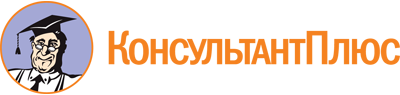 Закон Курской области от 03.12.2009 N 106-ЗКО
(ред. от 19.06.2023)
"Кодекс Курской области о выборах и референдумах"
(принят Курской областной Думой 25.11.2009)Документ предоставлен КонсультантПлюс

www.consultant.ru

Дата сохранения: 19.11.2023
 3 декабря 2009 годаN 106-ЗКОСписок изменяющих документов(в ред. Законов Курской областиот 11.02.2010 N 8-ЗКО, от 01.06.2010 N 44-ЗКО, от 14.07.2010 N 56-ЗКО,от 08.11.2010 N 87-ЗКО, от 22.11.2010 N 96-ЗКО, от 03.06.2011 N 36-ЗКО,от 21.09.2011 N 75-ЗКО, от 22.06.2012 N 74-ЗКО, от 17.12.2012 N 134-ЗКО,от 23.04.2013 N 38-ЗКО, от 29.10.2013 N 102-ЗКО, от 26.05.2014 N 27-ЗКО,от 10.06.2014 N 33-ЗКО, от 29.04.2015 N 45-ЗКО, от 22.06.2015 N 51-ЗКО,от 24.12.2015 N 134-ЗКО, от 04.04.2016 N 22-ЗКО, от 24.05.2016 N 38-ЗКО,от 15.05.2017 N 16-ЗКО, от 25.07.2018 N 40-ЗКО, от 31.10.2018 N 63-ЗКО,от 22.05.2019 N 23-ЗКО, от 05.11.2019 N 81-ЗКО, от 09.11.2020 N 80-ЗКО,от 17.02.2021 N 6-ЗКО, от 27.05.2021 N 38-ЗКО, от 27.04.2022 N 21-ЗКО,от 02.06.2022 N 34-ЗКО, от 25.07.2022 N 57-ЗКО, от 11.10.2022 N 92-ЗКО,от 01.12.2022 N 142-ЗКО, от 15.03.2023 N 16-ЗКО, от 19.06.2023 N 51-ЗКО)Часть 2 признана утратившей силу Законом Курской области от 24.12.2015 N 134-ЗКО, вступившим в силу по истечении 10 дней после официального опубликования и Законом Курской области от 04.04.2016 N 22-ЗКО, вступившим в силу по истечении 10 дней после официального опубликования.КонсультантПлюс: примечание.В официальном тексте документа, видимо, допущена опечатка: имеется в виду "частью 13 статьи 67", а не "часть. 13 статьи 67".